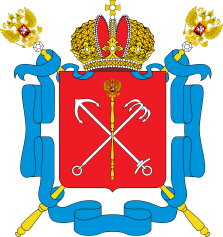 УПОЛНОМОЧЕННЫЙ ПО ЗАЩИТЕ ПРАВ ПРЕДПРИНИМАТЕЛЕЙ В САНКТ-ПЕТЕРБУРГЕДОКЛАД О ДЕЯТЕЛЬНОСТИ УПОЛНОМОЧЕННОГО ПО ЗАЩИТЕ ПРАВ ПРЕДПРИНИМАТЕЛЕЙ В САНКТ-ПЕТЕРБУРГЕ В 2017 ГОДУСанкт-Петербургмарт 2018 годаОГЛАВЛЕНИЕВВЕДЕНИЕ«Для того чтобы экономика заработала в полную силу, нам нужно кардинально улучшить деловой климат, обеспечить высочайший уровень предпринимательских свобод и конкуренции. <…> Будем делать все, чтобы 
у наших предпринимателей появлялись новые возможности для расширения производств, для открытия компаний, для создания современных рабочих мест. Но в то же время рассчитываю, что российский бизнес будет наращивать свой вклад в прорывное развитие страны, 
а уважение к предпринимательскому труду в обществе будет расти.»Из Послания Президента Российской Федерации 
В.В. Путина Федеральному Собранию Российской Федерации 1 марта 2018 годаВ современных условиях, характеризующихся обострением внешних вызовов и угроз, решением масштабных задач по повышению социально экономического уровня населения нашей страны, работа, развернутая на всех уровнях по развитию предпринимательства, является не только отражением процесса реализации принципов, закрепленных в международных правовых актах и в Конституции Российской Федерации, но и рассматривается 
в качестве важного инструмента развития экономики страны, придания 
ей необходимой динамики. В целях создания конкурентоспособной 
и адаптивной экономики органами государственной власти реализуется комплекс мер по стимулированию развития бизнеса в реальном секторе, обеспечению привлекательных условий для притока инвестиций, а также раскрытию потенциала деловой активности граждан.Базовое значение для обеспечения эффективности 
и целенаправленности этой работы имело издание Указа Президента Российской Федерации В.В. Путина от 7 мая 2012 года № 596 
«О долгосрочной государственной экономической политике» (далее – Указ), 
в котором были определены основные векторы развития предпринимательской сферы. За время, прошедшее после издания Указа, Правительством Российской Федерации, органами государственной власти всех уровней была проделана значительная работа по упрощению процедур, необходимых для организации ведения предпринимательской деятельности. Существенное сокращение сроков их прохождения и стоимости в ключевых отраслях государственного регулирования, таких как строительство, подключение к энергосетям, применения мер налогового стимулирования и внедрение современных методов налогового и таможенного администрирования, отмечается не только отечественным предпринимательским сообществом, но и экспертами Всемирного банка, что находит свое позитивное отражение в рейтинге «Doing Business», проводимом этой международной организацией.Оценивая эффективность мер, принимаемых Правительством 
Санкт-Петербурга в этом направлении, следует отметить, что за минувший год были достигнуты значительные результаты в улучшении делового 
и инвестиционного климата. В целях выполнения поставленных задач органами государственной власти города ведется целенаправленная 
и последовательная работа по совершенствованию нормативной правовой базы, развитию инфраструктуры поддержки бизнеса и стимулированию инвестиционной деятельности. В качестве иллюстрации последовательности проводимой работы 
по совершенствованию регионального законодательства можно привести пример внесения изменений в постановление Правительства 
Санкт-Петербурга от 10 апреля 2014 года № 244 «О порядке проведения оценки регулирующего воздействия в Санкт-Петербурге», имеющих важное методологическое значение. Если в прежней редакции замечания экспертов 
и бизнеса к проектам нормативных правовых актов носили рекомендательный характер и зачастую не учитывались исполнительными органами власти, 
то теперь такие вопросы решаются на согласительных совещаниях с участием всех заинтересованных сторон, в том числе профильных вице-губернаторов 
и Уполномоченного по защите прав предпринимателей в Санкт-Петербурге.В истекшем году претерпел усовершенствование и правовой механизм поддержки инвесторов в городе, касающийся регламентации порядка присвоения наиболее значимым для города проектам, с социально-экономической точки зрения, статуса «стратегический инвестиционный проект Санкт-Петербурга». Законом Санкт-Петербурга от 19 апреля 2017 года № 221-39 «О внесении изменений в Закон Санкт-Петербурга 
«О стратегических инвестиционных проектах, стратегических инвесторах 
и стратегических партнерах Санкт-Петербурга» и Закон Санкт-Петербурга 
«О государственной поддержке инвестиционной деятельности на территории Санкт-Петербурга» был уменьшен «порог» по величине инвестиций для присвоения проекту стратегического статуса. Это позволило компаниям, реализующим инвестиционные проекты, снизить затраты на получение 
в аренду объекта недвижимости, находящегося в собственности 
Санкт-Петербурга. Позитивно предпринимателями города было воспринято принятие постановления Правительства Санкт-Петербурга от 10 августа 2017 года 
№ 667, устанавливающего Порядок заключения специального инвестиционного контракта Санкт-Петербурга. Порядком предусмотрено заключение специального инвестиционного контракта Санкт-Петербурга 
с предприятием, принимающим на себя обязательства создать 
либо модернизировать и (или) освоить производство промышленной продукции на территории Санкт-Петербурга. На весь период такого контракта участнику гарантируется стабильность правового регулирования и налоговой нагрузки. Кроме того, проектом Закона Санкт-Петербурга «О внесении изменений в отдельные законы Санкт-Петербурга о налогах и сборах» для участников специального инвестиционного контракта предусматривается предоставление, в том числе, льгот по налогу на прибыль в части, зачисляемой в региональный бюджет, а также по налогу на имущество.Одним из основных направлений работы по улучшению делового климата является также реализация конкретных организационных мер 
по развитию инфраструктуры поддержки предпринимательства. Значимым событием стало открытие в прошедшем году Единого центра предпринимательства на Полюстровском проспекте, д. 61, в котором сосредоточены все структуры, связанные с работой по оказанию помощи бизнесменам, созданы комфортные условия для проведения мероприятий. Также в январе 2017 года свои двери для инвесторов открыл фронт-офис на Московском проспекте, д.60 - усовершенствованное «единое окно» по работе с инвесторами. Кроме этого, многое в минувшем году сделано в рамках развития и внедрения государственной информационной системы «Единая система строительного комплекса», что позволяет предпринимателям пользуясь электронными сервисами экономить до 30% времени по сравнению с бумажным оформлением. Отдельно следует отметить деятельность проектного управления – проектного офиса Администрации Губернатора Санкт-Петербурга (далее – проектный офис Санкт-Петербурга) по координации действий исполнительных органов государственной власти, направленных на упрощение ключевых условий осуществления предпринимательской деятельности в городе. Системная работа проектного офиса 
Санкт-Петербурга по внедрению в городе целевых моделей упрощения процедур ведения бизнеса, утвержденных распоряжением Правительства Российской Федерации от 31 января 2017 года № 147-р, в значительной степени содействовала реализации резервов, выявленных в ходе внедрения Национального рейтинга состояния инвестиционного климата субъектов Российской Федерации, а также внедрению лучших региональных практик в этой сфере. В соответствии с Указом Президента Российской Федерации от 7 мая 2012 года № 596 «О долгосрочной государственной экономической политике» особая роль в работе по улучшению условий ведения предпринимательской деятельности отводилась создаваемому на федеральном и региональном уровнях институту уполномоченных по защите прав предпринимателей, который призван обеспечить необходимое взаимодействие бизнеса и органов исполнительной власти в решении данной задачи. Необходимость создания данного института вызвана правовым и экономическим развитием Российской Федерации, степенью эффективности работы органов государственной власти в сфере защиты прав и законных интересов предпринимателей. При этом был учтен положительный опыт работы подобных институтов, функционирующих в других развитых странах.  Нормативной базой для создания института Уполномоченного 
по защите прав предпринимателей в Санкт-Петербурге (далее – Уполномоченный) послужил Федеральный закон от 7 мая 2013 года № 78-ФЗ
«Об уполномоченных по защите прав предпринимателей в Российской Федерации» и Закон Санкт-Петербурга от 11 декабря 2013 года № 694-122
«Об Уполномоченном по защите прав предпринимателей в Санкт-Петербурге и о внесении изменений в Закон Санкт-Петербурга «О Реестре государственных должностей Санкт-Петербурга и Реестре должностей государственной гражданской службы Санкт-Петербурга» (далее – Закон Санкт-Петербурга об Уполномоченном). По замыслу, заложенному в нормы этого закона, Уполномоченный и его аппарат призваны стать инструментом непосредственной защиты нарушенных прав и законных интересов субъектов предпринимательской деятельности. При этом, предусматривается, что необходимая эффективность 
его деятельности достигается путем привлечения предпринимательского 
и экспертного сообществ, государственных и общественных институтов 
к разрешению системных проблем, стоящих на пути развития бизнеса.В марте 2014 года Уполномоченный по защите прав предпринимателей в Санкт-Петербурге после прохождения процедуры назначения в соответствии с требованиями Закона Санкт-Петербурга об Уполномоченном приступил 
к исполнению своих обязанностей. В настоящее время можно обоснованно утверждать, что процесс формирования и становления института Уполномоченного завершен и его деятельность в надлежащей степени интегрирована в систему государственных органов нашего города. Выстроенный механизм взаимодействия Уполномоченного с органами государственной власти в целом обеспечивает требуемую действенность 
в разрешении как частных, так и системных проблем, препятствующих развитию предпринимательства в нашем городе.Результаты совместной работы всех государственных органов 
Санкт-Петербурга по созданию благоприятного делового и инвестиционного климата иллюстрируют результаты рейтинга «Doing Business». За прошедший год положение Российской Федерации улучшилось на 5 позиций. В настоящее время Россия по оценкам Всемирного банка занимает достойное 35-е место. Кроме того, Санкт-Петербург улучшил свои позиции и в Национальном рейтинге состояния инвестиционного климата в субъектах Российской Федерации: в 2017 году город переместился с 22-го на 17-ое место. Вместе с тем, анализ поступивших в адрес Уполномоченного 
за 2017 год жалоб и обращений, а также результаты социологических опросов представителей бизнес-сообщества показывают, что в сфере предпринимательской деятельности в Санкт-Петербурге сохраняется еще много нерешенных проблем. Представляется, что организация целенаправленной и скоординированной работы по их разрешению будет способствовать устойчивому экономическому подъему и активации новых факторов роста.В соответствии с действующим законодательством одним из способов реагирования Уполномоченного на выявленные системные проблемы 
при реализации прав и законных интересов субъектов предпринимательской деятельности и правовым основанием для привлечения государственных органов к совместной работе по устранению этих проблем, является подготовка и представление ежегодных докладов. Основной целью ежегодных докладов является анализ ситуации в сфере соблюдения прав и законных интересов субъектов предпринимательской деятельности на предмет выявления наиболее актуальных проблем, причин их порождающих, а также информирование об этом органов власти всех уровней и должностных лиц, институтов гражданского общества и жителей 
Санкт-Петербурга.Настоящий Доклад о деятельности Уполномоченного по защите прав предпринимателей в Санкт-Петербурге в 2017 году (далее – Доклад) подготовлен в соответствии со статьей 9 Закона Санкт-Петербурга об Уполномоченном. Доклад содержит описание системных проблем в сфере предпринимательского и инвестиционного климата, предложения 
по их разрешению, а также обзор основных направлений деятельности Уполномоченного. В основу Доклада положены анализ жалоб, поступивших 
от субъектов предпринимательства Санкт-Петербурга в 2017 году, информация о результатах их рассмотрения, оценка условий осуществления предпринимательской деятельности, подготовленная на основе результатов социологического опроса предпринимателей города, а также предложения 
по улучшению правового положения предпринимателей. Информация, использованная при подготовке доклада, получена 
из следующих источников: индивидуальные и коллективные обращения и жалобы предпринимателей;данные, полученные Уполномоченным в ходе личного приема предпринимателей;информационные материалы, полученные Уполномоченным от органов государственной власти Санкт-Петербурга, территориальных органов федеральных органов исполнительной власти в Санкт-Петербурге, общественных организаций;материалы конференций, семинаров, деловых встреч и «круглых столов», проведенных Уполномоченным или с его участием, а также ежегодных Публичных слушаний по проблемам, препятствующим развитию предпринимательства в городе;результаты исследования «Оценка условий осуществления предпринимательской деятельности в Санкт-Петербурге в 2017 году» 
и социологического опроса предпринимателей города, проведенного в рамках указанного исследования;материалы экспертно-аналитического исследования «Оценка качества сопровождения инвестиционных проектов и эффективности взаимодействия 
с инвесторами в Санкт-Петербурге»;публикации в средствах массовой информации, а также 
в информационно-телекоммуникационной сети «Интернет».Доклад направляется Губернатору Санкт-Петербурга 
и в Законодательное Собрание Санкт-Петербурга не позднее 31 марта года, следующего за отчетным, а также публикуется на официальном сайте Уполномоченного в информационно-телекоммуникационной сети «Интернет» и официальном сайте Администрации Санкт-Петербурга (www.gov.spb.ru) в информационно-телекоммуникационной сети «Интернет». Доклад заслушивается на заседаниях Законодательного Собрания Санкт-Петербурга и Правительства Санкт-Петербурга. Итогом проведения данных мероприятий является издание поручений и указаний органам государственной власти, направленных на устранение проблем, послуживших основанием для направления жалоб в адрес Уполномоченного 
и препятствующих развитию предпринимательства в городе.Кроме этого, Законом Санкт-Петербурга об Уполномоченном предусмотрено направление информации по окончании календарного года 
о результатах деятельности с оценкой условий осуществления предпринимательской деятельности в городе и предложениями 
по совершенствованию правового положения предпринимателей Уполномоченному при Президенте Российской Федерации по защите прав предпринимателей.1. Оценка условий осуществления Предпринимательской деятельности
в Санкт-Петербурге в 2017 годуСостояние предпринимательской среды и инвестиционный климат 
Санкт-Петербурга. Тенденции развития предпринимательства 
в городеСанкт-Петербург входит в число ведущих субъектов Российской Федерации: по уровню социально-экономического развития, по качеству жизни и индексу развития человеческого потенциала среди всех регионов России. Город входит в «пятерку» промышленных регионов Российской Федерации, формирующих более трети общего объема капиталовложений 
в национальную экономику.Лидирующие позиции Санкт-Петербурга обусловлены высокой степенью концентрации промышленного, научного, кадрового 
и туристического потенциала, а также наличием развитой транспортно-логистической инфраструктуры. Санкт-Петербург является одним из наиболее инвестиционно-привлекательных и динамично развивающихся субъектов Российской Федерации.Важнейшим условием обеспечения устойчивого роста экономики Санкт-Петербурга является целенаправленная работа по созданию благоприятного делового и инвестиционного климата, позволяющая снижать негативное воздействие внешних неблагоприятных факторов. На достижение цели по созданию благоприятного предпринимательского климата, развитию конкурентной среды и поддержке предпринимательской инициативы направлен целый комплекс мер, проводимых Правительством 
Санкт-Петербурга и другими органами государственной власти. Одним из основных направлений работы органов государственной власти города по оптимизации условий осуществления предпринимательской деятельности в истекшем году стало утверждение и реализация Плана мероприятий («дорожные карты») по внедрению целевых моделей упрощения процедур ведения бизнеса и повышения инвестиционной привлекательности Санкт-Петербурга. «Дорожные карты» были сформированы по следующим направлениям: «Получение разрешения на строительство и территориальное планирование», «Осуществление контрольно-надзорной деятельности 
в субъектах Российской Федерации», «Поддержка малого и среднего предпринимательства», «Наличие и качество регионального законодательства о механизмах защиты инвесторов и поддержки инвестиционной деятельности», «Технологическое присоединение к электрическим сетям» 
и др.В данном контексте представляется уместным отметить, 
что Уполномоченный по защите прав предпринимателей в Санкт-Петербурге и сотрудники его аппарата принимали активное участие в развернутой работе по формированию «дорожных карт» и мониторингу их исполнения. Следует также подчеркнуть, что помимо внедрения целевых моделей упрощения процедур ведения бизнеса, которые преимущественно содержат мероприятия по устранению административных барьеров, препятствующих развитию предпринимательства, в истекшем году ключевые мероприятия региональной политики в сфере поддержки субъектов предпринимательской и промышленной деятельности реализовывались в рамках государственных программ Санкт-Петербурга «Развитие предпринимательства 
и потребительского рынка в Санкт-Петербурге» и «Развитие промышленности, инновационной деятельности агропромышленного комплекса в Санкт-Петербурге».В результате консолидированной работы органов государственной власти, экспертного и предпринимательского сообщества в сложившихся геополитических и экономических условиях Санкт-Петербургу в 2017 году удалось продемонстрировать уверенную тенденцию роста основных экономических показателей, укрепить и продолжить развивать партнерские связи со многими регионами страны и иностранными государствами. Улучшение условий ведения бизнеса на территории города иллюстрируют рейтинги, проводимые как на национальном, 
так и на международном уровне. На протяжении трех лет подряд 
Санкт-Петербург улучшает свои позиции в Национальном рейтинге состояния инвестиционного климата в субъектах Российской Федерации, формируемом АНО «Агентство стратегических инициатив по продвижению новых проектов»: в 2017 году город поднялся на 5 позиций, переместившись с 22-го на 17-ое место.Говоря об оценке условий ведения предпринимательской деятельности в Санкт-Петербурге, необходимо особо выделить результаты рейтинга «Doing Business» группы Всемирного банка, согласно которым Российская Федерация за 2017 год улучшила свои позиции на 5 пунктов, поднявшись 
с 40 на 35 место. При этом итоговая позиция страны в рейтинге рассчитывается как сумма позиций двух городов с учетом веса каждого: Москва имеет вес 70%, Санкт-Петербург – 30%. Будет уместным отметить, что повышение позиций России в рейтинге по таким показателям как «подключение к системе электроснабжения», «получение разрешения на строительство» в значительной мере обусловлено положительной динамикой данных показателей в Санкт-Петербурге. 
Так, за минувший год срок получения разрешения на строительство 
в Санкт-Петербурге сократился с 237 до 90 дней, срок подключения 
к электричеству только за полгода удалось уменьшить с 80 до 72 дней.Свидетельством устойчивости Санкт-Петербурга к негативному влиянию внешних факторов стало решение международного агентства «Fitch Ratings» о повышении долгосрочного кредитного рейтинга 
по международной шкале со «стабильного» до «позитивного». По оценкам агентства Санкт-Петербург сохраняет «сильную» кредитоспособность 
в среднесрочной перспективе, исходя из низкого долга, хороших операционных показателей, высокой финансовой гибкости 
и диверсифицированной экономики. Важность этой оценки обуславливается тем, что инвесторы в значительной степени руководствуются результатами кредитного рейтинга «Fitch Ratings» при прогнозировании возврата вложений на условиях, при которых они будут сделаны, и, соответственно, при принятии решений о реализации инвестиционного проекта.Также в 2017 году агентством «Эксперт РА» Санкт-Петербургу вновь была присуждена высшая оценка 1А (максимальный потенциал, минимальный риск).Результаты анализа социально-экономического развития 
Санкт-Петербурга свидетельствуют о росте основных показателей экономической активности. Положительная динамика наблюдается в таких отраслях экономики города как промышленность, сельское хозяйство, оптоповая торговля, общественное питание и др.Основной показатель, характеризующий состояние экономики города, - валовой региональный продукт (ВРП), не смотря на нестабильную внешнеэкономическую ситуацию в течение трех последних лет, показывает положительную динамику развития на уровне 1-1,5%, что характеризует экономику города как устойчивую к внешним воздействиям, в том числе 
за счет ее диверсифицированной структуры. По итогам 2016 года ВРП 
Санкт-Петербурга составил 3 742 182 млн. рублей, индекс физического объема ВРП – 102,3%, что на 2,3% выше индекса физического объема ВВП Российской Федерации (99,8%).Согласно прогнозу социально-экономического развития 
Санкт-Петербурга, в 2017 году индекс физического объема ВРП превысит уровень 2016 года и составит 102,6% (в сопоставимых ценах к предыдущему году). Прирост ВРП в 2017 году обусловлен не только ростом в сфере торговли, операций с недвижимым имуществом и транспорта, 
но и восстановлением темпов роста промышленных производств.Рисунок 1. – Динамика индекса валового регионального продукта 
Санкт-Петербурга в 2011-2017 гг.Именно диверсифицированный характер экономики Санкт-Петербурга, являясь одним из основных ее преимуществ, позволяет городу в непростых экономических условиях сохранять общую социально-экономическую стабильность и демонстрировать более динамичное развитие относительно общероссийских показателей.Наибольший вклад в формирование ВРП города вносят: торговля оптовая и розничная, ремонт автотранспортных средств и мотоциклов (24,6%), обрабатывающие производства (18,2%), деятельность по операциям 
с недвижимым имуществом (10,5%), транспортировка и хранение (9,5%). В период 2016-2017 годов отраслевая структура ВРП Санкт-Петербурга претерпела незначительные изменения: выросла доля образовательного сектора (на 0,16%), транспортировки и хранения (на 0,12%), обрабатывающих производств (на 0,08%), деятельность гостиниц и предприятий общественного питания (на 0,08%), снизилась доля строительного сектора (на 0,20%), государственного управления и обеспечения военной безопасности 
(на 0,06%), торговли оптовой и розничной, ремонта автотранспортных средств и мотоциклов (на 0,05%).Следует отметить, что существенный прирост ВРП в 2017 году (на 2,6%) по сравнению с приростом 2016 года (на 1,5%), обусловлен не только ростом в сфере торговли, операций с недвижимым имуществом и транспорта, 
но и восстановлением темпов роста промышленных производств. Кроме того, существенный объем инвестиций в основной капитал промышленных предприятий зафиксированный в 2016 году (119 млрд. рублей), свидетельствует о завершении периода адаптации деятельности предприятий к внешним условиям экономического протекционизма и перехода к этапу восстановительного развития, характеризующегося необходимостью модернизации средств производства, оптимизации организационных структур и повышению эффективности производственных процессов.Рисунок 2. – Структура ВРП Санкт-Петербурга по видам экономической деятельности в 2016 и 2017 гг. (оценка)Ключевое место в экономике города занимает промышленность: на долю промышленного комплекса приходится почти четверть валового регионального продукта, 45% налоговых поступлений в бюджетную систему, 17% работающего населения Санкт-Петербурга. Среди основных отраслей города – производство пищевых продуктов, включая напитки, и табака, на долю которого приходится 16% объема отгрузки в обрабатывающем комплексе, металлургия и производство готовых металлических изделий – 6%. Предприятия агропромышленного комплекса, осуществляющие свою деятельность на территории Санкт-Петербурга, удовлетворяют потребности населения города в продуктах питания: хлебобулочными изделиями на 95%, молоком – на 65%, овощами и картофелем на 20%.По итогам 2017 года индекс промышленного производства (далее – ИПП) в Санкт-Петербурге по сравнению с 2016 годом составил 105,5% (тогда как в среднем по России – 101,0%), в том числе в обрабатывающих производствах – 105,7%.  Рисунок 3. – Индекс промышленного производства Санкт-Петербурга и Российской Федерации в 2016-2017 гг.При этом наиболее высокие темпы роста выпуска продукции зафиксированы в производстве кожи и изделий из кожи (прирост в 1,8 раза), резиновых и пластмассовых изделий (прирост в 1,6 раза), автотранспортных средств, прицепов и полуприцепов (ИПП – 118,4%), в производстве текстильных изделий (ИПП –105,5%), в производстве пищевых продуктов (ИПП – 105,3%), в производстве лекарственных средств и материалов, применяемых в медицинских целях (ИПП –105,0%).Доля отгруженной промышленной продукции за истекший год также увеличилась и составила – 106,6% к уровню 2016 года. Рост объемов отгруженной продукции в обрабатывающих производствах по итогам января-декабря 2017 года во многом обусловлен существенным увеличением отгрузки автотранспортных средств, прицепов и полуприцепов (на 39,2%), машин и оборудования, не включенных в другие группировки (на 19,5%), кокса и нефтепродуктов (на 13,1), пищевых продуктов (на 3,5%). Отрицательное влияние на общие итоги обрабатывающих производств оказало снижение объемов отгрузки напитков (на 39,0%), табачных изделий (на 27,2%), прочих транспортных средств и оборудования (на 11,4%).Рисунок 4. – Индексы промышленного производства и динамика отгруженной продукции в обрабатывающих производствах в 2017 г., в % к уровню 2016 года На территории Санкт-Петербурга располагаются крупные предприятия машиностроения, доля которых в общем объеме машиностроительной продукции России составляет 11% (по данным Росстата за январь-ноябрь 2017 года). В машиностроительном комплексе в 2017 году наиболее высокие темпы роста достигнуты в производстве автотранспортных средств (ИПП – 118,4%), что связано с существенным увеличением выпуска легковых автомобилей 
(на 23,1%). По виду деятельности «Производство машин и оборудования» (ИПП – 103,6%) возросли объемы производства подъемно-транспортного оборудования, машин и оборудования для добычи полезных ископаемых 
и строительства. В производстве пищевых продуктов (ИПП – 105,3%) увеличился выпуск переработанной и консервированной рыбы (на 21,0%), сухих каш (на 10,1%), муки (на 2,8%), колбасных изделий (на 2,4%), хлебобулочных изделий недлительного хранения (на 1,4%).Рисунок 5. – Структура численности работающих в обрабатывающих производствах Санкт-Петербурга в январе-ноябре 2017 гг.Численность работников промышленных предприятий за январь-ноябрь 2017 года осталась неизменной и составила 345,8 тыс. человек (100,0% 
к январю-ноябрю 2016 года), среднемесячная заработная плата работников 
в промышленности – 57,2 тыс. руб. (110,3% к январю-ноябрю 2016 года).Результаты анализа структуры численности работающих 
в обрабатывающих производствах Санкт-Петербурга позволяют сделать вывод, что наибольшее количество работников занято в производстве:компьютеров, электронного и оптического оборудования - 13%;машин и оборудования - 12%;готовых металлических изделий - 11%;пищевых продуктов - 7%.Рисунок 6. – Доля налоговых платежей от промышленности в общем объеме поступлений по Санкт-Петербургу в январе-сентябре 2017 г.28Вклад промышленного комплекса в формирование доходной части бюджетов всех уровней по сравнению с другими секторами экономики города является наибольшим – 47,9% (за январь-сентябрь 2017 года).Таким образом, является обоснованным заключить, 
что в промышленном комплексе Санкт-Петербурга представлены практически все производственные виды деятельности. При этом город занимает лидирующие позиции в производстве продукции машиностроения, пищевой 
и перерабатывающей промышленности. Благодаря этому Санкт-Петербург 
за последние годы добился существенных успехов по импортозамещению. Состояние промышленного комплекса города оказывает непосредственное влияние на развитие других секторов экономики: транспорта, строительства, связи, торговли и в значительной степени определяет реальные возможности решения основных социально-экономических задач города. Следует отметить, что промышленный комплекс Санкт-Петербурга вносит огромный вклад в обеспечение военной, энергетической 
и продовольственной безопасности всего государства. Говоря о динамике основных показателей, характеризующих экономическую ситуацию в Санкт-Петербурге, следует отметить, что в январе-сентябре 2017 года объем инвестиций в основной капитал составил 384,6 млрд. рублей, что на 4,1% ниже аналогичного периода 2016 года. 
При этом, по предварительным оценкам по итогам истекшего года объем инвестиций в основной капитал в городе сократился на 5,7% и составил 658,5 млрд. рублей.Доля Санкт-Петербурга в объеме инвестиций в основной капитал 
по Северо-Западному федеральному округу составила более трети (37,0%) и 4,4% в объеме инвестиций в основной капитал по России в целом. Объем вложений в основной капитал крупных и средних организаций 
за первое полугодие истекшего года составил 195,2 млрд. руб. или 85,6% 
к первому полугодию 2016 года. Наибольшая доля в структуре инвестиций 
в основной капитал (29,0%) приходится на операции с недвижимым имуществом, где объем капитальных вложений увеличился в 3,3 раза. Рисунок 7. – Динамика инвестиций в основной капитал организаций 
Санкт-Петербурга в 2014-2016 гг. и за 9 месяцев 2017 г.32В структуре инвестиций в основной капитал по видам экономической деятельности в 2016 году преобладали инвестиции в сфере транспортировки и хранения (31,0%), обрабатывающих производств (16,1%), операций 
с недвижимым имуществом (9,5%), обеспечения электрической энергией, газом и паром, кондиционирования воздуха (8,5%), в области информации и связи (7,7%). По итогам января-сентября 2017 года основная доля инвестиций в основной капитал приходилась на деятельность по операциям с недвижимым имуществом (29,7%), обрабатывающие производства (14,2%) 
и транспортировку и хранение (13,5%).32Таблица 1. – Инвестиции в основной капитал организаций (кроме субъектов малого предпринимательства) по видам экономической деятельности в 2016 г. и январе-сентябре 2017 г.Следует отметить, что тенденция сокращения инвестиций в основной капитал в обрабатывающих отраслях (на крупных и средних предприятиях), наметившаяся в 2014 году, сохранилась и в 2017 году. Отрицательная динамика инвестиций в обрабатывающей промышленности города 
в значительной степени обусловлена сокращением капитальных вложений 
в производство автотранспортных средств, прицепов и полуприцепов (индекс физического объема по состоянию на полугодие 2017 года - 61,5% при доле 33,1% в объеме капитальных вложений обрабатывающих производств).В структуре инвестиций в основной капитал по источникам финансирования (за исключением субъектов малого предпринимательства) основная доля вложений традиционно приходится на собственные средства предприятий (57,4%). В структуре привлеченных средств высока доля бюджетной системы, при этом вклад банковского кредитования как источника финансирования капитальных вложений в Санкт-Петербурге невелик в силу недостаточно высокого интереса кредитных организаций к проектному финансированию и инвестиционному кредитованию. В рамках оценки тенденций развития предпринимательства города особого внимания заслуживает анализ состояния малого и среднего бизнеса в Санкт-Петербурге. Данный сектор предпринимательства играет существенную роль в развитии любой территории, обеспечивая диверсификацию экономики, наполняя потребительский рынок необходимыми для населения товарами и услугами, обеспечивая занятость. Кроме того, гибкость и высокая приспосабливаемость, присущие малому 
и среднему бизнесу, способны снижать негативные последствия воздействия неблагоприятной внешней экономической конъюнктуры. По результатам анализа данных Федеральной службы государственной статистики Российской Федерации (Росстат) Санкт-Петербург на протяжении ряда лет занимает лидирующие позиции по уровню развития малого 
и среднего предпринимательства. В 2017 году в Санкт-Петербурге было зарегистрировано более 359,7 тыс. субъектов малого и среднего предпринимательства, в том числе:218,9 тыс. микропредприятий (60,9%);120,2 тыс. индивидуальных предпринимателей (33,4%);19,0 тыс. малых предприятий (5,66%);1,6 тыс. средних предприятий (0,04%).Рисунок 8. – Структура субъектов малого и среднего предпринимательства 
Санкт-Петербурга в 2017 г.Рисунок 9. – Отраслевая структура малого и среднего предпринимательства 
в Санкт-Петербурге в 2016 году, %Следует отметить, что потенциал субъектов малого и среднего бизнеса в развитии реального сектора экономики остается не в полной мере реализованным. В настоящее время большая часть субъектов малого 
и среднего предпринимательства функционирует в сфере торговли и услуг, тогда как именно малые промышленные предприятия могли бы стать новыми «точками» экономического роста. Таблица 2. – Численность субъектов малого и среднего предпринимательства в Санкт-Петербурге, единицСреднесписочная численность работников субъектов малого и среднего предпринимательства Санкт-Петербурга (включенных в Единый реестр субъектов малого и среднего предпринимательства) на 10 января 2018 года составила 1 089,1 тыс. человек, увеличившись за год на 7,6% (в целом 
по Российской Федерации рост составил 0,8%). Является примечательным, что среднесписочная численность занятых выросла на всех предприятиях 
и организациях, отнесенных к категории субъектов малого и среднего предпринимательства. При этом сократилась на 4,1% численность сотрудников, трудоустроенных у индивидуальных предпринимателей, относящихся к категории «малое предприятие».Таблица 3. - Сведения о среднесписочной численности работников субъектов малого и среднего предпринимательства в Санкт-Петербурге, сведения о которых содержатся в Едином реестре субъектов малого и среднего предпринимательства, человекТаблица 4. – Основные показатели деятельности субъектов малого и среднего предпринимательства в 2014 - 2017 гг. * по данным сплошного наблюдения за деятельностью субъектов малого и среднего предпринимательства за 2015 год** данные по микропредприятиям формируются только в целом за годНа 1 января 2017 года в Санкт-Петербурге насчитывалось 219,6 тыс. действующих микропредприятий, из которых основное количество осуществляло деятельность в сфере оптовой и розничной торговли (37,8%), операций с недвижимым имуществом, арендой и предоставлением услуг (24,1%), строительстве (11,8%), в сфере транспорта и связи (8,7%) и обрабатывающих производств (8,1%).В отраслевой структуре малых предприятий (без микропредприятий) преобладали предприятия оптовой и розничной торговли (34,5% от общего числа малых предприятий), предприятия, осуществляющие операции с недвижимым имуществом, арендой и предоставлением услуг (22,7%), предприятия обрабатывающей промышленности (13,1%), строительные предприятия (11,6%).В структуре оборота малых предприятий (без микропредприятий) 59,8% приходится на оптовую и розничную торговлю, 11,3% - на операции с недвижимым имуществом, аренду и предоставление услуг, 10,5% - на строительство. Оборот средних предприятий в 2016 году составил 442,4 млрд рублей. Основной оборот средних предприятий приходится на оптовую и розничную торговлю (40,4%), обрабатывающие производства (26,6%), операции 
с недвижимым имуществом, арендой и предоставлением услуг (14,2%) 
и строительство (11,6%).Таким образом, сфера малого и среднего предпринимательства 
Санкт-Петербурга характеризуется устойчивыми положительными темпами роста деловой активности, обеспечивающих ежегодный прирост числа хозяйствующих субъектов и высокое отношение количества субъектов малого и среднего предпринимательства к общей численности населения. Динамичному развитию малого и среднего бизнеса способствует благоприятная деловая среда и инновационная инфраструктура 
Санкт-Петербурга.  По данным ФНС России, в 2017 году налоговые поступления 
в консолидированный бюджет Российской Федерации на территории 
Санкт-Петербурга составили 1 074,2 млрд. рублей, что больше уровня 
2016 года на 19,4%. Рисунок 10. – Динамика поступлений налоговых платежей в консолидированный бюджет Российской Федерации на территории Санкт-Петербурга в период 2014-2017 гг. Основная часть налоговых поступлений в консолидированный бюджет Российской Федерации на территории Санкт-Петербурга в 2017 году приходилась на налог на добавленную стоимость (27,5% поступлений), акцизы по подакцизным товарам (24,7%), налог на доходы физических лиц (20,8%) и налог на прибыль организаций (18,9%). На налоги, предусмотренные специальными налоговыми режимами, в 2017 году приходилось 2,5% 
от общих налоговых поступлений. Рисунок 11. – Поступления налоговых платежей в консолидированный бюджет Российской Федерации на территории Санкт-Петербурга в период 2014-2017 гг., млрд. рублей (по данным ФНС России)В период 2015-2017 годов структура налоговых поступлений в консолидированный бюджет Российской Федерации на территории 
Санкт-Петербурга изменилась незначительно: выросла доля поступлений акцизов с подакцизных товаров (на 5,7 %), налога на добавленную стоимость (на 1,9 %) и налогов и сборов за пользование природными ресурсами 
(на 0,8 %), доля остальных видов налоговых доходов снизилась.Рисунок 12. – Структура поступлений налоговых платежей в консолидированный бюджет Российской Федерации на территории Санкт-Петербурга в 2014 и 2017 гг. (по данным Петростата)В период с 2014 по 2017 год наблюдается рост доходов консолидированного бюджета Санкт-Петербурга по налогам, предусмотренным специальными налоговыми режимами: с 16 741,3 млн. рублей в 2014 году до 26 892,5 млн. рублей в 2017 году (рост на 60,6%).В структуре поступления налогов, предусмотренных специальными налоговыми режимами, основную долю в 2017 году занимали поступления по налогу, взимаемому в связи с применением упрощенной системы налогообложения (89,6%), и по единому налогу на вмененный доход (9,3%). При этом наблюдается повышение налоговых доходов по налогу, взимаемому в связи с применением патентной системы налогообложения: поступления выросли с 69,5 млн. рублей в 2014 году, когда была введена данная система налогообложения на территории Санкт-Петербурга, 
до 298,9 млн. рублей в 2017 году (рост в 4,3 раза).Рисунок 13. – Структура налоговых поступлений в консолидированный бюджет Санкт-Петербурга по налогам, предусмотренным специальными налоговыми режимами, в период 2014- 2017 гг., млн. руб. Количество выданных патентов выросло с 860 единиц в 2014 году 
до 3 727 единиц на 1 июля 2017 года (в том числе 32 патента с налоговой ставкой 0%). Наибольшую долю составляют патенты на:сдачу в аренду (наем) жилых и нежилых помещений, дач, земельных участков, принадлежащих индивидуальному предпринимателю на праве собственности (33,6% выданных патентов);услуги по разработке программ для ЭВМ и баз данных (9,8%);услуги по обучению населения на курсах и по репетиторству (6,9%);ремонт жилья и других построек (6,4%);услуги по производству монтажных, электромонтажных, санитарно-технических и сварочных работ (5,8%);оказание автотранспортных услуг по перевозке грузов автомобильным транспортом (4,1%);услуги общественного питания (3,6%);розничная торговля (3,4%);проведение занятий по физической культуре и спорту (3,0%);ремонт и пошив швейных, меховых и кожаных изделий, головных уборов и изделий из текстильной галантереи, ремонт, пошив и вязание трикотажных изделий (2,8%);парикмахерские и косметические услуги (2,5%).***Подводя итоги, можно сделать вывод о том, что такие ключевые преимущества Санкт-Петербурга как высокая степень концентрации промышленного и научного потенциала, диверсифицированный характер экономики, развитая транспортная инфраструктура позволяют городу сохранить социально-экономическую стабильность, а по отдельным параметрам демонстрировать более динамичное развитие относительно общероссийских показателей.Результаты проведенного анализа статистических данных, отражающих состояние предпринимательства в Санкт-Петербурге, позволяют сделать вывод о росте основных показателей экономической активности после негативных тенденций, имевших место в экономике 
Санкт-Петербурга в 2014-2015 годы. По итогам 2017 года наблюдается рост индекса промышленного производства, оборота предприятий 
Санкт-Петербурга и объема отгруженных ими товаров собственного производства, выполненных работ, и услуг и др.Вместе с тем имеют место и негативные тенденции: сокращение объема инвестиций в основной капитал, отрицательная динамика объема выполненных работ по виду деятельности «строительство» и др. Также на фоне общего роста налоговых поступлений в консолидированный бюджет Российской Федерации с территории Санкт-Петербурга сократилась 
доля налоговых поступлений по налогу на прибыль организаций 
(с 22% в 2014 году до 18,9% в 2017 году).Отмеченные негативные тенденции указывают на необходимость дальнейшего совершенствования экономической политики, проводимой Правительством Санкт-Петербурга, и улучшения условий ведения инвестиционной и предпринимательской деятельности на территории города.1.2. Система мер государственной поддержки субъектов предпринимательской деятельности в Санкт-Петербурге1.2.1. Поддержка субъектов малого и среднего предпринимательства
в Санкт-Петербурге«…Малый бизнес, без всякого сомнения, должен получать поддержку. Надо совершенствовать эти  инструменты…». «…Считаю необходимым проработать особые меры поддержки малого производственного бизнеса, снизить риски работы начинающих предпринимателей…»Из выступлений Президента Российской Федерации В.В. Путина Учитывая значимость предпринимательства в реализации объявленного руководством страны курса в экономической сфере, безусловным приоритетом становится решение задач по созданию условий для развития малых и средних компаний, обладающих инновационным потенциалом 
и способных стать «драйверами» экономического роста. Представляется уместным отметить, что Президентом Российской Федерации В.В. Путиным поставлена задача по увеличению доли малого и среднего бизнеса в экономике России к 2030 году до 40%. При этом бесспорно перспективы развития малого и среднего бизнеса во многом зависят от последовательности проводимой государственной политики в данной сфере и эффективности предпринимаемых органами государственной власти мер. В этой связи важное методологическое значение имеет осуществление систематического мониторинга эффективности реализуемых 
мер государственной поддержки субъектов малого, среднего и крупного бизнеса как на федеральном уровне, так и на региональном. Уполномоченным в соответствии с законодательно установленными задачами на регулярной основе осуществляется мониторинг факторов, оказывающих влияние на условия ведения предпринимательской деятельности в городе, в том числе и качества реализации системы мер государственной поддержки (субъектов малого и среднего предпринимательства, промышленных предприятий, инвесторов и др.). 
При этом основными источниками информации служат: сведения, поступающие от профильных органов государственной власти 
Санкт-Петербурга, обращения и инициативные письма предпринимателей города, материалы конференций, форумов, круглых столов, результаты социологических исследований и иных мероприятий. На федеральном уровне меры государственной поддержки субъектов малого и среднего предпринимательства (далее – МСП) 
в 2017 году реализовывались в рамках подпрограммы «Развитие малого 
и среднего предпринимательства» государственной программы Российской Федерации «Экономическое развитие и инновационная экономика», утвержденной постановлением Правительства Российской Федерации 
от 15 апреля 2014 года № 316 (далее – Государственная программа). Механизм реализации Государственной программы предполагает, 
что средства федерального бюджета на проведение мероприятий по поддержке МСП целевым образом предоставляются в виде субсидий субъектам Российской Федерации на условиях софинансирования соответствующих мероприятий из средств регионального бюджета. Такой подход позволяет субъектам Российской Федерации дополнительно привлекать средства федерального бюджета, а также призван стимулировать реализацию активной региональной политики в сфере поддержки МСП.Правила предоставления и распределения субсидий из федерального бюджета бюджетам субъектов Российской Федерации на государственную поддержку МСП установлены Государственной программой. В истекшем году в целях повышения эффективности использования средств федерального бюджета на поддержку МСП в указанные правила были внесены изменения: исключена необходимость проведения конкурсного отбора субъектов Российской Федерации для предоставления субсидий на эти цели, что позволило сократить сроки доведения до регионов средств на поддержку малого и среднего предпринимательства.Является примечательным, что в 2012–2014 годах только бюджет мероприятий федеральных государственных (целевых) программ 
по поддержке МСП, предполагающих предоставление межбюджетных трансфертов регионам, превышал 20 млрд. руб., а в 2017 году после поэтапного сокращения он снизился до 7,5 млрд. руб. При этом, с сожалением приходится констатировать, что, несмотря на поставленные руководством страны стратегические задачи по увеличению доли МСП в ВРП России, а также предложения общественных объединений предпринимателей, федеральным бюджетом на 2018 год на реализацию мероприятия «Субсидии на государственную поддержку малого и среднего предпринимательства, включая крестьянские (фермерские) хозяйства, а также на реализацию мероприятий по поддержке молодежного предпринимательства (Межбюджетные трансферты)» предусмотрено лишь 5,5 млрд. рублей. Наметившаяся тенденция сокращения объемов финансирования программ поддержки МСП на федеральном уровне вызывает обеспокоенность 
и не вполне корреспондируется с реализуемым курсом на развитие 
и всестороннюю поддержку малого и среднего бизнеса. В Санкт-Петербурге поддержка малого и среднего бизнеса является одним из основных приоритетов деятельности органов государственной власти города, закрепленных в Стратегии экономического и социального развития до 2030 года. В 2017 году государственная поддержка МСП в городе осуществлялась в соответствии с подпрограммой «Развитие малого и среднего предпринимательства» государственной программы Санкт-Петербурга «Развитие предпринимательства и потребительского рынка 
в Санкт-Петербурге», утвержденной постановлением Правительства 
Санкт-Петербурга от 30 июня 2014 года № 554 (далее – Подпрограмма). Реализация Программы направлена на увеличение доли малого и среднего бизнеса в экономике города, а также изменение отраслевой принадлежности субъектов МСП в сторону увеличения производственных компаний.Ответственным органом государственной власти за реализацию Подпрограммы и предусмотренных ею мероприятий является Комитет 
по развитию предпринимательства и потребительского рынка 
Санкт-Петербурга.В истекшем году в рамках Подпрограммы реализовывались 
7 специальных программ прямого субсидирования, а также программы косвенного субсидирования. На протяжении ряда последних лет наблюдалось сокращение числа форм косвенной и, в особенности, прямой поддержки, 
что обусловлено как процессом совершенствования системы мер поддержки, так и снижением объема финансирования соответствующих программ.Рисунок 14. – Динамика количества реализуемых мер прямой и косвенной государственной поддержки малого и среднего предпринимательства в Санкт-Петербурге в 2012-2017 гг. Общий объем финансирования Подпрограммы в 2017 году составил 
665 816,7 тыс. рублей (средства бюджета Санкт-Петербурга). В данном контексте необходимо отметить, что на протяжении 2013-2015 годов в виду сложившихся экономических условий и дефицита бюджета объем финансирования программ поддержки субъектов малого и среднего бизнеса из средств бюджета Санкт-Петербурга сокращался. При этом начиная с 2016 года наблюдается постепенный восстановительный рост объемов финансирования Подпрограммы, вместе с тем, указанные показатели пока не достигли значений 2012-2013 годов. Таблица 5. – Динамика финансирования государственной поддержки малого 
и среднего предпринимательства в рамках программ в Санкт-Петербурге 
в 2013-2018 гг.Результаты анализа динамики объемов финансирования программ поддержки МСП свидетельствуют о том, что на протяжении 2013 – 2017 гг. объем средств федерального бюджета, привлекаемых ежегодно 
Санкт-Петербургом, сокращается. Это в значительной степени обусловлено тем, что условия предоставления средств федерального бюджета бюджетам субъектов Российской Федерации на реализацию мероприятий по развитию 
и поддержке МСП (и, соответственно, условия, на которых субсидии должны быть предоставлены субъектам МСП в регионах) не вполне соответствуют специфике и потребностям малого и среднего бизнеса Санкт-Петербурга. 
В связи с этим, профильными органами исполнительной власти города в целях повышения эффективности Подпрограммы принято решение 
о предоставлении субсидий субъектам МСП на условиях в большей степени приемлемых для бизнеса без дополнительного привлечения средств федерального бюджета.С удовлетворением можно отметить, что в 2017 году Правительству Санкт-Петербурга удалось переломить тенденцию сокращения общего объема финансирования Подпрограммы. При этом объем финансирования специальных программ поддержки МСП (субсидии, гранты и т.п.) был увеличен на 25%, что свидетельствует о большом внимании органов государственной власти к уровню развития малого и среднего бизнеса.Рисунок 15. – Динамика финансирования прямых мер государственной поддержки (в рамках специальных программ) МСП в Санкт-Петербурге в 2014-2018 гг., млн. руб.В соответствии с данными, предоставленными Комитетом по развитию предпринимательства и потребительского рынка Санкт-Петербурга в рамках систематического обмена информацией с Уполномоченным за 2017 год (период приема документов: с 22 мая по 31 октября): поступило 599 заявлений от субъектов МСП о предоставлении субсидий (на 17% больше аналогичного показателя 2016 года), что свидетельствует 
о повышении заинтересованности представителей малого и среднего бизнеса в получении мер государственной поддержки и актуальности реализуемых специальных программ;предоставлено 367 субсидий (на 31% больше аналогичного показателя предыдущего года) по итогам рассмотрения поданных заявлений 
и документов. Увеличение количества предоставленных субсидий обусловлено как увеличением общего объема финансирования реализации специальных программ поддержки МСП, так и сокращением в истекшем 
году максимальных размеров субсидий, предоставляемых по некоторым программам.Комментируя количество поданных заявок на предоставление мер государственной поддержки и сроки приема документов в 2017 году, отдельно следует отметить организацию процесса проведения «приемочной кампании». В истекшем году с учетом поступавших предложений и замечаний со стороны предпринимательского сообщества города, а также опыта предыдущих лет, Комитетом по развитию предпринимательства и потребительского рынка Санкт-Петербурга совместно с СПб ГБУ «Центр поддержки и развития предпринимательства» была проведена работа по совершенствованию механизма и порядка подачи документов на предоставление мер государственной поддержки, что позволило сделать данный процесс более прозрачным. Вместе с тем, признавая положительный результат от принятых мер, а также принимая во внимание мнение бизнес-сообщества города, представляется необходимым в 2018 году продолжить работу по данному направлению.Рисунок 16. – Динамика количества субъектов МСП Санкт-Петербурга - получателей прямой финансовой государственной поддержки (субсидий) в 2014-2017 гг.В 2017 году оказание прямой финансовой поддержки в виде субсидий субъектам малого и среднего предпринимательства осуществлялось по таким специальным программам как:1) «Выставочно-ярмарочная деятельность» – возмещение 50% затрат, связанных с уплатой регистрационных сборов, арендой выставочных площадей и выставочного оборудования, работами по монтажу и демонтажу стендов, транспортными расходами и др. Максимальный размер субсидии – 350,0 тыс. руб. (предоставлено – 80 субсидий на общую сумму 21,4 млн. руб.); 2) «Субсидирование части арендных платежей субъектов малого 
и среднего предпринимательства, осуществляющих производственную деятельность в сфере легкой промышленности» – возмещение 50% понесенных затрат, максимальный размер субсидии – 500,0 тыс. руб. (предоставлено – 57 субсидий на общую сумму 21,0 млн. руб.);3) «Субсидирование затрат субъектов малого и среднего предпринимательства, осуществляющих деятельность в сфере ремесленничества и народных художественных промыслов» – возмещение 
50 % затрат, связанных с приобретением сырья и материалов, повышением квалификации работников, публикациями материалов о ремеслах 
в Санкт-Петербурге в целях их популяризации; максимальный размер субсидии – 350,0 тыс. руб. (предоставлено 22 субсидии на общую сумму – 
6,6 млн. руб.);4) «Субсидирование затрат на организацию и (или) развитие групп дневного времяпрепровождения детей дошкольного возраста» – возмещению подлежали 85% затрат, связанных с оплатой аренды помещения и его ремонтом (реконструкцией), коммунальных услуг, приобретением оборудования и мебели; максимальный размер – 500 тыс. руб. на развитие действующего более 1 года центра; 700,0 тыс. руб. – на создание центра (количество получателей поддержки – 32 субсидии на общую сумму – 
13,4 млн. руб.);5) «Кредитование коммерческими банками субъектов малого 
и среднего предпринимательства» – возмещению подлежали 90% 
от уплаченных процентов по кредитным договорам, выданным 
на пополнение основных или оборотных средств, а также на инвестиционные цели; максимальный размер субсидии – 700,0 тыс. руб. (предоставлено – 
97 субсидий на общую сумму – 58,5 млн. руб.);6) «Социальное предпринимательство» – возмещение 50% затрат 
на приобретение (аренду) оборудования, оплату аренды помещения, максимальный размер – 500,0 тыс. руб. (предоставлено – 41 субсидия 
на общую сумму – 16,9 млн. руб.);7) «Сертификация» – возмещение 50% от затрат, связанных 
с приобретением сертификатов, декларации о соответствии (добровольных или обязательных), а также по оплате услуг по выполнению обязательных требований ряда стандартов при условии производства и (или) реализации товаров, работ, услуг на экспорт, максимальный размер субсидии 
– 350,0 тыс. руб. (предоставлено – 38 субсидий на общую сумму – 
6,7 млн. руб.).Наиболее востребованной среди предпринимателей в 2017 году стала специальная программа «Кредитование коммерческими банками субъектов малого и среднего предпринимательства». Актуальность данной меры поддержки во многом обусловлена «дороговизной» кредитных ресурсов 
для МСП и нестабильностью платежеспособного спроса со стороны конечных потребителей их товаров и услуг, сложившихся в нынешних внешнеэкономических и внутриполитических условиях.Учитывая, что меры прямой финансовой поддержки (субсидии, гранты и т.п.) способны охватить лишь малую долю малых и средних предприятий города, в рамках Подпрограммы особое место отводится развитию инфраструктуры поддержки предпринимательства, а именно, расширению функций и повышению эффективности действующих институтов. Развитие инфраструктуры поддержки предпринимательства призвано увеличивать доступность поддержки для бизнеса и расширять круг охваченных 
ею предприятий посредством реализуемых мер косвенной поддержки.В 2017 году на территории Санкт-Петербурга свою деятельность осуществляли: Общественный совет по развитию малого предпринимательства 
при Губернаторе Санкт-Петербурга; Первый городской бизнес-инкубатор;НО «Фонд содействия кредитованию малого и среднего бизнеса, микрокредитная компания»; Региональный Интегрированный Центр - Санкт-Петербург;НО «Фонд развития субъектов малого и среднего предпринимательства в Санкт-Петербурге»;СПб ГБУ «Центр развития и поддержки предпринимательства». Говоря об инфраструктуре поддержки предпринимательства, отдельное внимание следует уделить проекту по созданию в Санкт-Петербурге Единого центра предпринимательства (далее – Центр). Работа по реализации данного проекта велась Комитетом по развитию предпринимательства 
и потребительского рынка Санкт-Петербурга с 2016 года. Центр должен стать единой универсальной площадкой, на которой представлены все организации, образующие инфраструктуру поддержки бизнеса в Санкт-Петербурге, 
как государственные, так и коммерческие. Кроме того, в здании Центра располагается МФЦ «Мои документы». Это дает возможность представителям малого и среднего бизнеса получать необходимые комплексные консультации по различным аспектам деятельности и государственные услуги в одном месте по принципу «одного окна». Необходимо отметить, что одной из первых – в марте 2017 года 
на площадке Центра начала работу и активно функционирует Открытая приемная Уполномоченного по защите прав предпринимателей 
в Санкт-Петербурге (далее – Открытая приемная). В рамках работы Открытой приемной предприниматели города могут получить квалифицированную консультацию по вопросам защиты их прав и законных интересов, 
а также оформить обращение или жалобу на имя Уполномоченного. Признавая актуальность создания и работы Центра, а также важность наполнения его различными сервисами и мероприятиями для бизнеса, представляется необходимым обратить внимание профильных органов государственной власти на необходимость комплексного подхода 
к продвижению Центра и повышения информированности предпринимателей Санкт-Петербурга о его деятельности. Учитывая общероссийскую тенденцию переориентации государственной поддержки МСП с прямой финансовой (субсидии, гранты 
и т.п.) на развитие институтов поддержки предпринимательства, а также улучшение качества предоставляемых услуг и сервисов для бизнеса, 
в последние годы Правительством Санкт-Петербурга в приоритетном порядке реализуются меры, направленные на развитие инфраструктуры поддержки 
и увеличение охвата представителей малого и среднего бизнеса образовательно-деловыми мероприятиями. Принимая во внимание результаты социологических опросов, представляется необходимым дальнейшее совершенствование мероприятий по разъяснению предпринимателям города возможных форм и видов поддержки, условий ее предоставления, а также правил оформления соответствующих документов и «типовых» ошибок, допускаемых при оформлении документов на получение субсидий. Подводя итоги анализа реализации Подпрограммы, является обоснованным сделать вывод, что на территории города создана 
и функционирует в достаточной степени эффективная система поддержки субъектов МСП, которая включает в себя прямую финансовую поддержку, 
а также наличие специализированных организаций, нацеленных на оказание помощи бизнесу. 1.2.2. Поддержка промышленных предприятий в Санкт-Петербурге«Стимулирование промышленного, экономического роста – это важнейшая задача для всех уровней власти, ключевое условие развития социальной сферы, повышения качества жизни людей. Нужно поддерживать перспективные проекты по выпуску продукции высоких переделов, продукции, которая будет пользоваться спросом и на внутреннем, и на зарубежном рынке, в том числе речь идет о кадровом обеспечении реального сектора экономики, создании условий для применения современных технологий на производстве. < > Нужно наращивать возможности стимулирования промышленного роста и на региональном уровне. Инструменты для этого у субъектов Федерации есть, включая региональные контракты, налоговые льготы, меры прямой поддержки и субсидирования…»Из выступления Президента Российской Федерации В.В. Путина на заседании президиума Государственного совета, посвященном перспективам развития промышленного потенциала регионов России 1 февраля 2018 годаПринимая во внимание высокую степень концентрации промышленного и научного потенциала, уровень развития промышленности 
в Санкт-Петербурге, а также ключевую роль обрабатывающих производств в реализации курса на диверсификацию экономики и импортозамещение, особую значимость имеет реализация на уровне города комплекса мер государственной поддержи расположенных на территории города промышленных предприятий и мер стимулирования промышленного роста.Инновационно-технологическое развитие промышленности является одним из приоритетов социально-экономического развития Санкт-Петербурга для достижения устойчивого экономического роста.Государственная поддержка промышленных предприятий города 
в 2017 году осуществлялась в соответствии с подпрограммой «Развитие промышленности Санкт-Петербурга» государственной программы 
Санкт-Петербурга «Развитие промышленности, инновационной деятельности агропромышленного комплекса в Санкт-Петербурге», утвержденной постановлением Правительства Санкт-Петербурга 
от 23 июня 2014 года № 495 (далее – Государственная программа). Мероприятия Подпрограммы ориентированы на сохранение ведущей роли промышленности в экономике Санкт-Петербурга, содействие технологическому перевооружению и модернизации предприятий, развитие инфраструктуры для промышленности, а также повышение конкурентоспособности промышленных предприятий города. Ответственным исполнителем Подпрограммы является Комитет по промышленной политике и инновациям Санкт-Петербурга.Объем финансирования мероприятий Подпрограммы в истекшем году сократился по сравнению с 2016 годом и составил 1 374 487,6 тыс. руб. 
(в 2016 году – 2 303 451,8 тыс. руб.). При этом объем бюджетных средств, направленных именно на финансовую поддержку (субсидирование) предприятий в 2017 году, был увеличен. Следует отметить, что реализация Подпрограммы также предполагает привлечение средств федерального бюджета (объем финансирования уточняется в соответствии с соглашениями о предоставлении субсидий из федерального бюджета).В 2017 году в рамках реализации подпрограммы Развитие промышленности Санкт-Петербурга» финансовая поддержка субъектам деятельности в сфере промышленности (юридическим лицам, не являющимся субъектами МСП) Санкт-Петербурга традиционно оказывалась в виде субсидий, в том числе по следующим направлениям:Возмещение части затрат организаций, связанных с уплатой лизинговых платежей за приобретаемое технологическое оборудование – 
к возмещению 50% стоимости иностранного технологического оборудования, 80% стоимости российского оборудования; максимальный размер субсидии – 10 млн. рублей (подано 62 заявки, субсидии предоставлены – 32 организациям, объем финансирования - 210,0 млн. руб.);Возмещение части затрат организаций, связанных с проведением энергетического обследования, и (или) части затрат организаций, связанных 
с приобретением энергосберегающего оборудования в рамках реализации мероприятий или программ по энергосбережению и повышению энергетической эффективности – к возмещению 50% общей суммы подтвержденных затрат (подано 9 заявок, субсидии предоставлены – 
5 организациям, объем финансирования - 15,0 млн. руб.);Возмещение части затрат организаций на сертификацию систем менеджмента на соответствие национальным и международным стандартам – к возмещению 60% стоимости документально подтвержденных затрат; максимальный размер субсидии – 400 тыс. рублей (подано 35 заявок, субсидии предоставлены – 12 организациям, объем финансирования – 2,0 млн. руб.);Возмещение части затрат, связанных с подготовкой, переподготовкой и повышением квалификации кадров – к возмещению 80 % понесенных затрат; максимальный размер субсидии – 3 млн. рублей (подано 47 заявок, субсидии предоставлены – 31 организации, объем финансирования – 27,3 млн. руб.);Возмещение части затрат, связанных с участием 
в международных выставках и ярмарках – максимальный размер субсидии 
750 тыс. руб. (подано 37 заявок, субсидии предоставлены – 9 организациям, объем финансирования – 6,0 млн. руб.).Также в 2017 году предприятия города могли воспользоваться мероприятиями, предусмотренными подпрограммой «Инновационное развитие Санкт-Петербурга»: Возмещение части затрат, связанных с правовой охраной результатов интеллектуальной деятельности и средств индивидуализации 
к возмещению 50% понесенных затрат; максимальный размер субсидии – 
300 тыс. рублей (подано 30 заявок, субсидии предоставлены – 5 организациям, объем финансирования – 954,4 тыс. руб.);Возмещение части затрат на проведение НИОКР – к возмещению 50%; максимальный размер субсидии – 3 млн. руб. (подано 30 заявок, субсидии предоставлены – 5 организациям, объем финансирования - 
8,2 млн. руб.).В связи с ограниченностью количества субсидий, которые могут быть предоставлены в качестве прямой финансовой помощи предприятиям
Санкт-Петербурга, органами власти города ведется работа по развитию системы организаций, образующих инфраструктуру поддержки промышленных предприятий. В настоящее время на территории города осуществляют свою деятельность:Некоммерческая унитарная организация «Фонд развития промышленности Санкт-Петербурга»;АО «Технопарк Санкт-Петербурга»;Бизнес-инкубатор «Ингрия»;Центр импортозамещения и локализации Санкт-Петербурга.Помимо этого, в целях создания условий для эффективной работы 
и координации деятельности кластеров с учреждениями науки, органами государственной власти, инвесторами, исследовательскими центрами 
и для оказания содействия при получении государственной поддержки 
в истекшем году функционировал Центр кластерного развития 
Санкт-Петербурга, который курирует 12 кластеров. Также во исполнение поручения Председателя Правительства Российской Федерации Д.А. Медведева от 30 марта 2016 года № ДМ-П8-1719 в целях создания условий для снятия существующих территориальных ограничений деятельности по созданию и развитию инновационного центра «Сколково» за счет тиражирования модели инновационной экосистемы, формируемой в рамках проекта создания и обеспечения функционирования инновационного центра «Сколково», Комитетом по промышленной политике и инновациям Санкт-Петербурга совместно с Фондом «Сколково» организована работа по созданию на территории Санкт-Петербурга Регионального оператора Фонда «Сколково».Кроме того, профильными органами исполнительной власти города в 2017 году продолжена работа по строительству объектов инженерной 
и дорожной инфраструктуры для повышения инвестиционной привлекательности производственных зон города.Таким образом, представляется обоснованным сделать вывод о том, 
что в Санкт-Петербурге сформирован дееспособный комплекс поддержки субъектов промышленной деятельности, включающий в себя как меры 
по предоставлению субсидий крупным и средним предприятиям, 
так и развитую систему специализированных организаций. Комментируя мероприятия, реализуемые органами государственной власти Санкт-Петербурга по развитию предпринимательства, особого внимания заслуживает направление по стимулированию создания 
на территории города инновационно-промышленных парков и технопарков как меры поддержки малых, средних и крупных производственных предприятий.По мнению бизнес-сообщества, выработка действенных мер, направленных на упрощение получения в распоряжение субъектов малого 
и среднего бизнеса, осуществляющих свою деятельность в сфере производства, необходимых производственных помещений и энергетических мощностей, могла бы послужить эффективным способом раскрытия потенциала предпринимательства.Опыт развитых в промышленном отношении стран указывает 
на высокую эффективность такого подхода. Это подтверждают и наработки, имеющиеся и в других передовых регионах Российской Федерации. В своих предложениях предприниматели города, также отмечают целесообразность создания на территории Санкт-Петербурга индустриальных (промышленных) парков для субъектов малого и среднего бизнеса.  В качестве обоснования тезиса о перспективности развития индустриальных (промышленных) парков является уместным привести данные, иллюстрирующие эффективность функционирования подобных парков в других регионах. По данным Ассоциации индустриальных парков, в России по состоянию на 2017 год функционируют 111 индустриальных парков и еще 55 парков находятся в стадии создания. При этом за 2016-2017 годы 12 создаваемых и действующих индустриальных парков прекратили свое существование. Среди основных причин: изменение формата ведения бизнеса, закрытие невостребованных площадок или перенос сроков реализации на более поздние годы. За это же время появилось 58 новых проектов. Следует отметить, что тенденция ускоренного развития государственных парков, которая наметилась в 2013-2016 годы, прервалась в истекшем году существенным ростом числа частных проектов. Основными лидерами роста числа проектов являются регионы Центрального федерального округа и в первую очередь Московская область.Рисунок 17. – Обзор отрасли индустриальных парков России 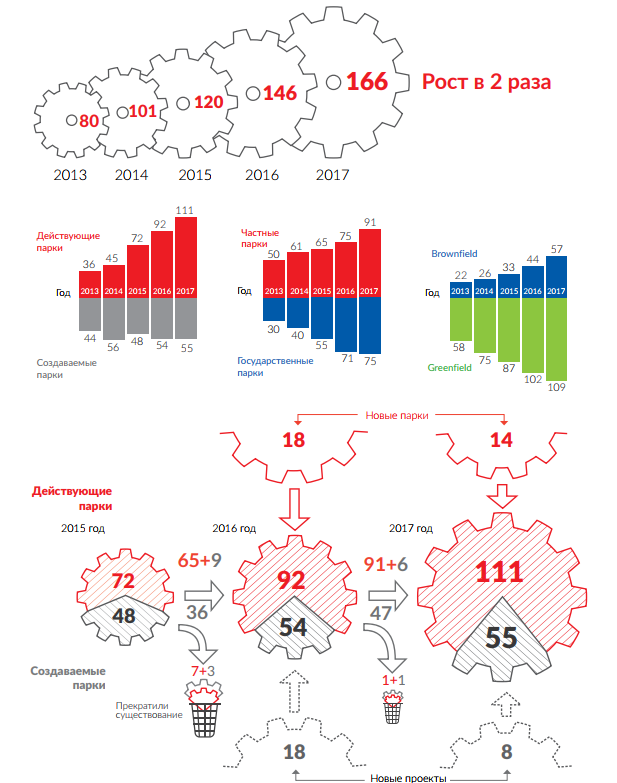 Является примечательным, что показатели деятельности индустриальных парков ежегодно демонстрирует существенный рост 
и доказывают положительный эффект от их создания. В среднем по действующим индустриальным паркам на 1 рубль вложений в инфраструктуру приходится 7 рублей 20 копеек прямых инвестиций в производство.Результаты анализа развития индустриальных парков в России с 2013 по 2017 годы свидетельствует о двухкратном росте практически всех показателей, а в случае с привлеченными инвестициями – о трехкратном, что подтверждает эффективность индустриальных парков, как элемента коммерческой, промышленной, инвестиционной инфраструктуры, а также действенного инструмента территориального развития.Рисунок 18. – Результаты деятельности индустриальных парков России 
за 2013-2017 гг. 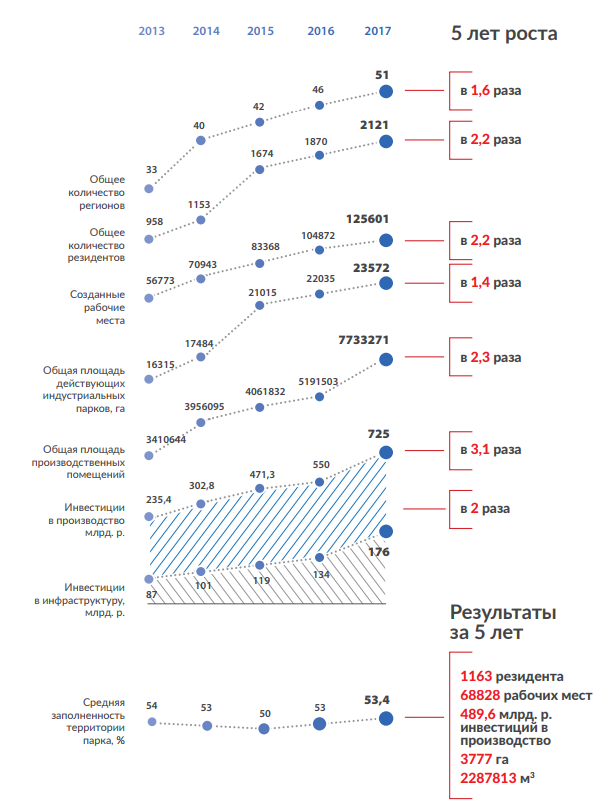 Принимая во внимание сложившуюся отраслевую специфику 
и географические особенности Санкт-Петербурга развитие индустриальных парков и технопарков парков типа «Brownfield» на базе крупных промышленных предприятий города, часть производственных площадей 
и мощностей которых остаются невостребованными, представляется оправданным и перспективным. Положительный опыт реализации аналогичных проектов имеется в других регионах. В настоящее время на территории Санкт-Петербурга существует практика предоставления крупными промышленными предприятиями незадействованных в обороте площадей малым и средним производственным компаниям. Однако, на сегодняшний день данные взаимоотношения, 
как правило, ограничиваются лишь предоставлением помещений в аренду. При этом зачастую условия аренды указанных площадей не позволяют субъектам малого и среднего предпринимательства планировать свою деятельность на долгосрочную перспективу (короткие сроки арендных договоров, повышающиеся в одностороннем порядке арендные ставки, неудовлетворительное состояние предлагаемых в аренду помещений и др.).Кроме того, незадействованные в основной деятельности производственные площади на многих крупных промышленных предприятиях Санкт-Петербурга для их приведения в состояние, пригодное для предоставления в пользование малым и средним производственным компаниям, требуют вложения дополнительных финансовых ресурсов.При этом несмотря на то, что индустриальные (промышленные) парки наряду с кластерной политикой, особой экономической зоной 
и производственными территориями, определены Стратегией экономического и социального развития на период до 2030 года в качестве важнейших инструментов развития промышленного комплекса 
Санкт-Петербурга, в городе отсутствует система мер поддержки, стимулирующих развитие таких парков. В данном контексте представляется оправданным подчеркнуть, 
что в большинстве субъектов Российской Федерации в качестве мер поддержки промышленных предприятий, участвующих в создании индустриальных парков, предусмотрено предоставление налоговых льгот 
по налогу на прибыль (13,5-16,5%), налогу на имущество (0%-1,1%), транспортному налогу (0-0,1%).В связи с этим, а также учитывая поступающие от представителей бизнес-сообщества города предложения, Уполномоченным с 2015 года ведется работа по содействию разработке и введению в действие 
в Санкт-Петербурге комплекса мер, направленных на поддержку резидентов индустриальных парков – субъектов малого и среднего предпринимательства, а также управляющих компаний индустриальных парков – собственников крупных промышленных предприятий, часть производственных площадей которых не задействована в основном обороте.Рисунок 19. – Разработка системы мер государственной поддержки индустриальных парков Санкт-ПетербургаВо исполнение принятых решений, Комитетом по промышленной политике и инновациям Санкт-Петербурга проведен анализ федерального 
и регионального законодательства, регулирующего правоотношения 
в данной сфере, сложившаяся практика российских регионов, а также предложения, поступившие от членов Рабочей группы по разработке концепции реализации проекта создания и развития на территории 
Санкт-Петербурга индустриальных парков на базе крупных промышленных предприятий, в том числе, для субъектов малого и среднего предпринимательства (далее – Рабочая группа). Результаты данного исследования указывают на то, что вопросы правового регулирования функционирования, присвоение соответствующего статуса и государственная поддержка индустриальных парков и технопарков в значительной степени определены федеральным законодательством. Следует отметить, что Комитетом по промышленной политике 
и инновациям Санкт-Петербурга проведен опрос порядка 345 промышленных предприятий города на предмет их соответствия предъявляемым 
к индустриальным паркам и технопаркам требованиям законодательства Российской Федерации, а также требованиям ГОСТ Р 56301-2014 «Национальный стандарт Российской Федерации. Индустриальные парки. Требования» и ГОСТ Р 56425-2015 «Технопарки. Требования». 
По результатам мониторинга информации, полученной от 47 предприятий, выявлено, что лишь маленькая их доля соответствует «федеральным» требованиям. Соответственно, большинство предприятий не может претендовать на получение статуса индустриального парка или технопарка 
и, как следствие, на предусмотренную для них государственную поддержку.Вместе с тем, учитывая специфику Санкт-Петербурга, для стимулирования создания и развития таких парков признано целесообразным внедрение мер государственной поддержки на региональном уровне. В связи с этим, для смягчения существующих на федеральном уровне требований 
к предприятиям, заинтересованным в создании индустриальных парков 
и технопарков, и для предоставления им соответствующих мер поддержки 
на региональном уровне Рабочей группой под председательством 
вице-губернатора Санкт-Петербурга С.Н. Мовчана, был принят ряд решений по внесению изменений в законодательство Санкт-Петербурга.В частности, в феврале 2017 года внесены изменения в Закон Санкт-Петербурга от 8 июня 2009 года № 221-47 «Об основах промышленной политики Санкт-Петербурга», раскрывающие понятийный аппарат: введены легитимные определения таких понятий, 
как «инновационно-промышленный парк Санкт-Петербурга», «технологический парк (технопарк) Санкт-Петербурга» и др. Это позволило, не входя в коллизию с федеральным законодательством, урегулировать вопрос региональной государственной поддержки таких проектов и послужило основой для последующей разработки нормативных правовых актов 
Санкт-Петербурга, определяющих порядок ее предоставления.Также в истекшем году Рабочей группой и профильными исполнительными органами государственной власти велась активная работа над следующими проектами нормативных правовых актов:Закон Санкт-Петербурга «О внесении изменений в Закон 
Санкт-Петербурга «О налоговых льготах», предусматривающий право резидентов и управляющих компаний инновационно-промышленных парков и технопарков Санкт-Петербурга претендовать на получение налоговых льгот;постановление Правительства Санкт-Петербурга «О порядке присвоения, подтверждения и прекращения статуса инновационно-промышленного парка Санкт-Петербурга, технологического парка Санкт-Петербурга, управляющей компании инновационно-промышленного парка Санкт-Петербурга, управляющей компании технологического парка Санкт-Петербурга в целях применения мер стимулирования деятельности в сфере промышленности» (далее – Постановление Правительства Санкт-Петербурга). Результаты анализа процесса работы по формированию нормативной правовой базы по поддержке инновационно-промышленных парков и технопарков Санкт-Петербурга (наглядно отражены на рисунке 19), а также реализации принятых решений, свидетельствуют о существенном затягивании сроков завершения данной деятельности.Длительность сроков подготовки и согласования вышеперечисленных нормативных правовых актов с профильными ведомствами отчасти обусловлена ограниченностью в сложившихся экономических условиях средств городского бюджета и необходимостью взвешенного и детально обоснованного подхода к установлению налоговых льгот, учитывающего выпадающие доходы бюджета. Однако затягивание сроков реализации решений, принятых в том числе в ходе заседаний Правительства 
Санкт-Петербурга, представляется недопустимым. Следует отметить также, что в соответствии с редакцией проекта постановления Правительства Санкт-Петербурга, представленной Комитетом по промышленной политике и инновациям Санкт-Петербурга в ноябре 
2017 года, основными инструментами стимулирования развития инновационно-промышленных парков города будут: льготы по налогу на прибыль, по налогу на имущество, по налогу на землю или сниженная арендная плата для земельных участков, находящихся в государственной собственности (для собственников заявленных объектов недвижимого имущества, управляющих компаний). Таким образом, собственники и управляющие компании выступают главными регуляторами и катализаторами расширения производств, стимулирующими «приток» компаний-резидентов на площадки. В свою очередь резиденты инновационно-промышленных парков и технопарков никаких льгот и государственных преференций 
не получают.Приходится констатировать, что данный подход расходится 
с консолидированной позицией и концептуальными решениями, принятыми на начальном этапе работы по созданию системы мер поддержки индустриальных парков – 20 октября 2015 года в ходе рабочего совещания 
под председательством вице-губернатора Санкт-Петербурга С.Н. Мовчана 
с участием профильных органов государственной власти, общественных объединений предпринимателей, а также крупного, малого и среднего бизнеса города. По замыслу стимулирование развития проектов промышленных парков и технопраков типа «Brownfield» на базе крупных промышленных предприятий города было призвано в первую очередь стать формой поддержки и улучшения условий для малых производственных компаний.Подводя итоги анализа системы мер государственной поддержки промышленных предприятий города, следует заключить, что органами государственной власти Санкт-Петербурга используются различные инструменты стимулирования роста в данном секторе экономики. Также Правительством города уделяется должное внимание вопросам государственной поддержки инновационных и экспортно-ориентированных компаний и развитию соответствующей инфраструктуры. Вместе с тем, представляется необходимым совершенствование механизмов и инструментов поддержки исходя из экономической и внешнеполитической конъюнктуры, а также потребностей предприятий города. В частности, необходимо в кратчайшие сроки завершить работу по формированию нормативной правовой базы по поддержке инновационно-промышленных парков и технопарков Санкт-Петербурга.1.2.3. Государственная поддержка инвесторов. Сопровождение инвестиционных проектов по принципу «единого окна»«Наращивание инвестиций, предпринимательской активности – это, безусловно, и экономическая задача, это основа экономического роста и укрепления доходной налоговой базы регионов, но это и в полном смысле этого слова задача политическая. Потому что именно это создает реальные ресурсы, увеличивает ресурсы для развития здравоохранения, образования, социальной сферы в целом, для реализации программ благоустройства и улучшения городской среды, реализации экологических проектов… При этом отмечу, что много в инвестиционной динамике зависит от региональных управленческих команд…»Из выступления Президента Российской Федерации В.В. Путина на заседании Государственного совета по вопросам повышения инвестиционной привлекательности регионов 27 декабря 2017 годаОдним из ключевых условий стабильного экономического и социального развития Санкт-Петербурга является активизация процессов инвестирования, что позволит обеспечить развитие инфраструктуры, увеличение количества новых рабочих мест, и соответственно, повышение качества жизни населения города. При этом, основная задача органов государственной власти состоит в создании оптимальных условий для реализации инвестиционного потенциала и интенсификации деятельности отечественных и иностранных инвесторов, увеличения прибыльности и минимизации предпринимательских рисков. Необходимо подчеркнуть, что в Российской Федерации проводится системная работа по формированию благоприятного инвестиционного климата на федеральном и региональном уровнях. Новым элементом этой работы на уровне субъектов Российской Федерации в 2017 году стало внедрение целевых моделей упрощения процедур ведения бизнеса (далее – целевые модели), сформированных Министерством экономического развития Российской Федерации совместно АНО «Агентство стратегических инициатив по продвижению новых проектов». Данный формат работы по замыслу призван содействовать реализации резервов, выявленных в ходе внедрения Национального рейтинга состояния инвестиционного климата субъектов Российской Федерации, в первую очередь, в части оптимизации ключевых условий ведения бизнеса и внедрению лучших региональных практик в этой сфере. Благодаря консолидированной работе органов государственной власти города по реализации комплекса мер, предусмотренных Планом мероприятий («Дорожными картами») по внедрению целевых моделей упрощения процедур ведения бизнеса, целевые значения, в том числе, моделей «Наличие и качество регионального законодательства о механизмах защиты инвесторов 
и поддержки инвестиционной деятельности» и «Эффективность деятельности специализированной организации по привлечению инвестиций и работе с инвесторами» в истекшем году были достигнуты Санкт-Петербургом на 100%. Рисунок 20. – Достижение Санкт-Петербургом целевых значений по целевым моделям упрощения процедур ведения бизнеса «Наличие и качество регионального законодательства о механизмах защиты инвесторов и поддержки инвестиционной деятельности» и «Эффективность деятельности специализированной организации по привлечению инвестиций и работе с инвесторами» в 2017 г.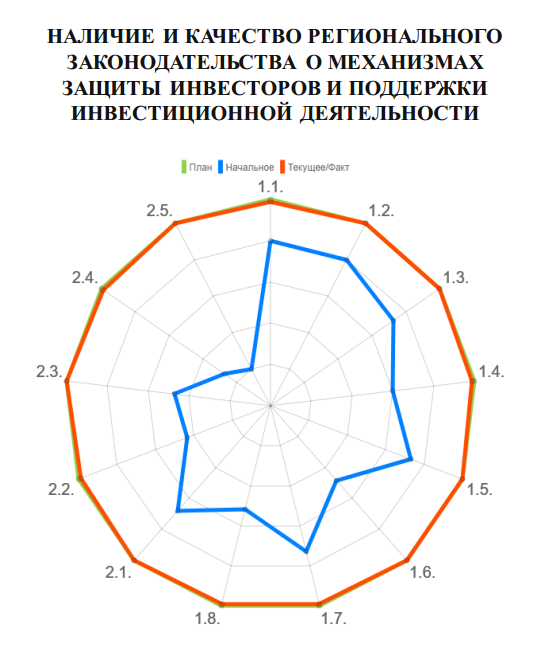 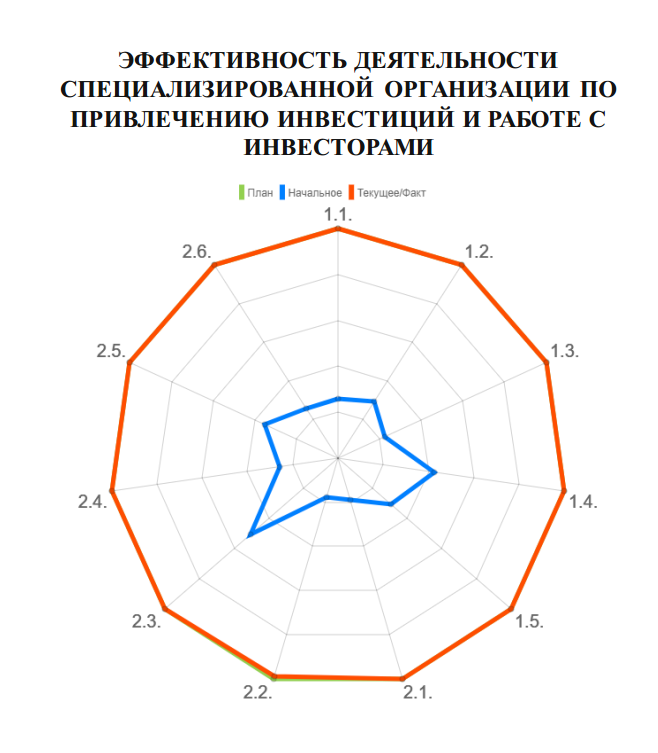 Говоря о региональных нормативных правовых актах, регламентирующих сферу инвестиционной деятельности, осуществляемой 
на территории Санкт-Петербурга, следует подчеркнуть, что они нацелены 
на обеспечение долгосрочного и взаимовыгодного сотрудничества города 
c инвесторами и предусматривают поддержку и содействие реализации инвестиционных проектов. Санкт-Петербург является бесспорным и общепризнанным лидером 
по таким показателям инвестиционной привлекательности города, 
как наличие и качество законодательной базы в сфере инвестиций. 
В настоящий момент в Санкт-Петербурге активно используется множество различных способов поддержки инвестиционной деятельности, определяемых региональным законодательством. Возможные формы государственной поддержки инвестиционной деятельности закреплены Законом Санкт-Петербурга от 30 июля 1998 года №185-36 «О государственной поддержке инвестиционной деятельности 
о поддержке инвестиционной деятельности). Среди них: предоставление инвесторам налоговых льгот, льгот при аренде недвижимого имущества Санкт-Петербурга в целях осуществления инвестиционной деятельности 
в отношении арендуемого имущества, предоставление инвесторам отсрочек 
и рассрочек на срок не более 5 лет по платежам за предоставление объектов недвижимости, находящихся в собственности Санкт-Петербурга, сопровождение инвестиционных проектов и др. Важно отметить, что региональное законодательство, регулирующее инвестиционный процесс, постоянно совершенствуется, в том числе 
при содействии экспертного и предпринимательского сообществ в рамках деятельности рабочей группы «Улучшение инвестиционного климата» Штаба по улучшению условий ведения бизнеса в Санкт-Петербурге.В минувшем году Закон Санкт-Петербурга о поддержке инвестиционной деятельности претерпел достаточно существенные изменения, в частности в качестве отдельной формы государственной поддержки инвестиционной деятельности определено сопровождение подготовки и (или) реализации инвестиционных проектов. Кроме того, комментируемый нормативный правовой акт был дополнен специальной главой VI_1. «Сопровождение подготовки и (или) реализации инвестиционного проекта», которой введено и раскрыто понятие – сопровождение подготовки и (или) реализации инвестиционного проекта, предполагающее следующий комплекс мер:привлечение инвесторов к подготовке и (или) реализации инвестиционного проекта;разъяснение положений нормативных правовых актов и иных правовых актов Санкт-Петербурга, регулирующих отношения в сфере инвестиционной деятельности;представление информационно-аналитических и справочно-методических материалов по вопросам осуществления инвестиционной деятельности на территории Санкт-Петербурга;обеспечение доступа к информации о подготовке и реализации инвестиционного проекта в соответствии с действующим законодательством;иные предусмотренные законодательством Санкт-Петербурга способы.В данном контексте можно утверждать, что внесенные в 2017 году 
в Закон Санкт-Петербурга о поддержке инвестиционной деятельности изменения и дополнения, направленные на совершенствование регулирования инвестиционной деятельности в городе, позволили частично структурировать процесс оценки качества сопровождения инвестиционных проектов.Кроме того, в Санкт-Петербурге принят ряд нормативных правовых актов, предусматривающих особые условия осуществления инвестиционной деятельности для отдельных категорий инвесторов. Так, в соответствии 
с нормами Закона Санкт-Петербурга от 3 декабря 2008 года № 742-136 
«О стратегических инвестиционных проектах, стратегических инвесторах 
и стратегических партнерах Санкт-Петербурга» (далее - Закон 
Санкт-Петербурга о стратегических инвесторах) наиболее значимым 
для города с социально-экономической точки зрения проектам присваивается статус «стратегический инвестиционный проект 
Санкт-Петербурга». Присвоение указанного статуса является ключевым механизмом поддержки инвесторов в Санкт-Петербурге. Рисунок 21. – Льготы, предусмотренные законодательством Санкт-Петербурга 
для инвестиционных проектов, которым присвоен статус «стратегических»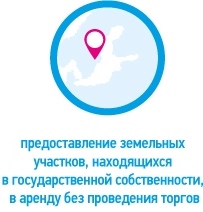 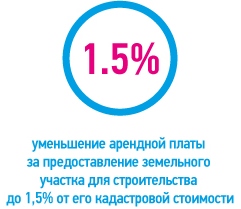 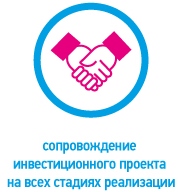 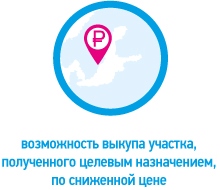 Следует отметить, что в истекшем году данный механизм поддержки инвесторов в Санкт-Петербурге также был усовершенствован. Законом 
Санкт-Петербурга от 19 апреля 2017 года № 221-39 «О внесении изменений 
в Закон Санкт-Петербурга «О стратегических инвестиционных проектах, стратегических инвесторах и стратегических партнерах Санкт-Петербурга» 
и Закон Санкт-Петербурга «О государственной поддержке инвестиционной деятельности на территории Санкт-Петербурга» был уменьшен «порог» 
по величине инвестиций для присвоения проекту статуса «стратегического», что было позитивно воспринято деловым сообществом города.Вместе с тем, результаты анализа международной практики свидетельствуют о том, что такого рода пороговые значения, как правило, устанавливаются периодически пересматриваемыми подзаконными актами. Принимая во внимание международный опыт, а также в условиях современных, быстро меняющихся внешнеполитических и экономических условий видится целесообразным исключить использование непосредственно в Законе Санкт-Петербурга абсолютных пороговых значений, возложив обязанности по их ежегодному установлению на профильный исполнительный орган государственной власти - Комитет по инвестициям Санкт-Петербурга путем подготовки соответствующего проекта постановления Правительства Санкт-Петербурга. Комментируя обязательные требования Закона Санкт-Петербурга 
о стратегических инвесторах, следует также отметить, что необходимым условием признания организации стратегическим партнером является «укрепление в результате деятельности организации имиджа 
Санкт-Петербурга как города, привлекательного для жизни, работы и отдыха, международного делового центра, туристического, научного, культурного, образовательного, банковского, инновационного, промышленного, транспортно-транзитного, транспортно-логистического центра». При этом,
в соответствии с порядком присвоения организации статуса стратегического партнера Санкт-Петербурга, утвержденным постановлением Правительства Санкт-Петербурга от 9 октября 2017 года № 853, решение о присвоении организации статуса стратегического партнера города принимается Комитетом по инвестициям Санкт-Петербурга по итогам проведения экспертизы представленных заявителем документов, подтверждающих соответствие осуществляемой организацией деятельности условиям присвоения данного статуса. Соответствующий перечень обязательных 
для проведения экспертизы документов определяется указанным исполнительным органом государственной власти. Вместе с тем, критерии, по которым оценивается соответствие проекта указанному условию, не регламентированы ни Законом Санкт-Петербурга 
о стратегических инвесторах, ни подзаконными нормативными актами, 
что делает процедуру признания организаций стратегическими партнерами 
Санкт-Петербурга не вполне «прозрачной». В связи с этим представляется необходимым внести изменения в постановление Правительства 
Санкт-Петербурга от 9 октября 2017 года № 853 «Об установлении порядка присвоения инвестиционному проекту статуса стратегического инвестиционного проекта Санкт-Петербурга, инвестору статуса стратегического инвестора Санкт-Петербурга, и организации статуса стратегического партнера Санкт-Петербурга» в части определения механизма принятия Комитетом по инвестициям Санкт-Петербурга (или иным уполномоченным органом) решения об определении результата деятельности организации на территории Санкт-Петербурга и влияния деятельности организации на имидж Санкт-Петербурга (в том числе критерии). Анализируя систему поддержки инвестиционных проектов, особое внимание следует уделить механизму взаимодействия инвесторов 
с органами государственной власти Санкт-Петербурга и инфраструктуре (организационной структуре) сопровождения проектов.В Санкт-Петербурге поддержка инвестиционной деятельности осуществляется как со стороны ряда исполнительных органов государственной власти, так и со стороны специализированных организаций. Кроме того, в городе созданы и активно функционируют различные совещательные органы, деятельность которых также направлена на создание оптимальных условий для инвестиционной деятельности.Система управления инвестиционным процессом в Санкт-Петербурге состоит из Совета по инвестициям при Губернаторе Санкт-Петербурга, Комитета по инвестициям Санкт-Петербурга, Штаба по улучшению условий ведения бизнеса, СПб ГБУ «Управление инвестиций» и фронт-офиса «единого окна» для инвесторов в Санкт-Петербурге.Рисунок – 22. Система управления инвестиционным процессом в Санкт-ПетербургеВместе с тем, перечень органов государственной власти 
Санкт-Петербурга (и их структурных подразделений), специализированных организаций и совещательных органов, непосредственно вовлеченных 
в процессы взаимодействия с инвесторами и принятии решений по реализации инвестиционных проектов на территории города, значительно шире. Среди них, в том числе: Комитет по градостроительству и архитектуре, Комитет 
по промышленной политике и инновациям Санкт-Петербурга 
(СПб ГКУ «Дирекция по сопровождению промышленных проектов», 
НУО «Фонд развития промышленности Санкт-Петербурга, АО «Технопарк 
Санкт-Петербурга, АО «Особые экономические зоны»), Комитет по развитию предпринимательства и потребительского рынка Санкт-Петербурга 
(СПб ГБУ «Центр поддержки и развития предпринимательства» и Единый центр предпринимательства – «единое окно» для субъектов малого и среднего бизнеса), Комитет по строительству (СПб ГБУ «Управление строительными проектами»), Комитет по экономической политике и стратегическому планированию Санкт-Петербурга, Комитет по энергетике и инженерному обеспечению, Комитет имущественных отношений, Комитет 
по информатизации и связи. Столь обширный перечень органов и структур, в чьи полномочия входит поддержка инвесторов и содействие реализации инвестиционных проектов, демонстрирует серьезность намерений властей города в работе 
по обеспечению режима максимального благоприятствования различным проектам. Однако такое количество участников данного процесса требует централизованной координации их деятельности для минимизации неизбежно возникающих издержек взаимодействия. Учитывая изложенное, представляется целесообразным закрепить полномочия по централизованной координации деятельности исполнительных органов государственной власти, совещательных органов 
и специализированных организаций по поддержке инвесторов и содействию реализации различных проектов за проектным управлением – проектным офисом Администрации Губернатора Санкт-Петербурга. В данном контексте следует отметить, что именно региональные специализированные проектные офисы по замыслу призваны стать своего рода «администрациями развития» и обеспечить внедрение лучших механизмов создания благоприятного инвестиционного климата. Необходимо подчеркнуть, что в настоящее время проектное управление – проектный офис Администрации Губернатора Санкт-Петербурга, созданный в конце 2015 года, действует на основании постановления Правительства Санкт-Петербурга от 18 ноября 2003 года № 43 «Об Администрации Губернатора Санкт-Петербурга». При этом в соответствии с положением «Об организации проектной деятельности в исполнительных органах государственной власти 
Санкт-Петербурга», утвержденным постановлением Правительства 
Санкт-Петербурга от 30 января 2018 года № 66, высшим органом управления проектной деятельностью в Санкт-Петербурге является коллегиальный орган, а проектное управление – проектный офис Администрации Губернатора Санкт-Петербурга обеспечивает эффективное взаимодействие органов управления проектной деятельностью в исполнительных органах государственной власти, принятие ими оперативных решений по вопросам управления приоритетными проектами (приоритетными программами) 
и подготовку проектов решений коллегиального органа в части, касающейся управления проектной деятельностью. Вместе с тем, признавая значимость указанного постановления, определяющего единый механизм организации проектной деятельности в исполнительных органах государственной власти Санкт-Петербурга, представляется целесообразным издание отдельного нормативного акта, регламентирующего именно полномочия проектного офиса по централизованной координации деятельности ведомств, совещательных органов и специализированных организаций по поддержке инвесторов и содействию реализации различных проектов, а также 
по улучшению инвестиционного климата.Принимая во внимание обширный перечень государственных органов 
и структур, в чьи полномочия входит поддержка инвесторов и содействие реализации инвестиционных проектов, важное значение имеет действенность такого инструмента как «единое окно» по работе с инвесторами 
Санкт-Петербурга. В целях повышения инвестиционной привлекательности города, а также в соответствии с требованиями Стандарта деятельности органов исполнительной власти субъектов Российской Федерации, регламент сопровождения инвестиционных проектов, реализуемых и (или) планируемых к реализации на территории Санкт-Петербурга, по принципу «единого окна» утвержден распоряжением Комитета по инвестициям Санкт-Петербурга 
от 2 июля 2016 года № 75. Указанный регламент регулирует отношения, возникающие при оказании информационно-консультационного 
и организационного содействия реализации проекта субъектам инвестиционной и предпринимательской деятельности.Следует отметить, что в 2017 году Комитетом по инвестициям 
Санкт-Петербурга совместно с СПб ГБУ «Управление инвестиций» была проведена работа по подготовке проекта нового регламента сопровождения инвестиционных проектов по принципу «единого окна» (далее – Регламент), утверждаемого постановлением Правительства Санкт-Петербурга.В соответствии с проектом Регламента в рамках организационного содействия реализации инвестиционных проектов предусмотрено два этапа: подготовка проекта и его сопровождение на этапе реализации. При этом 
в новой версии Регламента поддержка на каждом этапе детализирована, 
что делает процедуру сопровождения более прозрачной и понятной 
для потенциальных инвесторов, а также позволяет структурировать процесс оценки качества сопровождения инвестиционных проектов. Кроме того, утверждение Регламента постановлением Правительства Санкт-Петербурга, 
а не распорядительным актом профильного исполнительного органа государственной власти, в том числе, призвано упростить взаимодействие СПб ГБУ «Управление инвестиций» с исполнительными органами государственной власти Санкт-Петербурга.Рисунок 23. – Формы сопровождения инвестиционных проектов по принципу «единого окна»Следует отметить, что в течение 2017 года профильным органом Уполномоченной организацией по сопровождению инвестиционных проектов по принципу «единого» окна является СПб ГБУ «Управление инвестиций». СПб ГБУ «Управление инвестиций» осуществляет материально-техническое обеспечение реализации следующих полномочий Комитета по инвестициям Санкт-Петербурга»:1. По подготовке документации, необходимой для принятия решений 
о предоставлении объектов недвижимости на торгах для строительства, реконструкции, проведения работ по приспособлению для современного использования на инвестиционных условиях;2. По рассмотрению заявлений потенциальных инвесторов:о проведении аукциона на право заключения договора аренды земельного участка;о предварительном согласовании предоставления земельного участка;о предоставлении земельного участка без проведения торгов;о предоставлении объектов недвижимости для реконструкции, проведения работ по приспособлению для современного использования;3. По рассмотрению заявлений правообладателей:о заключении соглашений о реконструкции, проведении работ 
по приспособлению для современного использования зданий, строений, сооружений;о заключении соглашений о застройке земельного участка;По подготовке документации, необходимой для внесения изменений в акты исполнительных органов государственной власти 
Санкт-Петербурга о предоставлении объектов недвижимости 
для строительства и реконструкции, приспособления для современного использования и признании их утратившими силу.Кроме того, СПб ГБУ «Управление инвестиций» осуществляет подготовку документации, необходимой для принятия решений о развитии застроенных территорий в Санкт-Петербурге и о проведении аукционов 
на право заключения договоров о развитии застроенных территорий 
в Санкт-Петербурге, а также организационное, экспертное и юридическое сопровождение инвестиционных проектов в Санкт-Петербурге.Следует отметить, что с января 2017 года начал работу обновленный фронт-офис «единого окна» по работе с инвесторами, деятельность которого обеспечивает СПб ГБУ «Управление инвестиций». За минувший год сотрудниками фронт-офиса оказано порядка 2 500 консультаций по различным вопросам предпринимательской деятельности, а также обработано порядка 540 заявлений инвесторов.В целях улучшения качества оказания услуг, предоставляемых 
по принципу «единого окна», Комитетом по инвестициям Санкт-Петербурга совместно с НП «Клуб лидеров» в июне 2017 года было инициировано проведение «контрольной закупки» по подбору земельного участка для реализации инвестиционного проекта, а также по взаимодействию сотрудников «фронт-офиса» с инвесторами. По результатам «контрольной закупки» наряду с положительными моментами, такими как достаточный уровень компетенции сотрудников, доброжелательность и нацеленность 
на результат, возможность согласования встречи в удобное для инвесторов время и др., были выявлены и существенные недостатки. Среди них, 
в том числе: отсутствие стандарта первичного взаимодействия сотрудников фронт-офиса с инвестором и сроки официального предоставления инвестору перечня земельных участков, в границах которых возможно размещение объекта (в связи с длительными сроками ответов профильных ведомств). Необходимо подчеркнуть, что итоги указанной «контрольной закупки» корреспондируются с результатами экспертного опроса и «контрольных закупок», проведенных в конце 2017 года в рамках экспертно-аналитического исследования «Оценка качества сопровождения инвестиционных проектов 
и эффективности взаимодействия с инвесторами в Санкт-Петербурге», выполненного ФГБОУ ВО «Санкт-Петербургский государственный университет», и выявивших аналогичные недостатки.Принимая во внимание выявленные недостатки, Комитетом 
по инвестициям Санкт-Петербурга была проведена работа, направленная 
на повышение эффективности деятельности по оказанию услуг по принципу «единого окна»: разработан стандарт работы сотрудников «фронт-офиса» 
и организованы обучающие семинары, в проекте Регламента предусмотрены сроки предоставления информации на каждом этапе сопровождения проекта, формируется база данных земельных участков в соответствие с основными отраслями и т.д.Следует отметить, что длительные сроки предоставления инвестору перечня земельных участков, в границах которых возможно размещение объекта, в значительной степени обусловлены отсутствием полноценной единой базы земельных участков (а также зданий и сооружений) 
и их описания, а также отсутствием комплексной городской системы управления инвестиционным процессом. Это обстоятельство является существенным недостатком механизма сопровождения инвестиционных проектов по принципу «единого окна», находящимся вне компетенции специализированной организации, но прямо влияющим на эффективность 
ее работы. В связи с этим представляется необходимым определить концептуальную модель интеграции всех действующих на данный момент программных комплексов (государственной информационной системы «Единая система строительного комплекса Санкт-Петербурга», Градостроительного портала, Региональной геоинформационной системы, Инвестиционного портала Санкт-Петербурга), используемых 
в инвестиционном процессе, и обеспечить единое информационное пространство, исключив случаи несовпадения данных в различных системах с соответствующими изменениями в регламентах взаимодействия вовлеченных в процесс структур. Говоря о мерах по повышению эффективности деятельности СПб ГБУ «Управление инвестиций» по работе с инвесторами следует также отметить, что инвестиционные проекты в сфере жилищного строительства, строительства объектов делового, торгово-развлекательного назначения, реализуемые без вовлечения земельных участков, принадлежащих городу, 
и без привлечения финансирования из средств государственного бюджета, 
не попадают под категорию проектов, сопровождаемых «фронт-офисом» 
по принципу «единого окна». Так, например, не могут претендовать на сопровождение по принципу «единого окна» комплексные проекты по благоустройству парковых пространств, набережных, пляжей, скверов и т.п. Между тем, подобные пространства (зоны охраняемого ландшафта, зеленые насаждения общего пользования) могут совмещать в себе помимо элементов благоустройства (освещение, озеленение, дорожки, скамейки, урны и др.) все элементы комфортного безопасного пространства для жителей близлежащих жилых районов разных целевых аудиторий (взрослые, дети, пожилые люди, инвалиды, животные и пр.). Учитывая, что капитальные объекты возводить 
на таких территориях запрещено, данные пространства могут включать в себя временные сооружения для спортивных, культурных, гастрономических, социальных и иных целей. При этом в настоящее время исполнительного органа государственной власти, наделенного полномочиями по содействию развитию и оказанию поддержки таким социально-значимым для нашего города проектам комплексного благоустройства общественных пространств, 
в Санкт-Петербурге нет. В связи с этим видится оправданным рассмотреть возможность закрепления за СПб ГБУ «Управление инвестиций» полномочий по сопровождению инвестиционных проектов по комплексному развитию городских территорий, не связанных с капитальным строительством (реконструкцией).Комментируя эффективность специализированной организации, следует отметить, что в 2017 году Комитетом по инвестициям 
Санкт-Петербурга была проведена работа по совершенствованию перечня показателей эффективности деятельности СПб ГБУ «Управление инвестиций» и соответствующих целевых значений. Отчеты о работе 
СПб ГБУ «Управление инвестиций» ежемесячно размещаются 
на инвестиционном портале Санкт-Петербурга, что свидетельствует 
о стремлении профильных ведомств сделать работу специализированной организации прозрачной и понятной для инвесторов. В то же время, утвержденный перечень показателей не позволяет в полной мере сделать выводы о проблемных этапах в сопровождении инвестиционных проектов 
и не отражает ожиданий потенциальных инвесторов, о чем свидетельствуют диаграммы на приведенных ниже рисунках.Рисунок 24. - Статистика совещаний по рассмотрению заявлений инвесторов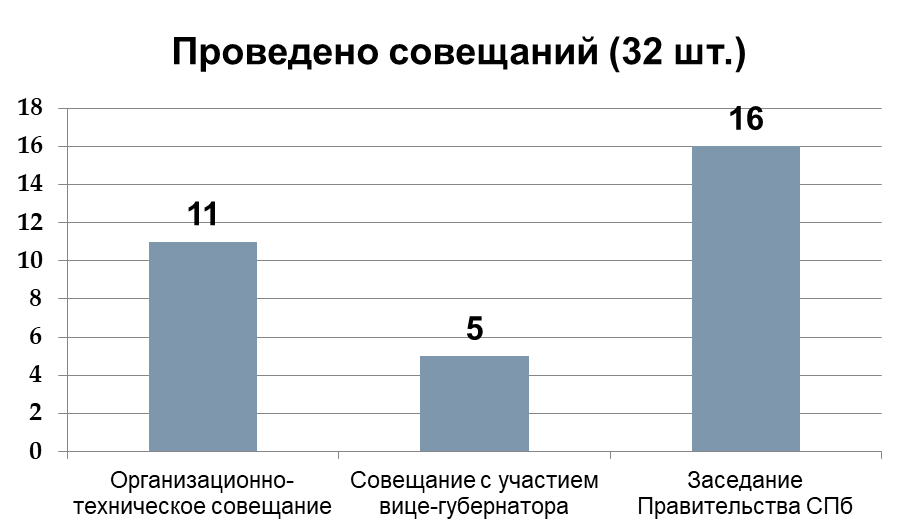 Рисунок 25. - Статистика рассмотрения заявлений инвесторов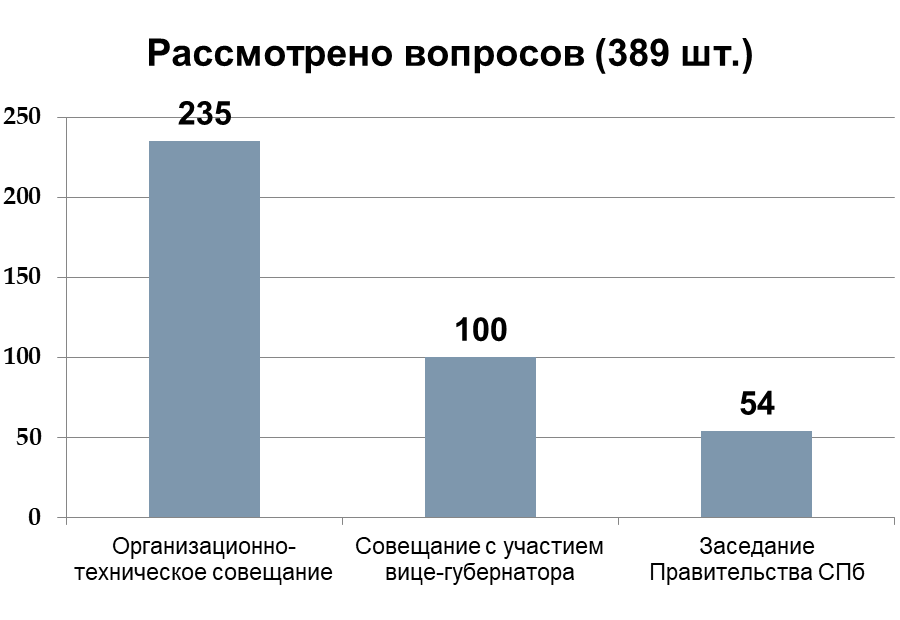 Подготовка совещаний с участием вице-губернатора и (или) подготовка материалов к заседаниям Правительства Санкт-Петербурга, несомненно, является весьма время- и ресурсоемким процессом, а сам факт доведения проектов до рассмотрения высшими руководящими органами показывает высокую эффективность работы специализированной организации. Однако данный показатель релевантен, прежде всего, в рамках внутри- 
и межведомственной отчетности. Для представителей бизнес-сообщества 
и общественных организаций данная статистика не является показательной: 
не отражены как перечень вынесенных на обсуждение вопросов (проектов), так и принятые управленческие решения и т.д.Рисунок 26. - Статистика принятых решений по заявлениям инвесторов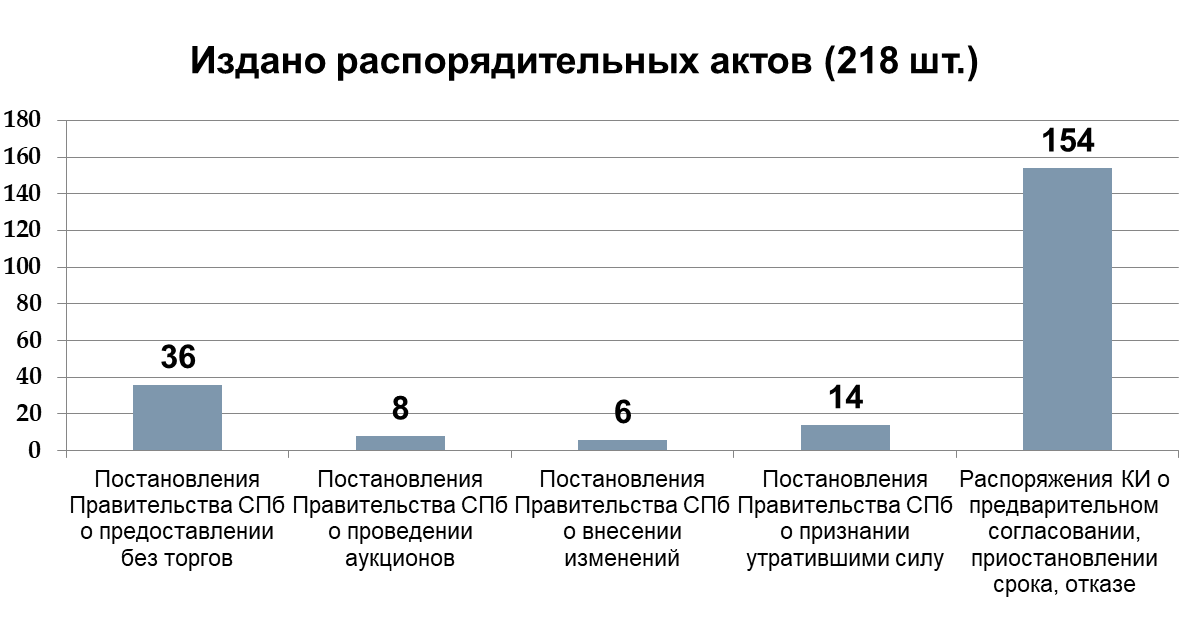 Является также примечательным, что приводимая в отчетах специализированной организации статистика о результатах рассмотрения обращений инвесторов не иллюстрирует сути принятых решений. Следовательно, по итогам изучения приведенных в отчетах и публикуемых 
на Инвестиционном портале Санкт-Петербурга данных потенциальному инвестору затруднительно сделать вывод, насколько комфортно и эффективно ему будет сотрудничать с Санкт-Петербургом в лице СПб ГБУ «Управление инвестиций». При этом особого внимания заслуживает детализация крайнего правого столбца рисунка 26: из 218 распорядительных актов 154 акта 
или более 70% от общего числа юридически значимых действий по сути 
не доступны для анализа. В связи с этим, представляется целесообразным при подготовке 
и публикации отчетов о деятельности специализированной организации отражать статистику по причинам отказов, переносу сроков реализации проектов и т.п., указывая, что именно воспрепятствовало реализации тех 
или иных проектов. Подобный подход позволил бы, во-первых, определить приоритеты в деятельности по совершенствованию межсекторного 
и межведомственного взаимодействия, и, во-вторых, дал бы необходимую информацию инвесторам для всесторонней оценки рисков.Кроме того, учитывая результаты различных «контрольных закупок», свидетельствующие о том, что нарушение сроков рассмотрения заявок инвесторов зачастую происходят по причинам, находящимся вне пределов компетенции СПб ГБУ «Управления инвестиций», представляется необходимым также провести анализ показателей в разрезе эффективности межведомственного взаимодействия. Следует отметить, что на текущий момент статистика причин несоблюдения сроков не публикуется в открытом доступе. При этом данное обстоятельство влияет и на качество предпроектной проработки заявок инвесторов, что неизбежно влечет за собой сложности 
на этапе реализации проекта либо вовсе ведет к отказу от его реализации.В целях обеспечения оценки качества сопровождения инвестиционных проектов и всестороннего анализа деятельности СПб ГБУ «Управления инвестиций» представляется также оправданным рассмотреть возможность предусмотреть показатели, позволяющие оценить практическую реализацию инвестиционных проектов в Санкт-Петербурге, в частности:доля проектов, выполненных в запланированные сроки (отклонение 
по срокам составило не более 10% от плана);доля проектов, вышедших на плановые показатели деятельности в срок;среднее время поиска инвестора для реализации проектов, инициированных городом;доля несостоявшихся/незавершенных проектов (в разрезе – по стадиям реализации).Значительные успехи в 2017 году были достигнуты профильными ведомствами в работе, направленной на совершенствование и наполнение полезной для потенциальных инвесторов информацией Инвестиционного портала Санкт-Петербурга http://spbinvestment.ru/ru. Особого внимания заслуживает реализация на Инвестиционном портале Санкт-Петербурга электронного сервиса «личный кабинет инвестора», который в 2017 году был интегрирован с государственной информационной системой «Единая система строительного комплекса Санкт-Петербурга» 
и CRM-программой специализированной организации по работе 
с инвесторами. Это позволило существенно упростить процедуру получения электронных услуг: вместо использования нескольких личных кабинетов на различных онлайн-ресурсах, инвесторы получили возможность пользоваться несколькими услугами через личный кабинет инвестора на Инвестиционном портале Санкт-Петербурга. Благодаря проделанной органами государственной власти совместно с экспертным сообществом города работе, в 2017 год были достигнуты целевые значения модели «Качество инвестиционного портала субъекта Российской Федерации» по всем показателям. Отдельно следует отметить достижение целевого значения по показателю «Доля заявок, поданных в электронной форме, в общем количестве поданных заявок для получения мер государственной поддержки». За 11 месяцев 2017 года в адрес Комитета по инвестициям Санкт-Петербурга посредством Инвестиционного портала Санкт-Петербурга и через электронную приемную Губернатора Санкт-Петербурга поступило 53 подобных заявления или 13,7 % от их общего числа.Несомненно, столь небольшая доля заявлений инвесторов, поступающих в электронном виде, является недостаточной и наряду 
с совершенствованием онлайн-сервисов требует реализации комплекса дополнительных мероприятий по продвижению «личного кабинета инвестора». Данный тезис корреспондируется с поручениями Президента Российской Федерации о поэтапном переходе на электронную форму представления заявлений и документов, необходимых для осуществления государственного кадастрового учета и (или) государственной регистрации прав, получения разрешения на строительство, подключения (технологического присоединения) объектов капитального строительства к инженерным системам электро-, газо-, тепло-, водоснабжения и водоотведения, согласования с органами государственной власти Российской Федерации и органами местного самоуправления документов в сфере градостроительной деятельности, а также поручением о расширении перечня сведений, обмен которыми осуществляется посредством межведомственного информационного взаимодействия при предоставлении государственных и муниципальных услуг. Говоря о перспективах дальнейшего наполнения Инвестиционного портала Санкт-Петербурга и повышения его информативности 
для потенциальных инвесторов, представляется оправданным предложить профильным органам государственной власти рассмотреть возможность публикации на нем до 1 февраля текущего года перечня объектов, в отношении которых планируется заключение концессионных соглашений 
В данном контексте следует отметить, что перечень объектов, в отношении которых планируется заключение концессионных соглашений, в указанный срок в соответствии с частью 3 статьи 4 Федерального закона 
от 21 июля 2005 года № 115-ФЗ «О концессионных соглашениях» должен быть утвержден органами государственной власти субъектов Российской Федерации и размещен на странице «Государственно-частное партнерство – планирование (Перечни объектов субъектов РФ)» Официального сайта Российской Федерации для размещения информации о проведении торгов. При этом, является примечательным, что по состоянию 
на 20 февраля 2018 года на соответствующей Интернет-странице 
Санкт-Петербурга размещен единственный документ, в котором речь идет об одном объекте, в отношении которого планируется заключение концессионного соглашения (Постановление Правительства 
Санкт-Петербурга от 17 августа 2016 года №692). Публикация исчерпывающего перечня объектов, в отношении которых планируется заключение концессионных соглашений, на Инвестиционном портале города, с одной стороны, будет содействовать стимулированию частной концессионной инициативы (в перспективе, и частной инициативы в сфере государственно-частного партнерства) в Санкт-Петербурге, и, с другой, созданию конкуренции за право заключить концессионное соглашение.Подводя итоги проведенного анализа мер государственной поддержки инвесторов в Санкт-Петербурге, следует заключить, что привлечение инвестиций и поддержка инвестиционных проектов являются стратегическим направлением работы Правительства Санкт-Петербурга. Органами государственной власти города используются различные инструменты 
и формы поддержки инвестиционной деятельности. Вместе с тем, представляется необходимым совершенствование механизмов 
и инструментов поддержки исходя из экономической и внешнеполитической ситуации, а, следовательно, и меняющихся потребностей инвесторов. Результаты анализа процесса взаимодействия с инвесторами и сопровождения инвестиционных проектов в городе свидетельствуют о резервах повышения эффективности, в том числе посредством пересмотра организационной структуры и уточнения распределения полномочий между исполнительными органами власти и подведомственными им учреждениями, реализация которых позволит улучшить деловой и инвестиционный климат 
Санкт-Петербурга.***Подводя итоги анализа функционирования системы мер государственной поддержки субъектов предпринимательской деятельности, можно сделать вывод, что органами государственной власти 
Санкт-Петербурга уделяется должное внимание вопросам государственной поддержки как субъектов малого и среднего бизнеса, так и промышленных предприятий, различных категорий инвесторов.На территории города осуществляется поддержка малых, средних 
и крупных предприятий, включающая в себя предоставление различных видов субсидий и льгот, развитие инфраструктуры поддержки бизнеса 
и оказываемых ею мер косвенной поддержки, а также работу консультационно-совещательных органов. Ведется деятельность, направленная на оказание комплексных услуг для бизнеса по принципу «единого окна».Вместе с тем, исходя из значимости роли, отводимой руководством России предпринимательству, осуществляющему деятельность в сфере реального сектора экономики, в реализации стратегического курса, необходимо продолжить работу по совершенствованию мер государственной поддержки с учетом рекомендаций, изложенных в разделе 
3 настоящего Доклада.  1.3. Оценка предпринимателями экономической ситуации
в Санкт-ПетербургеНеотъемлемой частью работы государственных органов по созданию благоприятных условий осуществления предпринимательской деятельности является выявление факторов, негативно влияющих на деловой 
и инвестиционный климат. В связи с этим Уполномоченным на регулярной основе осуществляется мониторинг состояния деловой среды, который носит комплексный характер, в ходе которого, помимо экономико-статистического анализа, используются и социологические методы изучения мнений и оценок относительно общей экономической ситуации, высказываемые субъектами предпринимательской деятельности. В связи с этим в 2017 году АНО «Национальный институт системных исследований проблем предпринимательства» (далее – АНО «НИСИПП») 
по заказу Уполномоченного проведено исследование условий ведения бизнеса в городе, включающее в себя социологический опрос представителей предпринимательского сообщества Санкт-Петербурга.Объектом социологического исследования стали представители малого, среднего и крупного бизнеса Санкт-Петербурга, относящиеся к различным организационно-правовым формам и сферам деятельности.Основным методом сбора данных в рамках указанного исследования стало телефонное интервью с руководителями (заместителями руководителя) хозяйствующих субъектов, осуществляющих деятельность в различных районах Санкт-Петербурга. Всего в опросе приняли участие 1004 представителя бизнеса 
Санкт-Петербурга. При этом, ошибка выборки, с учетом объема генеральной совокупности 500 тыс. юридических лиц и индивидуальных предпринимателей, не превышает 3,09% при доверительной вероятности 95%.Приведенные на рисунке 27 данные демонстрируют, что большинство опрошенных – это микропредприятия (83,6%) и средние предприятия (6,5%), преобладающая организационно-правовая форма – общество 
с ограниченной ответственностью (85,1%) и индивидуальный предприниматель (10,4%). Наибольшую долю в выборке составили предприятия, осуществляющие деятельность в таких отраслях как торговля, ремонт и общественное питание (39,8%), производство (20,3%), транспорт 
и связь (11,6%), услуги (8,8%) и строительство (9,3%). Относительное большинство респондентов (40,2%) начали деятельность в 2011-2015 годах, треть предприятий (31,4%) - в 2016-2017 годах, и нескольким более (21,8%) – в 2000-2010 годы. Следует отметить, что в 2017 году в рамках проведенного социологического опроса по сравнению с аналогичным исследованием предыдущего периода в выборке увеличилась доля крупного и среднего бизнеса, а также производственных предприятий.Говоря о результатах проведенного социологического исследования, необходимо отметить, что поскольку целью его было выявление наиболее актуальных административных барьеров, рисков и угроз, а также проблем, возникающих при взаимодействии предпринимателей с органами государственной власти, результаты опроса в значительной степени содержат оценочные суждения представителей делового сообщества 
Санкт-Петербурга, обусловленные их субъективным восприятием актуальности и «остроты» той или иной проблемы.Рисунок 27. - Характеристика респондентов социологического исследованияХарактеристика респондентов социологического исследования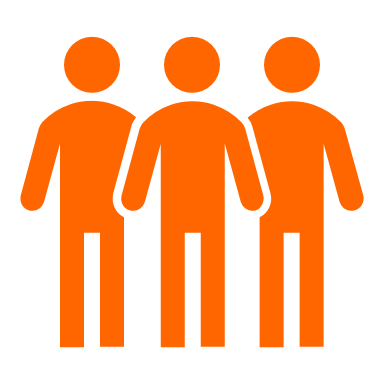 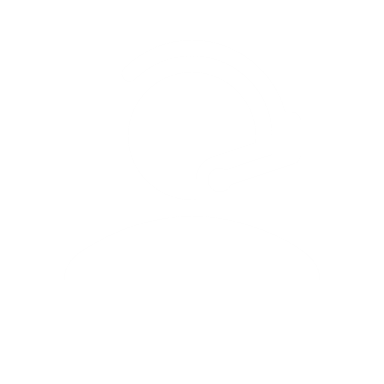 Результаты опроса предпринимателей Санкт-Петербурга свидетельствуют о том, что экономическая ситуация в 2017 году была более благоприятной 
по сравнению с предыдущим годом, что соответствует общероссийскому тренду постепенного «оживления» в экономике.Вместе с тем, доля предпринимателей, отмечающих сокращение объемов производства, за истекший год практически не изменилась по сравнению 
с предыдущим периодом и составила 34,7% (в 2016 году – 34,5%). При этом среди средних и крупных предприятий ситуация несколько отличается: среди них больше предприятий с ростом объемов производства (в 2017 году - доли 35,4% и 37,2% соответственно; в 2016 году – 38,4% и 29,2%).Рисунок 28. – Оценка годовой динамики объема производства предприятий (в разрезе субъектов малого, среднего и крупного предпринимательства) в 2017 году (верхняя диаграмма) в сравнении с 2016 годом (нижняя диаграмма)Рассматривая экономическую ситуацию в разных отраслях, следует отметить, что наибольшее сокращение объемов производства в 2017 году, 
как и в предыдущем периоде, наблюдается в строительстве, торговле, ремонте 
и общественном питании (на ухудшение ситуации указали 36,6% и 38,3% респондентов соответственно). Третье место среди наиболее пострадавших отраслей в минувшем году заняла сфера недвижимости и финансов (38,5% предприятий, сокративших объем производства), тогда как в 2016 году данную позицию занимала сфера производства. Вместе с тем, в 2017 году доля производственных предприятий, сокративших объемы производства 
по-прежнему существенна и составила 32,8%.В качестве положительной тенденции можно отметить, что 9,3% респондентов, осуществляющих производственную деятельность, указали 
на резкое увеличение объемов производства в 2017 году и еще 17,6% 
на положительную динамику данного показателя. Также увеличение объемов производства отмечают представители таких сфер, как образование и наука – 45% (в 2016 году – только 30,4%), услуги – 29,7% и транспорт, связь, информация – 35,3% (в 2016 году – 26,3%).Рисунок 29. – Оценка годовой динамики объема производства предприятий 
по сферам деятельности в 2017 годуОценка финансового состояния предприятий в 2017 году по сравнению с предыдущим периодом практически не изменилась. Устойчивое финансовое положение отметили 23,7% респондентов, относительно устойчивое – 45,2% (в 2016 году – 26,7% и 41,9% соответственно). Доли предприятий с неустойчивой и катастрофической ситуацией – 21,1% 
и 5,4% соответственно. Является примечательным, что ситуация несколько хуже на крупных и средних предприятиях: доля финансово устойчивых крупных предприятий сократилась с 54,2% в 2016 году до 34,9% в 2017 году, а доля таких средних предприятий – с 38,5% до 30,8% соответственно.Оценивая выявленное обстоятельство, необходимо подчеркнуть, 
что ограниченность финансовых ресурсов на развитие является сдерживающим фактором экономического роста, которое препятствует развитию предпринимательства в реальном секторе. Таким образом, отрицательная динамика финансовой устойчивости по крупным и средним предприятиям вызывает обоснованную обеспокоенность.Рисунок 30. – Оценка текущей финансовой устойчивости предприятий в 2017 году 
(в разрезе субъектов малого, среднего и крупного предпринимательства) Анализ финансового положения предприятий различных отраслей экономики дает возможность сделать вывод, что наиболее неблагоприятная финансовая ситуация в 2016-2017 годах наблюдается в сфере строительства (34,4% предприятий рассматривают свое положение как неустойчивое, 
а как катастрофическое 9,7%). При этом ситуация в данной сфере ухудшилась 
по сравнению с 2016 годом (соответствующие доли составляли 21,3% и 8,0%).Кроме этого, если в 2016 году наименее устойчивое финансовое положение наблюдалось в таких важных сферах как транспорт, связь, информация (26,3% предприятий рассматривали свое положение как неустойчивое, а 6,3% как катастрофическое) и производство (соответственно 24,8% и 4,7%), то в 2017 году их положение несколько улучшилось:в сфере транспорта, связи, информации только 15,5% предприятий оценивают свое финансовое положение как неустойчивое, и 3,4% – как катастрофическое; в производстве соответственно – 17,6% и 6,9%.Рисунок 31. – Оценка текущей финансовой устойчивости предприятий по сферам деятельности в 2017 годуИзучение зависимости финансовой устойчивости респондентов 
от времени начала осуществления предпринимательской деятельности подтверждает, что наиболее устойчивыми на фоне остальных к внешним негативным факторам в 2017 году, как и в предыдущем, были предприятия, основанные ранее 1990 года (доля устойчивых составила 50% в 2017 году и 40,9% – в 2016). Рисунок 32. – Оценка респондентами текущей финансовой устойчивости 
в зависимости от периода начала осуществления предпринимательской деятельностиДля получения более полной информации об оценке предпринимателями Санкт-Петербурга общей экономической ситуации в 2017 году в рамках проведенного социологического исследования традиционно были также проанализированы наиболее актуальные риски и угрозы, связанные с ведением бизнеса. В данном контексте следует отметить, что в истекшем году наблюдается снижение долей опрошенных предпринимателей, которые сталкивались с теми или иными рисками и угрозами на собственном опыте.Вместе с тем, по-прежнему ключевым фактором, создающим риски и угрозы для ведением бизнеса, по мнению предпринимателей Санкт-Петербурга, стало «ухудшение общей ситуации в экономике и падение платежеспособного спроса» (в 2017 году – 63,8% респондентов, в 2016 – 71,1%, в 2015 году – 84,0%). Также весьма актуальными для осуществления предпринимательской деятельности в целом в Санкт-Петербурге, по мнению бизнес сообщества, являются риски, связанные с «ростом курса доллара/евро» (2017 год – 28,5%, 2016 год – 40,6%, 2015 год – 54,3%), «повышением налогов, акцизов» (2017 год – 29,5%, 2016 год – 39,1%, 2015 год – 35,5%).По оценкам представителей бизнес-сообщества, по-прежнему отмечается негативное влияние такого фактора как «сложность бюрократических процедур». На данную проблему в 2017 году указали 26,3% представителей предприятий, участвовавших в опросе. Вместе с тем, благодаря комплексу мер по улучшению делового климата и упрощению условий ведения предпринимательской деятельности, реализуемых органами государственной власти всех уровней, негативное влияние данного фактора за минувший год сократилось на 10,8%.Для крупных предприятий сравнительно более значимой является угроза давления контрольно-надзорных органов. Если среди малых и средних предприятий данная угроза значима для 12,2% и 13,8% соответственно, то среди крупных – для 25,6%. Риск необоснованного уголовного преследования для них также сравнительно выше (указали 11,6% респондентов), чем для малых и средних предприятий (5,2% и 3,1% соответственно). Для крупных и средних предприятий более существенным является административное давление со стороны органов власти (отметили 23,3% и 18,5% соответственно крупных и средних предприятий). Рисунок 33. – Оценка угроз и рисков для предприятий в 2017 году (в сравнении 
с 2016 годом)Комментируя отраслевые особенности необходимо отметить, что риски повышения налогов и акцизов стали наиболее актуальными для предприятий в сфере услуг (отметили 37,5% респондентов в данной сфере). Риск «рост курса доллара/евро» в наибольшей степени актуален для предприятий в сферах транспорта, связи и информации (30,2%), торговли, ремонта и общественного питания (31,8%), производства (32,4%). При этом, наибольшую угрозу необоснованное уголовное преследование представляет для респондентов, осуществляющих деятельность в сферах недвижимости и финансов (13,5%), а также услуг (9,1%).Рисунок 34. – Оценка наиболее значимых угроз и рисков предприятий по сферам деятельности в 2017 годуВ рамках исследования оценки предпринимателями Санкт-Петербурга общей экономической ситуации проанализирована доступность ресурсов для различных категорий бизнеса. С удовлетворением можно отметить, что результаты проведенного социологического опроса свидетельствуют о том, что в 2017 году доступность ресурсов для бизнеса по сравнению с предыдущим годом в целом выросла. При этом, по мнению бизнес-сообщества, наименее доступными ресурсами в 2017 году, как в предыдущем периоде, были:кредитные ресурсы в коммерческих банках как долгосрочные (на срок более 5 лет, средний балл – 1,6), так и краткосрочные (на срок от 1 до 5 лет, средний балл – 2,1);государственный заказ Санкт-Петербурга (средний балл – 2,2);получение в собственность производственных, складских, офисных, торговых помещений (средний балл – 2,2);аренда/выкуп земельных участков (средний балл – 2,4);финансовые ресурсы из государственных программ Санкт-Петербурга для поддержки развития предпринимательства (средний балл в 2017 году – 1,7).В существенно большей степени привлечение кредитных средств коммерческих банков на срок от одного до пяти лет для целей развития, а также участие в государственном заказе Санкт-Петербурга доступно для крупных предприятий, выкуп земельных участков и получение в собственность производственных, складских и офисных помещений – для средних. В связи с этим, для преодоления указанного неравенства и развития малого бизнеса представляется необходимым осуществление государственной поддержки указанной категории субъектов предпринимательства, направленной на повышение для них доступности различных ресурсов. Необходимо отметить, профильными исполнительными органами государственной власти предпринимаются комплексные меры по предоставлению финансовой поддержки субъектов предпринимательства в рамках государственных программ Санкт-Петербурга на развитие предпринимательства. Однако, получения мер финансовой государственной поддержки по-прежнему оценивается предпринимателями города как затруднительное. При этом, в 2017 году получение финансовых ресурсов из государственных программ Санкт-Петербурга для поддержки развития предпринимательства были оценены малыми и средними предприятиями в среднем в качестве более доступных (приблизительно по 1,6 балла), чем крупными (1,3 балла). По мнению Уполномоченного, данное обстоятельство может являться следствием недостаточного уровня информированности субъектов предпринимательской деятельности о возможных мерах государственной поддержки, а также о «типовых» ошибках, допускаемых при оформлении документов на получение субсидий, оказывают существенное влияние на восприятие и оценку бизнесом реализуемых государственных программ. В связи с этим, принимая во внимание результаты социологического опроса, представляется необходимым дальнейшее совершенствование системы мер государственной поддержки, предусмотренных государственными программами Санкт-Петербурга, а также мероприятий по разъяснению предпринимателям города возможных форм и видов поддержки, условий ее предоставления, правил оформления соответствующих документов и «типовых» ошибках, допускаемых при оформлении документов на получение субсидий. Рисунок 35. – Оценка доступности ресурсов по размерам предприятий в 2017 годуКомментируя отраслевую специфику, следует отметить, что получение долгосрочных кредитов в коммерческих банках по-прежнему в меньшей степени доступно для представителей реального сектора экономики – в производственной и строительной сферах (средние баллы соответственно - 1,3 и 1,4). Аналогичная, хоть и несколько более оптимистичная, ситуация с краткосрочным кредитованием: средние оценки представителей производства и строительства соответственно составляют 1,9 и 2,0 баллов, – а также доступностью государственного заказа Санкт-Петербурга (по 1,9 баллов). Рисунок 36. – Оценка предпринимателями Санкт-Петербурга доступности ресурсов по сферам деятельности в 2017 году Анализируя результаты социологического опроса, представляется необходимым особое внимание уделить системным проблемам препятствующим, по мнению бизнес-сообщества, развитию предпринимательства в городе. В процессе проведения исследования на предмет наличия проблем, препятствующих ведению бизнеса и вызванных ими негативных последствий, они были сгруппированы в соответствии с перечнем сфер правоотношений (представлен в следующей таблице).Таблица 6. – Оценка возникновения у предпринимателей проблем в определенных сферах правоотношений в 2017 году и вызванных ими последствийЯвляется примечательным, что большинство проблем, отмеченных предпринимателями в ходе проведенного социологического опроса, являются предметом жалоб и обращений к Уполномоченному.***Подводя итоги анализа результатов социологического опроса предпринимателей Санкт-Петербурга, можно сделать вывод о том, 
что, несмотря на значительное количество реализуемых программ поддержки предпринимательства и проводимую профильными ведомствами работу 
по устранению административных барьеров, предприниматели города не в полной мере удовлетворены условиями ведения бизнеса. При этом, большая часть выявленных в рамках социологического исследования проблем, препятствующих осуществлению предпринимательской деятельности, носят системный характер.Следует отметить, что совершенствование нормативной правовой базы, оптимизация административных процедур, повышение эффективности государственной поддержки предпринимательства, а также разрешение системных проблем, препятствующих развитию предпринимательства в Санкт-Петербурге – необходимые условия для успешного развития 
Санкт-Петербурга.1.4. Системные проблемы, препятствующие развитию предпринимательства в Санкт-ПетербургеАнализ социологических опросов предпринимателей, проводимых 
на регулярной основе, изучение содержания жалоб и обращений, поступающих в адрес Уполномоченного, мониторинг публикаций в средствах массовой информации в совокупности позволяют в достаточной степени объективно оценивать состояние предпринимательского климата 
в Санкт-Петербурге, выявлять наиболее актуальные системные проблемы, препятствующие развитию бизнеса в городе, а также вырабатывать предложения по их разрешению. Подводя итоги этой работы на протяжении всего периода функционирования института уполномоченного по защите прав предпринимателей в Санкт-Петербурге следует отметить, что спектр основных системных проблем в предпринимательской деятельности практически не изменился. Причинами, которые их порождают, по-прежнему являются либо несовершенство законодательного регулирования соответствующих правоотношений, либо пороки правоприменительной практики, выражающиеся, как правило, в инвариантном применении правовых норм органами государственной власти, наделенных властными полномочиями по отношению к субъектам предпринимательства.Проблемы в уголовно-правовой сфереОдним из важнейших факторов инвестиционной привлекательности является стабильность гражданского оборота, предсказуемость экономических условий ведения бизнеса, отсутствие у предпринимателей страха перед необоснованным уголовным преследованием и угрозой наказания. С сожалением приходится констатировать, что значительную долю 
в массиве всех обращений, поступивших в истекшем году 
к Уполномоченному, увы, традиционно занимают жалобы предпринимателей, касающиеся уголовно-правовой сферы (167 обращений или 18 % от общего числа поступивших жалоб). Таким образом, данная проблема по-прежнему вызывает большое беспокойство у предпринимательского сообщества.Указанный факт обусловлен тем, что в результате необоснованного уголовного преследования предпринимателей, помимо нарушений 
их основных конституционных прав, как человека и гражданина, среди которых – право на свободу и неприкосновенность личности, право частной собственности, право на свободу передвижения и т.д., как правило, возникает ряд других негативных  последствий, имеющих социально экономический характер, таких как  развитие недобросовестной конкуренции, ликвидация субъектов предпринимательства, увольнение работников обанкротившихся предприятий, сокращение налоговых поступлений ввиду прекращения деятельности компаний-налогоплательщиков и т.п.Основными поводами для обращения к Уполномоченному в истекшем году по-прежнему оставались:необоснованное возбуждение уголовных дел и инициирование доследственных проверок при наличии фактически сложившихся гражданско-правовых отношениях;необоснованное применение меры пресечения в виде заключения под стражу, а также иных мер процессуального принуждения;действия по изъятию имущества и документов, необходимых для ведения предпринимательской деятельности;возбуждение уголовного дела в отношении предпринимателей при наличии вступивших в законную силу решений судов, подтверждающих законность совершенных ими действий (преюдиция) и др.Осознавая высокую степень негативного влияния от безосновательного вмешательства правоохранительных органов в предпринимательскую деятельность, Уполномоченным, как и в предыдущие годы, вышеуказанные проблемы неоднократно выносились на широкое обсуждение общественности и органов власти. Для этих целей использовались различные площадки, используемые для организации диалога бизнеса с государственными институтами, среди них: заседания рабочей группы по вопросам совместного участия в противодействии коррупции представителей бизнес-сообщества 
и органов государственной власти Санкт-Петербурга, ежегодные Публичные слушания по проблемам, препятствующим развитию предпринимательства 
в Санкт-Петербурге, заседания Общественного совета по защите малого 
и среднего бизнеса и Межведомственной рабочей группы по защите прав субъектов предпринимательства прокуратуры Санкт-Петербурга, совместные приемы предпринимателей с прокурором города и его заместителями и др.Оценивая эффективность этой работы, приходится признать, 
что, не смотря на заданный главой государства курс на снижение излишнего административного давления на бизнес, исключение фактов необоснованного уголовного преследования, говорить о надлежащем выполнении этой задачи пока преждевременно. Несмотря на внесенные изменения в действующее уголовно-правовое законодательство, имеющие прогрессивный характер и направленные 
на либерализацию уголовной ответственности предпринимателей 
и обеспечение дополнительных гарантий защиты их прав и законных интересов, а также выводы, изложенные в постановлении Пленума Верховного Суда Российской Федерации от 15 ноября 2016 № 48 «О практике применения судами законодательства, регламентирующего особенности уголовной ответственности за преступления в сфере предпринимательской 
и иной экономической деятельности», к сожалению, практика правоприменения не претерпела значимых трансформаций.Между тем, обоснованность позиции Уполномоченного относительно чрезмерного, зачастую незаконного использования механизмов уголовно-процессуального принуждения, подтверждается и судебной практикой.В частности, в качестве показательного примера, демонстрирующего незаконность возбуждения уголовного дела и игнорирование органами предварительного расследования преюдициального значения вступившего 
в законную силу судебного решения по гражданскому делу, можно назвать оправдательный приговор Смольнинского районного суда Санкт-Петербурга, вынесенный на основе принципа преюдиции.Так, в рамках уголовного дела предпринимателю вменялось совершение преступлений, предусмотренных частью 3 статьи 30, частью 4 статьи 159, частью 3 стати 30, частью 4 статьи 159 Уголовного кодекса Российской Федерации (далее – УК РФ). При этом способом совершения данных преступлений рассматривалось незаконное, по версии следствия, заключение договора сублизинга. Примечательным является тот факт, что оценка данному договору была ранее дана в рамках арбитражного судопроизводства, когда законность совершения указанной сделки была подтверждена судом во всех трех инстанциях, однако следствием указанное обстоятельство было проигнорировано. Яркими примерами незаконности возбуждения уголовных 
дел и дальнейшего уголовного преследования могут служить и следующие ситуации.Относительно благоприятно, с назначением судебного штрафа 
и освобождением от уголовной ответственности, завершилось уголовное преследование генерального директора одной из компаний города по части 1 статьи 238 УК РФ за оказание, по версии следствия, услуг, не отвечающих требованиям безопасности. В результате судебного разбирательства между подсудимой и государственным обвинением фактически было достигнуто «мировое соглашение», когда в связи с незначительностью совершенного проступка и устранением недостатков прокурор согласился с прекращением дальнейшего уголовного преследования. Таким образом, работа следственного аппарата на протяжении почти года по преследованию предпринимателя за малозначительное деяние, по объему ресурсных затрат являлась не соразмерной степен тяжести правонарушения, совершенного предпринимателем, при этом деятельность успешного заведения общественного питания на протяжении значительного периода была дестабилизирована.Особо необходимо отметить, что в следственно-судебной практике данный случай не является единственным и аналогичное дело было предметом рассмотрения Дзержинского районного суда Санкт-Петербурга. При этом примечательным является тот факт, что судом в ходе разбирательства было принято принципиальное решение о возврате уголовного дела прокурору 
в порядке, предусмотренном статьей 237 Уголовно-процессуального кодекса Российской Федерации (далее – УПК РФ), а именно в связи с допущенными нарушениями законодательства при составлении обвинительного заключения. Как указано в судебном постановлении, орган следствия не привел 
в обвинении достаточных данных, подтверждающих, что имевшиеся нарушения противопожарных и санитарно-эпидемиологических требований при оказании услуг в сфере общественного питания, сами по себе представляли угрозу жизни и здоровью потребителей, могли при имевших место обстоятельствах и в конкретных условиях оказания услуг, повлечь реальное возникновение опасности для жизни и здоровья потребителей 
или иных негативных последствий для потребителей. Кроме того, судом 
в постановлении отдельно отмечено, что реальность такой угрозы является обязательным элементом состава данного преступления и, как следствие, подлежит доказыванию.В свою очередь еще по одному уголовному делу, возбужденному 
при схожих обстоятельствах, в подтверждение факта незаконности уголовного преследования, Петроградским районным судом Санкт-Петербурга вынесен оправдательный приговор. Комментируя вышеописанные ситуации, является уместным отметить, что Уполномоченным, исходя из тщательного изучения всех обстоятельств, неоднократно обращалось внимание руководителей следственного органа 
и прокуратуры города на необоснованность уголовного преследования предпринимателей по данной статье уголовного закона. В процессе рассмотрения соответствующих обращений предпринимателей правовая позиция Уполномоченного была поддержана 
и ведущим научным и учебным заведением страны – Федеральным государственным бюджетным образовательным учреждением высшего образования «Санкт-Петербургский государственный университет» (далее - ФГБУ ВО СПб ГУ). В частности, в рамках достигнутого с аппаратом Уполномоченного соглашения о сотрудничестве, Центром экспертиз 
ФГБУ ВО СПб ГУ на основе анализа процессуальных документов было подготовлено экспертное заключение, согласно выводам которого следует, что оснований для возбуждения уголовных дел не имелось в связи 
с отсутствием в деяниях подсудимых признаков состава преступления, предусмотренного частью 1 статьи 238 УК РФ. Все приведенные примеры, с одной стороны, свидетельствуют 
о безусловном повышении уровня независимости суда, его роли в системе разделения властей, с другой, о наличии существенных недостатков в работе правоохранительных органов, которые носят системный характер.    Наряду с обозначенными аспектами, значительный объем обращений, поступивших в 2017 году, касался проблемы вмешательства правоохранительных органов в предпринимательскую деятельность 
в ходе проведения доследственных проверок, инициированных вследствие, как правило, недобросовестной конкурентной борьбы при наличии фактически сложившихся гражданско-правовых отношениях. Подобные мероприятия зачастую сопровождаются истребованием значительного объема документов и информации, их изъятия на длительный срок, включая оборотное имущество предприятий, что несомненно негативным образом отражается на ведении нормальной финансово-хозяйственной деятельности предприятий. Учитывая системных характер изложенной проблемы, она была рассмотрена на заседании рабочей группы по вопросам совместного участия 
в противодействии коррупции представителей бизнес-сообщества и органов государственной власти Санкт-Петербурга, состоявшемся 23 ноября 2017 года в рамках ХV Форума субъектов малого и среднего предпринимательства Санкт-Петербурга.В ходе данного мероприятия принято решение о необходимости дальнейшей модернизации как действующего законодательства, 
так и правоприменительной практики, придания им системного 
и транспарентного характера. В этой связи Уполномоченным в адрес федерального бизнес-омбудсмена направлено соответствующее обращение.Вместе с тем, несмотря на имеющиеся в данной сфере проблемы, лежащие в плоскости правоприменения, представляется необходимым отметить, что в истекшем году благодаря конструктивному взаимодействию 
с руководителями ГУ МВД России по Санкт-Петербургу и Ленинградской области, при личном участии Уполномоченного, ряду предпринимателей удалось оказать помощь в возврате необоснованно изъятого и удерживаемого имущества.   Проблемы в сфере контрольно-надзорной деятельностиНесмотря на достаточно активно реализуемую в последние годы политику государства по снижению административного давления на бизнес, количество поступивших обращений в адрес Уполномоченного по указанной проблематике остается значительным (93 обращения или 10% от общего числа поступивших жалоб). Такой высокий показатель обусловлен тем, 
что сомнительные с точки зрения законности и обоснованности действия контрольно-надзорных органов крайне чувствительным образом сказываются на обеспечении прав и законных интересов предпринимателей, а зачастую и вовсе способны парализовать работу целого предприятия.Необходимо отметить, что у бизнес-сообщества самую позитивную реакцию вызвали принятые на федеральном уровне решения в направлении реформирования организации контрольно-надзорной деятельности, среди которых: создание единого реестра проверок; применение риск-ориентированного подхода; введение моратория на плановые проверки малого бизнеса; возможность замены административного наказания в виде штрафа предупреждением; организация и проведение мероприятий, направленных 
на профилактику нарушений обязательных требований; использование проверочного листа (списка контрольных вопросов) при проведении проверок и др.Вместе с тем, результаты мониторинга состояния делового климата, социологического опроса, а также структурная характеристика жалоб 
и обращений, поступающих в адрес Уполномоченного, свидетельствуют о том, что многие проблемы в данной области так и остаются нерешенными.Продолжает сохранять свою актуальность практика реализации правоохранительными органами функций, предусмотренных пунктом 1 части 2 статьи 28.3 Кодекса Российской Федерации об административных правонарушениях (далее – КоАП РФ), по своей сути дублирующих полномочия органов государственного контроля (надзора).Примечательно, что на отрицательную практику возбуждения дел 
об административных правонарушениях – как легализованную возможность проведения дополнительных внеплановых проверок субъектов предпринимательства, обращает внимание и Министерство экономического развития Российской Федерации в своих Ежегодных докладах 
«Об осуществлении государственного контроля (надзора), муниципального контроля в соответствующих сферах деятельности и об эффективности такого контроля (надзора)».Характеризуя природу данной проблемы, следует отметить, 
что действующая редакция КоАП РФ наделяет органы полиции необоснованно широким кругом прав по возбуждению дел 
об административных правонарушениях. Кроме этого, как показывает правовой анализ, одной из основных причин данной ситуации является расхождение действующих норм КоАП РФ с общим вектором развития законодательства, направленного на защиту прав предпринимателей, что в значительной степени указывает на необходимость совершенствования законодательства, утратившего свой историко-правовой смысл.Наглядной иллюстрацией подобного чрезмерного административного давления является практика правоприменения статьи 7.1 КоАП РФ (самовольное занятие земельного участка). Пунктом 1 части 2 статьи 28.3 КоАП РФ органам полиции предоставлено право составлять протоколы при наличии признаков необоснованного занятия земельных участков. При этом, контролирующим органом в сфере земельных правоотношений, также наделенным правом возбуждения дел об административных правонарушениях указанной категории, является Федеральная служба государственной регистрации, кадастра и картографии (Росреестр), а в Санкт-Петербурге правом проведения соответствующих проверок обладает также и Комитет 
по контролю за имуществом Санкт-Петербурга. Таким образом, одни и те же функции контроля в данной сфере фактически предоставлены сразу трем органам власти.Схожее дублирование правоохранительными органами полномочий органов контроля отмечается и в отношении иных составов административных правонарушений, предусмотренных статьями 7.9, 7.11-7.15, 8.2, 8.3, 8.5 КоАП РФ и др.Учитывая, что органы полиции в своем юридически-правовом смысле не являются органами контроля (надзора), предоставление им таких широких полномочий по возбуждению дел об административных правонарушениях практически сводит на нет и нивелирует все осуществляемые мероприятия 
в направлении снижения административного давления со стороны контролеров и не отвечает основному назначению полиции – защита жизни, здоровья, прав и свобод граждан, противодействие преступности, охрана общественного порядка, собственности и обеспечение общественной безопасности (статья 1 Федерального закона от 7 февраля 2011 года № 3-ФЗ «О полиции»). Наличие особой обеспокоенности предпринимателей относительно сохранения актуальности данной проблемы подтверждается итогами состоявшихся 14 декабря 2017 года Публичных слушаний по проблемам, препятствующим развитию предпринимательства в Санкт-Петербурге. В резолюции данного мероприятия отражено предложение бизнеса Уполномоченному при Президенте Российской Федерации по защите прав предпринимателей обратиться к Правительству Российской Федерации 
по вопросу разработки законодательной инициативы по исключению дублирования органами внутренних дел функций иных органов контроля (надзора) по возбуждению и рассмотрению дел об административных правонарушениях путем внесения соответствующих изменений в статьи 23.3, 28.3 Кодекса Российской Федерации об административных правонарушениях.***По-прежнему нерешенной остается проблема фактически завуалированного осуществления контрольно-надзорных мероприятий в отношении юридических лиц и индивидуальных предпринимателей исполнительными органами государственной власти Санкт-Петербурга, не обладающими полномочиями контрольно-надзорных органов.Согласно норм Закона Санкт-Петербурга от 31 мая 2010 года № 273-70 «Об административных правонарушениях в Санкт-Петербурге» (далее – Закон Санкт-Петербурга) предприниматели могут быть привлечены 
к ответственности за совершение следующих административных правонарушений: организация несанкционированной свалки отходов; нарушение наружного оформления фасада здания; содержание объекта благоустройства в неисправном или загрязненном состоянии; сброс или сжигание мусора;размещение информационных материалов вне специально отведенных для этого мест;продажа товаров в неустановленных местах и многие другие.К должностным лицам, которые уполномочены составлять протоколы об указанных административных правонарушениях, Законом 
Санкт-Петербурга главным образом, отнесены сотрудники районных администраций и Комитета по вопросам законности, правопорядка 
и безопасности (далее – Комитет).Данные органы исполнительной власти города не являются органами регионального государственного контроля, в связи с чем, полномочиями 
на осуществление проверок деятельности предпринимателей не обладают и не могут в силу требований Федерального закона от 26 декабря 2008 года № 294-ФЗ «О защите прав юридических лиц и индивидуальных предпринимателей при осуществлении государственного контроля (надзора) и муниципального контроля» проводить проверки и мероприятия по контролю.Таким образом, должностные лица районных администраций 
и Комитета при осуществлении своих полномочий по составлению протоколов по делам об административных правонарушениях в отсутствие установленного порядка, регламентирующего осуществление полномочий 
по обнаружению правонарушений, выявляя факты нарушений, должны руководствоваться Кодексом Российской Федерации об административных правонарушениях, не выходя за пределы требований действующего законодательства, что зачастую не происходит.В тоже время, наличие системы планирования проверок, а также, законодательно закрепленной возможности их организации исключительно при наличии обращений граждан, как повода для возбуждения дела 
об административном правонарушении, позволило бы избежать проведения должностными лицами администраций районов и Комитета проверок 
с использованием тактики сплошного обхода территории и путем истребования от предпринимателей излишних документов, например, договоров аренды, договоров на вывоз твердых бытовых отходов и т.д., что, в свою очередь, повысило бы прозрачность деятельности указанных органов власти.В данном контексте необходимо отметить, что механизмы, направленные на проведение профилактических мероприятий и выявление нарушений, предусмотренных Законом Санкт-Петербурга, надлежащим образом не регламентированы.Указанная проблема неоднократно являлась предметом обсуждения 
на различных площадках с участием представителей бизнеса 
и исполнительных органов государственной власти.Так, в частности, вопрос о необходимости детальной регламентации деятельности исполнительных органов государственной власти 
Санкт-Петербурга при реализации ими функций, предусмотренных Законом Санкт-Петербурга, повышения уровня транспарентности их деятельности, был вынесен Уполномоченным 12 сентября 2017 года на заседание Экспертной группы по оценке целевых моделей упрощения процедур ведения бизнеса и повышения инвестиционной привлекательности Санкт-Петербурга с участием вице-губернатора Санкт-Петербурга А.Н. Говорунова.По итогам мероприятия вице-губернатором было дано поручение Комитету по развитию предпринимательства и потребительского рынка Санкт-Петербурга проработать данный вопрос для дальнейшего принятия по нему решений на заседании Штаба по улучшению условий ведения бизнеса в Санкт-Петербурге.Вопрос о необходимости совершенствования регламентации деятельности исполнительных органов в указанной сфере правоотношений дважды 29 ноября и 25 декабря 2017 года рассматривался на совещаниях 
с заместителями глав администраций районов Санкт-Петербурга, координирующими решение вопросов в сфере потребительского рынка, 
с участием представителей Юридического комитета Администрации Губернатора Санкт-Петербурга, Комитета территориального развития 
Санкт-Петербурга и Комитета по вопросам законности, правопорядка 
и безопасности. Однако в истекшем году решить его не удалось.Комментируя проводимую в городе совместную работу по снижению излишнего административного давления на бизнес, нельзя не отметить 
и  решение заседания Штаба по улучшению условий ведения бизнеса 
в Санкт-Петербурге, состоявшегося 28 декабря 2017 года, в соответствии 
с которым Губернатором Санкт-Петербурга дано поручение всем исполнительным органам государственной власти Санкт-Петербурга, осуществляющим полномочия по государственному контролю (надзору), 
в срок до 1 марта 2018 года провести анализ практики применения указанных полномочий и представить в Комитет по развитию предпринимательства и потребительского рынка Санкт-Петербурга содержательные предложения по сокращению видов регионального контроля и надзора. По мнению Уполномоченного, реализация его инициатив, а также поручений Губернатора Санкт-Петербурга, в числе общих мероприятий приоритетной программы «Реформа контрольной и надзорной деятельности», являющейся одним из стратегических направлений развития Российской Федерации, позволит дополнительно снизить излишнюю административную нагрузку на организации и граждан, осуществляющих предпринимательскую деятельность. В связи с чем, работа в указанном направлении будет продолжена Уполномоченным в 2018 году.Проблемы, препятствующие ведению международной торговлиОдним из наиболее важных факторов, влияющих на включенность экономики России в мировые хозяйственные связи, является непосредственное участие отдельных регионов Российской Федерации 
в международных торговых операциях.Значение и роль Санкт-Петербурга, экономико-географическое положение которого способствует развитию внешнеэкономической деятельности России, трудно переоценить.Санкт-Петербург является крупнейшим на Северо-Западе транспортным и транзитным узлом в комплексе, сочетающим практически все виды транспорта, обеспечивающие диверсифицированные грузоперевозки 
по структуре и направлениям. Расположение на побережье Финского залива Балтийского моря определило статус города как «морских ворот» страны 
в Западном полушарии. Необходимо подчеркнуть, что экономико-географическое положение Санкт-Петербурга служит основой его развития в качестве крупного транспортно-логистического центра на пути грузопотоков, направляемых как за пределы России, так и внутри страны. Не вызывает сомнений, что правильное использование этого преимущества для обеспечения необходимой эффективности внешнеэкономической деятельности способно выступать в качестве мощного фактора повышения социально-экономического развития нашего города, 
а также значительно улучшить параметры его инвестиционного климата. Кроме того, доходы, получаемые в результате обработки внешнеторговых грузов, значительно ослабляют нагрузку на расходную часть бюджетов всех уровней. В свою очередь это обстоятельство во многом повлияло и на выбор Всемирного банка для включения Санкт-Петербурга в число городов-респондентов в рамках проведения исследования «Doing Business». Следует отметить, что, исходя из оценки данной авторитетной организации, за последний год рейтинг России по показателю «Международная торговля» изменился на 40 пунктов – со 140 места страна поднялась до 100 позиции. Таким образом, международными экспертами признано наличие определенного прогресса в работе по созданию условий для ведения международной торговли в нашей стране.При этом результаты анализа обращений и жалоб, поступивших в адрес Уполномоченного в 2017 году, указывают на то, что в данной сфере сохраняется целый ряд серьезных неразрешенных проблем, и организация целенаправленной работы по их устранению будет способствовать развитию инвестиционного потенциала Санкт-Петербурга.Важной особенностью этой работы, которую приходится учитывать, является то, что далеко не все вопросы в области защиты прав предпринимателей – участников ВЭД могут быть решены на уровне субъекта Российской Федерации, значительная их часть может найти свое разрешение только на уровне федеральных органов власти и ведомств. Как показывает анализ содержания обращений предпринимателей, касающихся сферы ведения международной торговли, по-прежнему, большая часть проблем находится в плоскости таможенного администрирования, относящегося к ведению Министерства финансов Российской Федерации 
и Федеральной таможенной службы.В связи с этим, а также в рамках работы по подготовке к введению 
в действие нового таможенного кодекса ЕАЭС (вступившего в силу с 1 января 2018 года) Уполномоченным совместно с бизнес-сообществом были сформулированы предложения по совершенствованию таможенного регулирования и правоприменительной практики в целях решения системных проблем, ограничивающих развитие бизнеса в Санкт-Петербурге, которые направлены Уполномоченному при Президенте Российской Федерации 
по защите прав предпринимателей для рассмотрения и реализации, а также 
в Министерство финансов Российской Федерации.В целом, оценивая сегодняшнее состояния диалога между предпринимательским сообществом и таможенными органами, следует отметить наметившиеся позитивные тенденции его развития. Этот вектор нашел свое отражение в разработанной и принятой Федеральной таможенной службой (далее – ФТС России) Комплексной программе развития до 2020 года, призванной стать основой для организации целенаправленной работы по решению задач обеспечения надежного контроля за перемещением товаров через таможенную границу Российской Федерации. В числе прочих, данная программа включает мероприятия, которые получили название «Десять шагов навстречу бизнесу», основным смыслом предполагаемых мер которых является максимальное упрощение процедур для добросовестных участников внешнеэкономической деятельности.Вместе с этим, как отмечалось выше, в 2017 году предприниматели, осуществляющие свою деятельность в сфере международной торговли 
и предоставления услуг по обработке и перевозке внешнеторговых грузов, продолжали сталкиваться с проблемами, которые существенно снижали 
ее эффективность. В частности, сохраняла свою актуальность проблема, связанная 
с необоснованной и несоразмерной корректировкой таможенной стоимости перемещаемых через таможенную границу товаров со стороны таможенных органов.Серьезную обеспокоенность со стороны предпринимателей, осуществляющих внешнеторговые сделки, продолжала вызывать практика назначения таможенными органами дополнительных проверок достоверности заявляемой таможенной стоимости, вызывающая много вопросов с точки зрения обоснованности, после которых производилась ее корректировка 
и принудительные меры по довзысканию. Уже на период проведения таких проверок предпринимателям приходилось уплачивать крупные денежные суммы обеспечения таможенных платежей, после чего, доказывать свою правоту в ходе многочисленных 
и длительных судебных разбирательств. Негативным последствием подобной практики, получившей распространенный характер, явилось то, 
что предприниматели в условиях изъятия из оборота значительных финансовых средств вынуждены были сокращать объемы поставок, а также свое участие в инвестиционных проектах.Вопрос о необходимости решения данной проблемы ранее неоднократно обсуждался Уполномоченным с руководством Северо-Западного таможенного управления и ФТС России. С сожалением приходится констатировать, что изложенная Уполномоченным позиция в части необоснованности принятия таможенными органами решений о проведении дополнительных проверок достоверности заявляемой таможенной стоимости с последующей ее корректировкой не нашла должной реакции. Общая направленность представленных ведомством комментариев сводилась 
к обоснованию действий должностных лиц таможенных органов без учета конкретных аспектов возникших ситуаций. Принимая во внимание указанное обстоятельство Уполномоченным 
в прошедшем году в адрес Санкт-Петербургской транспортной прокуратуры 
и Северо-Западной транспортной прокуратуры (далее – СЗТП) был направлен ряд писем с просьбой о проведении проверки на предмет соблюдения законности должностными лицами Кингисеппской и Балтийской таможен при организации таможенного контроля.В результате рассмотрения указанных обращений Санкт-Петербургской транспортной прокуратурой и СЗТП были установлены факты незаконного проведения должностными лицами таможенных органов дополнительных проверок стоимости товара. Начальникам Балтийской и Кингисеппской таможен Санкт-Петербургской и Ленинград-Финляндской транспортными прокуратурами внесены представления об устранении выявленных нарушений. Вместе с тем, учитывая многочисленность и системность выявленных нарушений закона, а также отсутствие надлежащего контроля 
за деятельностью подчиненных таможен, начальнику Северо-Западного таможенного управления Северо-Западной транспортной прокуратурой внесено соответствующее представление об устранении нарушений таможенного законодательства. Как отмечалось выше, ввиду продолжающихся нарушений прав участников ВЭД действиями должностных лиц таможенных органов компании вынуждены были защищать свои права в суде. В связи с этим, обращает на себя внимание тот факт, что правильность изначально выработанной позиции Уполномоченного по отношению к подобным спорным ситуациям подтверждена материалами дел, а также решениями судов, принятыми по итогам их рассмотрения, в которых значительная часть решений таможенных органов о корректировке таможенной стоимости товаров признаны незаконными. В качестве серьезной проблемы, затрудняющей ведение предпринимательской деятельности в сфере международной торговли, предпринимателями-экспортерами было указано на инвариантное применение со стороны таможенных органов норм таможенного законодательства в части включения таможенной пошлины товара в его таможенную стоимость. Аргументируя свою позицию о необоснованности включения суммы таможенной пошлины в таможенную стоимость вывозимых товаров, предприниматели в своих обращениях указывают, что в соответствии 
с пунктом 5 Соглашения между Правительством Российской Федерации, Правительством Республики Беларусь и Правительством Республики Казахстан от 25 января 2008 года и пунктами 17, 19 Правил определения таможенной стоимости товаров, вывозимых из Российской Федерации, утвержденных постановлением Правительства Российской Федерации 
от 6 марта 2012 № 191 (далее – Правила), таможенная пошлина не входит 
в перечень дополнительных платежей, произведенных покупателем, 
не включенных в стоимость товара, обязательных для включения в таможенную стоимость такого товара.Участники ВЭД подчеркивают, что подобная практика формирования таможенной стоимости применялась предпринимателями-экспортерами 
и акцептовалась таможней на протяжении более 10 лет, однако, 
в 2016 году она была пересмотрена таможенными органами в рамках камеральных проверок за период работы с 2013 по 2016 гг.По итогам проведения проверок экспортерам доначислялись таможенные пошлины и пени. Также в результате изменения в толковании таможенными органами норм таможенного законодательства, в отношении предпринимателей были возбуждены административные и уголовные дела, при этом таможенные органы усматривали признаки преступлений, квалифицируемых по статье 226.1 Уголовного кодекса Российской Федерации (далее – УК РФ) «Контрабанда….стратегически важных товаров и ресурсов …..». В условиях списания значительных финансовых средств со счетов 
и уголовных преследований, компании-экспортеры вынуждены были прекращать деятельность, в результате чего, негативным следствием этой ситуации становится сокращение рабочих мест, а также уменьшение поступлений валютной выручки от экспорта и налогов в бюджеты различных уровней. Следует заметить, что данная проблема, возникшая вследствие несовершенства законодательства, регламентирующего экспорт металлолома, затронула все компании, осуществляющие деятельность в данной сфере. Негативным результатом стало значительное сокращение объемов экспортируемого товара и, соответственно, уменьшение суммы валютной выручки, поступающей в Российскую Федерацию. Указанная проблема приобрела резонансный характер и широко освещалась в средствах массовой информации. При этом обращения, направленные предпринимателями-экспортерами в Федеральную таможенную службу, также не вызвали должной реакции и внимания со стороны ведомства.Является уместным отметить, что свою экспертную оценку подхода, реализуемого ведомством в части организации таможенного контроля данного вида товаров, изложили ученые-правоведы в экспертном заключении, подготовленном ФГБОУ ВПО «Санкт-Петербургский государственный университет», представленном в распоряжение Уполномоченного. По мнению авторов заключения, решение о правомерности включения в таможенную стоимость товаров сумм таможенных пошлин, компенсируемых покупателем товаров в рамках агентских договоров, должно приниматься на основе детального изучения условий реализации внешнеэкономической сделки при учете всех ее особенностей. К сожалению, на практике этого не происходит, внимательное исследование в рамках проверки подменяется шаблонным подходом.В этих условиях, в целях выработки мер, направленных на защиту прав 
и законных интересов предпринимателей, Уполномоченным в адрес Министерства финансов Российской Федерации (далее – Минфин России) направлено письмо с предложением рассмотреть возможность проведения совещания с участием представителей заинтересованных ведомств, 
бизнес-сообщества и органов прокурорского надзора.Как следовало из ответа федерального органа исполнительной власти, вопрос применения Правил был рассмотрен Минфином России совместно 
с ФТС России, по результатам которого стандартное решение о включении таможенной пошлины в таможенную стоимость товара было признано правомерным. В то же время, ярким примером, иллюстрирующим необоснованность такого подхода таможенных органов к оценке правоотношений в рамках реализации внешнеторговых контрактов на экспорт металлолома, является ситуация, связанная с действиями Балтийской таможни в отношении 
ООО «Интервторресурс» по проведению корректировок таможенной стоимости товара, а также по итогам проверок в ходе осуществления посттаможенного контроля.В частности, исходя из результатов проведенной камеральной проверки партии экспортируемых товаров, Балтийской таможней был сделан вывод 
о наличии фактов уклонения от уплаты таможенных платежей, вследствие чего, принято решение о возбуждении уголовного дела по статье 226.1 УК РФ «Контрабанда….». При этом комментарии и доводы компании, опровергающие такие оценки, не были учтены таможенным органом. Следует отметить, что Уполномоченный в своем обращении, направленном в адрес Минфина России, обратил внимание на обоснованность представленных предпринимателями аргументов и подчеркнул необходимость более глубокого изучения ситуации.Представляется важным указать, что впоследствии данные доводы нашли свое подтверждение в ходе расследования уголовного дела, прекращенного в связи с отсутствием события преступления.Принимая во внимание отсутствие единого мнения как у теоретиков, так и у практиков по обозначенному вопросу, в настоящее время Уполномоченным продолжается работа, направленная на уяснение правовых норм с целью их единообразного понимания и применения.***Весьма показательной, с точки зрения наличия признаков создания административных барьеров в сфере таможенного администрирования, является ситуация, описанная в поступившем в адрес Уполномоченного обращении, связанная с присвоением классификационного кода товара - ТРУБОПРОКАТНЫЙ СТАН, ввоз которого на территорию страны 
и последующее декларирование в соответствии с установленным порядком осуществляла российская компания.По мнению таможенного органа, указанному товару должен быть присвоен классификационный код товара по ТН ВЭД 8515 80 100 0, в то время как предприниматели определяли его как 8455 10 000 0. В связи с этим предприниматели вынуждены были внести на депозит таможенного органа более 30 млн. руб. в качестве обеспечительного платежа. Разбирательство относительно правильности классификации товара длилось более 4-х месяцев. В конечном итоге, решением Арбитражного суда Санкт-Петербурга 
и Ленинградской области факт достоверности кода товара, заявленного предпринимателем, был подтвержден, а решение Балтийской таможни 
об изменении кода товара с 8455 10 000 0 на 8515 80 100 0 признано незаконным. Следует отметить, что на основе принятого таможенным органом решения об изменении кода товара с 8455 10 000 0 на 8515 80 100 0, было возбуждено дело об административном правонарушении по части 2 статьи 16.2 Кодекса Российской Федерации об административных правонарушениях и уголовное дело по признакам преступления, предусмотренного пунктом «г» части 2 статьи 194 УК РФ по факту уклонения от уплаты таможенных платежей.Обращает внимание на тот факт, что указанные дела впоследствии были прекращены в связи с отсутствием состава административного правонарушения и отсутствия в деянии состава преступления. В свою очередь этот факт может рассматриваться как содержащий признаки незаконного преследования предпринимателя, а также создание условий, затрудняющей ведение его деятельности.С целью всестороннего и объективного изучения фактов, описанных 
в обращении предпринимателей, Уполномоченным направлен соответствующий запрос в Балтийскую таможню.Учитывая то обстоятельство, что в установленный законодательством срок названным таможенным органом не были представлены необходимые пояснения, Уполномоченным организовано направление письма в адрес Северо-Западного таможенного управления с предложением о принятии мер, направленных на обеспечение неукоснительного соблюдения законодательства должностными лицами Балтийской таможни. Также 
в письме, направленном в адрес регионального управления ведомства, предложено рассмотреть вопрос о правомерности принятия таможенным органом решений о проведении таможенной экспертизы в ходе осуществления проверочных мероприятий в отношении совершенно аналогичных партий товаров, ввоз которых осуществляется компанией.В настоящее время Уполномоченным продолжается работа, направленная на устранение возникающих на этапе идентификации данного товара негативных факторов, затрудняющих ведение международной торговли.Следует отметить взаимосвязь вышеизложенной проблемы с не менее важным вопросом применения системы управления рисками таможенными органами, который неоднократно выносился предпринимателями на рассмотрение мероприятий, проводимых в рамках функционирования Общественного совета при ФТС России и под эгидой института уполномоченных при по защите прав предпринимателей. По мнению бизнес-сообщества, разделяемого Уполномоченным, существующие подходы к применению системы управления рисками нуждаются в серьезном реформировании. Наибольшую обеспокоенность 
у предпринимателей вызывает практика использования так называемых «стоимостных профилей рисков», как правило выступающих в качестве обоснования для проведения дополнительных проверок и решений 
о доначислении таможенных платежей. Нередко при создании таких профилей рисков используются сомнительные с точки зрения полноты 
и всесторонности источники, при этом такие документы, имеющие 
для должностных лиц таможенных органов обязательный характер, относятся к категории закрытых, то есть имеют гриф «для служебного пользования». 
С целью исключения нанесения ущерба при проведении контроля таможенной стоимости на основе таких документов предлагается придать стоимостным профилям риска открытый характер, например, в виде информирования об «индикативных ценах» товаров или издания 
на регулярной основе. Кроме прочего, это способствовало бы большей прозрачности правоотношений в таможенной сфере, устранению административных барьеров и снижению коррупционных рисков.В этом контексте следует отметить, что свою роль в организации подготовки документов, отвечающих таким критериям, могло бы выполнить бизнес-сообщество. Признанные общественные организации предпринимателей, в состав которых входят отраслевые ассоциации, 
при надлежащей координации со стороны Общественного совета справились бы с задачей предоставления необходимых заключений и обзоров рынка 
по различным товарам в распоряжение таможенных органов.***Основанием для направления ряда жалоб в адрес Уполномоченного от предпринимателей – участников ВЭД, а также компаний, предоставляющих услуги по перевалке внешнеторговых грузов, явились проблемы, связанные с работой железнодорожного транспорта, которые негативно сказываются как на эффективности функционировании важнейшего транспортного узла страны, каким является морской порт Санкт-Петербург, так и на условиях ведения внешнеэкономической деятельности субъектами предпринимательства, предполагающей использование морского транспорта.В результате нарушений, допущенных ОАО «Российские железные дороги» (далее – ОАО «РЖД»), выразившихся в несоблюдении порядка движения контейнерных поездов, установленного сводным графиком движения в соответствии с пунктом 1 статьи 18 Федерального закона от 10 января 2003 года № 17-ФЗ «О железнодорожном транспорте в Российской Федерации», была серьезно затруднена доставка груза из морского порта «Большой Порт Санкт-Петербург» на автомобильные заводы контрагентов, что, в свою очередь, повлекло за собой простои внешнеторговых грузов в порту и значительные финансовые потери для многих участников внешнеэкономической деятельности.Действуя в рамках своей компетенции, Уполномоченным в адрес 
ОАО «РЖД» был направлен ряд писем с просьбой прокомментировать сложившуюся ситуацию, однако, представленные ответы носили формальный характер и не содержали необходимой информации о причинах нарушений и предпринятых мерах по их исключению.В данном контексте является уместным отметить, что глава нашего государства особо подчеркнул необходимость организации целенаправленной работы всех профильных ведомств по повышению конкурентоспособности морских портов Северо-Западного региона России в части создания современных сервисов для обслуживания грузов, а также комплексного подхода к развитию транспортной инфраструктуры в целях обеспечения максимально благоприятных условий для ведения международной торговой деятельности.  В связи с этим представляется, что принятие ОАО «РЖД» решений 
об отмене в графике движения на 2017 год ряда контейнерных поездов 
не корреспондируется с названными целями. Кроме того, внесение в график подобных изменений, существенно повлиявших на функционирование морского торгового порта «Большой порт Санкт-Петербург», можно расценивать как нарушение принципа организации перевозочного процесса и движения поездов на железных дорогах в части увязки с работой других видов транспорта. Принимая во внимание актуальность описанной проблемы 
для предпринимателей Санкт-Петербурга, осуществляющих деятельность 
в сфере внешней торговли, Уполномоченный обратился в Министерство транспорта Российской Федерации с просьбой рассмотреть вопрос 
о проведении внутриведомственной проверки с целью выработки мер, направленных на исключение подобных негативных фактов. По нашему мнению, перечисленные факты указывают на необходимость выработки и внедрения правовых механизмов, предусматривающих непосредственное участие института региональных уполномоченных 
по защите прав предпринимателей, позволяющих оперативно урегулировать подобные конфликтные ситуации в досудебном порядке с целью исключения возникновения необоснованного ущерба для субъектов предпринимательской деятельности и обеспечения благоприятных условий для международной торговли.Безусловно сфера регулирования внешнеэкономической деятельности относится к наиболее сложной и многоаспектной. В настоящее время ведется значительная работа по приведению национальных нормативных правовых актов в соответствии с вступившим в силу таможенным кодексом ЕАЭС. Предполагается, что проводимая органами государственной власти работа 
в тесном взаимодействии с бизнес-сообществом будет способствовать устранению причин и условий возникновения вышеизложенных проблем.***Говоря об административных барьерах, препятствующих развитию предпринимательства в Санкт-Петербурге, является обоснованным выделить также проблему, обусловленную отсутствием нормативно закрепленного порядка определения весовых характеристик свежих фруктов и овощей, ввозимых на территорию Российской Федерации через морские порты, находящиеся в Северо-Западном федеральном округе.Особенностью указанных товаров является то, что они подвержены гигроскопичности и температурным воздействиям, поэтому при определении их веса нетто необходимо учитывать температурные условия, влажность, 
при которых проводятся таможенные операции, а также условия 
и продолжительность транспортировки. Существенное влияние на результаты взвешивания оказывает и качество весового оборудования, допустимая погрешность, указанная в технической документации, и применяемые правила округления промежуточных результатов.В этой связи экспертные организации, а также государственные контролирующие органы, в чьи функции входит определение веса, вынуждены руководствоваться собственными, зачастую произвольно установленными методами. Неоднозначность и противоречивость получаемых при этом результатов нередко является причиной принятия сомнительных с точки зрения обоснованности решений и действий контролирующих органов, и содержит в себе коррупционные риски.С целью исключения факторов, затрудняющих ведение предпринимательской деятельности, Уполномоченным направлено в адрес Торгово-промышленной палаты Российской Федерации (далее – ТПП РФ) обращение о необходимости в рамках имеющейся компетенции разработки единой методики взвешивания овощей и фруктов. Позиция Уполномоченного была поддержана ТПП РФ, Решением Комиссии ТПП РФ по экспертизе и аттестации экспертов от 15 февраля 2018 года (Протокол № 82) утвержден стандарт СТО ТПП 20-15-18 «Порядок определения массы нетто свежих фруктов и овощей». В результате принятых мер, минимизированы коррупционные риски, а также повышена прозрачность действий государственных органов при прохождении указанных таможенных процедур.Проблемы в сфере сертификации, лицензирования и технического регулированияВ истекшем году Уполномоченным активно продолжалась работа 
в направлении устранения излишних административных барьеров, возникающих у предпринимателей при продлении лицензии 
на розничную продажу алкогольной продукции.Необходимо отметить, что ранее, посредством привлечения ресурса федерального омбудсмена, был разработан и принят Федеральный закон 
от 24 июня 2016 года № 261-ФЗ «О внесении изменений в Федеральный закон «О государственном регулировании производства и оборота этилового спирта, алкогольной и спиртосодержащей продукции и об ограничении потребления (распития) алкогольной продукции и отдельные законодательные акты Российской Федерации». Согласно вступившим в силу 31 марта 2017 года положениям пункта 11 статьи 1 вышеуказанного Федерального закона, 
в случае если место нахождения объекта, осуществляющего розничную продажу алкогольной продукцией, в период действия лицензии перестает соответствовать особым требованиям к розничной продаже алкогольной продукции, указанным в подпункте 10 пункта 2 статьи 16 Федерального закона от 22 ноября 1995 года № 171-ФЗ «О государственном регулировании производства и оборота этилового спирта, алкогольной и спиртосодержащей продукции и об ограничении потребления (распития) алкогольной продукции и отдельные законодательные акты Российской Федерации», такие организации вправе  продолжать осуществлять деятельность по розничной продаже алкогольной продукции в указанном стационарном торговом объекте. В данном случае дальнейшее продление срока действия лицензии производится лицензирующим органом без учета возникших в течение срока действия лицензии ограничений в порядке, установленном Федеральным законом Российской Федерации от 22 ноября 1995 года № 171-ФЗ для выдачи, продления и переоформления лицензии на розничную продажу алкогольной продукции, но не более чем на 5 лет.Вместе с тем, в адрес Уполномоченного продолжали поступать обращения от предпринимателей, у которых на момент вступления в силу данных законодательных новелл уже истек срок действия лицензии 
на осуществление розничной продажи алкогольной продукции. Как отмечали предприниматели, указанное обстоятельство лишает их возможности продолжать предпринимательскую деятельность.По мнению Уполномоченного, одним из возможных вариантов разрешения данной проблемы может стать утверждение перечня видов медицинской деятельности, осуществление которой юридическими лицами 
и индивидуальными предпринимателями не препятствует осуществлению розничной продажи алкогольной продукции на территориях, прилегающих 
к зданиям, строениям, сооружениям, помещениям, находящимся во владении и пользовании указанных юридических лиц и индивидуальных предпринимателей. Следует отметить, что работа в данном направлении профильным ведомством уже начата и на Федеральном портале проектов нормативных правовых актов размещен разработанный Министерством здравоохранения Российской Федерации проект постановления Правительства Российской Федерации «Об утверждении перечня видов медицинской деятельности, осуществление которой юридическими лицами и индивидуальными предпринимателями не препятствует осуществлению розничной продажи алкогольной продукции на территориях, прилегающих к зданиям, строениям, сооружениям, помещениям, находящимся во владении и пользовании указанных юридических лиц и индивидуальных предпринимателей».Принимая во внимание актуальность обозначенной проблемы 
для значительного количества добросовестных предпринимателей, региональным бизнес-омбудсменом в адрес Уполномоченного 
при Президенте Российской Федерации по защите прав предпринимателей было направлено письмо с предложением о направлении обращения 
в Правительство Российской Федерации об ускорении вынесения 
на рассмотрение заседания Правительства Российской Федерации вышеназванного проекта постановления.***В 2017 году предприниматели столкнулись с проблемой отсутствия должного нормативного правового регулирования порядка выдачи 
и продления срока действия лицензии на осуществление частной детективной (сыскной) деятельности.Как следовало из жалоб субъектов предпринимательства, на обращения 
в ГУ МВД России по г. Санкт-Петербургу и Ленинградской области 
с заявлением о выдаче или продлении им лицензий на осуществление частной детективной (сыскной) деятельности были получены ответы, содержащие разъяснения о невозможности их удовлетворения, в связи с ликвидацией подразделений, осуществляющих прием, выдачу и продление лицензий на данный вид деятельности.Согласно нормам Федерального закона Российской Федерации
от 7 февраля 2011 года № 3-ФЗ «О полиции», Закона Российской Федерации
от 11 марта 1992 года № 2487-1 «О частной детективной и охранной деятельности в Российской Федерации» и Положения о лицензировании частной детективной (сыскной) деятельности, утвержденного постановлением Правительства Российской Федерации от 23 июня 2011 года № 498, полномочия по выдаче и продлению срока действия лицензии 
на осуществление частной детективной (сыскной) деятельности возложены 
на подразделения лицензионно-разрешительной работы территориальных органов Министерства внутренних дел Российской Федерации (далее – МВД России).Однако, в соответствии с Указом Президента Российской Федерации
от 5 апреля 2016 года № 157 подразделения лицензионно-разрешительной работы включены в структуру Федеральной службы войск национальной гвардии Российской Федерации (далее – Росгвардия).Таким образом, указанная правовая неопределенность препятствовала оказанию государственной услуги как МВД России из-за ликвидации соответствующих структурных подразделений, так и Росгвардии - по причине отсутствия нормативного порядка реализации закрепленного за ней полномочия.В целях защиты прав и законных интересов предпринимателей данного сегмента рынка услуг Уполномоченным направлено в адрес федерального бизнес-омбудсмена письмо с предложением довести до сведения Президента Российской Федерации существующую проблему.Благодаря предпринятым мерам, на момент подготовки доклада указанная проблема положительно разрешилась. Федеральным законом 
от 5 декабря 2017 года № 391-ФЗ «О внесении изменений в отдельные законодательные акты Российской Федерации» внесены изменения в статью 6 Закона Российской Федерации от 11 марта 1992 года № 2487-1 «О частной детективной и охранной деятельности в Российской Федерации». Согласно новой редакции данной нормы предоставление лицензий на осуществление частной детективной деятельности производится федеральным органом исполнительной власти, уполномоченным в сфере частной охранной деятельности, или его территориальным органом.В связи с законодательными изменениями устранен соответствующий правовой пробел, а Росгвардия получила легальную возможность оказания услуг по выдаче и продлению лицензий на данный вид деятельности.  ***В последние годы отмечается рост потока туристов из Китайской Народной Республики (далее – КНР) в Санкт-Петербург. Наряду 
с положительными сторонами этого явления, выявляются и отдельные негативные моменты. Большую обеспокоенность у предпринимателей города, осуществляющих свою деятельность в сфере туристических услуг, вызвала 
в истекшем году перспектива принятия изменений и дополнений 
к Соглашению между Правительством Российской Федерации 
и Правительством КНР о безвизовых групповых туристических поездках (далее – Соглашение).По мнению предпринимателей, на территории города иностранными гражданами осуществляется деятельность по предоставлению услуг гидов-переводчиков с нарушениями миграционного и трудового законодательства Российской Федерации, а также международных нормативных правовых актов. В частности, иностранные представители туристических организаций, выступающие в качестве сопровождающих туристических групп из КНР, оказывают указанные услуги, не имея на то разрешения. При этом, 
как отмечают предприниматели, в случае принятия изменений в Соглашение, данная незаконная деятельность будет легализована.Как показывают результаты Всероссийских общественных слушаний 
на тему «Изменения и дополнения к Соглашению...», проведенных в августе-сентябре 2017 года инициативной группой представителей туроператоров, гидов-переводчиков и Ассоциацией содействия русско-китайскому туризму по согласованию с Министерством культуры Российской Федерации, проект Соглашения, призванный заменить ныне действующее Соглашение между Правительством Российской Федерации и Правительством КНР о безвизовых групповых туристических поездках от 29 февраля 2000 года, не соответствует интересам как Российской Федерации, так и отечественных организаций, осуществляющих свою деятельность в сфере туризма, поскольку предусматривает предоставление наиболее выгодных конкурентных преимуществ китайским гидам и устранение с рынка гидов-переводчиков 
с китайского языка.Принимая во внимание обоснованные опасения предпринимателей, Уполномоченный обратился к федеральному бизнес-омбудсмену с просьбой довести до сведения Министерства культуры Российской Федерации 
и Министерства иностранных дел Российской Федерации предложения хозяйствующих субъектов по доработке проекта соглашения.Проблемы в сфере налоговВ течение истекшего года системный характер приобрели обращения предпринимателей в адрес Уполномоченного, содержащие сведения 
о проблеме, связанной с передачей с 2017 года функции администрирования обязательных страховых взносов из Пенсионного фонда Российской Федерации (далее – ПФР) в Федеральную налоговую службу Российской Федерации (далее – ФНС) в соответствии 
с Федеральным законом от 3 июля 2016 года № 243-ФЗ «О внесении изменений в части первую и вторую Налогового кодекса Российской Федерации в связи с передачей налоговым органам полномочий 
по администрированию страховых взносов на обязательное пенсионное, социальное и медицинское страхование» (далее - Федеральный закон 
от 03.07.2016 № 243-ФЗ). Необходимо отметить, что в соответствии с утвержденным 
22 июля 2016 года ФНС и Правлением ПФР Порядком взаимодействия отделений пенсионного фонда с управлениями налоговой службы, передаваемая в соответствии с Порядком информация направляется Отделениями ПФР в электронной форме по каналам связи с применением криптографических средств защиты информации (СКЗИ) с соблюдением требований информационной безопасности в электронном виде и заверяется электронной подписью (ЭП).Во исполнение требований Федерального закона от 03.07.2016 № 243-ФЗ ПФР в соответствии с указанным Порядком осуществлена передача в ФНС информации о плательщиках страховых взносов. Однако предприниматели обращали внимание на тот факт, что данные ПФР о состоянии расчетов по страховым взносам, пеням и штрафам (далее - сальдо расчетов по страховым взносам) переданы в ФНС некорректно 
и содержат недостоверные сведения о наличии у них задолженности. 
На основании полученной информации межрайонными инспекциями принимались решения о приостановлении операций по счетам налогоплательщиков в банке, а также о принудительном списании денежных средств.  При этом неоднократные попытки скорректировать ранее представленные в ФНС сведения посредством повторной выгрузки соответствующих данных о плательщиках страховых взносов остались безрезультатными.Исходя из информации, представленной УФНС по Санкт-Петербургу 
на обращения Уполномоченного по существу рассматриваемой проблемы, следовало, что доводы предпринимателей о недостоверном содержании передаваемой ПФР информации подтверждаются. Вместе с тем, как указывали налоговые органы, они не вправе самостоятельно изменять данные ввиду отсутствия соответствующего правового и/или технического механизма. Указанная информация корреспондировалась с содержанием Писем ФНС России от 15 марта 
2017 года № ЗН-4-1/4593@, от 7 июня 2017 года № ЗН-2-22/714@, в которых даны разъяснения о том, что налоговые органы не имеют право самостоятельно без подтверждения документом, подписанным электронно-цифровой подписью, вносить корректировку в данные переданные фондами, так как налоговые органы не администрировали страховые взносы за периоды до 1 января 2017 года.В целях обеспечения достоверности в информации о состоянии расчетов плательщика по страховым взносам, между ФНС и отделениями ПФР 
и Фондом социального страхования России достигнута договоренность 
по организации работы по приему (передаче) уточненного (исправленного) сальдо расчетов. В этой связи налогоплательщикам было рекомендовано 
в случае несогласия с суммой переданного сальдо расчетов по страховым взносам и для урегулирования сложившейся ситуации самостоятельно обращаться с заявлением в Отделение ПФР.Однако, как следовало, из обращений предпринимателей, продолжающих поступать в адрес Уполномоченного, корректировка сведений в электронной форме, согласно принятому порядку, не привела к должному результату, так как после обращения в ПФР и выгрузки указанным ведомством уточненных данных, полученная ФНС информация, возможно по причине технических недостатков программного обеспечения, вновь содержала недостоверные сведения по сальдо расчетов плательщика страховых взносов. В результате неэффективного взаимодействия между ПФР и ФНС при передаче функции администрирования обязательных страховых взносов предприниматели, при наличии документов, подтверждающих отсутствие 
у них задолженности по страховым взносам, длительное время вынуждены были находиться в статусе недобросовестных, а также нести убытки в связи 
с приостановлением операций по счетам в банке и списанием денежных средств. С учетом значимости возникшей проблемы для предпринимателей города по инициативе Уполномоченного федеральным омбудсменом 
в сентябре 2017 года направлено письмо руководителю ФНС М.В. Мишустину о рассмотрении вопроса по разработке правового механизма, позволяющего ФНС самостоятельно вносить изменения в данные о плательщиках страховых взносов, переданные ПФР, на основании представленных субъектами предпринимательской деятельности в налоговый орган документов, подтверждающих уплату взносов.При этом, следует  отметить, что региональным бизнес-омбудсменом было предложено Уполномоченному при Президенте Российской Федерации по защите прав предпринимателей обратиться в Министерство финансов Российской Федерации с просьбой о разработке правового механизма, направленного на приостановку процедуры взыскания денежных средств 
со счетов предпринимателей в счет уплаты задолженности по пенсионным взносам, в случае предоставления субъектами предпринимательской деятельности в налоговый орган документов, подтверждающих уплату пенсионных взносов и отсутствие задолженности.По результатам совместной работы в целях урегулирования создавшейся ситуации Федеральной налоговой службой приняты соответствующие меры, в том числе:в целях урегулирования вопросов о состоянии расчетов по страховым взносам, переданных территориальными органами ПФР в налоговые органы, ФНС и ПФР совместным письмом от 6 сентября 2017 года № НП-30-26/13859/ЗН-4-22/17710@ утвердили порядок взаимодействия отделений ПФР и налоговых органов при корректировке указанных сведений (Порядок корректировки);письмом ФНС № ГД-4-8/20020@ от 4 октября 2017 года и ПФР № НП-30-26/15844 «Об организации работы по осуществлению возврата плательщику страховых взносов излишне уплаченных (взысканных) страховых взносов, пеней и штрафов, образовавшихся за расчетные (отчетные) периоды, истекшие до 1 января 2017 года….» двумя ведомствами установлен порядок и сроки межведомственного взаимодействия 
при поступлении от плательщика страховых взносов заявления о возврате излишне уплаченных (взысканных) страховых вносов (Порядок возврата);в управлениях ФНС субъектов РФ создан оперативный штаб, который 
с 18 ноября 2017 года осуществляет поддержку плательщиков страховых взносов по бесплатному информированию по вопросам осуществления корректировки сведений о сальдо расчетов по страховым взносам на 1 января 2017 года, а также сведений из расчетов за 4 квартал 2016 года и иные периоды, истекшие до 1 января 2017 года в соответствии с Порядком корректировки, по единому бесплатному номеру контакт-центра ФНС – 8 (800) 222-2222;	письмом ФНС от 12 декабря 2017 года № СА-4-7/25240 
«О приостановлении налоговыми органами работы по взысканию в судебном порядке недоимки по страховым взносам, пеням и штрафным санкциям по страховым взносам, являющейся невозможной» указано на необходимость приостановления налоговыми органами работы по взысканию в судебном порядке недоимки по страховым взносам, пеням и штрафным санкциям по страховым взносам, являющейся невозможной ко взысканию в случаях утраты такого права органами ПФР на 1 января 2017 года.	Уполномоченный полагает уместным отметить, что по всем поступившим в его адрес жалобам предпринимателей по данной проблеме, 
от УФНС по Санкт-Петербургу была получена обратная связь в самые короткие сроки. Указанным ведомством в подавляющем большинстве случаев были оперативно приняты решения об отмене требований о списании денежных средств. Кроме того, в ходе совместных приемов Уполномоченного и руководителя Управления предприниматели получали подробные разъяснения о способах восстановления нарушенных прав.***	В 2017 году Уполномоченным также осуществлялась работа 
в направлении разрешения иных проблемных вопросов в сфере налоговых правоотношений, среди которых можно выделить следующие: 	нарушения прав предпринимателей в ходе осуществления проверочных мероприятий;	проблемы, связанные с доначислением налоговых платежей;	вопросы, связанные с разъяснением порядка перехода 
на применение контрольно-кассовой техники (ККТ) нового типа, передающей данные об операциях в налоговые органы в онлайн-режиме.Уполномоченный с удовлетворением отмечает, что из этих проблем были разрешены путем конструктивного взаимодействия с УФНС 
по Санкт-Петербургу, в том числе в ходе проведения совместных приемов Уполномоченного и руководителя Управления.Учитывая, что вопросы, связанные с применением на практике законодательства о налогах и сборах, на протяжении ряда лет остаются одними из наиболее актуальных для предпринимателей Санкт-Петербурга, 
в истекшем году одним из основных направлений совместной работы Уполномоченного и УФНС России по Санкт-Петербургу стало проведение разъяснительной работы по вопросам, связанным с вступлением в силу новых правил применения контрольно-кассовой техники и соответствующих норм Федерального закона от 3 июля 2016 года № 290-ФЗ «О внесении изменений в Федеральный закон «О применении контрольно-кассовой техники при осуществлении наличных денежных расчетов и (или) расчетов 
с использованием платежных карт» и отдельные законодательные акты Российской Федерации».	В ходе данных мероприятий предпринимателям разъяснялись положения законодательных новелл, установленные нормативными правовыми актами права и обязанности, порядок их реализации, а также непосредственно разрешались проблемные вопросы частного характера.    Проблемы в сфере транспортаВ истекшем году Уполномоченным была продолжена работа 
по разрешению проблемы, связанной с сохраняющейся в течение нескольких лет повышенной нагрузкой на предпринимателей, осуществляющих автомобильные перевозки, при осуществлении обязательного страхования ответственности перевозчика за причинение вреда пассажирам (далее – ОСГОП).В связи с этим следует отметить, что обращения Уполномоченного 
в адрес Правительства Санкт-Петербурга и федерального бизнес-омбудсмена об оказании содействия развитию отрасли перевозок в Санкт-Петербурге, устранении необоснованно завышенного расчета страховой премии 
по договору ОСГОП, и необходимости пересмотра страховых тарифов 
по ОСГОП, установленных нормативными правовыми актами Правительства Российской Федерации, в сторону их уменьшения, были поддержаны 
как на региональном, так и на федеральном уровнях. Постановление Правительства Российской Федерации от 20 декабря 2012 года № 1344 «Об утверждении предельных (минимальных 
и максимальных) значений страховых тарифов по обязательному страхованию гражданской ответственности перевозчика за причинение вреда жизни, здоровью и имуществу пассажиров», которым установлены необоснованно завышенные тарифы по ОСГОП, 8 февраля 2017 года признано утратившим силу.В свою очередь Банк России, выполняющий регулирующие, контрольные и надзорные функции за некредитными финансовыми организациями, к которым отнесены и субъекты страхового дела, в 2017 году существенно снизил страховые тарифы. Так, с 18 февраля 2017 года 
в соответствии с положениями Указания Банка России от 31 октября 2016 года № 4175-У «О предельных (минимальных и максимальных) значениях страховых тарифов по обязательному страхованию гражданской ответственности перевозчика за причинение при перевозках вреда жизни, здоровью и имуществу пассажиров», зарегистрированного в Министерстве юстиции Российской Федерации 9 января 2017 года, страховые тарифы 
по автобусным перевозкам уменьшены в 1,5 – 2 раза.Таким образом, в результате принятых мер удалось существенно снизить нагрузку на бизнес при осуществлении обязательного страхования ответственности перевозчика за причинение вреда пассажирам. Вместе с тем, по мнению предпринимателей, принятые меры не позволяют говорить 
о решении данной проблемы в полном объеме, в связи с чем, работа по данному направлению будет продолжена Уполномоченным и в 2018 году. ***Большое внимание в 2017 году Уполномоченным уделялось организации принятия мер по разрешению ситуации, возникшей в сфере организации нерегулярных автобусных перевозок в Финляндскую Республику.Природу возникновения данной проблемы предприниматели связывают с тем, что Министерство транспорта Российской Федерации (далее – Минтранс России) исходя из положений постановления Правительства Российской Федерации от 16 февраля 2008 года № 89 «Об утверждении Правил выдачи российских разрешений и специальных разовых разрешений на осуществление международной автомобильной перевозки с территории или на территорию третьего государства иностранным перевозчикам, а также иностранных разрешений и многосторонних разрешений российским перевозчикам» существенно сократило выдачу разрешений для организации таких поездок российским перевозчикам. Оценивая сложившуюся ситуацию, следует признать, что такое ограничение в значительной мере обусловлено уменьшением количества разрешений на нерегулярные автобусные перевозки, полученных Минтрансом России от компетентных органов Финляндской Республики. Вместе с тем, по мнению предпринимателей, количество полученных разрешений явно не соответствует годовой потребности в пассажирских перевозках между Санкт-Петербургом и Финляндской Республикой.Подобные условия на рынке перевозок влекут за собой целый ряд негативных последствий. В частности, предприниматели, основным видом деятельности которых является осуществление заказных международных пассажирских перевозок, получая отрицательные ответы на заявления 
о выдаче разрешений на нерегулярные перевозки с изменением состава группы, вынуждены приостанавливать свою деятельность и сокращать персонал.Кроме того, как обоснованно отмечали перевозчики, сокращение нерегулярных перевозок и, как следствие, дефицит мест в регулярных автобусах, отразятся на стоимости оказания услуги для потребителей 
в сторону ее увеличения. При этом существующий пассажиропоток будет распределяться в пользу иностранных перевозчиков, что приведет, в том числе, к снижению налоговых поступлений в бюджет.Принимая во внимание высокую актуальность изложенной проблемы для предпринимателей Санкт-Петербурга, осуществляющих нерегулярные международные автобусные перевозки, а также учитывая компетенцию, установленную Положением о Министерстве транспорта Российской Федерации, Уполномоченным по защите прав предпринимателей 
в Санкт-Петербурге в октябре 2017 года направлено обращение в Департамент международного сотрудничества Минтранс России о необходимости урегулирования создавшейся ситуации.Однако из ответа заместителя директора Департамента государственной политики в области автомобильного и городского пассажирского транспорта Минтранса России А.П. Сологубовой следовало, что министерство исходит 
из позиции приоритетного развития регулярного сообщения и намерено реализовывать дальнейшие меры по развитию регулярных международных автобусных перевозок и ограничению нерегулярных перевозок.В связи с тем, что проблема до настоящего времени не решена, 
а сомнительная с точки зрения обеспечения всесторонности позиция указанного департамента не может быть положительно оценена предпринимателями отрасли, Уполномоченным направлено письмо федеральному бизнес-омбудсмену с просьбой обратиться к Министру транспорта Российской Федерации М.Ю. Соколову в целях принятия мер 
по разрешению ситуации, связанной со стагнацией отрасли нерегулярных перевозок.***В истекшем году особую остроту приобрела ситуация, сложившаяся в сфере регулирования порядка выдачи Комитетом по благоустройству пропусков на движение по городу грузовых транспортных средств, разрешенная максимальная масса которых превышает 8 тонн.Эта проблема нашла свое отражение в многочисленных обращениях предпринимателей, осуществляющих грузовые перевозки в городе, в которых сообщались сведения о ненадлежащем оказании государственной услуги - выдачи Комитетом по благоустройству Санкт-Петербурга (далее – Комитет) пропусков на движение грузовых транспортных средств, разрешенная максимальная масса которых превышает 8 тонн, осуществляющих перевозки в пределах территории, границы которой указаны в приложении № 2-1 
к постановлению Правительства Санкт-Петербурга от 27 марта 2012 года 
№ 272 «О порядке осуществления временных ограничения или прекращения движения транспортных средств по автомобильным дорогам регионального значения в Санкт-Петербурге».Как следует из содержания обращений, при предоставлении указанной услуги нарушались сроки ее оказания, принимались необоснованные отказы в ее осуществлении, отсутствовала возможность ведомственного обжалования решений и др.В целях разрешения данной проблемной ситуации в 2017 году Уполномоченным был организовано и проведено совещание с участием первого заместителя председателя Комитета по благоустройству 
Санкт-Петербурга С.Л. Малинина. В виду актуальности указанный проблемы 
29 июня 2017 года она стала предметом рассмотрения на заседании рабочей группы по вопросам совместного участия в противодействии коррупции представителей бизнес-сообщества и органов государственной власти 
Санкт-Петербурга.В ходе данных мероприятий были выработаны решения, реализация которых позволит обеспечить неукоснительное соблюдение прав и законных интересов предпринимателей нашего города при предоставлении государственной услуги по выдаче пропусков на движение грузовых транспортных средств, а также повысить уровень ответственности должностных лиц Комитета. Первым шагом по урегулированию вопросов, связанных с выдачей пропусков на движение грузовых транспортных средств, стало принятие Комитетом мер по усилению контроля за соблюдением сроков и порядка предоставления государственной услуги. Кроме этого, проведена работа 
по внесению изменений в Административный регламент по предоставлению государственной услуги, максимально учитывающих мнение предпринимательского сообщества.В связи с этим необходимо отметить, что изначальные положения проекта Административного регламента были подвергнуты серьезной корректировке со стороны Уполномоченного и предпринимательского сообщества. Административный регламент предусматривает возможность получения услуги через многофункциональные центры; предоставляет заявителям право доработать комплект документов, а не получать отказ из-за допущенной технической ошибки; исключает возможность издания формальных, немотивированных решений об отказе в выдаче пропусков 
на движение грузовых транспортных средств, сразу по всему комплекту документов, при наличии некорректных  сведений только по части заявки; вводит систему ведомственного контроля процедуры оказания государственной услуги, порядок обжалования действий и решений в случае несогласия на всех уровнях, включая курирующего Комитет вице-губернатора и др.Таким образом, разработанный регламент призван упростить процедуры получения предпринимателями пропусков на движение грузовых транспортных средств, сделать их более прозрачными и понятными.Проблемы в сфере земельных отношений и имущественных правОдним из проблемных аспектов в сфере торговли с использованием НТО остается вопрос, связанный с правовой коллизией, законодательных норм, касающихся порядка размещения МТС (автолавки) на земельных участках, находящихся в государственной собственности 
Санкт-Петербурга или государственная собственность на которые 
не разграничена (на тротуарах).С 2016 года УГИБДД ГУ МВД России по г. Санкт-Петербургу 
и Ленинградской области (далее – УГИБДД) осуществляет практику 
по эвакуации автолавок на специализированные стоянки. Сотрудники данного ведомства квалифицирует факты нахождения автолавок на тротуарах 
с позиций п. 9.9 Правил дорожного движения, утвержденных постановлением Правительства Российской Федерации от 23 октября 1993 года № 1090 (далее – ПДД), согласно которому запрещается движение транспортных средств 
по разделительным полосам, обочинам, тротуарам и пешеходным дорожкам, а также движение механических транспортных средств (кроме мопедов) 
по полосам для велосипедистов.В процессе изучения сложившейся ситуации было установлено, 
что у предпринимателей заключены договоры на размещение НТО, 
а эвакуированные автолавки располагались в местах, строго определенных Схемой размещения НТО, утвержденной распоряжением Комитета 
по развитию предпринимательства и потребительского рынка 
Санкт-Петербурга (далее – КРППР) от 1 октября 2013 года № 2010-р, изданным в соответствии со статьей 10 Федерального закона от 28 декабря 2009 года № 381-ФЗ «Об основах государственного регулирования торговой деятельности в Российской Федерации».Таким образом, усматривается правовой дисбаланс между нормой статьи 10 Федерального закона от 28 декабря 2009 года № 381-ФЗ «Об основах государственного регулирования торговой деятельности в Российской Федерации», в силу которой размещение НТО на земельных участках осуществляется в соответствии со Схемой размещения НТО, и нормой п. 9.9 ПДД, запрещающей расположение автолавок на тротуарах.При этом следует отметить, что согласно ГОСТ Р 51303-2013 «Национальный стандарт Российской Федерации. Торговля. Термины 
и определения», утвержденному приказом Росстандарта от 28 августа 
2013 года № 582, автомагазин (торговый автофургон, автолавка) – это нестационарный торговый объект, представляющий собой автотранспортное или транспортное средство (прицеп, полуприцеп) с размещенным в кузове торговым оборудованием, при условии образования в результате его остановки (или установки) одного или нескольких рабочих мест продавцов, 
на котором(ых) осуществляют предложение товаров, их отпуск и расчет 
с покупателями.Исходя из данной дефиниции, представляется обоснованным вывод 
о том, что во время осуществления своей деятельности (торговли) автолавка является НТО, следовательно, ее размещение на тротуаре не влечет нарушений ПДД.С целью выработки единого подхода к определению мест размещения МТС Уполномоченным было проведено совещание с участием представителей УГИБДД, прокуратуры города, Комитета имущественных отношений Санкт-Петербурга, КРППР и бизнес-сообщества.Во исполнение принятых на указанном совещании решений региональным бизнес-омбудсменом направлено обращение Уполномоченному при Президенте Российской Федерации по защите прав предпринимателей с просьбой обратиться в Правительство Российской Федерации с предложением по внесению изменений в постановление Правительства Российской Федерации от 23 октября 1993 года № 1090 в части предоставления владельцам МТС права на движение по обочинам, тротуарам или пешеходным дорожкам к месту, предназначенному для размещения НТО, и обратно, при наличии действующего договора на размещение, заключенного в порядке, установленном нормативным правовым актом субъекта Российской Федерации, отсутствии других возможностей подъезда, с условием обеспечения безопасности дорожного движения.Данная инициатива была поддержана, в связи с чем в адрес Первого заместителя Председателя Правительства Российской Федерации 
И.И. Шувалова федеральным Уполномоченным направлено соответствующее обращение.Вместе с тем, в настоящее время приходится констатировать, 
что практика УГИБДД по эвакуации автолавок, находящихся в Схеме, 
но, по мнению органа дорожной полиции, нарушающих ПДД, сохраняется, 
что негативно отражается на условиях ведения данного бизнеса. Таким образом, указанная проблема по-прежнему остается 
не разрешенной, в связи с чем работа на данном направлении будет продолжена Уполномоченным и в 2018 году.***На протяжении длительного периода остается неразрешенной ситуация, связанная с практикой сноса нестационарных торговых объектов (далее - НТО), расположенных на земельных участках, в отношении которых планируется проведение аукциона на право заключения договора 
на размещение нестационарного торгового в связи с окончанием договорных отношений с собственниками таких НТО.Одним из путей решения существующей проблемы, позволяющим 
в наибольшей степени обеспечить соблюдение прав и законных интересов предпринимателей, видится разработка отдельного порядка, предусматривающего возможность внесения собственником НТО, расположенного на земельном участке, в отношении которого планируется проведение аукциона на право заключения договора на размещение НТО, обеспечительного платежа в сумме денежных средств, необходимых для освобождения земельного участка от движимого имущества. Существо предложения омбудсмена, подготовленного совместно 
с бизнес-сообществом, заключается в том, что в случае, если по результатам аукциона право на заключение договора на размещение НТО получит собственник НТО, то сумма обеспечительного платежа возвращается 
ему в полном объеме, либо засчитывается в счет платы по заключаемому договору. В ином случае сумма обеспечительного платежа направляется 
на освобождение земельного участка от имущества третьих лиц, находящегося на данном участке, освобождение земельного участка происходит 
до подписания договора с победителем аукциона.Следует подчеркнуть, что при разработке предлагаемого механизма, 
в том числе, преследовалась цель дополнительной поддержки предпринимателей в условиях непростой экономической ситуации в стране, исключение нанесения ущерба, а также устранение излишних административных барьеров.К сожалению приходится констатировать, что по итогам проведенных 
в 2017 году мероприятий по рассмотрению данного вопроса с различным уровнем представительства, уполномоченными органами государственной власти принято решение о нецелесообразности выставления на аукцион занятых земельных участков имуществом прежних арендаторов. В этой связи в текущем году Уполномоченный полагает необходимым вернуться к рассмотрению данного вопроса, поскольку он по-прежнему 
не утратил своей актуальности, что подтверждается поступающими обращениями предпринимателей.***Предметом рассмотрения Уполномоченным в истекшем году также стала проблема, вызванная отказами КИО в переоформлении (продлении) договоров на размещение НТО по различным основаниям («нецелевое использование», «субаренда», изменение Схемы размещения НТО и т.д.).В качестве одной из причин для отказа послужили действия предпринимателей по передаче в аренду размещенного НТО. Согласно официальной позиции КИО, поскольку использование НТО, размещенного 
на земельном участке, по назначению невозможно без использования этого земельного участка, имеет место его передача в фактическое пользование арендатору НТО, при этом ценность НТО (его коммерческая привлекательность), как объекта аренды, в таком случае напрямую зависит 
от возможности его использования в определенном месте, т.е. совместно 
с земельным участком.Вместе с тем, как обоснованно полагают предприниматели, заключая договор аренды земельного участка (договор на размещение НТО) с городом, они приобретают право на размещение на соответствующем земельном участке НТО, который возводят своими силами и за счет собственных средств. При этом, в соответствии со статьей 209 Гражданского кодекса Российской Федерации собственнику принадлежат права владения, пользования 
и распоряжения своим имуществом. Кроме того, является необходимым подчеркнуть, что при предоставлении в аренду НТО предпринимателем 
не изменяется цель использования участка – размещение торгового объекта, соблюдаются установленные договором условия, то есть ответственным перед городом за ненадлежащее исполнение обязательств остается лицо, заключившее договор с уполномоченным ведомством. Таким образом, сдача предпринимателем в аренду принадлежащего ему НТО (движимого имущества) не приводит к какому-либо дополнительному обременению имущественных прав собственника земельного участка.В этом контексте следует отметить, что по результатам проверки, проведенной прокуратурой Санкт-Петербурга по обращению Уполномоченного, было установлено, что действующие нормативные правовые акты, а также утвержденные КИО примерные формы договоров не содержат положений, запрещающих хозяйствующим субъектам сдавать площади принадлежащих им НТО в аренду. При этом, нормы Федерального закона от 28 декабря 2009 № 381-ФЗ «Об основах государственного регулирования торговой деятельности в Российской Федерации» 
не предоставляют органам государственной власти и местного самоуправления право на установление каких-либо ограничений в части возможности сдачи НТО в аренду. Таким образом, по мнению прокуратуры города, вышеуказанная позиция КИО не основана на нормах закона.В этих условиях предприниматели вынуждены обращаться в суд 
с исковыми заявлениями о признании незаконными действий КИО, выразившихся в отказах в заключении договора на размещение НТО. Одним из наглядных примеров разрешения сложившейся ситуации в пользу предпринимателя является решение Арбитражного суда города 
Санкт-Петербурга и Ленинградской области от 14 июля 2017 года по делу 
№ А56-30198/2017, согласно которому такой отказ признан незаконным. Несмотря на то обстоятельство, что КИО инициировано обжалование судебного решения, в настоящее время ведомство не отказывает предпринимателям в переоформлении (продлении) договоров на размещение НТО по указанной причине.В качестве основания для отказа в заключении договора на размещение НТО без проведения аукциона КИО также указывает на нарушение порядка использования НТО, размещенного на основании договора аренды земельного участка, по основному и вспомогательному видам использования.В связи со сложной экономической ситуацией, а также динамично меняющимися предпочтениями потребителей, у субъектов предпринимательской деятельности – владельцев НТО, зачастую возникает необходимость использования части НТО для реализации более широкого перечня видов товаров (услуг). Однако, исходя из положений действующих договоров аренды земельных участков, изменение цели использования допускается исключительно с согласия арендодателя, т.е. КИО. Таким образом, предприниматели сталкиваются с дополнительным административным барьером, выражающимся в необходимости получения соответствующего согласия арендодателя.Вместе с тем, в своих обращениях предприниматели обращали особое внимание на то обстоятельство, что положениями типового договора 
на размещение нестационарного торгового объекта для случаев принятия предпринимателем решения об использовании части НТО 
по вспомогательному виду использования предусмотрен уведомительный порядок информирования КИО.По мнению Уполномоченного, отсутствие единого подхода 
в регулировании порядка предоставления предпринимателям возможности использования площадей НТО по вспомогательным видам использования создает правовую неопределенность, препятствующую нормальному ведению предпринимательской деятельности.В связи с этим является необходимым отметить, что по итогам совещания, состоявшегося по инициативе Уполномоченного 10 мая 2017 года под председательством вице-губернатора М.П. Мокрецова, КИО дано поручение рассмотреть возможность принятия решения о заключении договора на размещение НТО без проведения аукциона с хозяйствующим субъектом, надлежащим образом исполнявшим свои обязательства по договору аренды земельного участка, в случае нарушений условий договора в части целевого использования земельного участка.Уполномоченный выражает надежду, что данная позиция будет учтена при принятии органом, уполномоченным на распоряжение городским имуществом, решений о заключении договора на размещение НТО 
без проведения аукциона в 2018 году.Учитывая актуальность данных проблем для предпринимателей, вопрос отказов КИО в переоформлении (продлении) договоров на размещение НТО был также предметом обсуждения на Публичных слушаниях по проблемам, препятствующим развитию предпринимательства в Санкт-Петербурге, состоявшихся 14 декабря 2017 года.По итогам мероприятия в целях защиты прав и законных интересов субъектов предпринимательской деятельности в резолюцию включены рекомендации Уполномоченному при Президенте Российской Федерации 
по защите прав предпринимателей обратиться в Правительство Российской Федерации с просьбой внести изменения в проект Федерального закона «О внесении изменений в Федеральный закон «Об основах регулирования торговой деятельности в Российской Федерации» и статьи 39.33 и 39.36 Земельного кодекса Российской Федерации (в части совершенствования правового регулирования организации нестационарной и развозной торговли), распространив на город федерального значения Санкт-Петербург действия положений законопроекта, направленных на:установление срока заключения договора на размещение нестационарного торгового объекта (далее - НТО) - не менее 7 лет;закрепление принципа «меняется место – сохраняется бизнес», позволяющего гарантировать предоставление компенсационных мест размещения НТО и сохранение бизнеса хозяйствующим субъектам, осуществляющим деятельность на законных основаниях;введение запрета на установление в договорах на размещение НТО гражданско-правовой ответственности за нарушения, которые в соответствии с законодательством Российской Федерации образуют состав административных правонарушений;установление исключительно судебного порядка и исчерпывающего перечня оснований расторжения договора на размещение НТО по инициативе органа государственной власти;установление исчерпывающего перечня оснований для отказа уполномоченного органа государственной власти в заключении договора 
на размещение НТО на новый срок.***Особую остроту в 2017 году приобрела также проблема, связанная 
с нарушением КИО и СПб ГКУ «Имущество Санкт-Петербурга» (далее – Учреждение) сроков рассмотрения обращений, заявок на заключение договоров на размещение НТО и договоров аренды земельных участков.В соответствии с постановлением Правительства Санкт-Петербурга 
от 14 апреля 2017 года № 281 «О создании Санкт-Петербургского государственного казенного учреждения «Имущество Санкт-Петербурга» 
и Уставом Учреждения, утвержденного распоряжением КИО от 18 мая 
2017 года № 96-р, Учреждением осуществляется материально-техническое обеспечение реализации полномочий Комитета в сфере управления 
и распоряжения государственным имуществом Санкт-Петербурга.Полномочия по предоставлению земельных участков, по заключению
 и сопровождению договоров на размещение НТО, договоров аренды 
на земельные участки и внесению изменений в действующие договоры аренды переданы Учреждению с 17 июля 2017 года.В связи с указанными организационно-правовыми мероприятиями Комитет, не уведомив заявителей, направляет поступившие в его адрес обращения (заявки) предпринимателей в Учреждение для рассмотрения 
по существу. Таким образом, исчисление законодательно установленных сроков для рассмотрения обращений, заявок на заключение договоров 
на размещение НТО и договоров аренды земельных участков начинается 
с момента регистрации таких обращений (заявок) в Учреждении.Представляется, что подобные действия Комитета являются сомнительными с точки зрения законности и обоснованности, а также могут привести к дискредитации деятельности органов власти и возникновению очагов напряженности в бизнес-сообществе.С целью недопущения нарушения прав и законных интересов значительного количества предпринимателей Санкт-Петербурга Уполномоченным в адрес прокуратуры Санкт-Петербурга было направлено предложение о включении изложенной проблемы в план работы Общественного совета по защите малого и среднего бизнеса при прокуратуре Санкт-Петербурга в 2018 году. Указанное предложение было поддержано надзорным органом.На заседании Общественного совета по защите прав малого и среднего бизнеса при прокуратуре Санкт-Петербурга, состоявшемся 1 февраля 
2018 года, КИО поручено подготовить и утвердить регламенты исполнения указанной государственной услуги.Проблемы в сфере регулирования торговой деятельностиНесмотря на принятые государственными органами Санкт-Петербурга меры по противодействию такому негативному явлению, как – несанкционированная торговля, в настоящее время данная проблема 
в городе остается неразрешенной.Наглядной иллюстраций данного утверждения являются результаты проверок, проведенных по поручению прокуратуры Санкт-Петербурга 
в Выборгском и Калининском районах Государственной инспекцией 
по контролю за использованием объектов недвижимости Санкт-Петербурга (далее – Госинспекция) по обращению Уполномоченного в связи 
с сообщениями предпринимателей о массовых случаях незаконного размещения нестационарных торговых объектов.В ходе проведения проверок информация получила свое объективное подтверждение в отношении девяти объектов - земельные участки были заняты НТО самовольно без договорных отношений, в связи с чем, соответствующие сведения Госинспекцией направлены в администрации Калининского и Выборгского районов для принятия мер по устранению выявленных нарушений.Вместе с тем, поступающая от предпринимателей информация указывала на продолжающийся рост количества объектов несанкционированной торговли в городе, в том числе и на территории Калининского и Выборгского районов.Необходимо отметить, что результаты проведенного прокуратурой города еще в июле 2016 года анализа деятельности администраций районов Санкт-Петербурга, направленной на противодействие незаконной торговой деятельности, также подтверждали длительное бездействие администраций 
по реализации полномочий по освобождению земельных участков.Сложившаяся ситуация фактически свидетельствовала о том, 
что возложенные с 1 января 2016 года постановлением Правительства 
Санкт-Петербурга от 26 августа 2008 года № 1078 на районные администрации полномочия по освобождению земельных участков реализовывались недостаточно эффективно, что негативно сказывалось на деятельности добросовестных предпринимателей. В этой связи Правительством Санкт-Петербурга были приняты меры 
по оптимизации деятельности исполнительных органов власти города 
по противодействию несанкционированной торговли, - создание в связи 
с этим абсолютно нового органа – Комитета по контролю за имуществом Санкт-Петербурга (далее – ККИ), которому передан ряд существенных полномочий КИО, включая работу подведомственного учреждения - 
СПб ГБУ «Центр повышения эффективности использования государственного имущества».Тем не менее, как и его предшественник КИО, ККИ был наделен лишь полномочием в части осуществления действий по освобождению земельных участков от движимого имущества лиц, незаконно использующих земельные участки, которым они были предоставлены в установленном законом порядке или использовались в установленном законом порядке без предоставления земельных участков, то есть в отношении легальных объектов.Учитывая крайне неэффективную реализацию администрациями районов Санкт-Петербурга полномочий, направленных на противодействие незаконной торговой деятельности, Правительством Санкт-Петербурга принято решение (постановление от 19 декабря 2017 года 1098 
«Об администрациях районов Санкт-Петербурга») о передаче ККИ с 1 января 2018 года всех полномочий по освобождению земельных участков 
от движимого имущества лиц, незаконно использующих земельные участки.Представляется, что консолидация данных полномочий в одном органе, и как следствие повышение уровня ведомственной ответственности, будут способствовать увеличению результативности мероприятий по борьбе 
с несанкционированной торговлей в городе. Вместе с тем необходимо отметить, что по информации предпринимателей, поступающей в адрес Уполномоченного, в деятельности ККИ и подведомственного ему Санкт-Петербургского государственного бюджетного учреждения «Центр повышения эффективности использования государственного имущества» по освобождению земельных участков от движимого имущества имеют место случаи  демонтажа объектов в условиях действующих договорных отношений, а также при наличии длящихся судебных разбирательств и переговорных процессов относительно дальнейшей судьбы размещенных на соответствующих земельных участках нестационарных торговых объектов.Подобные факты вызывают обоснованную обеспокоенность 
у предпринимателей города, способную повлечь негативную оценку реализуемой руководством города политики по развитию предпринимательства. В связи с этим Уполномоченным запланированы подготовка и направление Губернатору Санкт-Петербурга соответствующих предложений. ***В 2017 году для предпринимателей города продолжала оставаться проблемной ситуация, связанная с организацией и регулированием 
на территории Санкт-Петербурга ярмарочной деятельности.Как указывали предприниматели на протяжении последних двух лет, они сталкивались с административными барьерами, создаваемыми представителями районных администраций при принятии решений 
о возможности и порядке проведения ярмарок. Нередко в подобных ситуациях проявлялись элементы использования «двойных стандартов» и субъективного подхода. Причиной сложившейся ситуации являлось несовершенство регламентации указанного вида деятельности на региональном уровне, в том числе: отсутствие централизованного подхода к организации и проведению ярмарок на территории города; несовершенство процедур порядка 
и организации проведения данных мероприятий, в том числе непрозрачность процедуры рассмотрения заявок и принятия по ним решений; отсутствие единых критериев для определения организаторов ярмарок и др.Учитывая высокую степень актуальности проблемных вопросов, связанных с организацией и проведением в городе ярмарок, Уполномоченным данные проблемы неоднократно выносились на обсуждение широкого круга общественности и органов власти. Для этих целей использовались площадки различных мероприятий, среди которых заседания Комиссии по координации работы по противодействию коррупции в Санкт-Петербурге, рабочей группы по вопросам совместного участия в противодействии коррупции представителей бизнес-сообщества и органов государственной власти 
Санкт-Петербурга при Уполномоченном, Общественного совета 
АНО «Санкт-Петербургский Центр общественных процедур «Бизнес против коррупции» и др.В данном контексте необходимо отметить, что в ходе заседания Комиссии по координации работы по противодействию коррупции 
в Санкт-Петербурге, состоявшегося 28 марта 2017 года, выработанные совместно с представителями бизнес-сообщества предложения Уполномоченного по оптимизации сложившейся ситуации были поддержаны Губернатором города.Во исполнение поручений Губернатора Санкт-Петербурга, изданных 
по итогам указанного заседания, 5 апреля 2017 года принят Закон 
Санкт-Петербурга № 199-34, которым внесены изменения в некоторые законы в сфере организации ярмарок на территории Санкт-Петербурга. Комитетом 
по развитию предпринимательства и потребительского рынка 
Санкт-Петербурга разработаны нормативные правовые акты, которыми урегулированы вопросы, касающиеся порядка предоставления торговых мест на ярмарках выходного дня и региональных ярмарках, порядка проведения конкурса на право выполнения функций организатора ярмарки выходного дня (региональной ярмарки) и др.Таким образом, в результате принятых мер, направленных 
на совершенствование регионального законодательства, регламентирующего вопросы организации и проведения в городе ярмарочной деятельности, был решен ряд проблем в существующей сфере правоотношений. Вместе с тем, практика правоприменения данных законодательных новелл с точки зрения обеспечения соблюдения прав и законных интересов предпринимателей, прозрачности процедуры рассмотрения заявок, в текущем году будет оставаться на контроле Уполномоченного.Необходимо также отметить, что в результате длительного отсутствия правовой регламентации единой системы организации ярмарочной деятельности в городе сложилась практика проведения в нарушение установленных требований культурно-массовых мероприятий под видом фестивалей.Комментируя обоснованность проведения подобных мероприятий, следует подчеркнуть, что порядок рассмотрения уведомлений о проведении 
в Санкт-Петербурге культурно-массовых и спортивных мероприятий вне предназначенных для этого мест утвержден Приказом Губернатора 
Санкт-Петербурга от 2 апреля 1999 года №28-п (далее – Положение 
о рассмотрении уведомлений). Пунктом 1 Положения о рассмотрении уведомлений регламентировано понятие культурно-массового мероприятия, под которым понимается церемония; фотосъемка; театрализованное представление; концертная программа; фестиваль и другие культурно-развлекательные мероприятия, проводимые в местах, не предназначенных для этих целей. При этом представляется важным обратить особое внимание на норму абзаца 2 пункта 1 Приказа Губернатора Санкт-Петербурга от 2 апреля 1999 года №28-п, в соответствии с которой действие Положения о рассмотрении уведомлений не распространяется на рассмотрение уведомлений о проведении в Санкт-Петербурге массовых мероприятий в коммерческих целях.Вместе с тем, районными администрациями требования действующего законодательства не соблюдались, в нарушение установленных требований 
на территориях города организовывались ярмарки (мероприятия, проводимые в коммерческих целях) под видом фестивалей.Подобные факты в истекшем году выявлены органами прокуратуры 
в ряде административных районов Санкт-Петербурга, по результатам проверок в связи с незаконным распоряжением земельными участками надзорным ведомством внесены представления об устранении нарушений действующего законодательства.Результаты прокурорских проверок стали также предметом обсуждения на состоявшемся 29 сентября 2017 года заседании Общественного совета 
по защите прав малого и среднего бизнеса при прокуратуре Санкт-Петербурга (далее – Общественный совет) с участием Уполномоченного, представителей деловой общественности и исполнительных органов государственной власти города. По итогам мероприятия прокуратуре города поручено проинформировать Правительство Санкт-Петербурга о результатах проверок соблюдения требований действующего законодательства в сфере ярмарок 
и фестивалей.В целях оказания содействия в реализации данного решения аналитическая информация по данному вопросу направлена Уполномоченным Председателю Общественного совета - заместителю прокурора 
Санкт-Петербурга В.Д. Мельнику.Учитывая актуальность проблемы необоснованного проведения ярмарок под видом культурно-массовых мероприятий, Уполномоченным будет продолжена работа в направлении обеспечения соблюдения прав 
и законных интересов добросовестных предпринимателей, осуществляющих свою деятельность в названной сфере. Проблемы в сфере энергетики и естественных монополийАнализ поступающих в адрес Уполномоченного обращений указывает на устойчивую тенденцию снижения количества обращений, в которых содержатся сведения, указывающие на признаки нарушений прав предпринимателей города в ходе подключения энергопринимающих устройств к электрическим сетям. В связи с этим представляется оправданным отметить, что в результате совместной работы многолетняя проблема технологического присоединения 
к электрическим сетям и энергоснабжения объектов недвижимости, находящихся в собственности Санкт-Петербурга, переданных на праве аренды или пользования предпринимателям в значительной мере разрешена.Указанная проблема выражалась в отсутствии четкого учета значения максимальной мощности электропринимающих устройств городских объектов недвижимости, являющихся предметом договорных отношений 
с физическими или юридическими лицами. В связи с этим предприниматели несли дополнительные финансовые потери в виде платы за бездоговорное потребление электроэнергии, поскольку в отсутствие данных о мощности электропринимающих устройств и, соответственно, договора энергоснабжения, они вынуждены были оплачивать электроэнергию 
по максимальным показателям.Для разрешения сложившейся ситуации на протяжении двух лет Уполномоченным проводились различные мероприятия с участием представителей общественных организаций и органов государственной власти различного уровня. Результатом такой работы со стороны Уполномоченного, ПАО «Ленэнерго» и Комитета имущественных отношений Санкт-Петербурга стало выполнение программы по закреплению мощностей за городскими нежилыми помещениями, что позволило представителям малого и среднего бизнеса заключить договоры на потребление электроэнергии.Вместе с тем в истекшем году в ряде случаев у предпринимателей города возникали проблемные вопросы, касающиеся сферы электроэнергетики, к их числу относились:несоблюдение энергоснабжающей организацией сроков выполнения работ, предусмотренных условиями договоров технологического присоединения к источникам энергоснабжения;несоблюдение установленных сроков заключения договоров энергоснабжения.В этой связи Уполномоченный с удовлетворением отмечает, 
что значительную часть жалоб предпринимателей по отмеченным проблемам в истекшем году удалось оперативно разрешить путем конструктивного взаимодействия с ПАО «Ленэнерго», в том числе в ходе проведения круглых столов, а также совместных приемов Уполномоченного и руководителя ресурсоснабжающей организации.Учитывая важность обеспечения высокого уровня доступности энергетических ресурсов для предпринимателей Уполномоченным будет 
и впредь уделяться особое внимание разрешению проблем в сфере энергетики.  Проблемы в сфере инвестиционно-строительной деятельностиВ течение всего 2017 года Уполномоченным целенаправленно велась работа по обобщению и корректировке предложений предпринимательского сообщества города в направлении совершенствования нормативных правовых актов, регулирующих правоотношения в сфере подготовки документации по планировке территории. Необходимо отметить, 
что предложения предпринимателей по внесению изменений в постановление Правительства Санкт-Петербурга от 21 мая 2015 года № 438 «Об утверждении Положения о порядке взаимодействия исполнительных органов государственной власти Санкт-Петербурга при подготовке документации 
по планировке территории» на протяжении длительного периода времени 
не находили поддержки у городских властей.Вместе с тем, в условиях изменившегося градостроительного законодательства вопрос об усовершенствования процедуры утверждения документации по планировке территории приобрел особую актуальность. Благодаря совместным усилиям Уполномоченного, девелоперского бизнес-сообщества, при поддержке уполномоченных исполнительных органов государственной власти города удалось подготовить и согласовать «революционные» поправки в региональное законодательство в указанной сфере, среди которых: согласование документации по планировке территории 
в Санкт-Петербурге в электронном виде по принципу «одного окна»;наделение Комитета по градостроительству и архитектуре (далее – КГА) правом принятия решения о размещении объектов регионального значения, необходимых для обеспечения объектов капитального строительства;создание «согласительной комиссии» для разрешения проблемных вопросов, возникающих при согласовании документации по планировке территории, и недопущению затягивания сроков;утверждение типовых форм предоставления исполнительными органами государственной власти Санкт Петербурга исходных данных 
для подготовки документации по планировке территории;наделение Комитета по энергетике и инженерному обеспечению полномочиями по сбору и предоставлению от ресурсоснабжающих организаций исходных данных и согласованию документации по планировке территории.Следует особо подчеркнуть, что по итогам заседаний Штаба 
по улучшению условии ведения бизнеса в Санкт-Петербурге, состоявшихся 
26 сентября и 28 декабря 2017 года, приняты протокольные решения 
об обеспечении вступления в силу всех вышеперечисленных положений 
в апреле 2018 года. ***Практика правоприменения уполномоченными исполнительными органами государственной власти города последних изменений законодательства в градостроительной сфере создало предпосылки для возникновения системной проблемы, связанной с получением разрешений на строительство в пределах зон охраны объектов культурного наследия.Наглядно эту ситуацию проиллюстрировало поступившее в адрес Уполномоченного по защите прав предпринимателей в Санкт-Петербурге 
в 2017 году коллективное обращение группы предпринимателей-инвесторов, содержащее сведения об отказе Службы государственного строительного контроля и экспертизы (далее - Служба ГАСН) в выдаче разрешений 
на строительство в пределах зон охраны объектов культурного наследия. 
При этом необходимо отметить, что инвестиционные проекты предполагалось реализовать на земельных участках, находящихся в частной собственности.Как следовало из содержания обращения, 15 января 2017 года вступили в силу изменения в Закон Санкт-Петербурга от 24 декабря 2008 года № 820-7 «О границах объединенных зон охраны объектов культурного наследия, расположенных на территории Санкт-Петербурга, режимах использования земель и требованиях к градостроительным регламентам в границах указанных зон», в соответствии с которыми были отменены градостроительные регламенты в границах зон охраны объектов культурного наследия на территории Санкт-Петербурга. Ввиду того, что соответствующие изменения в Правила землепользования и застройки Санкт-Петербурга, утвердившие новые градостроительные регламенты в соответствующих зонах, были внесены только 4 июля 2017 года, до указанного момента Служба ГАСН, ссылаясь 
на отсутствие утвержденных градостроительных регламентов, прекратила выдачу разрешений на строительство в пределах зон охраны объектов культурного наследия. При этом данным ведомством были проигнорированы правила, установленные Градостроительным кодексом Российской Федерации, в части срока действия градостроительных планов, полученных 
до 3 июля 2017 года на основании которых, выдается разрешение 
и устойчивого развития территорий и признании утратившими силу отдельных положений законодательных актов Российской Федерации» информация, указанная в градостроительном плане земельного участка, утвержденном до дня вступления в силу названного нормативного правового акта, может быть использована для подготовки проектной документации 
и выдачи разрешения на строительство не менее чем в течение трех лет 
со дня вступления в силу указанного закона.С целью реализации данных положений было принято постановление Правительства Санкт-Петербурга от 31 марта 2017 года № 207 «О сроке использования информации, указанной в градостроительном плане», 
в соответствии с пунктом 1 которого, информация, указанная 
в градостроительном плане земельного участка, утвержденном до 1 января 2017 года, используется в течение трех лет с 1 января 2017 года для подготовки проектной документации применительно к объектам капитального строительства, строящимся, реконструируемым в границах такого земельного участка, для выдачи разрешения на строительство. Несмотря на наличие указанной нормы, застройщики, получившие 
в установленном порядке градостроительные планы земельных участков 
до 1 января 2017 года, подготовившие и согласовавшие всю проектную документацию, понеся при этом значительные материальные и временные затраты, получили отказ Службы ГАСН в выдаче разрешений 
на строительство в пределах зон охраны объектов культурного наследия.Указанное обстоятельство послужило основанием для обращения предпринимателей-застройщиков в суд с соответствующими заявлениями. По результатам рассмотрения ряда подобных дел Арбитражным судом Санкт-Петербурга и Ленинградской области изданы решения, которыми отказы Службы ГАСН в выдаче разрешения на строительство признаны незаконными, при этом суд обязал Службу ГАСН устранить допущенные нарушения и в течение 7 рабочих дней с момента вступления решений суда 
в законную силу выдать разрешения на строительство.В декабре 2017 года Арбитражный суд Северо-Западного округа 
по одному из аналогичных судебных дел подтвердил правомерность выводов суда первой инстанции. Однако, в связи с несогласием с принятыми решениями Службой ГАСН последовательно обжалуются судебные решения, вынесенные в пользу предпринимателей. Принимая во внимание вышеизложенные обстоятельства, с целью предотвращения установления необоснованных административных барьеров в сфере строительства, а также во избежание дополнительных временных и материальных издержек предпринимателей, Уполномоченным инициировано вынесение рассмотрения сложившейся ситуации на заседание рабочей группы «Улучшение предпринимательского климата в сфере строительства» Штаба по улучшению условий ведения бизнеса в Санкт-Петербурге. На момент подготовки доклада данный вопрос принят к рассмотрению рабочей группой, проводятся необходимые консультации.***В истекшем году предприниматели Санкт-Петербурга обратили внимание Уполномоченного на проблемы, возникающие при реализации инвестиционных проектов в границах объектов всемирного культурного наследия.Положения ратифицированной Российской Федерацией Конвенции 
об охране всемирного культурного и природного наследия 1972 года предусматривают обязательное согласование нового строительства в границах и буферных зонах объектов всемирного культурного наследия с ЮНЕСКО (специализированное учреждение Организации Объединенных Наций 
по вопросам образования, науки и культуры). Следует отметить, что в Санкт-Петербурге такое согласование необходимо для нового строительства на территории около 36 тыс. га, в связи с тем, что под границами буферной зоны понимаются границы зон охраны объектов культурного наследия.На текущий момент исполнение данных обязательств невозможно 
по ряду причин, среди которых отсутствие соответствующей нормы 
в Федеральном законе от 25 июня 2002 года № 73-ФЗ «Об объектах культурного наследия (памятниках истории и культуры) народов Российской Федерации», методики проведения оценки воздействия нового строительства на объект всемирного культурного наследия, утвержденной схемы согласования нового строительства и перечня характеристик объектов обязательных к согласованию, а также  уполномоченных органов 
по проведению оценки.По мнению Уполномоченного, указанные обстоятельства, в том числе отсутствие согласованного порядка проведения оценки воздействия нового строительства на объект всемирного культурного наследия, включающего критерии объектов, подлежащих оценке (например, определение понятия «крупномасштабное строительство») для Санкт-Петербурга может повлечь дополнительные негативные последствия, в том числе:«заморозку» нового строительства не только в рамках исторического центра, но и на большей части территорий города (буферные зоны);приостановку реализации текущих проектов на неопределенный срок;формирование общей позиции застройщиков о бесперспективности работы в историческом центре и в городе в целом;инициирование общественными организациями/другими заинтересованными лицами дополнительных судебных разбирательств (даже в отсутствие оснований для формирования отрицательного мнения по проекту нового строительства).В целях защиты прав и законных интересов субъектов предпринимательской деятельности данная проблема была вынесена Уполномоченным на обсуждение в рамках Публичных слушаний 
по проблемам, препятствующим развитию предпринимательства 
в Санкт-Петербурге, состоявшихся 14 декабря 2017 года. По итогам мероприятия в его резолюцию была включена рекомендация Уполномоченному при Президенте Российской Федерации по защите прав предпринимателей обратиться в Министерство строительства и жилищно-коммунального хозяйства Российской Федерации с предложением 
о разработке с участием представителей девелоперского сообщества 
и утверждении нормативной правовой базы, регулирующей порядок согласования с ЮНЕСКО размещения вновь создаваемых объектов капитального строительства в соответствии с Конвенцией об охране Всемирного культурного и природного наследия 1972 года.Проблемы в сфере государственного оборонного заказаС учетом значительного объема ежегодных поступлений в бюджет Санкт-Петербурга от судостроительной отрасли, а также ее существенного вклада в обеспечение занятости населения, разрешению проблем 
и рассмотрению обращений предпринимателей в указанной сфере экономики Уполномоченным уделяется особое внимание. В 2017 году предприниматели, осуществляющие свою деятельность 
в области судоремонта и технического обслуживания судов и отдельных судовых установок для нужд Министерства обороны Российской Федерации, обозначили проблему взаимоотношений с ПАО «Сбербанк России», а именно отказов банка в заключении договора банковского сопровождения государственного оборонного заказа и открытии отдельного счета.Кредитная организация свою позицию аргументировала нормами положений пункта 12 статьи 76 Налогового кодекса Российской Федерации (далее - НК РФ), в соответствии с которыми при наличии решения 
о приостановлении операций по счетам налогоплательщика-организации 
и переводов его электронных денежных средств в банке, кредитные организации не вправе открывать этой организации счета, вклады, депозиты 
и предоставлять ей право использовать новые корпоративные электронные средства платежа для переводов электронных денежных средств, 
за исключением специальных избирательных счетов, специальных счетов фондов референдума.В ходе инициированного Уполномоченным рабочего совещания 
с руководством Северо-Западного банка ПАО «Сбербанк России», состоявшегося 21 ноября 2017 года, представители банка пояснили, 
что позиция организации основывается, в том числе, и на рекомендациях Министерства финансов Российской Федерации, изложенных в Письме 
от 15 января 2016 года № 03-02-07/2/778, согласно которому отдельный счет, предусмотренный Федеральным законом от 29 декабря 2012 года № 275 
«О государственном оборонном заказе» (далее – Федеральный закон № 275), обладает признаками счета, определенного пунктом 2 статьи 11 НК РФ, в связи с чем, пункт 12 статьи 76 НК РФ применяется при наличии соответствующего решения о приостановлении операций по счетам налогоплательщика-организации.По мнению Уполномоченного, указанная позиция не основана на законе, поскольку НК РФ не содержит норм, регулирующих режим отдельного счета, предусмотренного Федеральным законом № 275. Открытый в соответствии 
с требованиями закона отдельный счет является специализированным, предусмотренным для расчетов в рамках заключенного государственного контракта с соблюдением режима его использования.В связи с этим представляется необходимым отметить, что действующее законодательство возлагает на банки обязанность по своевременному 
и беспрепятственному открытию отдельных счетов исполнителям государственного оборонного заказа. Вместе с тем, целью открытия отдельного счета является получение вознаграждения по государственному контракту. Запрет на открытие отдельного счета создает препятствия 
для исполнителя государственного контракта получить по нему вознаграждение и, соответственно, произвести расчеты с кредиторами 
и налоговыми органами.При этом анализ существующей судебной практики по подобным спорам показывает, что отказ банка от заключения договора банковского сопровождения по изложенным основаниям противоречит требованиям действующего законодательства, при этом ссылка на письма Министерства финансов Российской Федерации не обоснована, поскольку согласно выводам, изложенным в Постановлении Президиума Высшего Арбитражного Суда Российской Федерации от 16 января 2007 года № 12547/06, они не отвечают критериям нормативного правового акта. Данная позиция в частности содержится в Постановлении Арбитражного суда Центрального округа по делу №А09-15617/2016.С учетом изложенного, принимая во внимание значимость разрешения этой проблемы для предпринимателей, осуществляющих свою деятельность 
в сфере выполнения государственного оборонного заказа, региональным бизнес-омбудсменом направлено письмо Уполномоченному при Президенте Российской Федерации по защите прав предпринимателей с просьбой обратиться в Министерство финансов Российской Федерации и Центральный банк Российской Федерации с предложением о предоставлении необходимых разъяснений заинтересованным органам государственной власти и кредитным организациям относительно применения пункта 12 статьи 76 НК РФ 
к отдельному счету, предусмотренному Федеральным законом № 275, с учетом норм действующего законодательства и актуальной правоприменительной практики.***Резюмируя вышеизложенное, следует отметить, что, благодаря 
в значительной мере повышенному вниманию городских властей к вопросам государственной поддержки предпринимательства, Санкт-Петербургу 
в достаточно непростых экономических условиях удалось сохранить устойчивость основных экономических показателей.Вместе с тем, в целях недопущения стагнации, обеспечения повышения темпов экономического роста, повышения конкурентоспособности города как на внутреннем, так и на внешнем рынках, необходимо создавать новые 
и развивать имеющиеся формы оказания поддержки предпринимателям, снижать излишнюю административную и финансовую нагрузку на бизнес.Исходя из этого Уполномоченный выражает надежду на то, 
что изложенный в настоящем Докладе анализ системных проблем и предлагаемые пути их преодоления, найдут свое применение при выработке управленческих решений, направленных на улучшение условий ведения предпринимательской деятельности в нашем городе.   2. ОСНОВНЫЕ НАПРАВЛЕНИЯ ДЕЯТЕЛЬНОСТИ УПОЛНОМОЧЕННОГО ПО ЗАЩИТЕ ПРАВ ПРЕДПРИНИМАТЕЛЕЙ В САНКТ-ПЕТЕРБУРГЕ2.1. Защита прав и законных интересов предпринимателейв Санкт-Петербурге	На протяжении всего периода функционирования института уполномоченных по защите прав предпринимателей в нашем городе работа 
с жалобами и обращениями (далее – обращения) предпринимателей остается одним из основных направлений деятельности омбудсмена. Реализация предпринимателями одного из базовых конституционных правомочий – право обращаться лично, а также направлять индивидуальные и коллективные обращения в государственные органы и органы местного самоуправления (статья 33 Конституции Российской Федерации), предопределила значимость этого направления деятельности Уполномоченного, как и любого иного государственного органа, при исполнении возложенной на него законом задачи по защите прав предпринимателей. Необходимо отметить, что именно обращения субъектов предпринимательской деятельности выполняют роль главного индикатора оценки состояния соблюдения их прав и законных интересов, а также делового и инвестиционного климата в Санкт-Петербурге. 	Проводимый на регулярной основе сравнительный анализ обращений позволяет в динамике выявлять как положительные, так и отрицательные тенденции в формировании предпринимательского климата и, как следствие, совершенствовать имеющиеся и вырабатывать новые механизмы 
по его улучшению. Одновременно, результаты анализа поступающей информации и предложения в направлении преодоления административных барьеров служат основой для инициатив Уполномоченного, адресуемых региональным и федеральным государственным органам, а также Уполномоченному при Президенте Российской Федерации по защите прав предпринимателей для их обобщения и включения в ежегодный доклад главе государства. В истекшем году Уполномоченным рассмотрено 928 обращений предпринимателей, в том числе 498 письменных (54% от общего числа) 
и 430 устных обращений (46 % от общего числа). По сравнению 
с 2016 годом (рассмотрено 902 обращения, в том числе 479 письменных 
или 53% и 423 устных обращений или 47%) общее количество обращений 
в адрес Уполномоченного увеличилось на 2,9%. По-прежнему достаточно высокий уровень количества обращений обусловлен наличием неразрешенных проблем, носящих длящийся характер и требующих постоянного внимания, а также качественного обновления механизмов и способов их разрешения. В свою очередь, довольно незначительная динамика увеличения количественного показателя обращений (менее 3%) позволяет говорить о том, что период рецессии и экономического спада, вызванных последствиями кризиса 2014 года и внешними негативными факторами, направленными в сторону экономической изоляции России, преодолен, а предприниматели нашего города адаптируются к современным вызовам и новой конъюнктуре рынка, что создает благоприятные условия 
для последующего экономического роста.   В структуре всех обращений баланс письменных и устных жалоб 
в сравнении с 2016 годом не претерпел существенных изменений. Устные обращения составляют практически половину удельного веса в их общем количестве. Рисунок 37. – Структура обращений, поступивших к Уполномоченному в 2016-2017 гг.В данном контексте необходимо подчеркнуть, что Уполномоченным 
по-прежнему уделяется особое внимание личному общению 
с предпринимателями. Подобный подход в работе позволяет более оперативно решать проблемы, с которыми они обращаются, избегать излишней бюрократизации, одновременно повышая уровень доверия граждан 
к институтам государственной власти в целом и бизнес-омбудсмену 
в частности. При этом, к указанной работе Уполномоченным активно привлекаются представители иных органов власти, организуются 
и проводятся совместные приемы с руководителями профильных ведомств, включая правоохранительные органы, в ходе которых предприниматели имеют возможность не только получить устную консультацию по возникшей проблеме, но и непосредственно подать письменное обращение Уполномоченному по любому интересующему их вопросу.Рисунок 38. – Динамика количества обращений, поступивших к Уполномоченному в 2016-2017 гг. В дополнение следует отметить, что в результате сохраняющейся тенденции ежегодного увеличения количества поступающих в адрес Уполномоченного обращений, объем выполняемой сотрудниками 
его аппарата работы продолжает оставаться существенным, 
о чем свидетельствуют результаты проведенного статистического анализа. Так, в течение 2017 года сотрудниками аппарата Уполномоченного было подготовлено и направлено в различные инстанции 1532 письма и обращения, связанных с защитой прав и законных интересов предпринимателей города, содействием улучшению предпринимательского и инвестиционного климата в Санкт-Петербурге, а также реализацией иных установленных законом 
об Уполномоченном задач. Указанные данные по объему документооборота превышают аналогичный показатель предыдущего года на 3% (в 2016 году - 1489 писем и обращений).Рисунок 39. – Динамика количества изданных документов в 2016-2017 гг.По сферам регулирования общее количество поступивших в 2017 году 
в адрес Уполномоченного обращений распределилось следующим образом:Рисунок 40. - Структура поступивших в 2017 году обращений по сферам регулирования Таблица 7. – Тематика обращений (по сферам регулирования) Внутренняя структура обращений, поступивших в адрес Уполномоченного в 2017 году, в тематическом разрезе, как показывает сравнительный анализ, также не претерпела принципиальных изменений. Обращения предпринимателей в сфере земельных отношений 
и имущественных прав занимают лидирующую позицию среди иных обращений к Уполномоченному (27%). Не смотря на некоторое снижение числа обращений по данной тематике в сравнении с 2016 годом (253 против 272), их количество остается значительным.Важно отметить, что существенный массив обращений указанной категории поступил от представителей малого бизнеса, осуществляющих предпринимательскую деятельность в нестационарных торговых объектах (далее - НТО).В настоящее время право на размещение НТО в регионах реализуется 
на различных основаниях (по договорам аренды земельного участка 
или на право размещения НТО, либо на основании разрешения). При этом 
на федеральном уровне не установлено единообразных подходов в части определения терминологии, основных принципов оформления права 
на размещение НТО, сроков размещения, их продления, установления платы за размещение, а также гарантий прав хозяйствующих субъектов на открытие, функционирование и расширенное (развитие) торгового бизнеса.Такая ситуация приводит к тому, что у предпринимателей отсутствует право на продление правоотношений по размещению НТО после 
их окончания, а места, ранее занятые хозяйствующими субъектами, изымаются и выставляются на торги. В частности, в Санкт-Петербурге сложилась практика массовых отказов со стороны Комитета имущественных отношений Санкт-Петербурга 
в переоформлении (продлении) договора на размещение НТО по различным основаниям («нецелевое использование», «субаренда», «несоответствие параметрам», изменение Схемы размещения НТО и т.д.).Так как сохранение места размещения торгового объекта является важнейшим фактором для успешного развития бизнеса, прекращение деятельности предпринимателя на месте, которое он занимал несколько лет, 
и выставление земельного участка на торги вместо продления права пользования им тому, кто ранее работал на этом месте и желает продолжать сложившиеся правоотношения, не без оснований расценивается предпринимателями в качестве необоснованного административного барьера.Также с сожалением приходится констатировать, что остается 
не решенной проблема, связанная с правовой коллизией в регулировании порядка размещения в городе специализированных или специально оборудованных для розничной торговли механических транспортных средств (далее – МТС, автолавки). В адрес Уполномоченного продолжают поступать многочисленные обращения от предпринимателей, в которых выражена обеспокоенность действиями УГИБДД ГУ МВД России 
по г. Санкт-Петербургу и Ленинградской области по эвакуации законно размещенных автолавок на специализированные стоянки за нарушение, которое квалифицируются сотрудниками уполномоченного ведомства 
с позиций пункта 9.9 Правил дорожного движения. При этом, как указывают заявители, попытки владельцев автолавок «переместить» свой торговый объект в соответствие с требованиями Правил дорожного движения расцениваются региональными органами исполнительной власти в качестве административного правонарушения в сфере благоустройства 
с соответствующими правовыми последствиями.По-прежнему вызывает существенные нарекания практика правоприменения в уголовно-правовой сфере, зачастую фактически нивелирующая все те положительные процессы, которые наблюдаются 
в последние годы в законотворческой деятельности в направлении реформирования уголовного и уголовно-процессуального законодательства 
в целях придания ему большей транспарентности и обеспечения дополнительных гарантий по соблюдению прав и законных интересов предпринимателей. Количественный показатель обращений предпринимателей в указанной сфере в 2017 году увеличился и составил 167 обращений против 145 
в 2016 году.Необходимо отметить, что одной из причин достаточно высокого удельного веса обращений указанной тематики (18%) является 
то обстоятельство, что, наряду с негативными последствиями экономического характера, в результате необоснованного уголовного преследования 
и применения мер уголовно-процессуального принуждения, нарушаются основные конституционные права предпринимателя, как человека 
и гражданина, среди которых - право на свободу, личную неприкосновенность и т.д.Немалую долю обращений – 93 (или 10% от общего количества обращений) в истекшем году занимали жалобы предпринимателей 
в контрольно-надзорной сфере. Вместе с тем их сравнительный анализ 
в динамике за 2016-2017 годы позволяет сделать вывод о постепенном снижении числа обращений указанной категории, что наглядно свидетельствует об эффективности проводимых Правительством Российской Федерации реформах в направлении снижения избыточного административного давления.  Существенный массив в структуре обращений, поступивших 
к Уполномоченному, традиционно составляют вопросы в области деятельности естественных монополий и энергетики, а также инвестиционно-строительного сектора экономики. В 2017 году количество обращений в инвестиционно-строительной сфере составило 59 (6% от общего числа обращений), в сфере энергетики и естественных монополий – 45 (5% от общего числа обращений).В данном контексте будет уместным отметить, что такие показатели 
как «подключение к системе электроснабжения» и «получение разрешения 
на строительство» являются одними из ключевых при составлении рейтинга «Doing Business» группы Всемирного банка за 2016-2017 годы. Примечательным является тот факт, что за 2017 год Российской Федерации удалось существенно подняться в указанном рейтинге на 5 позиций, переместившись с 40-го на 35-ое место.При этом повышение позиций России в рейтинге по таким критериям, как «подключение к системе электроснабжения» и «получение разрешения на строительство», во многом обусловлено положительной динамикой данных показателей в Санкт-Петербурге. Так, за минувший год срок получения разрешения на строительство в Санкт-Петербурге сократился с 237 до 90 дней, срок подключения к электричеству только за полгода удалось уменьшить 
с 80 до 72 дней.Достигнуть такого результата позволило в значительной степени разрешение многолетней проблемы технологического присоединения 
к электрическим сетям и энергоснабжения объектов недвижимости, находящихся в собственности Санкт-Петербурга, переданных на праве аренды или пользования.В результате отсутствия четкого учета значения максимальной мощности электропринимающих устройств городских объектов недвижимости, являющихся предметом договорных отношений, предприниматели несли дополнительные финансовые потери в виде платы 
за бездоговорное потребление электроэнергии.С целью разрешения сложившейся ситуации на протяжении двух лет Уполномоченным неоднократно инициировались мероприятия с участием представителей органов власти различного уровня. Результатом совместной работы Уполномоченного, бизнес-сообщества, ПАО «Ленэнерго» и Комитета имущественных отношений Санкт-Петербурга стало выполнение программы по закреплению мощностей за городскими нежилыми помещениями, 
что позволило компаниям малого и среднего бизнеса легализовать потребление электроэнергии.Отсутствие отрицательной динамики роста жалоб в сфере энергетики за прошедший год подтверждает действенность принятых мер по преодолению административных барьеров в данной области правоотношений.Комментируя результаты рейтинга «Doing Business» за 2016-2017 годы по такому критерию, как «получение разрешения на строительство», нельзя 
не отметить, что сегодня в Санкт-Петербурге, являющемся тестовым регионом, выстраивается качественная и современная система взаимодействия бизнес-сообщества и власти, в том числе связанная 
с переходом на электронный формат документооборота. По убеждению Уполномоченного, именно в данный переходный период конструктивный 
и предметный диалог между бизнесом и властью будет являться одним 
из факторов качественного улучшения инвестиционного климата. Важным этапом в деле консолидации совместных усилий по улучшению ситуации в сфере строительства можно назвать состоявшиеся 3 и 21 августа 2017 года на площадке Уполномоченного рабочие совещания с участием представителей девелоперского бизнес-сообщества города и руководителей профильных исполнительных органов по рассмотрению предложений предпринимателей города в направлении совершенствования нормативных правовых актов, регулирующих правоотношения в части подготовки документации по планировке территории.По результатам совместной работы в истекшем году получил развитие ряд принципиальных инициатив предпринимателей, на протяжении нескольких лет не находивших должного отклика у профильных ведомств, среди которых следует выделить предложения: по оптимизации процедуры согласования документации по планировке территории; по обеспечению возможности согласования проектной документации с федеральными ведомствами в электронном виде; по предоставлению значительного количества государственных услуг в сфере строительства с использованием Единой системы строительного комплекса Санкт-Петербурга и др. Вместе 
с тем для обеспечения необходимой оперативности при реализации данных предложений потребуются большие усилия, как со стороны органов исполнительной власти, так и девелоперского сообщества. Обращает на себя внимание значительное почти двукратное увеличение обращений в сфере регулирования торговой деятельности. 
В 2016 количество обращений по данной тематике составило 27, тогда как в истекшем году данный показатель достиг 50 (или 5% от общего числа обращений). Причиной существенного увеличения количества обращений является продолжающийся в последние годы рост числа объектов несанкционированной торговли в городе. Несмотря на то, что в 2017 году органами власти города сделан ряд позитивных шагов в области противодействия данному негативному явлению, приходится констатировать, что ожидаемый эффект вследствие принятых мер до настоящего времени не достигнут. 	Доля поступающих обращений по прочим тематикам осталась 
без существенных изменений, однако количественные показатели указывают, что данные вопросы и в истекшем году не утратили своей актуальности 
для предпринимательского сообщества.2.2. Содействие беспрепятственной реализации и восстановлению нарушенных прав и законных интересов предпринимателей 
в Санкт-ПетербургеОказание содействия беспрепятственной реализации 
и восстановлению нарушенных прав и законных интересов предпринимателей является еще одной приоритетной задачей, стоящей перед Уполномоченным.Рисунок 41. - Направления работы по оказанию содействия беспрепятственной реализации и восстановлению нарушенных прав и законных интересов предпринимателейОсуществление Уполномоченным личного приема предпринимателей, а также организация и проведение совместных приемов с представителями органов государственной власти 
и правоохранительных структурВ соответствии с Федеральным Законом от 2 мая 2006 года № 59-ФЗ 
«О порядке рассмотрения обращений граждан Российской Федерации» 
и Законом Санкт-Петербурга от 11 декабря 2013 года № 694-122 
«Об Уполномоченном по защите прав предпринимателей 
в Санкт-Петербурге…» (далее – Закон об Уполномоченном) Уполномоченным организовано еженедельное проведение личных приемов субъектов предпринимательской деятельности. Рисунок 42. - Проведение Уполномоченным личных приемов предпринимателейВ течение 2017 года Уполномоченным было проведено 52 личных приема, на которых принято 216 предпринимателей. Рисунок 43. - Количество предпринимателей, принятых в ходе проведения личных приемов Уполномоченным в 2016 и 2017 гг. Учитывая, что значительное количество проблем, с которыми сталкивается предприниматели Санкт-Петербурга, могут быть разрешены исключительно на федеральном уровне, региональным бизнес-омбудсменом проводится системная работа с Уполномоченным при Президенте Российской Федерации по защите прав предпринимателей. В частности, происходит регулярный обмен информационно-аналитическими материалами, сведениями о нарушениях прав предпринимателей, о законодательных инициативах, о выявлении системных проблем, препятствующих развитию предпринимательства и др.В 2017 году сложившаяся практика была дополнена новой формой взаимодействия федерального и регионального бизнес-омбудсменов – организацией и проведением совместного приема предпринимателей города. В ходе приема, прошедшего в истекшем году в Санкт-Петербурге, были обсуждены проблемы, связанные с практикой корректировок таможенной стоимости, со страхованием в сфере заказных перевозок, с необходимостью оснащения тахографами транспортных средств, а также с размещением передвижных средств развозной торговли.Учитывая актуальность затронутых в ходе приема вопросов для многих предпринимателей Санкт-Петербурга, большая их часть была включена 
в Ежегодный доклад федерального Уполномоченного Президенту Российской Федерации. Кроме того, выполнение задачи по разрешению перечисленных проблем федеральным и региональным Уполномоченными была поставлена на особый контроль.  Эффективным инструментом в деятельности Уполномоченного 
по обеспечению беспрепятственной реализации и восстановлению нарушенных прав и законных интересов предпринимателей 
в Санкт-Петербурге остается такая форма работы, как проведение совместных приемов с руководителями органов исполнительной власти города, территориальных Управлений федеральных органов государственной власти в Санкт-Петербурге, а также правоохранительных структур. В истекшем году была продолжена практика проведения совместных приемов предпринимателей с прокурором Санкт-Петербурга 
и его заместителями. Итогом рассмотрения поступивших обращений стало инициирование прокуратурой проверок сведений о нарушениях прав предпринимателей, изложенных ими в ходе приема, и принятие мер 
по их восстановлению.Следует также отметить, что на площадке Уполномоченного продолжает свою работу Временная приемная прокуратуры города, учрежденная распоряжением прокурора Санкт-Петербурга в июне 2015 года. В течение 2017 года заместителями прокуроров районов Санкт-Петербурга совместно с сотрудниками аппарата Уполномоченного проведено 
20 приемов предпринимателей. В рамках работы временной приемной 
27 предпринимателям были даны устные разъяснения действующего законодательства, принято 9 письменных обращений, доводы которых послужили основанием для организации прокурорских проверок.Учитывая большое количество проблемных для предпринимателей вопросов в сфере налогообложения, Уполномоченным уже более двух лет ведется взаимодействие с Управлением Федеральной налоговой службы 
по Санкт-Петербургу в формате проведения совместных ежеквартальных приемов. В истекшем году значительное количество вопросов, рассмотренных в ходе совместных приемов, были связаны с переходом на новый порядок применения контрольно-кассовой техники и внедрением онлайн касс.Принимая во внимание значимость для предпринимателей города вопросов обеспечения их прав в сфере энергетики, в 2017 году Уполномоченным была также продолжена работа по проведению совместных приемов с руководителем ПАО «Ленэнерго». В ходе проведения указанных мероприятий были рассмотрены обращения предпринимателей по вопросам технологического присоединения к источникам энергоснабжения, перераспределении мощностей, по проблемам бездоговорного потребления электроэнергии.Комментируя взаимодействие Уполномоченного с ПАО «Ленэнерго», необходимо отметить, что в истекшем году его можно оценить как наиболее успешное и конструктивное, практически все проблемные вопросы, находящиеся в зоне ответственности ресурсоснабжающей компании, были оперативно урегулированы.Результаты анализа жалоб и обращений субъектов предпринимательской деятельности показывают, что наибольший объем проблемных вопросов возникает в сфере земельных отношений 
и имущественных прав. Они по-прежнему создают значительные трудности при ведении бизнеса и являются одними из наиболее острых 
для предпринимателей Санкт-Петербурга. В связи с этим в истекшем году Уполномоченным была организована работа по проведению на регулярной основе совместных приемов предпринимателей города с руководством Комитета имущественных отношений Санкт-Петербурга. Так, в течение 
2017 года проведено 6 таких мероприятий, на которых более 
50 предпринимателей Санкт-Петербурга получили ответы на волнующие 
их вопросы. В ходе приемов предпринимателям были даны консультации 
по вопросам, связанным с использованием городского имущества, а также разъяснения по нормативному правовому регулированию данной сферы отношений. Организация функционирования Общественной приемной Уполномоченного при Президенте Российской Федерации по защите прав предпринимателейВо исполнение поручений Президента Российской Федерации 
от 31 января 2013 года № Пр-144ГС, а также в соответствии с пунктом 5 статьи 7 Федерального закона от 7 мая 2013 года № 78-ФЗ «Об уполномоченных 
по защите прав предпринимателей в Российской Федерации» с февраля 
2015 года на площадке Уполномоченного организована работа Общественной приемной при Президенте Российской Федерации по защите прав предпринимателей (далее – Общественная приемная).Рисунок 44. - Направления работы Общественной приемной Учитывая значительное количество вопросов, возникающих 
у предпринимателей в сфере потребительского рынка и имущественных отношений при взаимодействии с органами государственной власти, проблемы указанной категории в Общественной приемной рассматривает общественный представитель Уполномоченного по защите прав предпринимателей в Санкт-Петербурге В.С. Меньшиков. В истекшем году в Общественную приемную поступило 69 обращений, на которые были даны развернутые юридические консультации, оказана методическая помощь. В случае выявленных нарушений прав предпринимателей со стороны государственных органов, обращения передавались на рассмотрение Уполномоченному. Организация проведения приемов в Открытой приемной Уполномоченного по защите прав предпринимателей 
в Санкт-Петербурге на площадке Единого центра предпринимательстваВ соответствии с пунктом 5.1. протокола совещания с участием 
вице-губернатора Санкт-Петербурга С.Н. Мовчана от 6 февраля 2017 года, 
для оказания консультаций субъектам предпринимательской деятельности 
с 9 марта 2017 года на площадке Единого центра предпринимательства осуществляет работу Открытая приемная Уполномоченного (далее – Открытая приемная).Прием предпринимателей ведут государственные гражданские служащие аппарата Уполномоченного и общественные представители 
по утверждаемому ежемесячно графику.Рисунок 45. - Направления работы Открытой приемнойЗа период функционирования Открытой приемной было проведено 
85 приемов предпринимателей, в ходе которых им были даны развернутые консультации по вопросам: незаконного уголовного преследования, неисполнения государственного контракта со стороны заказчика,занижения банками залоговой стоимости недвижимости, взыскания издержек в соответствии с условиями договора,налогообложения,формирования Схемы размещения нестационарных торговых объектов и др.Организация работы общественных представителей Уполномоченного по защите прав предпринимателей 
в Санкт-ПетербургеВ соответствии со статей 10 Закона об Уполномоченном с целью оказания субъектам предпринимательской деятельности консультативной помощи по вопросам, относящимся к компетенции Уполномоченного, бизнес-омбудсменом сформирован институт общественных представителей. Деятельность общественных представителей осуществляется 
на общественных началах и основывается на принципах гласности, инициативности, объективности и доступности.Рисунок 46. - Задачи, стоящие перед общественными представителямиВ 2017 году в Санкт-Петербурге вели работу 16 общественных представителей Уполномоченного. При этом для решения поставленных задач работа общественных представителей осуществлялась по ряду направлений.Рисунок 47. - Направления работы общественных представителейИнститут общественных представителей, сложившийся еще в 2014 году, доказал свою эффективность и стал действенным инструментом в работе Уполномоченного. Комментируя результаты работы общественных представителей, можно с уверенностью сказать, что данный институт способствует совершенствованию работы бизнес-омбудсмена, 
его доступности и публичности, способствует эффективности проведения анализа системных проблем, препятствующих развитию предпринимательства в Санкт-Петербурге, а также реализовывать принципы общественного контроля.Деятельность АНО «Санкт-Петербургский «Центр общественных процедур «Бизнес против коррупции»В целях объединения усилий делового сообщества и органов государственной власти, направленных на создание условий для обеспечения безопасности в сфере административных и уголовно-правовых отношений, 
в Санкт-Петербурге ведет работу автономная некоммерческая организация «Санкт-Петербургский Центр общественных процедур «Бизнес против коррупции» (далее - ЦОП «БПК»). Рисунок 48. - Направления работы ЦОП «БПК»На еженедельных приемах, прошедших в истекшем году на площадке аппарата Уполномоченного, специалистами АНО «Санкт-Петербургский Центр общественных процедур «Бизнес против коррупции» были даны консультации 70 предпринимателям. В значительной степени разъяснения касались вопросов незаконного уголовного преследования субъектов малого 
и среднего бизнеса, по 20 обращениям дана оценка в виде письменных консультационных заключений. Следует отметить, что деятельность ЦОП «БПК» в Санкт-Петербурге,
 в том числе направленная на придание гласности фактов коррупционного давления на бизнес со стороны представителей органов государственной власти, выработку предложений по системному противодействию коррупционным проявлениям, рейдерству и незаконным уголовным преследованиям предпринимателей, несомненно, способствует справедливому и объективному рассмотрению конфликтных ситуаций.Организация работы экспертов «Pro bono»Важной частью инфраструктуры содействия в решении проблем предпринимательства, сформированной в рамках работы Уполномоченного, является институт экспертов «Pro bono publico», который позволяет Уполномоченному использовать квалифицированные правовые заключения при выработке мер по разрешению системных проблем предпринимателей, при проведении оценки регулирующего воздействия, экспертизы законопроектов, нормативных правовых актов, затрагивающих интересы предпринимательства. Кроме того, институт «Pro bono» призван содействовать рассмотрению вопросов, связанных с отдельными обращениями предпринимателей, требующих проведения независимой правовой экспертизы. Деятельность юристов и адвокатов, консультирующих на принципах «Pro bono», осуществляется в рамках соглашений о безвозмездной экспертной правовой деятельности, заключаемых Уполномоченным с ведущими юридическими компаниями города.  В истекшем году Уполномоченным заключены подобные соглашения 
с АНО «Правовой центр градостроительных проектов», ООО «Главное городское управление по правовым вопросам «Правовой советникъ», 
ООО «Центр юридической защиты».Таблица 8. - Список организаций, заключивших соглашения с Уполномоченным, 
и направления их деятельности Рисунок 49. - Задачи, стоящие перед экспертами «Pro Bono»Институт экспертов «Pro bono» работает и оказывает ощутимую практическую помощь при рассмотрении жалоб и обращений предпринимателей. Сотрудничество Уполномоченного и экспертов будет продолжено, а спектр возможностей для оказания правовой помощи позволит эффективнее реагировать на жалобы, связанные с нарушением законных прав и интересов субъектов предпринимательской деятельности.2.3. Содействие улучшению делового и инвестиционного
климата в Санкт-ПетербургеСодействие улучшению делового и инвестиционного климата 
в Санкт-Петербурге закреплено Законом об Уполномоченном в качестве отдельной задачи омбудсмена, выполнение которой позволяет в наилучшей степени обеспечить гарантии защиты прав и законных интересов предпринимателей нашего города. В связи с этим в истекшем году, как и в предыдущие периоды, Уполномоченным велась активная работа в указанном направлении посредством следующих форм деятельности:участия в совершенствовании действующего федерального 
и регионального законодательства;оценки регулирующего воздействия нормативных правовых актов Санкт-Петербурга;участия в реализации антикоррупционной политики 
в Санкт-Петербурге;участия в реализации мер, направленных на снижение чрезмерного административного давления на бизнес, исключение и предотвращение фактов проведения необоснованных проверок;взаимодействия с органами государственной власти и общественными объединениями предпринимателей и др.Участие в совершенствовании федерального и регионального законодательства
В современных экономических условиях важнейшем фактором развития предпринимательства является наличие благоприятного делового 
и инвестиционного климата, состояние которого в значительной мере обеспечивается за счет стабильности нормативной правовой системы 
и повышения качества подготовки правовых актов как на федеральном уровне, так и на региональном. В 2017 году, не смотря на отсутствие права законодательной инициативы, Уполномоченный, руководствуясь полномочиями, предоставленными статьей 6 Закона об Уполномоченном, активно принимал участие в правотворческой деятельности путем направления субъектам законотворчества мотивированных предложений о принятии нормативных правовых актов Российской Федерации и Санкт-Петербурга, регулирующих сферу предпринимательской деятельности, либо о внесении в них изменений.В ходе работы по рассмотрению поступающих от предпринимателей обращений, в которых затрагиваются проблемы, имеющие системный характер и которые ограничивают развитие бизнеса в Санкт-Петербурге, зачастую устанавливается, что причиной, порождающей административные барьеры для бизнеса, является несовершенство нормативного правового регулирования на федеральном уровне.В этой связи Уполномоченным формируются предложения 
по совершенствованию федерального законодательства, которые, 
как правило, направляются Уполномоченному при Президенте Российской Федерации по защите прав предпринимателей для рассмотрения и реализации, а также для включения их в ежегодный доклад Президенту Российской Федерации. Среди таких предложений, сформированных в истекшем году, является оправданным выделить следующие:о принятии нормативного правового акта, предусматривающего обязанность для банков в установленной срок направлять клиентам письменное мотивированное решение о реализации кредитным учреждением прав и обязанностей, установленных статьей 7 Федерального закона 
от 7 августа 2001 года № 115-ФЗ «О противодействии легализации (отмыванию) доходов, полученных преступным путем, и финансированию терроризма», а также разъяснять порядок обжалования таких решений;о разработке правового механизма, направленного на приостановку процедуры взыскания денежных средств со счетов предпринимателей в счет уплаты задолженности по пенсионным взносам, в случае предоставления субъектами предпринимательской деятельности в налоговый орган документов, подтверждающих уплату пенсионных взносов и отсутствие задолженности; о поддержке предложений предпринимателей, осуществляющих свою деятельность в сфере туризма, по доработке проекта о внесении изменений 
в Соглашение между Правительством Российской Федерации и Правительством Китайской Народной Республики о безвизовых групповых туристических поездках от 29 февраля 2000 года;о внесении изменений и дополнений в уголовное и уголовно-процессуальное законодательство с целью придания дополнительной транспарентности понятия преступности деяний в сфере предпринимательской деятельности, повышения уровня независимости (беспристрастности) судей, логической систематизации уголовно-правовых норм в сфере предпринимательской деятельности, ограничения видов и сроков применения мер уголовно-процессуального принуждения в отношении предпринимателей;о разработке законодательной инициативы по исключению дублирования органами внутренних дел функций иных органов контроля (надзора) по возбуждению и рассмотрению дел об административных правонарушениях путем внесения соответствующих изменений в статьи 23.3, 28.3 Кодекса Российской Федерации об административных правонарушениях;о принятии нормативного правового акта, регулирующего порядок выдачи и продления срока действия лицензии на осуществление частной детективной (сыскной) деятельности;о внесении изменений в Положение о порядке согласования проектов планировки территорий и проектов межевания территорий, подготовленных применительно к территориям исторических поселений федерального значения, утвержденного приказом Министерства культуры Российской Федерации от 31 июля 2013 года № 1062, в части установления порядка согласования проектов планировки территорий и проектов межевания территорий, подготовленных применительно к территориям исторических поселений федерального значения, допускающего возможность использования электронной формы;о принятии проекта постановления Правительства Российской Федерации, утверждающего перечень видов медицинской деятельности, осуществление которой юридическими лицами и индивидуальными предпринимателями не препятствует осуществлению розничной продажи алкогольной продукции на территориях, прилегающих к зданиям, строениям, сооружениям, помещениям, находящимся во владении и пользовании указанных юридических лиц и индивидуальных предпринимателей;о внесении изменений в постановление Правительства Российской Федерации от 23 октября 1993 года № 1090 «О Правилах дорожного движения» в части предоставления владельцам специализированных или специально оборудованных для розничной торговли механических транспортных средств (автолавок) права на движение по обочинам, тротуарам или пешеходным дорожкам к месту, предназначенному для размещения нестационарных торговых объектов, и обратно, при наличии действующего договора 
на размещение, заключенного в порядке, установленном нормативным правовым актом субъекта Российской Федерации, и в отсутствие других возможностей подъезда при условии обеспечения безопасности дорожного движения;об организации мер по недопущению принятия проекта Федерального закона «О внесении изменений в статью 82 и 931 Налогового кодекса Российской Федерации», предусматривающего внесение изменений 
в Налоговый кодекс Российской Федерации, предоставляющих право должностному лицу налогового органа истребовать у аудиторских организаций и индивидуальных аудиторов полученные при осуществлении ими своей деятельности документы (информацию), служащие основанием исчисления и уплаты (удержания, перечисления) налога (сбора) налогоплательщиком, в случае если документы (информация) 
не представлены в установленном порядке налогоплательщиком налоговым органам;о доработке проекта постановления Правительства Российской Федерации «О государственной регистрации и перерегистрации предельных отпускных цен на лекарственные препараты, включенные в перечень жизненно необходимых и важнейших лекарственных препаратов» в части исключения положений, способных выступить в качестве необоснованного административного барьера, снижающего эффективность предпринимательской деятельности в сфере оборота лекарственных средств;о внесении изменений в Федеральный закон от 7 мая 2013 года № 78-ФЗ «Об уполномоченных по защите прав предпринимателей в Российской Федерации», направленных на приведение к единообразию правового регулирования статуса региональных бизнес-омбудсменов и расширение 
их полномочий и др.С удовлетворением необходимо отметить, что ряд сформулированных региональным бизнес-омбудсменом предложений по совершенствованию законодательства уже получили поддержку на федеральном уровне.Так, наглядной иллюстрацией реализации предложений Уполномоченного стало решение проблемы, связанной с отсутствием правовой возможности согласования с Министерством культуры Российской Федерации (далее - Минкультуры РФ) проектов планировки и межевания территорий в границах территорий исторических поселений федерального значения, предусмотренных пунктом 8 статьи 60 Федерального закона от 25 июня 2002 года № 73-ФЗ «Об объектах культурного наследия (памятниках истории и культуры) народов Российской Федерации», в электронной форме.Согласно Положению о порядке согласования проектов планировки территорий и проектов межевания территорий, подготовленных применительно к территориям исторических поселений федерального значения, утвержденного приказом Минкультуры РФ от 31 июля 2013 года 
№ 1062, Комитет по градостроительству и архитектуре направляет 
на согласование в Минкультуры РФ проекты планировки и проекты межевания территорий нашего города. При этом названный порядок предусматривает согласование документации исключительно в документальном (бумажном) виде, что существенно затягивает данный этап инвестиционного цикла.Вместе с тем, в соответствии с мероприятиями по внедрению Единой системы строительного комплекса Санкт-Петербурга Комитет 
по градостроительству и архитектуре осуществляет переход на согласование проектов планировки территорий и проектов межевания территорий 
на электронных носителях.С целью упрощения и оптимизирования процедуры согласования документации по планировке территорий Уполномоченный обратился 
к Уполномоченному при Президенте Российской Федерации по защите прав предпринимателей с просьбой о направлении соответствующего обращения 
в Минкультуры РФ с предложением о внесении в Положение о порядке согласования проектов планировки территорий и проектов межевания территорий, подготовленных применительно к территориям исторических поселений федерального значения, утвержденного приказом Минкультуры РФ от 31 июля 2013 года № 1062, изменений в части установления порядка согласования проектов планировки территорий и проектов межевания территорий, подготовленных применительно к территориям исторических поселений федерального значения, допускающего возможность использования электронной формы. В результате принятых мер Министерством подготовлен проект изменений в приказ Минкультуры РФ от 31 июля 2013 года № 1062, согласно которому процедура внедрения современного электронного документооборота в Санкт-Петербурге будет реализована в качестве пилотного проекта, для остальных субъектов Российской Федерации будет установлен срок переходного периода до 01 января 2020 года. Планируемый срок внесения изменений в приказ II квартал 2018 года. В качестве еще одного успешного примера можно назвать нормативное урегулирование ситуации, связанной с правоприменением кредитными организациями норм Федерального закона от 7 августа 2001 года № 115-ФЗ «О противодействии легализации (отмыванию) доходов, полученных преступным путем, и финансированию терроризма» (далее – Федеральный закон 115-ФЗ), повлекшей необоснованные отказы банков в выполнении распоряжений клиентов о проведении операции по переводу денежных средств и односторонние отказы от исполнения договора банковского обслуживания.В ходе анализа поступающих к Уполномоченному жалоб было установлено, что кредитные организации в целях проведения операций 
по счетам предпринимателей запрашивают у них информацию и документы, необходимые для исполнения требований Федерального закона 115-ФЗ. Однако, несмотря на представленные субъектами предпринимательской деятельности сведения, кредитные организации отказывают в совершении операции и, впоследствии, в одностороннем порядке отказываются 
от исполнения договора банковского обслуживания.В обоснование своих действий банки ссылались на пункт 11 статьи 7 Федерального закона № 115-ФЗ, согласно которому кредитные организации вправе отказаться выполнять распоряжения клиента о совершении операции, по которой не представлены документы, необходимые для фиксирования информации в соответствии с положениями Федерального закона № 115-ФЗ, а также в случае, если у работников кредитных организации возникают подозрения, что операция совершается в целях легализации (отмывания) доходов, полученных преступным путем, или финансирования терроризма.В целях защиты прав и законных интересов субъектов предпринимательской деятельности Уполномоченный обратился в адрес федерального бизнес-омбудсмена с просьбой направить в Центральный банк Российской Федерации предложения о принятии нормативного правового акта, предусматривающего обязанность для банков в установленный срок предоставлять клиентам письменное мотивированное решение о реализации кредитной организацией прав и обязанностей, закрепленных в статье 7 Федерального закона № 115-ФЗ.Следует отметить, что по результатам совместных усилий 29 декабря 2017 года был принят Федеральный закон № 470-ФЗ «О внесении изменений в отдельные законодательные акты Российской Федерации»,  положения которого вступают в силу 30 марта 2018 года и предусматривают право клиента с учетом полученной от кредитной организации информации 
о причинах принятия решения об отказе от проведения операции или об отказе от заключения договора банковского счета, представить в эту организацию документы и (или) сведения об отсутствии оснований для принятия такого решения. Кроме того, согласно внесенным поправкам, в случае повторного отказа кредитной организацией после предоставления необходимых документов, клиент вправе обратиться в межведомственную комиссию, созданную при Центральном банке Российской Федерации.Положительным примером поддержки предложений Уполномоченного по совершенствованию федерального законодательства можно назвать 
и разрешение для отдельных видов предпринимательской деятельности проблемы, обозначенной еще в 2016 году, связанной с отсутствием возможности использовать участки акваторий, примыкающих 
к городским набережным, по договорам, заключаемым без проведения аукциона. В силу требований норм постановления Правительства Российской Федерации от 14 апреля 2007 года № 230 «О договоре водопользования, право на заключение которого приобретается на аукционе, и о проведении аукциона» все хозяйствующие субъекты, арендующие участки городской набережной в целях швартовки плавательных средств, вынуждены были 
на общих основаниях участвовать в аукционе по приобретению права 
на заключение договора водопользования в части использования участка акватории, примыкающего к городской набережной. При этом, в связи 
с участием в аукционе лиц, не имеющих судов и не планирующих использование запрашиваемых водных ресурсов, процесс заключения договора водопользования обычно длился от трех месяцев до полугода 
и более. Кроме того, практика проведения таких аукционов выявила случаи участия в них недобросовестных лиц, целью которых являлось исключительно извлечение материальной выгоды, в том числе за отказ от принятия участия 
в торгах, либо за переуступку права пользования акваторией.В целях устранения правовых неопределенностей в данной сфере правоотношений Уполномоченный в 2016 году обратился 
к Уполномоченному при Президенте Российской Федерации по защите прав предпринимателей с предложением о доработке рассматриваемого Государственной Думой Российской Федерации проекта Федерального закона № 848238-6 «О внесении изменений в статьи 11 и 16 Водного кодекса Российской Федерации» в части установления возможности заключения договора водопользования без проведения аукциона при использовании акватории водного объекта для эксплуатации инженерных сооружений 
и линейных объектов инфраструктуры (причалов, судоподъемных 
и судоремонтных сооружений, гидротехнических сооружений, мостов, подводных и подземных переходов, трубопроводов, подводных линий связи, других линейных объектов).По результатам принятых мер Федеральным законом от 26 июля 2017 
№ 208-ФЗ «О внесении изменений в Водный кодекс Российской Федерации» были внесены изменения, направленные на обеспечение права использования акватории для своей деятельности предприятий, относящихся к таким отраслям экономики, как нефте и газодобывающая промышленность, топливно-энергетический комплекс, судостроительное и судоремонтное производство, портовая деятельность. Не остались без внимания 
и организации, осуществляющие санаторно-курортную деятельность 
для лечебных и оздоровительных целей, а также использующие акватории водных объектов для физкультурно-спортивных целей, туроператоры или турагенты - для рекреационных целей организованного отдыха детей, ветеранов, граждан пожилого возраста, инвалидов. Все эти субъекты предпринимательства будут осуществлять использование акватории водных объектов на основании договоров водопользования, заключаемых 
без проведения торгов. Особое значение имеют позитивные тенденции в реализации инициатив Уполномоченного, направленных на совершенствование нормативной правовой базы, регламентирующей деятельность института уполномоченных по защите прав предпринимателей в Российской Федерации.Так, федеральным бизнес-омбудсменом были поддержаны предложения Уполномоченного о внесении изменений в Федеральный закон от 7 мая 2013 года № 78-ФЗ «Об уполномоченных по защите прав предпринимателей 
в Российской Федерации», направленные на приведение к единообразию правового регулирования статуса региональных бизнес-омбудсменов 
и расширение их полномочий, в частности предоставление им права законодательной инициативы. Уполномоченным при Президенте Российской Федерации разработан пакет соответствующих законопроектов, внесение 
на рассмотрение которых запланировано в 2018 году.Предложения Уполномоченного по формированию и совершенствованию федерального законодательства также реализовались 
и посредством взаимодействия с федеральными органами государственной власти, а также негосударственными некоммерческими организациями, объединяющими представителей деловых кругов. Среди таких инициатив можно выделить следующие:обращение в адрес Государственной Думы Федерального Собрания Российской Федерации с предложением об инициировании внесения изменений в действующую редакцию части 1 статьи 238 Уголовного Кодекса Российской Федерации, предусматривающих возможность привлечения лица к уголовной ответственности за производство, хранение или перевозку в целях сбыта либо сбыт товаров и продукции, выполнение работ или оказание услуг, не отвечающих требованиям безопасности жизни или здоровья потребителей, только в случае, если оно ранее привлекалось за данные деяния 
к административной ответственности и умышлено не исполнило предписание органа контроля (надзора), либо если эти деяния повлекли по неосторожности причинение вреда здоровью легкой или средней тяжести;обращение в адрес Торгово-промышленной палаты Российской Федерации с предложением о разработке единой методики взвешивания овощей и фруктов, ввозимых на территорию Российской Федерации.Повышение качества нормативной правовой системы требует консолидации усилий, как органов власти, так и бизнес-сообщества. 
Для реализации этой задачи Уполномоченным активно используются площадки, организуемые с участием профессиональных сообществ 
и общественных объединений предпринимателей. Такой формат сотрудничества в режиме живого диалога позволяет не только констатировать наличие системных проблем, ухудшающих условия предпринимательской деятельности в Санкт-Петербурге, но и вырабатывать предложения 
и рекомендации по их разрешению.Центральным элементом в этом направлении деятельности является проведение Уполномоченным ставших уже традиционными ежегодных Публичных слушаний по проблемам, препятствующим развитию предпринимательства в Санкт-Петербурге.В рамках указанного мероприятия, проведенного 14 декабря 2017 года, Уполномоченный совместно с представителями бизнеса предложили  федеральным ведомствам для реализации в 2018 году следующие законодательные инициативы: о разработке Министерством строительства и жилищно-коммунального хозяйства Российской Федерации с участием представителей девелоперского сообщества и утверждении нормативной правовой базы, регулирующей порядок согласования с ЮНЕСКО размещения вновь создаваемых объектов капитального строительства в соответствии 
с Конвенцией об охране Всемирного культурного и природного наследия 
1972 года;о предоставлении Министерством финансов Российской Федерации и Центральным банком Российской Федерации необходимых разъяснений заинтересованным органам государственной власти и кредитным организациям относительно применения пункта 12 статьи 76 Налогового кодекса Российской Федерации к отдельному счету, предусмотренному Федеральным законом от 29.12.2012 № 275-ФЗ «О государственном оборонном заказе», с учетом норм действующего законодательства 
и актуальной правоприменительной практики;о возможности увеличения Правительством Российской Федерации объемов финансирования программ рефинансирования институтов развития 
и банков под цели обеспечения инвестиционного развития несырьевого сектора экономики;о рассмотрении Центральным Банком Российской Федерации возможности упрощения процедуры доступа к специализированным программам рефинансирования региональным банкам и субъектам малого 
и среднего предпринимательства;о возможности возобновления Министерством экономического развития Российской Федерации реализации с 2018 года Программы поддержки инвестиционных проектов, реализуемых на территории Российской Федерации на основе проектного финансирования, утвержденной постановлением Правительства Российской Федерации от 11 октября 
2014 года № 1044;о внесении изменений в проект Федерального закона «О внесении изменений в Федеральный закон «Об основах регулирования торговой деятельности в Российской Федерации» и статьи 39.33 и 39.36 Земельного кодекса Российской Федерации (в части совершенствования правового регулирования организации нестационарной и развозной торговли), распространив на город федерального значения Санкт-Петербург действия положений законопроекта, направленных на:установление срока заключения договора на размещение нестационарного торгового объекта (далее - НТО) - не менее 7 лет;закрепление принципа «меняется место – сохраняется бизнес», позволяющего гарантировать предоставление компенсационных мест размещения НТО и сохранение бизнеса хозяйствующим субъектам, осуществляющим деятельность на законных основаниях;введение запрета на установление в договорах на размещение НТО гражданско-правовой ответственности за нарушения, которые в соответствии с законодательством Российской Федерации образуют состав административных правонарушений;установление исключительно судебного порядка 
и исчерпывающего перечня оснований расторжения договора на размещение НТО по инициативе органа государственной власти;установление исчерпывающего перечня оснований для отказа уполномоченного органа государственной власти в заключении договора 
на размещение НТО на новый срок.В истекшем году также получили развитие и нормативное закрепление инициативы Уполномоченного по совершенствованию регионального законодательства.В данном контексте следует отметить, что по итогам совместной работы Уполномоченного, исполнительных и законодательных органов власти над проблемой несовершенства регламентации порядка заключения договоров на размещение передвижных средств развозной торговли (специализированных или специально оборудованных для розничной торговли механических транспортных средств, производителей хлебобулочных изделий, молочной, мясной и рыбной продукции) (далее – МТС) без проведения аукциона, принят Закон Санкт-Петербурга от 29 декабря 2017 года № 876-160 «О внесении изменения в Закон Санкт-Петербурга «О размещении нестационарных торговых объектов». В связи с имевшими место недостатками в процедуре заключения договоров на размещение МТС без проведения аукциона, не учитывающей высокий уровень конкуренции в сфере торговли с использованием нестационарных торговых объектов, широкий круг предпринимателей не мог воспользоваться своим правом на участие в данной процедуре. Указанным законом был изменен порядок заключения договоров на размещение МТС путем проведения аукциона на право заключения данных договоров. Представляется, что внесенные изменения положительно отразятся 
на создании благоприятной среды для ведения и развития указанного направления бизнеса в Санкт-Петербурге.Является обоснованным отметить наличие положительной динамики 
в разрешении ситуации, связанной с применением установленных постановлением Правительства Санкт-Петербурга от 27 сентября 2012 года № 1045 предельных параметров для размещения НТО, используемых в сфере автосервисного обслуживания.Действующей редакцией постановления Правительства 
Санкт-Петербурга от 27 сентября 2012 года № 1045 «О размещении нестационарных торговых объектов на земельных участках, находящихся 
в государственной собственности Санкт-Петербурга или государственная собственность на которые не разграничена, внесении изменений в некоторые постановления Правительства Санкт-Петербурга и признании утратившими силу некоторых постановлений Правительства Санкт-Петербурга» (далее - постановление Правительства Санкт-Петербурга от 27 сентября 2012 года 
№ 1045) установлены требования, согласно которым при размещении НТО 
на земельных участках, в соответствии с основным видом разрешенного использования которых предусмотрено размещение объектов транспорта 
(под предприятия автосервиса), допустимо размещение павильонов в сфере автосервисного обслуживания площадью не более 500 кв. м., высотой не более 6 м., на земельном участке площадью не более 1500 кв. м. Предельные параметры в данном случае устанавливаются исходя из видов разрешенного использования, предусмотренных Правилами землепользования и застройки Санкт-Петербурга, утвержденными постановлением Правительства 
Санкт-Петербурга от 21 июня 2016 года № 524 «О Правилах землепользования и застройки Санкт-Петербурга».Вместе с тем, Комитетом по градостроительству и архитектуре принимались решения об отказе в соответствующих заявках предпринимателей для приведения земельного участка в соответствие 
с новыми увеличенными параметрами, основанные на том, что в зонах территориального планирования, где размещаются объекты, автосервис 
не является основным видом разрешенного использования. В соответствии 
с действующими правовыми нормами, автосервисное обслуживание (код 4.9.1 - объекты придорожного сервиса) является условно разрешенным видом использования для всех территориальных зон.Таким образом, норму, допускающую размещение автосервисов 
с увеличенными параметрами, оказалось невозможно реализовать 
на практике.В целях устранения данной правовой коллизии Уполномоченным было инициировано внесение изменений в пункт 1.5 постановления Правительства Санкт-Петербурга от 27 сентября 2012 года № 1045 в части корректировки формулировок предельных параметров для НТО в сфере автосервисного обслуживания. В настоящее время такая работа уже ведется Комитетом имущественных отношений Санкт-Петербурга.Принимая во внимание уровень развития промышленности
в Санкт-Петербурге, а также ключевую роль обрабатывающих производств 
в реализации курса на диверсификацию экономики и импортозамещение Уполномоченным с 2015 года осуществляется работа по стимулированию создания на территории города промышленных парков и технопарков как меры поддержки малых, средних и крупных производственных предприятий.Результатом данной деятельности стало внесение в феврале 2017 года изменений в Закон Санкт-Петербурга от 8 июня 2009 года № 221-47 «Об основах промышленной политики Санкт-Петербурга», раскрывающих понятийный аппарат: введены легитимные определения таких понятий, 
как «инновационно-промышленный парк Санкт-Петербурга», «технологический парк (технопарк) Санкт-Петербурга» и др. Это позволило, не входя в коллизию с федеральным законодательством, урегулировать вопрос региональной государственной поддержки таких проектов для последующей разработки нормативных правовых актов Санкт-Петербурга, определяющих порядок ее предоставления.Вместе с тем, нельзя не отметить существенное затягивание сроков завершения работы по формированию нормативной правовой базы 
по поддержке инновационно-промышленных парков и технопарков 
Санкт-Петербурга. В этой связи Уполномоченным будет продолжена работа по данному направлению в 2018 году. В течение всего 2017 года Уполномоченным осуществлялась работа 
по обобщению и корректировке предложений предпринимательского сообщества города, направленных на совершенствование нормативных правовых актов, регулирующих правоотношения в сфере подготовки документации по планировке территории. Необходимо отметить, 
что предложения предпринимателей о внесении изменений в постановление Правительства Санкт-Петербурга от 21 мая 2015 года № 438 «Об утверждении Положения о порядке взаимодействия исполнительных органов государственной власти Санкт-Петербурга при подготовке документации по планировке территории» на протяжении длительного периода времени не находили должной поддержки.При этом в условиях изменившегося градостроительного законодательства вопрос совершенствования процедуры утверждения документации по планировке территории приобрел особую актуальность. Благодаря совместным усилиям Уполномоченного, девелоперского бизнес-сообщества, во взаимодействии с уполномоченными исполнительными органами государственной власти и непосредственной поддержке Губернатора Санкт-Петербурге города удалось подготовить 
и согласовать «революционные» поправки в региональное законодательство, регламентирующее порядок подготовки документации по планировке территории, среди которых можно выделить следующие:согласование документации по планировке территории 
в Санкт-Петербурге в электронном виде по принципу «одного окна»;наделение Комитета по градостроительству и архитектуре правом принятия решения о размещении объектов регионального значения, необходимых для обеспечения объектов капитального строительства;создание «согласительной комиссии» для разрешения проблемных вопросов, возникающих при согласовании документации по планировке территории, и недопущению затягивания сроков.Вступление в силу всех вышеперечисленных положений запланировано на апрель 2018 года. Перечисляя проблемы нормативного регулирования в сфере строительства, которые негативно сказывались на инвестиционном климате 
в городе на протяжении длительного периода и которые были благополучно решены в 2017 году, следует выделить острую ситуацию, возникшую еще 
в начале 2016 года, связанную с отказами со стороны Комитета имущественных отношений Санкт-Петербурга предпринимателям 
в предоставлении в пользование земельных участков для завершения инвестиционных проектов.В течение 2016 года к Уполномоченному поступали обращения предпринимателей строительной отрасли с жалобами на бездействие должностных лиц Комитета имущественных отношений Санкт-Петербурга при решении вопроса о предоставлении им земельных участков в аренду сроком на три года для завершения строительства без проведения торгов. 
При этом, степень завершенности строительства объектов, расположенных 
на истребуемых земельных участках, составляла от 80 до 98%, 
а инвестиционные обязательства бизнеса перед городом были выполнены 
в полном объеме.В свою очередь Комитет имущественных отношений Санкт-Петербурга и Комитет по инвестициям собственную позицию аргументировали отсутствием надлежащего регионального нормативного правового регулирования порядка предоставления таких земельных участков 
на указанных условиях.Необходимо особо подчеркнуть, что позиция Уполномоченного 
о поддержке мнения предпринимателей относительно незаконности таких отказов была разделена прокуратурой Санкт-Петербурга. Надзорным ведомством Правительству Санкт-Петербурга указано на необходимость безотлагательной разработки и принятия соответствующего нормативного правового акта.Результатом совместной работы стало издание Правительством 
Санкт-Петербурга постановления от 7 июля 2017 года № 598 «О внесении изменений в постановление Правительства Санкт-Петербурга от 21.07.2015 № 656», которым указанный правовой пробел устранен и регламентирован порядок взаимодействия исполнительных органов государственной власти Санкт-Петербурга при подготовке и принятии решений о предоставлении в аренду без проведения торгов земельного участка, на котором расположен объект незавершенного строительства, однократно для завершения строительства этого объекта.Исходя из задач, установленных в статье 2 Закона
об Уполномоченном, региональным бизнес-омбудсменом осуществляется работа по совершенствованию законодательства не только в отношении действующих нормативных правовых актов, но и их проектов, находящихся на стадиях разработки и принятия.В целях исключения вероятности возникновения необоснованных административных барьеров для ведения предпринимательской деятельности в 2017 году Уполномоченный принимал активное участие в подготовке 
и направлении предложений и замечаний в следующие проекты нормативных правовых актов:проект закона Санкт-Петербурга «О внесении изменений в Закон
Санкт-Петербурга «Об обороте алкогольной и спиртосодержащей продукции
в Санкт-Петербурге», устанавливающий для организаций, осуществляющих розничную продажу алкогольной продукции (за исключением организаций, осуществляющих розничную продажу алкогольной продукции при оказании услуг общественного питания) требования к минимальному размеру оплаченного уставного капитала (уставного фонда) в размере 700 тысяч рублей;проект закона Санкт-Петербурга «О внесении изменений в Закон
Санкт-Петербурга «Об обороте алкогольной и спиртосодержащей продукции
в Санкт-Петербурге», устанавливающий запрет розничной продажи алкогольной продукции в Санкт-Петербурге в нежилых помещениях многоквартирных домов, включая встроенные (встроенно-пристроенные) нежилые помещения, в пристроенных к многоквартирным домам нежилых помещениях, нежилых помещениях зданий, расположенных в дворовых территориях многоквартирных домов, если вход в указанные нежилые помещения и (или) выход из них для посетителей организованы со стороны подъездов многоквартирных домов (подъезда многоквартирного дома); проект закона Санкт-Петербурга «О внесении изменений
в Закон Санкт-Петербурга «О квотировании рабочих мест 
для трудоустройства инвалидов в Санкт-Петербурге», устанавливающий квоту для приема на работу инвалидов на предприятия с численностью работников не менее 35 человек и не более 100 человек в размере 1,5 процента среднесписочной численности работников;проект закона Санкт-Петербурга «О порядке увольнения (освобождения от должности) лиц, замещающих государственные должности 
Санкт-Петербурга, в связи с утратой доверия», устанавливающий порядок увольнения в связи с утратой доверия лиц, замещающих государственные должности в исполнительных органах государственной власти 
Санкт-Петербурга, а также в Контрольно-счетной палате Санкт-Петербурга, Уполномоченного по правам человека в Санкт-Петербурге, Уполномоченного по правам ребенка в Санкт-Петербурге, Уполномоченного по защите прав предпринимателей в Санкт-Петербурге;проект закона Санкт-Петербурга «О внесении изменений в Закон
Санкт-Петербурга «Об обеспечении доступа к информации о деятельности государственных органов Санкт-Петербурга», включающий должность Уполномоченного по защите прав предпринимателей в Санкт-Петербурге 
в перечень государственных органов Санкт-Петербурга, обеспечивающих доступ к информации о своей деятельности, размещенной в сети Интернет;проект постановления Правительства Санкт-Петербурга «О внесении изменений в постановления Правительства Санкт-Петербурга от 16 декабря 2003 года № 100, от 10 апреля 2014 года № 244», подготовленный Комитетом 
по развитию предпринимательства и потребительского рынка 
Санкт-Петербурга в целях развития и совершенствования института оценки регулирующего воздействия в Санкт-Петербурге;проект постановления Правительства Санкт-Петербурга «О внесении изменений в постановление Правительства Санкт-Петербурга от 27 сентября 2012 года № 1045», предусматривающий увеличение расстояния с 50 метров до 100 метров от наземных вестибюлей станций метрополитена, на котором 
не могут размещаться нестационарные торговые объекты и др.Необходимо отметить, что значительная часть предложений 
и замечаний бизнес-омбудсмена учтены уполномоченными органами государственной власти при формировании и совершенствовании законодательства Санкт-Петербурга.Комментируя деятельность по повышению качества региональных нормативных правовых актов, заслуживают внимания, реализованные 
в истекшем году предложения Уполномоченного, направленные 
на совершенствование действующего законодательства, регулирующего деятельность самого института бизнес-омбудсменов в городе. В данном контексте необходимо подчеркнуть, что работа уполномоченных по защите прав предпринимателей в субъектах Российской Федерации имеет целый ряд особенностей и включает в себя достаточно широкий круг полномочий, эффективное исполнение которых имеет большое значения для обеспечения необходимого делового климата и развития предпринимательства в рамках реализации задач, поставленных руководством страны. В связи с этим, а также принимая во внимание Перечень поручений Президента Российской Федерации о мерах по снижению административной нагрузки на субъекты предпринимательской деятельности в Российской Федерации от 15 августа 2017 года № Пр-1611, предусматривающий развитие института представительства уполномоченных в уголовном, арбитражном 
и гражданском процессах с соответствующими правами и обязанностями, важным организационным аспектом является оптимизация структуры 
и штатной численности аппаратов уполномоченных по защите прав предпринимателей.В целях обеспечения решения этой задачи, по инициативе Уполномоченного и при поддержке Губернатора Санкт-Петербурга, депутатов Законодательного собрания города 12 декабря 2017 года принят Закон Санкт-Петербурга № 797-144 «О внесении изменений в Закон 
Санкт-Петербурга «Об Уполномоченном по защите прав предпринимателей 
в Санкт-Петербурге и о внесении изменений в Закон Санкт-Петербурга 
«О Реестре государственных должностей Санкт-Петербурга и Реестре должностей государственной гражданской службы Санкт-Петербурга». Таким образом, устранена правовая неопределенность в части выработки и принятия организационных решений в процессе функционирования аппарата Уполномоченного, а также установлено право Уполномоченного самостоятельно определять его численность исходя из бюджета 
Санкт-Петербурга и конкретных задач.С учетом динамично развивающихся экономических процессов, непосредственно влияющих на условия ведения предпринимательской деятельности, работа по совершенствованию федерального и регионального законодательства останется одним из приоритетных направлений деятельности Уполномоченного в 2018 году.  При этом Уполномоченным предполагается в полном объеме использовать приобретенный опыт работы по данному направлению, установленные формы взаимодействия 
как с государственными органами, обладающими правом законодательной инициативы, так и общественными институтами, а также с задействованием потенциала юридического сообщества нашего города.Оценка регулирующего воздействия нормативных правовых актов Санкт-Петербурга.Процедура оценки регулирующего воздействия проектов нормативных правовых актов (далее – ОРВ) должна стать наиболее эффективным инструментом совершенствования действующего законодательства. Использование такого механизма позволяет спрогнозировать возможные недостатки правоприменения предлагаемого к принятию нормативного правового акта в будущем и, при, казалось бы, внешнем соответствии 
его требованиям законодательства, выявить наличие в нем административных барьеров для ведения предпринимательской деятельности. Именно поэтому данному направлению работы Уполномоченным уделяется особое внимание.В данном контексте представляется необходимым отметить, что и сама процедура проведения ОРВ продолжает эволюционировать в направлении повышения ее результативности. Отражением такого процесса является изданное Правительством Санкт-Петербурга постановление от 10 августа 2017 года № 650 «О внесении изменений в постановления Правительства Санкт-Петербурга от 16 декабря 2003 года № 100, от 10 апреля 2014 года 
№ 244», которым внесены изменения в порядок проведения ОРВ. В частности, установлена обязанность регулирующего органа (разработчика нормативного правового акта) уведомлять Уполномоченного о проведении публичных консультаций, а также предусмотрена процедура урегулирования разногласий между регулирующим и уполномоченным органом по замечаниям, указанным в отрицательном экспертном заключении об ОРВ.Кроме того, по итогам заседания Штаба по улучшению условий ведения бизнеса в Санкт-Петербурге, состоявшегося 26 сентября 2017 года, Губернатором Санкт-Петербурга дано поручение исполнительным органам государственной власти Санкт-Петербурга обеспечить участие Уполномоченного в согласительных совещаниях по вопросу рассмотрения замечаний уполномоченного органа, указанных в отрицательном экспертном заключении об ОРВ.Реализуя право инициирования проведения экспертизы действующих нормативных правовых актов на предмет оценки фактического воздействия государственного регулирования на соответствующие правоотношения 
в сфере предпринимательской деятельности, предоставленное пунктом 4.2 постановления Правительства Санкт-Петербурга от 10 апреля 2014 года № 244 «О порядке проведения оценки регулирующего воздействия 
в Санкт-Петербурге», Уполномоченный на постоянной основе направляет предложения в План проведения экспертизы нормативных правовых актов Санкт-Петербурга.В 2017 году Уполномоченным были направлены предложения
о проведении ОРВ в отношении следующих правовых актов:Закон Санкт-Петербурга от 24 ноября 2009 года № 508-100
«О градостроительной деятельности в Санкт-Петербурге»;Закон Санкт-Петербурга от 2 декабря 2015 года № 692-147 «О порядке предоставления решения о согласовании архитектурно-градостроительного облика объекта в сфере жилищного строительства»;Распоряжение Комитета имущественных отношений 
Санкт-Петербурга от 13 января 2017 года № 3-р «О внесении изменений 
в распоряжения Комитета имущественных отношений Санкт-Петербурга 
от 13 декабря 2016 года № 147-р и от 13 декабря 2016 года № 148-р».Представляется важным отметить, что указанные предложения Комитетом по развитию предпринимательства и потребительского рынка Санкт-Петербурга, являющимся уполномоченным органом в сфере проведения ОРВ, были рассмотрены в ходе публичных консультаций, учтены в итоговых заключениях об оценке фактического воздействия государственного регулирования и направлены для реализации в профильные ведомства. Вместе с тем, говоря о процедуре ОРВ, как о действенном механизме, позволяющем выстраивать диалог между властью и бизнесом, нельзя 
не отметить необходимость ее дальнейшего совершенствования. Уполномоченный отмечает, что в условиях временных ограничений проведения процедуры ОРВ, имеются проблемы в части недостаточного информирования заинтересованного круга лиц о проведении публичных консультаций. В этой связи работа как по непосредственному участию в процедуре ОРВ, так и дальнейшей модернизации в целях повышения ее роли 
в совершенствовании федерального и регионального законодательства Уполномоченным в 2018 году будет рассматриваться в числе приоритетных задач.Участие в реализации антикоррупционной политики 
в Санкт-ПетербургеКоррупция представляет основную угрозу для благоприятного существования современного общества, она поражает практически все основные институты жизнедеятельности человека, включая государственное управление, правоохранительную деятельность, здравоохранение, образование и т.д. Сфера предпринимательской деятельности также 
не является исключением, а, напротив, в наиболее чувствительной мере подвержена данному негативному явлению вследствие объективно обусловленной необходимости в ежедневном взаимодействии бизнеса 
с представителями государственных структур, осуществляющими разрешительно-согласительные процедуры, а также выполняющими контрольно-надзорные функции.  Оценивая актуальность этой проблемы для нашей страны, является уместным привести результаты исследования, проведенного Международным общественным движением по противодействию коррупции «Трансперенси Интернешнл» (международная неправительственная организация «Transparency International»), согласно которым в индексе восприятия коррупции в 2017 году Россия занимает 135 место среди 180 стран и в целом находится в числе 50 наиболее коррумпированных стран мира. С учетом понимания остроты существующей ситуации и необходимости в реализации целенаправленной антикоррупционной политики в Российской Федерации развернута активная работа по формированию государственных 
и общественных институтов, перед которыми поставлена задача консолидировать усилия в борьбе с коррупционными проявлениями. Особое значение в деятельности таких институтов имеет непосредственное участие 
в разработке соответствующего нормативного инструментария.В последние годы издан целый ряд основополагающих документов, 
в которых отражены основные принципы, методология и конкретные меры национальной антикоррупционной политики. Основу законодательной базы для организации деятельности всех органов власти составляют Указы Президента Российской Федерации от 19 мая 2008 года № 815 «О мерах 
по противодействию коррупции», от 8 июля 2013 года № 613 «Вопросы противодействия коррупции», от 15 июля 2015 года № 364 «О мерах 
по совершенствованию организации деятельности в области противодействия коррупции», от 1 апреля 2016 года № 147 «О Национальном плане противодействия коррупции на 2016-2017 годы» и другие.Государственной Думой Федерального Собрания Российской Федерации, в том числе, в развитие указаний главы государства приняты Федеральные законы от 8 марта 2006 года № 40-ФЗ «О ратификации Конвенции Организации Объединенных Наций против коррупции», 
от 25 декабря 2008 года № 273-ФЗ «О противодействии коррупции», 
от 9 февраля 2009 года № 8-ФЗ «Об обеспечении доступа к информации 
о деятельности государственных органов и органов местного самоуправления», от 17 июля 2009 года № 172-ФЗ «Об антикоррупционной экспертизе нормативных правовых актов и проектов нормативных правовых актов», от 3 декабря 2012 года № 230-ФЗ «О контроле за соответствием расходов лиц, замещающих государственные должности, и иных лиц 
их доходам» и множество других. В свою очередь Правительством Российской Федерации в развитие актов законодательной власти изданы постановления от 26 февраля 2010 года № 96 «Об антикоррупционной экспертизе нормативных правовых актов 
и проектов нормативных правовых актов», от 21 января 2015 года № 29 
«Об утверждении Правил сообщения работодателем о заключении трудового или гражданско-правового договора на выполнение работ (оказание услуг) 
с гражданином, замещавшим должности государственной или муниципальной службы, перечень которых устанавливается нормативными правовыми актами Российской Федерации» и другие. Вместе с тем, в целях реального и эффективного противодействия данному явлению, созданию обстановки нетерпимости к нему в обществе, наличие одной лишь нормативной правовой базы недостаточно. В рамках реализации установленных мер требуется четко скоординированная работа государственного аппарата с институтами общественности, включая бизнес-объединения.Особую роль в этой деятельности играет созданная в Санкт-Петербурге и активно функционирующая Комиссия по координации работы 
по противодействию коррупции под председательством Губернатора Санкт-Петербурга Г.С. Полтавченко (далее - Комиссия), членом которой является Уполномоченный. Участие в работе Комиссии позволяет Уполномоченному непосредственно вносить предложения в сфере совершенствования антикоррупционной политики, проводимой государственными органами власти города, для их оперативного внедрения 
в практику.Примером может служить предложение Уполномоченного 
о рассмотрении проблем правоприменения законодательства в области планирования и организации ярмарочной деятельности в Санкт-Петербурге, которое было включено в План работы Комиссии на 2017 год. При этом уместно отметить, что по итогам рассмотрения данной проблемы на одном 
из заседаний Комиссии все рекомендации Уполномоченного, направленные 
на ликвидацию существенных изъянов в регламентации деятельности 
по организации ярмарок в городе, а также на минимизацию коррупционных проявлений в этой сфере, были отражены в решениях Комиссии 
и реализованы.Как показывает анализ содержания обращений предпринимателей, поступающих в адрес Уполномоченного, наиболее опасной для бизнеса формой проявления коррупции является использование должностными лицами прав, предоставленных государством, в целях личной или иной выгоды. При этом, для субъектов малого и среднего предпринимательства данная проблема приобретает крайне серьезный характер, в связи отсутствием достаточных юридических ресурсов, позволяющих активно противостоять таким угрозам.Поэтому значительное внимание при решении вопросов противодействия коррупции Уполномоченным уделяется работе с жалобами, указывающими на коррупциогенные факторы. При этом, в большинстве случаев в них отсутствует конкретная информация о коррупционных проявлениях со стороны должностных лиц органов власти, однако, детальный анализ ситуации, изложенной в обращении, зачастую позволяет сделать вывод о наличии злоупотреблений со стороны должностных лиц, вызванных корыстной или иной личной заинтересованностью. В связи с этим обращения предпринимателей рассматриваются под призмой наличия возможной коррупционной составляющей. В процессе реализации такого подхода 
к работе по обращениям и при выявлении конкретных обстоятельств жалобы направляются для рассмотрения в органы прокуратуры, которые призваны пресекать такие явления. Комментируя систему мер, реализуемых Уполномоченным 
и сотрудниками его аппарата, следует отметить осуществляемый на постоянной основе мониторинг нормативных правовых актов и проектов нормативных правовых актов, регулирующих правоотношения в сфере предпринимательской деятельности, на предмет вероятности возникновения условий, благоприятствующих коррупционным проявлениям. При наличии оснований Уполномоченный указывает органу власти, издавшему правовой акт с подобными изъянами, на необходимость устранения недостатков и приведение его в соответствии с действующим законодательством. Важнейшим инструментарием профилактики коррупционных проявлений является План мероприятий по противодействию коррупции 
в аппарате Уполномоченного по защите прав предпринимателей 
в Санкт-Петербурге на 2016-2017 годы, утвержденный распоряжением Уполномоченного по защите прав предпринимателей в Санкт-Петербурге от 20 января 2016 года № 01-02-02/02, который аккумулирует в себе все основные мероприятия данной направленности. Является важным подчеркнуть, что коррупция представляет опасность не только для отдельных субъектов предпринимательской деятельности, 
но и для экономики государства и национальной безопасности в целом.В этой связи работа по противодействию коррупции осуществляется Уполномоченным с использованием целого комплекса форм и механизмов, одним из которых является Рабочая группа по вопросам совместного участия в противодействии коррупции представителей бизнес-сообщества и органов государственной власти Санкт-Петербурга (далее – Рабочая группа), созданная приказом Уполномоченного по защите прав предпринимателей в Санкт-Петербурге № 33/1-п от 21 ноября 2014 года. Следует отметить, что деятельность рабочей группы является частью Плана мероприятий по противодействию коррупции в Санкт-Петербурге 
на 2016-2017 годы, утвержденного постановлением Правительства 
Санкт-Петербурга от 26 ноября 2015 года № 1097. Исходя из решаемых задач, Рабочая группа призвана служить площадкой для диалога бизнеса и власти, на которой обсуждаются вопросы совершенствования правовых, экономических и организационных механизмов функционирования государственных органов в целях устранения причин и условий, способствующих возникновению и распространению коррупции, осуществляется мониторинг коррупциогенных факторов 
и эффективности мер антикоррупционной политики, проводится анализ деятельности предпринимательского сообщества в сфере реализации антикоррупционной политики. Реализация указанных мероприятий воплощается в разработку рекомендаций по обозначенным вопросам 
и их направлении для исполнения в адрес соответствующих профильных ведомств.В частности, на заседаниях Рабочей группы, прошедших в 2017 году, рассмотрены такие волнующие предпринимателей города вопросы 
как минимизация возможных коррупционных проявлений в деятельности исполнительных органов государственной власти при осуществлении выдачи пропусков на движение грузовых транспортных средств, разрешенная максимальная масса которых превышает 8 тонн, а также регулирование полномочий администраций районов Санкт-Петербурга в сфере развития 
и поддержки предпринимательской деятельности.Учитывая высокую обеспокоенность представителей бизнес-сообщества Санкт-Петербурга участившимися фактами уголовного преследования предпринимателей по экономическим статьям Уголовного кодекса Российской Федерации (далее – УК РФ) Рабочей группой выносились на обсуждение вопросы правоприменения правоохранительными органами части 1 статьи 238 УК РФ (…оказание услуг, не отвечающих требованиям безопасности…), а также злоупотребления должностными лицами правоохранительных органов полномочиями, предоставленными Федеральными законами от 7 февраля 2011 года № 3-ФЗ «О полиции», 
от 12 августа 1995 года № 144-ФЗ «Об оперативно-розыскной деятельности» при осуществлении ГУ МВД России по г. Санкт-Петербургу и Ленинградской области действий по истребованию у индивидуальных предпринимателей 
и юридических лиц информации, документации и др.В рамках деятельности Рабочей группы в истекшем периоде также исследовалась проблема предпринимателей, обусловленная неоднозначной практикой исполнения кредитными организациями Федерального закона 
от 7 августа 2001 года № 115-ФЗ «О противодействии легализации (отмыванию) доходов, полученных преступным путем, и финансированию терроризма», выразившейся в отказах банков в выполнении распоряжений клиентов о проведении операции по переводу денежных средств 
и односторонних отказах от исполнения договора банковского обслуживания.Рекомендации, подготовленные по результатам проведенных 
в 2017 году мероприятий, направлены Уполномоченным в адрес органов власти города согласно их компетенции. Предложения, реализация которых возможна исключительно на уровне федеральных органов исполнительной власти, адресованы в аппарат Уполномоченного при Президенте Российской Федерации по защите прав предпринимателей.Представляется также уместным отметить, что участие Уполномоченного в вопросах противодействия коррупции не ограничивается деятельностью Рабочей группы. Для достижения поставленных целей используются и другие площадки. В качестве одной из наиболее эффективных площадок следует отметить организованное взаимодействие в сфере противодействия коррупции, осуществляемое Уполномоченным совместно с прокуратурой города 
в рамках работы Общественного совета по защите малого и среднего бизнеса при прокуратуре Санкт-Петербурга и Межведомственной рабочей группы прокуратуры Санкт-Петербурга по защите прав субъектов предпринимательства. Практически все предложения Уполномоченного, в том числе содержащие проблемы коррупционной направленности, рассматриваются положительно и находят отражение в планах работы указанных органов. Примером реализации решений, принятых в 2017 году в рамках данного взаимодействия, является издание поручения о проведении в марте 2018 года органами прокуратуры анализа законности возбуждения уголовных дел 
о преступлениях, совершенных в сфере предпринимательской и иной экономической деятельности, наложения ареста на имущество и избрания меры пресечения в отношении предпринимателей.Демонстрацией эффективности взаимодействия с надзорным ведомством стало проведение совместных приемов предпринимателей прокурором города и Уполномоченным. Подтверждает свою востребованность у предпринимателей функционирующая на протяжении трех лет на площадке регионального бизнес-омбудсмена Временная приемная прокуратуры Санкт-Петербурга. Таким образом, предпринимателям предоставляется возможность обратиться одновременно в надзорный орган 
и к Уполномоченному, в том числе с жалобой, содержащей признаки коррупционных нарушений.Вместе с тем, несмотря на принимаемые органами государственной власти меры в направлении профилактики и борьбы с коррупцией, 
без активного участия в ней бизнес-сообщества достичь реальных успехов 
в данной сфере не представляется возможным. В этой связи особое внимание Уполномоченный уделяет такому направлению работы, как внедрение антикоррупционных практик в деятельность субъектов предпринимательской деятельности, в том числе путем правового просвещения предпринимателей в указанной сфере правоотношений. В помощь предпринимателям города на официальном сайте Уполномоченного размещен раздел «Противодействие коррупции», который содержит специальную ссылку, позволяющую оперативно перейти на сайт Комитета по вопросам законности, правопорядка и безопасности, в раздел Специальной линии «Нет коррупции!», состоящий из электронного почтового ящика и выделенной телефонной линии. Данное приложение предоставляет также возможность сообщать информацию о неисполнении (недобросовестном исполнении) служебных обязанностей государственными служащими и муниципальными служащими, работниками государственных (муниципальных) учреждений и предприятий, о нарушениях требований 
к служебному поведению и случаях конфликта интересов, о превышении служебных (должностных) полномочий, а также о нарушениях прав, свобод 
и законных интересов граждан и организаций, фактах вымогательства 
со стороны должностных лиц, необоснованных запретах и ограничениях.В рамках деятельности по правовому просвещению Уполномоченный 
и сотрудники аппарата участвуют в семинарах, круглых столах и других мероприятиях, проводимых для представителей общественных объединений предпринимателей по вопросам реализации антикоррупционной политики 
в Санкт-Петербурге, в том числе по формированию в обществе нетерпимого отношения к коррупционным проявлениям. В ходе проведения таких мероприятий до бизнес-сообщества доводится, в том числе информация 
о необходимости соблюдения требований статьи 13.3 Федерального закона 
от 25 декабря 2008 года № 273-ФЗ «О противодействии коррупции», 
в соответствии с которой предпринимателям необходимо разрабатывать 
и принимать меры по предупреждению коррупции. Методическое пособие для организаций размещено на официальном сайте Уполномоченного по защите прав предпринимателей в Санкт-Петербурге www.ombudsmanbiz.spb.ru.Уже на протяжении более 5 лет существенный вклад в борьбу 
с коррупцией вносит деятельность АНО «Санкт-Петербургский Центр общественных процедур «Бизнес против коррупции» (далее – Центр). 
Эта общественная организация начала работу в сентябре 2012 года, став одним из первых региональных центров, осуществляющих независимое экспертное рассмотрение обращений предпринимателей и придающих гласности факты коррупционного давления на бизнес со стороны представителей органов государственной власти.Работа Центра способствует также внедрению мировых стандартов прозрачности во взаимоотношениях бизнеса, государственных органов 
и органов судебной власти. Кроме того, эксперты Центра на регулярной основе проводят приемы, в ходе которых предприниматели получают бесплатные юридические консультации.Подводя итог вышеизложенному, можно констатировать, что принятые Уполномоченным в 2017 году меры, направленные на противодействие коррупции, способствовали снижению остроты этого явления. Вместе с тем, противодействие этому явлению представляет собой сложный и трудоемкий процесс, в связи с чем, деятельность Уполномоченного на данном направлении будет продолжена в дальнейшем и останется среди наиболее приоритетных задач.Участие в реализации мер, направленных на снижение чрезмерного административного давления на бизнес, исключение и предотвращение фактов проведения необоснованных проверокОсобое внимание в ходе реализации одного из стратегических направлений экономического и социального развития страны по созданию благоприятных условий для ведения предпринимательской деятельности руководством страны уделяется совершенствованию деятельности контрольно-надзорных органов, повышению их прозрачности, сокращению числа проверок и др.В настоящее время в Российской Федерации в рамках работы 
по решению задач в области улучшения условий ведения предпринимательской деятельности, установленных в Указе Президента Российской Федерации от 7 мая 2012 года № 596 «О долгосрочной государственной экономической политике», реализуется приоритетная программа реформирования контрольно-надзорной деятельности. Первостепенной целью программы является достижение разумного баланса между созданием необходимых условий для развития частной предпринимательской инициативы, исключающих возможность оказания избыточного административного давления, и обеспечением безопасности жизни и здоровья граждан в процессе осуществления деятельности 
по реализации товаров и оказания услуг населению.Следует отметить, что во исполнение положений «майских» Указов Председателем Правительства Российской Федерации Д.А. Медведевым 
31 января 2013 года утверждены Основные направления деятельности Правительства Российской Федерации на период до 2018 года (в редакции 
от 14 мая 2015 года), в рамках реализации которых уже проделана значительная работа в направлении снижения количества проверочных мероприятий.В частности, в соответствии с Федеральным законом от 31 декабря 
2014 года № 511-ФЗ «О внесении изменений в Федеральный закон «О защите прав юридических лиц и индивидуальных предпринимателей при осуществлении государственного контроля (надзора) и муниципального контроля» в целях обеспечения учета проводимых при осуществлении контроля (надзора) проверок, а также их результатов создан единый реестр проверок, оператором которого является Генеральная прокуратура Российской Федерации.Федеральным законом от 13 июля 2015 года № 246-ФЗ «О внесении изменений в Федеральный закон «О защите прав юридических лиц 
и индивидуальных предпринимателей при осуществлении государственного контроля (надзора) и муниципального контроля» внедрена практика применения риск-ориентированного подхода при организации государственного контроля (надзора), с 1 января 2016 года введены «надзорные каникулы» для предприятий, в течение трех лет не имевших серьезных нарушений установленных требований к ведению деятельности. В свою очередь Федеральными законами от 3 июля 2016 года № 277-ФЗ и № 316-ФЗ «О внесении изменений в Федеральный закон «О защите прав юридических лиц и индивидуальных предпринимателей при осуществлении государственного контроля (надзора) и муниципального контроля» регламентированы организация и проведение мероприятий, направленных на профилактику нарушений обязательных требований, а также по контролю без взаимодействия с юридическими лицами и индивидуальными предпринимателями (осмотры, обследования, наблюдения и др.). Введено использование проверочного листа (списка контрольных вопросов) при проведении проверок, обеспечена возможность замены административного наказания в виде административного штрафа предупреждением.Необходимо также подчеркнуть, что в соответствии с внесенными изменениями в Федеральный закон от 26 декабря 2008 года № 294-ФЗ 
«О защите прав юридических лиц и индивидуальных предпринимателей при осуществлении государственного контроля (надзора) и муниципального контроля» с 1 января 2017 года государственным органам запрещено запрашивать у компаний документы до фактического начала проверки. Кроме того, в настоящее время надзорные органы не вправе требовать документы, которые имеются в их распоряжении или которые могут быть запрошены 
и получены у соответствующих органов государственной власти в порядке межведомственного взаимодействия.Предпринимательским сообществом положительно оцениваются принятые меры по совершенствованию деятельности контрольно-надзорных органов. Вместе с тем, результаты проведенного в 2017 году мониторинга административных издержек бизнеса, связанных с контрольно-надзорной деятельностью, осуществляемого Уполномоченным 
на систематической основе, позволяют говорить о том, что острота проблемы чрезмерного вмешательства контрольно-надзорных органов в деятельность добросовестных предпринимателей действительно снизилась, однако, 
по-прежнему сохраняет свою актуальность ряд нерешенных проблем в данной сфере, оказывающих негативное влияние на развитие предпринимательства 
в Санкт-Петербурге.Результаты подготовленного Автономной некоммерческой организацией «Национальный институт системных исследований проблем предпринимательства» исследования «Оценка условий осуществления предпринимательской деятельности в Санкт-Петербурге в 2017 году» (далее – исследование), в полной мере подтверждают указанный тезис.Так, согласно выводам, изложенным в исследовании, проблемами, которые особенно беспокоили предпринимателей в 2017 году, по-прежнему оставались: недостаточная компетентность должностных лиц, проводящих проверки (указали 16,9% респондентов из числа предприятий, подвергавшихся проверкам), что свидетельствует о незначительном снижении по сравнению с 2016 годом (18,3%); требования избыточного, несмотря 
на законодательный запрет, количества документов (14,4%, в 2016 году – 15,7%) и др. При этом, частота проверок также продолжала вызывать обеспокоенность предпринимателей города и занимала в истекшем году второе место среди проблемных вопросов, волнующих предпринимателей 
в данной сфере правоотношений (16,3%, в 2016 году – 16,1%).В данном контексте следует отметить, что наиболее многочисленная группа предприятий в 2017 году имела опыт проведения от 2 до 4 проверок (44,7% из числа предприятий, в отношении которых в 2017 году проводились проверки – 31,2% от общей выборки). От 5 до 10 проверок испытали 11,2% проверенных в 2017 году предприятий. Самому большому числу проверок (более 10) подверглось 4,2% предприятий от числа проверенных.Результаты опроса также свидетельствуют о том, что крупные предприятия в 2017 году подвергались проверочным мероприятиям чаще 
по сравнению с малым и средним бизнесом. Этот тезис наглядно иллюстрируют как данные о доле проверенных предприятий, так и о числе проверок в отношении каждого предприятия. Так, более половины проверенных в 2017 году средних предприятий (51,7%) подвергались 
2-4 проверкам, от 5 до 10 проверок испытали 17,2% проверенных средних предприятий. Среди крупных предприятий 5-10 проверкам подверглись 24%, более 10 проверок – 12%. Данные об общем количестве проверок 
по различным категориям предприятий в 2017 году, полученные 
по результатам опроса, представлены в следующей таблице.Таблица 9. - Распределение малых, средних и крупных предприятий по общему количеству проводимых у них проверок в 2017 годуКомментируя результаты принятых мер по снижению чрезмерного административного давления на бизнес, нельзя не отметить предоставленные прокуратурой Санкт-Петербурга данные о результатах работы органов государственного контроля (надзора) в части проведения плановых 
и внеплановых проверок в отношении субъектов предпринимательской деятельности в 2017 году. В целом прокуратурой города отмечается тенденция к снижению количества проведенных органами контроля проверочных мероприятий - как плановых, так и внеплановых. Вместе с тем, в деятельности ряда территориальных подразделений федеральных органов исполнительной власти в истекшем году наблюдалось увеличение количества проверок. 
Так, существенный рост числа контрольно-надзорных мероприятий произошел в деятельности:Управления Федеральной антимонопольной службы по городу 
Санкт-Петербургу - в 2017 году проведено 94 мероприятия (в 2016 году - 38, + 60%), из них внеплановых 86 (в 2016 году – 35, + 60%); Управления Федеральной службы по надзору в сфере здравоохранения по городу Санкт-Петербургу и Ленинградской области - в 2017 году проведено 786 мероприятий (в 2016 году - 571, +28 %), из них внеплановых 718 
(в 2016 году - 517, +28%); Государственной инспекции труда в городе Санкт-Петербурге - в 2017 году проведено 5421 мероприятий (в 2016 году - 4633, + 17%), из них внеплановых 4489 (в 2016 году - 3698, +21%); Управления Федеральной службы государственной регистрации, кадастра и картографии по Санкт-Петербургу - в 2017 году проведено 
472 мероприятия (в 2016 году - 416, +11 %), из них внеплановых 138 
(в 2016 году - 218, + 36%); Межрегионального управления № 122 Федерального медико-биологического агентства России - в 2017 году проведено 157 мероприятий 
(в 2016 году - 147, + 7%), из них внеплановых 95 (в 2016 году - 51, + 46 %).При этом отмечается незначительный рост числа проведенных проверок и в работе Управления Федеральной службы по надзору в сфере защиты прав потребителей и благополучия человека по городу Санкт-Петербургу - 
в 2017 году проведено 7065 проверок (в 2016 году - 6971, + 2%), из них внеплановых 5450 (в 2016 году - 5666, +4%), а также в деятельности 
Северо-Западного межрегионального Управления государственного автодорожного надзора Федеральной службы по надзору в сфере транспорта - в 2017 году проведено 1525 проверок (в 2016 году - 1405, + 8%), из них внеплановых 1450 (в 2016 году - 1355, +7%).Результаты анализа степени воздействия государственных органов власти, выполняющих контрольно-надзорные функции, на текущую деятельность предпринимателей города, показали, что наиболее тяжелые последствия для предприятий возникают вследствие проверочных мероприятий, реализуемых Главным управлением Министерства внутренних дел Российской Федерации по городу Санкт-Петербургу и Ленинградской области. Кроме этого, проверочная деятельность этого ведомства характеризуется и существенной интенсивностью, выражающейся в росте числа проведенных проверок. Иные контролирующие органы, как показал опрос 2017 года, 
не оказывают значительного влияния на предпринимательскую деятельность. Однако, отдельные проверки таких органов как Департамент Федеральной службы по надзору в сфере природопользования по Северо-Западному федеральному округу, Комитет по развитию предпринимательства 
и потребительского рынка Санкт-Петербурга, Комитет по здравоохранению Санкт-Петербурга и Комитет по образованию Санкт-Петербурга, согласно результатам исследования, вызывали полную остановку деятельности предприятий.Между тем, с удовлетворением можно отметить, что проводимые руководством Главного управления Министерства Российской Федерации 
по делам гражданской обороны, чрезвычайным ситуациям и ликвидации последствий стихийных бедствий по Санкт-Петербургу (далее – ГУ МЧС 
по Санкт-Петербургу) мероприятия по сокращению числа плановых проверок при сохранении надлежащего уровня безопасности, корректировка политики ведомства в направлении внедрения риск-ориентированного подхода 
при организации проведения проверок, демонстрируют свою эффективность. Например, в относительном выражении как в 2016, так и в 2017 году, несмотря на существенное количество проверенных предприятий (14,4% 
от общего числа подвергшихся проверкам предприятий), ГУ МЧС 
по Санкт-Петербургу относится к числу контролирующих органов, практически не мешающих ведению предпринимательской деятельности. Более того, на протяжении нескольких лет Главным управлением ведется целенаправленная работа по снижению числа проверок. Только в результате применения риск-ориентированного подхода данное ведомство уже сегодня существенно сократило осуществление контрольно-надзорных мероприятий и, прежде всего, в предпринимательском секторе. Начиная с 2013 года, количество плановых проверок, проведенных ГУ МЧС по Санкт-Петербургу, снизилось на 80,9%. При этом, в ежегодный план проведения проверок Главного управления на 2018 год с применением риск-ориентированного подхода включено – 4560 проверок, что на 13,7% меньше 2017 года – 5286 проверок.Проблемы в сфере защиты прав и законных интересов предпринимателей при осуществлении в отношении них контрольных (надзорных) мероприятий носят системный характер. При этом часть 
из них может быть разрешена на региональном уровне, а часть – исключительно на федеральном.В связи с этим, Уполномоченным ведется работа, направленная 
на совершенствование нормативного правового регулирования правоотношений в данной сфере, а также правоприменительной практики. Учитывая то обстоятельство, что Уполномоченный не обладает правом законодательной инициативы, участие в правотворческой деятельности осуществляется им путем направления в адрес Уполномоченного при Президенте Российской Федерации по защите прав предпринимателей мотивированных предложений об изменении законодательства. Так, сформированные по результатам проведенных Уполномоченным 14 декабря 2017 года ежегодных Публичных слушаний по проблемам, препятствующим развитию предпринимательства в Санкт-Петербурге, предложения о разработке законодательной инициативы по исключению дублирования органами внутренних дел функций иных органов контроля (надзора) по возбуждению и рассмотрению дел об административных правонарушениях путем внесения соответствующих изменений в статьи 23.3, 28.3 Кодекса Российской Федерации об административных правонарушениях, направлены в адрес Уполномоченного при Президенте Российской Федерации по защите прав предпринимателей.В целях совершенствования законодательства Санкт-Петербурга Уполномоченным осуществлялось конструктивное взаимодействие 
с Комитетом по развитию предпринимательства и потребительского рынка Санкт-Петербурга, осуществляющим координацию деятельности исполнительных органов государственной власти города (далее – ИОГВ) 
в области организации и осуществления регионального государственного контроля (надзора). В рамках указанного сотрудничества в уполномоченный орган направлено обращение о необходимости регламентации деятельности ИОГВ Санкт-Петербурга в отношении предпринимателей при реализации ими функций, предусмотренных Законом Санкт-Петербурга от 31 мая 2010 года 
№ 273-70 «Об административных правонарушениях в Санкт-Петербурге» (например, Комитета по вопросам законности, правопорядка и безопасности, районных администраций и т.д.). В частности, Уполномоченным предложено нормативно регламентировать внедрение системы планирования проверок 
в деятельность указанных органов, а проверки, не вошедшие 
в соответствующие планы, проводить исключительно при наличии обращений граждан, содержащих сведения о нарушении закона. Представляется, 
что реализация указанных предложений позволит дополнительно гарантировать соблюдение прав и законных интересов предпринимателей, 
а также повысить уровень транспарентности в деятельности органов власти.Необходимо подчеркнуть, что в Российской Федерации проводится системная работа по формированию благоприятного инвестиционного климата на федеральном и региональном уровнях. Новым элементом этой работы на уровне субъекта в 2017 году стало внедрение целевых моделей упрощения процедур ведения бизнеса (далее – целевые модели), которые представляют собой комплекс факторов обеспечения благоприятного инвестиционного климата по заданным 12 приоритетным направлениям. В Санкт-Петербурге к одному из важнейших направлений, вошедших 
в План мероприятий («Дорожная карта») по внедрению целевых моделей упрощения процедур ведения бизнеса и повышения инвестиционной привлекательности Санкт-Петербурга, относятся мероприятия целевой модели «Осуществление контрольно-надзорной деятельности в субъектах Российской Федерации».В целях мониторинга и контроля за внедрением целевых моделей упрощения процедур ведения бизнеса и повышения инвестиционной привлекательности Санкт-Петербурга в истекшем году создана экспертная группа, сопредседателем которой стал Уполномоченный по защите прав предпринимателей в Санкт-Петербурге, а сотрудники аппарата включены 
в качестве членов в состав экспертной группы.В данном контексте заслуживают внимания сформированные Уполномоченным предложения в план мероприятий по внедрению целевой модели «Осуществление контрольно-надзорной деятельности в субъектах Российской Федерации», которые были одобрены Правительством 
Санкт-Петербурга, внесены в качестве мероприятий в «Дорожную карту» 
и реализованы на практике. В качестве таких рекомендаций можно выделить следующие:о размещении на официальном сайте Администрации города перечня исполнительных органов государственной власти Санкт-Петербурга, осуществляющих контрольно-надзорную деятельность и нормативных правовых актов, регламентирующих их деятельность;о разработке информационного решения (ресурса), позволяющего: вести учет подконтрольных субъектов (объектов); обеспечить информатизацию процессов оценки эффективности и результативности деятельности органов регионального государственного контроля (надзора), в том числе динамическое наблюдение за установленными показателями результативности и эффективности; обеспечить возможность межведомственного информационного взаимодействия и др. (тождественно предложению – разработка базы данных проводимых органами регионального государственного контроля (надзора) проверок субъектов предпринимательства);об ускорении внедрения риск-ориентированного подхода 
при осуществлении исполнительными органами государственной власти регионального государственного контроля (надзора).Следует отметить, что благодаря системной работе членов экспертной группы, а также рабочих групп Штаба по улучшению условий ведения бизнеса в Санкт-Петербурге, в истекшем году удалось в значительной степени усовершенствовать «Дорожную карту» по направлению «Осуществление контрольно-надзорной деятельности в субъектах Российской Федерации». Отдельно необходимо выделить, что для достижения целей 
по снижению административного давления на бизнес и решения проблемных вопросов предпринимателей в сфере контрольно-надзорной деятельности Уполномоченным, как и прежде, ведется конструктивная работа с органами прокуратуры, правоохранительными и контрольными (надзорными) органами в рамках заключенных соглашений о взаимодействии.Рисунок 50. - Заключенные Уполномоченным соглашения о взаимодействииВажным инструментом в деятельности по защите прав предпринимателей в сфере осуществления контрольной (надзорной) деятельности продолжает оставаться такая форма работы как проведение на площадке Уполномоченного совместных приемов с руководителями органов исполнительной власти города, территориальных Управлений федеральных органов государственной власти в Санкт-Петербурге, 
а также правоохранительных структур. Данный формат взаимодействия Уполномоченного и государственных органов продолжает подтверждать свою актуальность. Как и в предыдущий период, в 2017 году на площадке Уполномоченного проводились совместные приемы предпринимателей с прокурором Санкт-Петербурга, заместителем Северо-Западного транспортного прокурора, руководителем Управления Федеральной налоговой службы по Санкт-Петербургу и руководителями других ведомств по вопросам, в том числе защиты и реализации прав предпринимателей в сфере осуществления контрольной (надзорной) деятельности.Направление деятельности Уполномоченного по снижению административных барьеров и улучшению условий ведения бизнеса 
в Санкт-Петербурге реализуется и посредством участия Уполномоченного 
и сотрудников аппарата в постоянно действующих совещательных 
и консультативных органах, созданных при органах государственной власти Санкт-Петербурга и территориальных управлениях федеральных органов власти в городе, призванных рассматривать проблемные вопросы, в том числе, связанные с административным давлением на субъекты предпринимательской деятельности. Рисунок 51. - Постоянно действующие совещательные и консультативные органыУчастие Уполномоченного и сотрудников его аппарата в постоянно действующих совещательных и консультативных органах позволяет оперативно реагировать на различные случаи нарушения прав предпринимателей, контролировать ход устранения выявленных нарушений, непосредственно участвовать в разработке предложений и рекомендаций по совершенствованию действующего законодательства и правоприменительной практики.Говоря об обеспечении соблюдения прав представителей бизнес-сообщества при проведении в отношении них проверочных мероприятий, необходимо отдельно отметить, что зачастую недостаточный уровень правовой грамотности субъектов предпринимательской деятельности, особенно в сегменте малого бизнеса, не позволяет им самостоятельно 
и эффективно осуществлять защиту своих прав и законных интересов. Поэтому одной из важнейших задач органов государственной власти является консолидация усилий по правовому просвещению представителей предпринимательского сообщества, доведению до них информации 
о способах и средствах защиты их прав и законных интересов.В этой связи в помощь предпринимателям города на официальном сайте Уполномоченного www.ombudsmanbiz.spb.ru размещены наиболее востребованные нормативные правовые акты, касающиеся регулирования 
в сфере контрольно-надзорной деятельности и др. Также функционирует 
и пополняется раздел «Рекомендации предпринимателям при проведении проверок».Кроме того, в рамках деятельности по правовому просвещению Уполномоченный и сотрудники аппарата участвуют в семинарах, круглых столах и других мероприятиях, проводимых для представителей общественных объединений предпринимателей по вопросам защиты их прав и законных интересов при проведении в отношении них проверок. В ходе проведения таких мероприятий до бизнес-сообщества доводится, в том числе, информация об основных требованиях Федерального закона от 26 декабря 2008 года № 294-ФЗ «О защите прав юридических лиц и индивидуальных предпринимателей при осуществлении государственного контроля (надзора) и муниципального контроля», а также о роли и полномочиях в указанной сфере органов прокуратуры и Уполномоченного по защите прав предпринимателей в Санкт-Петербурге.Учитывая, что одним из ключевых факторов, оказывающих влияние 
на предпринимательский и инвестиционный климат, а также на стабильность и эффективность функционирования бизнеса, является соблюдение прав 
и законных интересов субъектов предпринимательской деятельности 
при проведении в отношении них контрольных (надзорных) мероприятий, деятельность Уполномоченного по данному направлению будет продолжена.Взаимодействие с органами государственной власти 
и общественными объединениями предпринимателей Консолидация усилий органов государственной власти и общественных организаций, объединяющих предпринимателей города, повышение эффективности их взаимодействия при формировании и реализации политики в области развития предпринимательской деятельности, защиты прав 
и законных интересов предпринимателей, является одним из важнейших организационных условий выполнения задач, стоящих перед Уполномоченным. В Санкт-Петербурге взаимодействие Уполномоченного с органами государственной власти и ведущими общественными объединениями предпринимателей осуществляется по ряду основных направлений. Рисунок 52. - Основные формы взаимодействия Уполномоченного Говоря о взаимодействии с органами государственной власти, необходимо отметить, что формирование и реализация политики 
по улучшению делового и инвестиционного климата в Санкт-Петербурге осуществляет Правительство города. В связи с чем, участие Уполномоченного в заседаниях высшего органа исполнительной власти региона приобретает особое значение. В ходе обсуждения рассматриваемых Правительством Санкт-Петербурга вопросов, Уполномоченный имеет возможность вносить мотивированные предложения по выработке конкретных мер, направленных на улучшение в Санкт-Петербурге предпринимательского и инвестиционного климата, способствовать принятию либо изменению нормативных правовых актов, повышающих эффективность работы органов исполнительной власти города.Необходимо также подчеркнуть, что в качестве действенного механизма, позволяющего оперативно реагировать на актуальные проблемы бизнеса системного характера, вырабатывать конкретные меры 
по их решению и обеспечивать контроль за их реализацией, можно назвать практику издания поручений Губернатора Санкт-Петербурга исполнительным органам государственной власти по реализации предложений Уполномоченного, содержащихся в его ежегодном докладе «О состоянии соблюдения прав и законных интересов субъектов предпринимательской деятельности на территории Санкт-Петербурга», заслушиваемом на заседании Правительства Санкт-Петербурга.Рисунок 53. - Формы участия Уполномоченного в заседаниях Правительства 
Санкт-ПетербургаНесмотря на отсутствие права законодательной инициативы, Уполномоченным ведется активное взаимодействие с высшим законодательным органом Санкт-Петербурга − Законодательным Собранием Санкт-Петербурга. Рисунок 54. - Взаимодействие Уполномоченного с Законодательным собранием 
Санкт-Петербурга Задачи Уполномоченного по оказанию содействия улучшению делового и инвестиционного климата в Санкт-Петербурге, обеспечению соблюдения прав и законных интересов предпринимателей решаются и посредством участия Уполномоченного и сотрудников аппарата в работе постоянно действующих совещательных и консультативных органов, созданных как при Губернаторе и Правительстве Санкт-Петербурга, так и при территориальных управлениях федеральных органов государственной власти, призванных рассматривать проблемные вопросы в различных сферах государственного управления. В течение 2017 года Уполномоченный и сотрудники аппарата принимали участие в работе 66 постоянно действующих совещательных 
и консультативных органов.Рисунок 55. - Количество совещательных и консультативных органов, в которых принимают участие Уполномоченный и сотрудники аппаратаФормируемые в рамках такого взаимодействия направления работы позволяют оперативно реагировать на различные случаи нарушения прав предпринимателей, контролировать ход устранения выявленных нарушений; непосредственно участвовать в разработке предложений и рекомендаций 
по совершенствованию действующего законодательства и правоприменительной практики.Таблица 10. - Перечень постоянно действующих совещательных и консультативных органов, созданных при региональных и федеральных органах власти, участие в работе которых в 2017 году принимал Уполномоченный и сотрудники аппаратаНеобходимо подчеркнуть, что в Российской Федерации проводится системная работа по формированию благоприятного инвестиционного климата на федеральном и региональном уровнях. Новым элементом этой работы на уровне субъекта в 2017 году стало внедрение целевых моделей упрощения процедур ведения бизнеса (далее – целевые модели), которые представляют собой комплекс факторов обеспечения благоприятного инвестиционного климата по заданным 12 приоритетным направлениям. 
Для каждого региона составлен профиль соответствия целевой модели, сформированы рекомендации по улучшению ситуации и представлены конкретные успешные практики.В Санкт-Петербурге План мероприятий («Дорожные карты») 
по внедрению целевых моделей упрощения процедур ведения бизнеса и повышения инвестиционной привлекательности Санкт-Петербурга был сформирован по следующим направлениям: «Получение разрешения 
на строительство и территориальное планирование», «Осуществление контрольно-надзорной деятельности в субъектах Российской Федерации», «Поддержка малого и среднего предпринимательства», «Наличие и качество регионального законодательства о механизмах защиты инвесторов 
и поддержки инвестиционной деятельности», «Технологическое присоединение к электрическим сетям» и др.В целях мониторинга и контроля за внедрением целевых моделей упрощения процедур ведения бизнеса и повышения инвестиционной привлекательности Санкт-Петербурга в истекшем году создана экспертная группа, сопредседателем которой стал Уполномоченный по защите прав предпринимателей в Санкт-Петербурге, а сотрудники аппарата включены 
в качестве членов в состав экспертной группы. Следует отметить, что благодаря системной работе членов экспертной группы, а также рабочих групп Штаба по улучшению условий ведения бизнеса в Санкт-Петербурге, в истекшем году удалось в значительной степени сократить сроки прохождения различных процедур, связанных с ведением бизнеса, а также повысить инвестиционную привлекательность 
Санкт-Петербурга. Комментируя взаимодействие Уполномоченного с исполнительными органами государственной власти Санкт-Петербурга, стоит отдельно отметить сотрудничество с подведомственными им учреждениями, образующими инфраструктуру поддержки предпринимательства Рисунок 56. - Сотрудничество с учреждениями, созданными при ИОГВ, осуществляющими инфраструктурную поддержку предпринимательства Взаимодействие Уполномоченного с институтами, осуществляющими инфраструктурную поддержку субъектов предпринимательской деятельности, реализуется как в рамках информационной поддержки деятельности сторон, организации и проведении мероприятий в сфере защиты прав и законных интересов предпринимателей, так и работы с жалобами и обращениями. В истекшем году в целях повышения результативности взаимодействия Уполномоченного с федеральными органами государственной власти, расположенными в Санкт-Петербурге, Уполномоченным была продолжена работа в рамках соглашений о взаимодействии.Механизмы взаимодействия, предусмотренные в заключенных соглашениях, позволяют более оперативно решать задачи по разрешению проблем, препятствующих развитию предпринимательства, улучшению делового и инвестиционного климата в Санкт-Петербурге, проводить мероприятия, направленные на укрепление законности и правопорядка 
в сфере защиты прав субъектов предпринимательской деятельности.Рисунок 57. - Заключенные соглашения с территориальными управлениями федеральных органов государственной власти  Принципиально значимым условием обеспечения эффективной работы Уполномоченного является организация взаимодействия с общественными организациями, объединяющими предпринимателей Санкт-Петербурга. Уполномоченный активно взаимодействует более чем 
с 20 общественными организациями и профильными ассоциациями предпринимателей, ведущими деятельность в Санкт-Петербурге. Такое сотрудничество с одной стороны позволяет вырабатывать согласованные решения по обеспечению гарантированной защиты прав предпринимателей, по улучшению делового и инвестиционного климата в городе, с другой – способствует становлению и развитию институтов гражданского общества Санкт-Петербурга в целом.В целях выработки согласованных предложений по обеспечению гарантированной защиты прав предпринимателей, по улучшению делового 
и инвестиционного климата с рядом общественных объединений Уполномоченным заключены соглашения о взаимодействии. Рисунок 58. - Заключенные соглашения с общественными организациямиТакже необходимо отдельно отметить налаженное в рамках заключенного соглашения конструктивное взаимодействие между Уполномоченным и Адвокатской палатой Санкт-Петербурга.Сотрудничество Уполномоченного с общественными организациями бизнеса, с предпринимательским сообществом Санкт-Петербурга осуществлялось в истекшем году в формате совместных информационно-консультативных площадок, организованных в процессе проведения международных, всероссийских и общегородских мероприятий. Следует подчеркнуть, что всесторонняя поддержка со стороны общественных организаций бизнеса Уполномоченному в истекшем году была оказана в ходе подготовки и проведения Ежегодных Публичных слушаний 
по проблемам, препятствующим развитию предпринимательства 
в Санкт-Петербурге. Руководители Санкт-Петербургской торгово-промышленной палаты, регионального отделения Общероссийской общественной организации «Деловая Россия», Ассоциации промышленных предприятий Санкт-Петербурга, Некоммерческого партнерства 
«Санкт-Петербургский Союз предпринимателей» выступили в качестве модераторов в ходе панельной дискуссии, по итогам которой в резолюцию мероприятия внесли предложения, имеющие практическое значение для улучшения предпринимательского и делового климата в Санкт-Петербурге. Кроме того, в течение года площадки общественных организаций предоставлялись Уполномоченному для проведения встреч с бизнесом, 
а также приемов предпринимателей общественными представителями Уполномоченного. В свою очередь Уполномоченный в 2017 году принимал участие 
в мероприятиях, проводимых общественными объединениями предпринимателей. В ходе их проведения обсуждались проблемы, возникающие при осуществлении предпринимательской деятельности, вопросы по снижению административных барьеров, совершенствованию механизмов защиты прав и законных интересов бизнес-сообщества 
Санкт-Петербурга. Рекомендации по улучшению делового климата в городе, выработанные на совместных мероприятиях, в дальнейшем направлялись в органы государственной власти города для принятия мер по их реализации.2.4. Правовое просвещение предпринимателей, пропаганда и популяризация предпринимательской деятельностиОрганизованная на системной основе деятельность, нацеленная 
на формирование правового сознания и правовой культуры, противодействие правовому нигилизму, способствование укреплению законности 
и правопорядка, является важнейшим элементом реализуемой государственной политики.В связи с этим, а также учитывая необходимость повышения правовой грамотности предпринимателей для обеспечения эффективного использования ими средств и способов защиты своих прав и законных интересов, как в административном, так и в судебном порядке, организация правового просвещения субъектов предпринимательской деятельности является одной из важнейших задач Уполномоченного.Рисунок 59. – Реализация Уполномоченным задачи по правовому просвещению предпринимателей, пропаганде и популяризации предпринимательской деятельности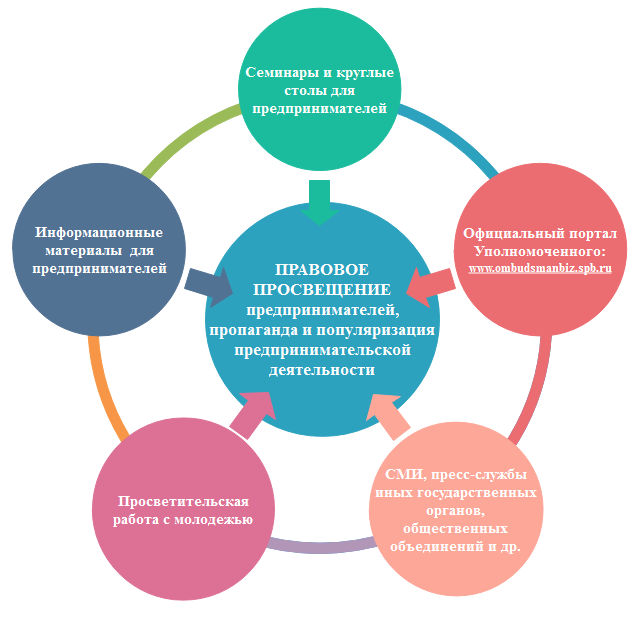 В 2017 году в рамках работы по данному направлению была продолжена активная работа по наполнению и повышению информативности официального портала Уполномоченного: www.ombudsmanbiz.spb.ru, выполняющего ряд значимых функций.Рисунок 60. – Основные функции официального сайта Уполномоченного Указанный информационный Интернет-ресурс, являясь официальным сайтом государственного органа Санкт-Петербурга, освещает деятельность Уполномоченного: содержит новостные материалы, тексты выступлений, фото- и видеоматериалы, комментарии бизнес-омбудсмена в средствах массовой информации, анонсы предстоящих мероприятий, ежегодные доклады Уполномоченного, включающие оценку условий осуществления предпринимательской деятельности в городе и предложения 
по совершенствованию правового положения предпринимателей и т.д. 
За 2017 год на сайте было опубликовано более 400 соответствующих релизов.Для удобства предпринимателей на портале размещена исчерпывающая информация о порядке и способах обращения к омбудсмену, а также график личного приема Уполномоченного. Кроме того, на сайте публикуются сведения о приемах, организованных на площадке бизнес-омбудсмена в рамках работы Общественной приемной Уполномоченного при Президенте Российской Федерации по защите прав предпринимателей, Открытой приемной Уполномоченного на площадке Единого центра предпринимательства, Временной приемной прокуратуры Санкт-Петербурга, АНО «Санкт-Петербургский Центр общественных процедур «Бизнес против коррупции и др. Рисунок 61. – Информация о порядке и способах обращения к Уполномоченному, размещенная на официальном сайте 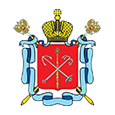 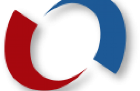 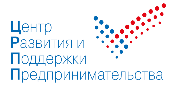 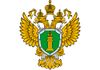 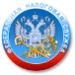 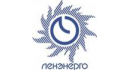 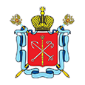 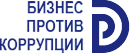 Отдельное внимание уделяется заблаговременному анонсированию планируемых к проведению Уполномоченным мероприятий: круглых столов, личных приемов и совместных приемов Уполномоченного с руководителями органов исполнительной власти города, территориальных Управлений федеральных органов государственной власти в Санкт-Петербурге, а также правоохранительных структур для обеспечения возможности непосредственного участия в них представителей субъектов предпринимательства. Такой подход к наполнению портала, размещение на нем полной 
и актуальной информации о деятельности Уполномоченного, в том числе 
о формах организации работы с предпринимателями, их обращениями 
и жалобами, содействует реализации принципов открытости и доступности государственных органов.Вместе с тем, учитывая стоящие перед Уполномоченным задачи 
по правовому просвещению предпринимательского сообщества, концепция сайта предусматривает размещение на нем актуальной справочно-аналитической информации, необходимой для самостоятельной защиты предпринимателями их прав и законных интересов. На страницах сайта представители бизнес-сообщества могут найти наиболее востребованные нормативные правовые акты, касающиеся регулирования таких сфер, как инвестиционно-строительный рынок, малый 
и средней бизнес, развитие промышленности, контрольно-надзорная деятельность, налогообложение и др. Принимая во внимание высокую динамику изменения нормативной правовой базы Российской Федерации 
и Санкт-Петербурга, в истекшем году на портале Уполномоченного активно пополнялся раздел «Новое в законодательстве», в котором было опубликовано порядка 150 соответствующих информационных сообщений и разъяснений. В истекшем году на сайте Уполномоченного в помощь предпринимателям города были также созданы такие информативные разделы как «Штаб по улучшению условий ведения бизнеса в Санкт-Петербурге», «Бизнес-навигатор Корпорации МСП» и др.Необходимо подчеркнуть, что сайт служит и средством «обратной связи» с бизнес-сообществом Санкт-Петербурга – знакомясь с проектами нормативных правовых актов, размещаемых на портале, и информацией о начале проведения процедуры оценки регулирующего воздействия нормативных правовых актов, предприниматели имеют возможность своевременно направлять свои инициативы и комментарии омбудсмену или непосредственно в государственный орган, уполномоченный осуществлять политику в той или иной сфере, затрагивающей вопросы предпринимательства. Это способствует расширению возможностей непосредственного участия предпринимательского общества в процессах разработки и экспертизы решений, принимаемых органами исполнительной власти города.Кроме того, на портале размещены ссылки на официальные сайты органов государственной власти и другие полезные Интернет-ресурсы.Рисунок 62. – Сайт Уполномоченного как «средство обратной связи» с предпринимательским сообществом Санкт-Петербурга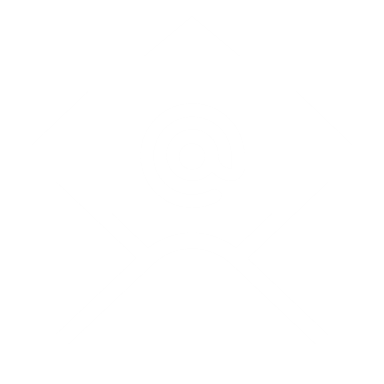 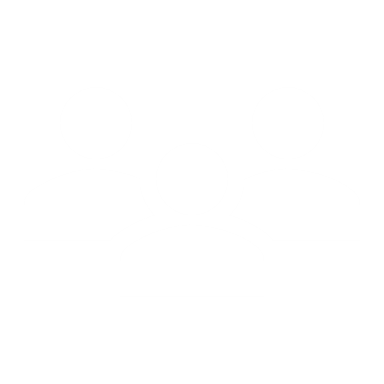 Следует отметить, что в рамках осуществляемого взаимодействия деятельность Уполномоченного освещается также на официальном портале федерального бизнес-омбудсмена www.ombudsmanbiz.ru и официальном сайте Администрации Санкт-Петербурга http://gov.spb.ru/. Помимо этого, необходимая информационная поддержка деятельности Уполномоченного оказывается общественными объединениями предпринимателей, среди которых:Санкт-Петербургская торгово-промышленная палата;Союз промышленников и предпринимателей Санкт-Петербурга;Санкт-Петербургское региональное отделение Общероссийской общественной организации «Деловая Россия»; Санкт-Петербургское региональное отделение Общероссийской общественной организации малого и среднего бизнеса «ОПОРА РОССИИ»;Некоммерческое партнерство «Санкт-Петербургский Союз предпринимателей»;Некоммерческое партнерство «Союз Малых предприятий 
Санкт-Петербурга»;Некоммерческое партнерство «ЛИГА МЕДИАТОРОВ» и др.Содействие по информационной поддержке оказывают также и органы государственной власти Санкт-Петербурга, совещательные 
и консультативные органы, созданные при органах государственной власти, 
а также субъекты инфраструктуры поддержки бизнеса, в том числе: Комитет по развитию предпринимательства и потребительского рынка 
Санкт-Петербурга; Комитет по печати и взаимодействию со средствами массовой информации; СПб ГБУ «Центр развития и поддержки предпринимательства»; Общественный Совет по развитию малого предпринимательства при Губернаторе Санкт-Петербурга и др. О степени интенсивности и охвате разъяснительной работы свидетельствует то, что на протяжении 2017 года было обеспечено регулярное освещение федеральными и региональными средствами массовой информации деятельности Уполномоченного. Количество упоминаний в региональных средствах массовой информации в истекшем году о деятельности петербургского бизнес-омбудсмена составило порядка 1430 материалов (на 10% больше чем в предыдущем году). Рисунок 63. – Взаимодействие Уполномоченного со средствами массовой информации в 2017 году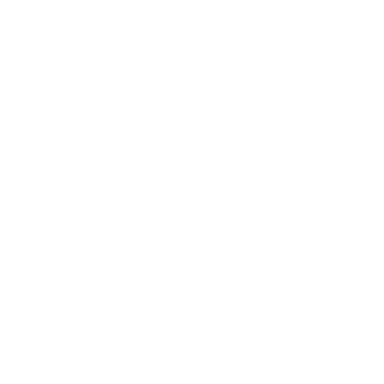 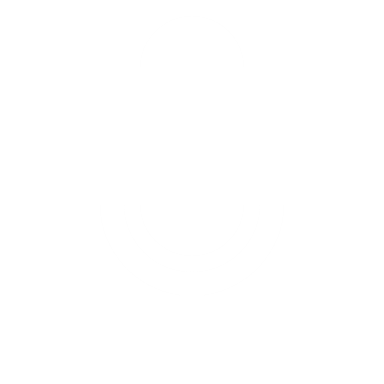 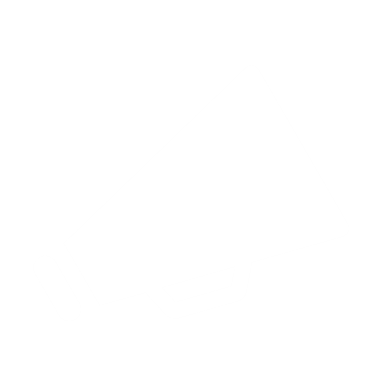 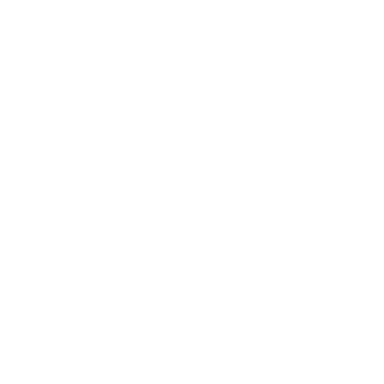 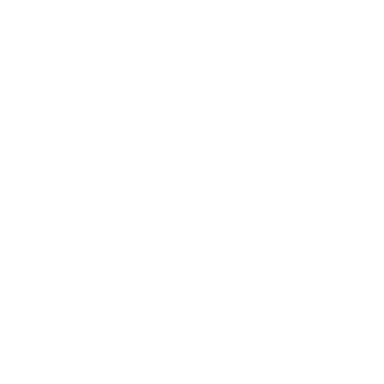 Говоря об актуальности популяризации предпринимательской деятельности, следует отметить, что нынешние внешнеполитические 
и социально-экономические условия, наличие препятствующих ведению бизнеса административных барьеров, сложившееся в нашей стране противоречивое мнение о бизнесменах – все это приводит к тому, 
что молодежь не стремится становиться предпринимателями. Молодые люди все чаще предпочитают государственную гражданскую службу или работу 
по найму. Доля молодежи, желающей заняться собственным бизнесом, в течение последних лет демонстрирует устойчивую негативную динамику. Не переломив эту тенденцию, не подготовив новые кадры, способные организовать собственный бизнес на современном уровне, невозможно решить основные стратегические задачи в области экономики, 
в части ее диверсификации, обеспечения конкурентоспособности продукции, выпускаемой отечественными предприятиями, импортозамещения, повышения доли малых и средних предприятий в ВВП страны.В связи с этим, а также исходя из стратегической задачи по увеличению доли занятого населения в секторе малого и среднего предпринимательства в общей численности занятого населения в Российской Федерации до 35%, важнейшим направлением деятельности органов государственной власти должна стать работа по популяризации предпринимательства среди молодежи.Поэтому одним из приоритетов в деятельности Уполномоченного 
в 2017 году традиционно стала реализация специальных проектов 
и инициатив, призванных способствовать повышению уровня правосознания молодежи и формированию практических навыков работы с правовой информацией у студентов ведущих учебных заведений Санкт-Петербурга.В целях пропаганды и популяризации предпринимательской деятельности среди молодежи, а также формирования информационной среды по вопросам защиты прав предпринимателей среди студентов, получающих высшее образование, Уполномоченным в 2016 году был учрежден и ежегодно проводится Конкурс студенческих работ на разработку информационных материалов в сфере защиты прав и законных интересов предпринимателей «БИЗНЕС ИМЕЕТ ПРАВО», приуроченный ко Дню российского предпринимательства (далее – Конкурс). Рисунок 64. – Конкурс студенческих работ на разработку информационных материалов в сфере защиты прав и законных интересов предпринимателей «БИЗНЕС ИМЕЕТ ПРАВО»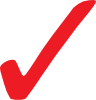 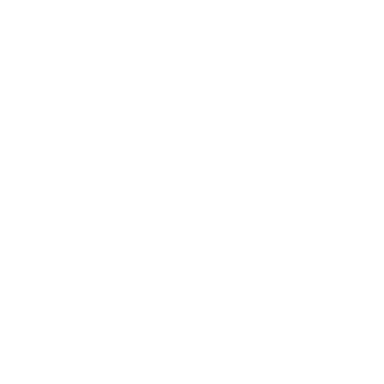 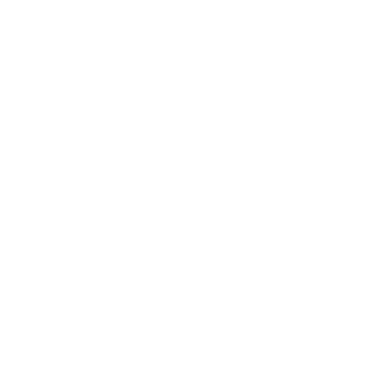 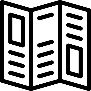 Основными задачами Конкурса являются развитие у студентов интереса к изучению актуальных вопросов защиты прав и законных интересов предпринимателей, роли предпринимательства в социально-экономическом развитии города, взаимоотношений субъектов предпринимательской деятельности и органов государственной власти, а также деятельности государственных и общественных правозащитных институтов. Цель и задачи Конкурса в значительной степени корреспондируются 
с реализуемым вектором государственной политики по популяризации предпринимательской деятельности и созданию позитивного имиджа предпринимателя в обществе и, в частности, – среди молодежи.С удовлетворением можно отметить, что данный проект в 2017 году получил должное развитие и приобрел больший масштаб. На участие 
во II ежегодном Конкурсе «БИЗНЕС ИМЕЕТ ПРАВО» было подано 23 заявки из 12 высших учебных заведений Санкт-Петербурга, что вдвое больше 
по сравнению с предыдущим годом. Информационную поддержку данного мероприятия оказали Комитет по науке и высшей школе, СПб ГБУ «Центр развития и поддержки предпринимательства», общественные объединения предпринимателей города и, конечно же, высшие учебные заведения Санкт-Петербурга.По итогам рассмотрения студенческих работ Конкурсной комиссией победителями в 2017 году были признаны:I место – Д.А. Якушева, студентка Северо-Западного института управления – филиала ФГБУ ВО «Российская академия народного хозяйства и государственной службы при Президенте Российской Федерации», за работу «Электронное правосудие, как это работает».II место – С.А. Гужва, студент ЧОУ ВО «Санкт-Петербургский университет технологии управления и экономики», за работу «Чипирование меховых изделий. Новые стандарты продажи на территории Российской Федерации».III место – Е.М. Попов, студент ФГАОУ ВО «Санкт-Петербургский политехнический университет Петра Великого», за работу «Порядок страхования в сфере осуществления предпринимательской деятельности 
по перевозке пассажиров наземным транспортом. Существующие проблемы и возможные пути их решения».Торжественная церемония награждения победителей Конкурса состоялась на площадке начавшего в минувшем году свою работу Единого центра предпринимательства в рамках программы общегородских мероприятий, приуроченных ко Дню российского предпринимательства. Победители Конкурса были награждены дипломами Уполномоченного 
и ценными призами, а так же благодарственными письмами Комитета по науке и высшей школе. Кроме того, победители Конкурса получили сертификаты 
от ГБУ СПб «Центр развития и поддержки предпринимательства» 
на прохождение тренинга «Азбука предпринимательства», обучения 
по программе «Летняя школа предпринимательства», а также на экспертизу бизнес-идей в Санкт-Петербургском отделении Фонда поддержки молодежного предпринимательства «АГАТ».Также дополнительными специальными призами члены Конкурсной комиссии и руководители общественных объединений предпринимателей отметили заслуживающие, на их взгляд, особого внимания работы. Комментируя просветительскую деятельность с молодежью, следует отметить, что Уполномоченный и сотрудники аппарата регулярно принимают участие в конференциях, семинарах и круглых столах, проводимых высшими учебными заведениями (ФГБОУ ВО «Санкт-Петербургский государственный университет», Северо-Западным институтом управления ФГБОУ ВО «Российская академия народного хозяйства и государственной службы при Президенте Российской Федерации», ЧОУ ВО 
«Санкт-Петербургский университет управления и экономики «и др.). Участниками таких мероприятий, как правило, являются студенты юридических факультетов, представители научного сообщества, а также органов государственной власти. В ходе указанных мероприятий освещаются вопросы, связанные 
с деятельностью института уполномоченных по защите прав предпринимателей, рассматривается генезис его становления и компетенция. Кроме того, традиционно участники в формате диалога обсуждают вопросы, связанные с инвестиционным и предпринимательским климатом 
Санкт-Петербурга, со значимостью предпринимательства для стабильного социально-экономического развития города. Перечисленные выше формы работы со студентами высших учебных заведений города призваны содействовать популяризации предпринимательской деятельности и развитию кадрового потенциала субъектов молодежного предпринимательства. В условиях часто меняющегося законодательства неотъемлемой 
и важной частью работы Уполномоченного по правовому просвещению видится организация и проведение семинаров и круглых столов для повышения уровня осведомленности и юридической грамотности предпринимателей. Практическую значимость при проведении подобных мероприятий имеют разъяснения по вопросам применения новых норм законодательства представителями профильных государственных органов.Как показывает практика, проведение подобных мероприятий особенно актуально по таким востребованным для осуществления предпринимательской деятельности тематикам как, например, изменения 
в законодательстве о налогах и сборах. В свою очередь, это обусловило активизацию совместной работы Уполномоченного и УФНС России 
по Санкт-Петербургу по правовому просвещению предпринимателей 
и проведению разъяснительной работы по вопросам, связанным с вступлением в силу новых правил применения контрольно-кассовой техники 
и соответствующих норм Федерального закона от 3 июля 2016 года № 290-ФЗ «О внесении изменений в Федеральный закон «О применении контрольно-кассовой техники при осуществлении наличных денежных расчетов и (или) расчетов с использованием платежных карт» и отдельные законодательные акты Российской Федерации».Необходимо отметить, что к работе по повышению правовой грамотности предпринимателей города, Уполномоченным привлекаются 
не только органы государственной власти, но и общественные объединения предпринимателей, а также ресурсоснабжающие организации, выполняющие публичные функции.Учитывая, что вопросы, связанные с повышением доступности технологического присоединения к электросетям, на протяжении ряда лет остаются одними из наиболее актуальных для предпринимателей 
Санкт-Петербурга, Уполномоченным совместно с ПАО «Ленэнерго» 
на регулярной основе проводятся мероприятия в формате личных приемов, круглых столов и семинаров. Так, например, в 2017 году на площадке бизнес-омбудсмена состоялся семинар «Доступность электросетевой инфраструктуры», организованный Уполномоченным совместно 
с ПАО «Ленэнерго» и региональным отделением Общероссийской общественной организации «Деловая Россия». В ходе семинара предприниматели Санкт-Петербурга и Ленинградской области смогли подробнее узнать о проводимой электросетевой компанией работе 
по модернизации системы подключения к электросетям, а также получили практические советы по использованию новых онлайн-сервисов, «личного кабинета» и предоставляемых ими возможностей.Комментируя работу Уполномоченного и его аппарата, нацеленную 
на правовое просвещение субъектов предпринимательской деятельности 
и популяризацию предпринимательства, в формате круглых столов 
и семинаров, следует отметить, что всего за 2017 год было организовано 
и проведено порядка 56 таких мероприятий, участие в которых приняли более 800 представителей бизнеса Санкт-Петербурга. В ходе проводимой Уполномоченным разъяснительной работы 
в 2017 году использовались и такие традиционные формы как распространение информационных наглядных материалов, содержащих практические рекомендации субъектам предпринимательской деятельности по защите их прав и законных интересов. Среди них, 
в том числе: информационный плакат, содержащий полезную информацию 
о деятельности и полномочиях бизнес-омбудсмена, а также рекомендации 
для субъектов малого и среднего предпринимательства при проведении 
в отношении них проверок органами государственной власти 
Санкт-Петербурга, наделенными полномочиями по осуществлению контроля (надзора).Также в истекшем году Уполномоченным оказывалось содействие 
в распространении иных актуальных для предпринимателей материалов, подготовленных СПб ГБУ «Центр развития и поддержки предпринимательства», Центра альтернативного урегулирования споров 
и медиации Санкт-Петербургской торгово-промышленной палаты, 
АО «Петербургская сбытовая компания», Санкт-Петербургским Центром общественных процедур «Бизнес против коррупции» и др.2.5. Взаимодействие с Уполномоченным при 
Президенте Российской Федерации по защите прав предпринимателейУполномоченный по защите прав предпринимателей 
в Санкт-Петербурге является региональным элементом института уполномоченных по защите прав предпринимателей в Российской Федерации. В этой связи результативность работы петербургского бизнес-омбудсмена 
во многом зависит от эффективности взаимодействия с федеральным Уполномоченным и его аппаратом, которое в истекшем году осуществлялась по следующим направлениям:Рисунок 65. – Формы взаимодействия Уполномоченного с федеральным бизнес-омбудсменом  Одним из наиболее значимых направлений совместной работы регионального Уполномоченного и федерального бизнес-омбудсмена является выработка предложений, направленных на разрешение системных проблем, препятствующих развитию предпринимательства. 
В этой связи Уполномоченный подготавливает и направляет предложения по совершенствованию федерального законодательства и правоприменительной практики в целях решения системных проблем, ограничивающих развитие бизнеса в Санкт-Петербурге. В 2017 году большинство направленных предложений вошли в Ежегодный Доклад Уполномоченного при Президенте Российской Федерации по защите прав предпринимателей – «Книгу жалоб 
и предложений российского бизнеса». Среди них предложения:об утверждении порядка предоставления предпринимателями ценовой информации о ввозимых товарах и использования такой информации 
при формировании стоимостных профилей рисков, а также возможности использования такой информации предпринимателями и должностными лицами таможенных органов в процессе принятия решений о корректировке таможенной стоимости, обжалования таких решений;о распространении порядка признания предметов и документов вещественными доказательствами по уголовным делам о преступлениях 
в сфере экономики установленный статьей 81.1 Уголовно-процессуального кодекса Российской Федерации (далее – УПК РФ), в том числе 
при производстве по уголовным делам о преступлениях, предусмотренных частями 1-4 статьи 159 Уголовного кодекса Российской Федерации путем указания на них в части 1 статьи 81.1 УПК РФ; об установлении запрета для судей, принимавших решения на этапе следствия и суда (например, об избрании меры пресечения), рассматривать уголовное дело по существу;о фиксации положений постановления Пленума Верховного Суда Российской Федерации № 48 «О практике применения судами законодательства, регламентирующего особенности уголовной ответственности за преступления в сфере предпринимательской и иной экономической деятельности» (2016 год), в том числе понятия «предпринимательская деятельность», в качестве норм Уголовно-процессуального кодекса Российской Федерации и Уголовного Кодекса Российской Федерации;о необходимости внесения изменений в постановление Правительства Российской Федерации от 30 декабря 2012 года № 1484 «Об утверждении Правил определения количества пассажиров для целей расчета страховой премии по договору обязательного страхования гражданской ответственности перевозчика за причинение вреда жизни, здоровью и имуществу пассажиров» в части устранения необоснованного расчета страховой премии по договору обязательного страхования ответственности перевозчика за причинение вреда пассажирам и установления понижающего коэффициента для заказных автобусных перевозок;о приведении к единому стандарту требований к тахографам 
в Российской Федерации, установленному правилами ЕСТР и Техническим регламентом Таможенного союза. Внесение изменений в приказ Министерства транспорта Российской Федерации от 13 февраля 2013 года 
№ 36 «Об утверждении требований к тахографам, устанавливаемым 
на транспортные средства, категорий и видов транспортных средств, оснащаемых тахографами, правил использования, обслуживания и контроля работы тахографов, установленных на транспортные средства», исключив транспортные средства категории М2, М3, используемые для нерегулярных перевозок пассажиров по заказам в городском и пригородном сообщении, 
из перечня транспортных средств, оснащаемых тахографами. Не менее важным направлением взаимодействия Уполномоченного 
с федеральным бизнес-омбудсменом является участие в мероприятиях, проводимых аппаратом Уполномоченного при Президенте Российской Федерации по защите прав предпринимателей.  В рамках таких мероприятий осуществляется координация действий, направленных 
на обеспечение прав и законных интересов предпринимателей, а также формирование консолидированной позиции по проблемным вопросам, затрагивающим интересы предпринимателей.Центральными мероприятиями общефедерального уровня стали IX и X Всероссийские конференции Уполномоченных по защите прав предпринимателей, прошедшие в мае и декабре 2017 года, на которых были обсуждены ключевые проблемы, возникающие у предпринимателей регионов России, проведены рабочие встречи с руководителями профильных ведомств.В частности, в ходе IX Конференции проведены совещания 
с руководством органов ветеринарного и фитосанитарного надзора, Федеральной антимонопольной службы, Министерства транспорта Российской Федерации, АНО Центр Общественных процедур «Бизнес против коррупции». Также Уполномоченный при Президенте Российской Федерации по защите прав предпринимателей обсудил с региональными бизнес-омбудсменами свой Ежегодный доклад «Книга жалоб и предложений российского бизнеса» за 2016 год, в котором обозначены ключевые проблемы, препятствующие развитию бизнеса и предложения по их решению.Кроме того, в рамках указанного мероприятия состоялось подведение итогов работы Уполномоченных в субъектах Российской Федерации, рассмотрение лучших практик, применяемых региональными бизнес-омбудсменами в сфере защиты прав и законных интересов предпринимателей. По итогам работы за 2016 год Уполномоченный по защите прав предпринимателей в Санкт-Петербурге был награжден Благодарностью Уполномоченного при Президенте Российской Федерации по защите прав предпринимателей за значительный вклад в развитие института бизнес-омбудсменов. Нельзя не отметить, что совместная координирующая работа в сфере защиты прав и законных интересов предпринимателей не ограничивается лишь участием регионального Уполномоченного в мероприятиях федерального бизнес-омбудсмена. На протяжении истекшего года значимые для развития института Уполномоченных по защите прав предпринимателей мероприятия с участием федерального Уполномоченного и сотрудников его аппарата проводились и в Санкт-Петербурге. Так, в феврале федеральным бизнес-омбудсменом совместно 
с Уполномоченным организован и проведен круглый стол, в ходе которого была представлена среднесрочная программа социально-экономического развития страны «Стратегия роста», разработанная Институтом экономики роста им. П.А. Столыпина в рамках исполнения поручения Президента Российской Федерации. Предложения и замечания, высказанные участниками мероприятия, были учтены Уполномоченным при Президенте Российской Федерации по защите прав предпринимателей при дальнейшей работе над программой. Отдельно необходимо отметить организованную совместно 
с региональным отделением Общероссийского общественного движения «Народный фронт «За Россию» и аппаратом федерального омбудсмена Конференцию на тему: «Создание высокопроизводительных рабочих мест – стратегия роста для России», проведенную в октябре 2017 год. Конференция 
в Санкт-Петербурге состоялась в рамках цикла региональных мероприятий для организации широкого общественного обсуждения возможностей увеличения числа высокопроизводительных рабочих мест в регионах 
и на федеральном уровне, повышения эффективности занятости в экономике России и поддержания стабильности на рынке труда, а также в целях  осуществления мониторинга хода выполнения Указа Президента Российской Федерации от 7 мая 2012 года № 596 «О долгосрочной государственной экономической политике».В ходе мероприятия представителями органов государственной власти 
и бизнес-сообщества были выработаны предложения по созданию современной системы мониторинга эффективности занятости в городе, 
по усилению поддержки со стороны уполномоченных органов власти предприятий, создающих высокопроизводительные рабочие места, а также по принятию на федеральном уровне Стратегии, основой которой станет достижение ключевого показателя по созданию 25 миллионов высокопроизводительных рабочих мест.Резолюция Конференции, подписанная Уполномоченным, 
вице-губернатором Санкт-Петербурга и сопредседателем Общероссийского общественного движения «Народный фронт «За Россию» была направлена Уполномоченному при Президенте Российской Федерации по защите прав предпринимателей и в Центральный штаб Общероссийского Народного фронта для дальнейшей работы. В рамках реализации функций, возложенных на институт Уполномоченных по защите прав предпринимателей в Санкт-Петербурге, организована планомерная и целенаправленная работа по выявлению и оценке факторов, оказывающих влияние на развитие предпринимательства в городе.Одним из важнейших элементов этой деятельности стало проведение ежегодных Публичных слушаний по проблемам предпринимателей в городе. В ходе этого мероприятия представители бизнеса и власти в формате живого диалога обсуждают актуальные вопросы и проблемы, препятствующие развитию предпринимательства в Санкт-Петербурге, вырабатывают предложения по их разрешению.В 2017 году Публичные слушания прошли в формате Стратегической сессии с участием Уполномоченного при Президенте Российской Федерации по защите прав предпринимателей. В ходе Публичных слушаний, участие в которых приняли порядка 
400 предпринимателей города, были приняты консолидированные решения, имеющие практическое значение для улучшения предпринимательского климата Санкт-Петербурга. Итоговая резолюция мероприятия была направлена федеральному бизнес-омбудсмену для использования в текущей работе, а также для рассмотрения возможности включения вошедших в нее предложений в Доклад Президенту Российской Федерации.В истекшем году сложившаяся система взаимодействия Уполномоченного с федеральным бизнес-омбудсменом была дополнена новой формой – организацией совместных приемов предпринимателей 
Санкт-Петербурга. В ходе приема, прошедшего в Санкт-Петербурге в феврале 2017 года, были обсуждены проблемы, связанные с практикой корректировок таможенной стоимости, страхованием в сфере заказных перевозок, оснащением тахографами транспортных средств, размещением передвижных средств развозной торговли и др. Большая часть указанных вопросов была включена в Ежегодный доклад федерального Уполномоченного Президенту Российской Федерации. Эффективным инструментом в деятельности Уполномоченного 
по обеспечению беспрепятственной реализации и восстановлению нарушенных прав и законных интересов предпринимателей 
в Санкт-Петербурге остается и взаимодействие с бизнес-омбудсменами в субъектах Российской Федерации.Рисунок 66. - Соглашения о взаимодействии с региональными бизнес-омбудсменамиВзаимодействие с региональными уполномоченными направлено 
на обмен опытом в вопросах соблюдения и защиты прав и законных интересов субъектов предпринимательской деятельности, а также повышение информационного, аналитического, консультативно-организационного сотрудничества. 3. ПРЕДЛОЖЕНИЯ ПО СОВЕРШЕНСТВОВАНИЮ ПРАВОВОГО ПОЛОЖЕНИЯ ПРЕДПРИНИМАТЕЛЕЙ. РЕКОМЕНДАЦИИ ПО УЛУЧШЕНИЮ УСЛОВИЙ ВЕДЕНИЯ ПРЕДПРИНИМАТЕЛЬСКОЙ ДЕЯТЕЛЬНОСТИ
В САНКТ-ПЕТЕРБУРГЕПодводя итоги прошедшего года, имеются все основания утверждать, что в целом, как органами исполнительной, так и законодательной власти Санкт-Петербурга принимались действенные меры в направлении улучшения делового и инвестиционного климата города, диверсификации экономики 
и развития предпринимательской инициативы, что позволило в достаточной степени минимизировать негативные последствия кризисного периода.Об объективности такого тезиса свидетельствуют анализ основных экономических показателей в городе, структуры обращений и жалоб предпринимателей в динамике, а также результаты рейтинга «Doing Business» группы Всемирного банка за 2016-2017 годы, важная роль при определении позиции России в котором отведена Санкт-Петербургу. Вместе с тем, приходится отметить, что несмотря на принятые меры и достигнутые положительные результаты в ряде направлений экономики, отдельные проблемы по-прежнему остаются неразрешенными и приобретают устойчивый перманентный характер на фоне возникновения новых угроз экономической безопасности.По результатам дискуссий с представителями органов власти, проходивших в течение всего года на различных площадках, Уполномоченным во взаимодействии с бизнес-сообществом 
Санкт-Петербурга выработан ряд предложений и рекомендаций 
для федеральных и региональных органов власти, реализация которых позволит более эффективно решать экономические задачи страны и города, 
а также обеспечит неукоснительное соблюдение гарантированных прав 
и законных интересов предпринимателей.3.1. Рекомендации исполнительным органам государственной власти Санкт-Петербурга по разрешению системных проблем,
препятствующих развитию бизнеса в городеВ истекшем году одним из главных источников формирования предложений в адрес исполнительных органов государственной власти 
Санкт-Петербурга для организации работы по разрешению системных проблем, ограничивающих развитие бизнеса в городе, послужили резолюции мероприятий различного формата с участием профессиональных сообществ 
и общественных объединений предпринимателей, а также протокольные решения рабочих совещаний, инициированных Уполномоченным 
для рассмотрения конкретных жалоб и законодательных инициатив с участием уполномоченных органов государственной власти города и заинтересованных представителей бизнеса. Такой формат взаимодействия позволил не только констатировать наличие системных проблем, ухудшающих условия предпринимательской деятельности в Санкт-Петербурге, но и выработать конкретные предложения и рекомендации по их разрешению. Вместе с этим современное состояние городской бизнес-среды диктует повышенные требования к качеству ее изучения при соблюдении принципа всесторонности и обеспечении необходимого методологического уровня. Способом достижения этой цели в истекшем году стала практика привлечения Уполномоченным к деятельности по совершенствованию законодательства в области ведения предпринимательской деятельности научного потенциала, сконцентрированного в ВУЗах нашего города. Рекомендации Правительству Санкт-Петербурга:рассмотреть вопрос о разработке отдельного нормативного правового акта, регламентирующего статус, задачи и перечень полномочий Проектного управления Администрации Губернатора Санкт-Петербурга – проектного офиса, закрепив за ним, в том числе, функции по централизованной координации деятельности исполнительных органов государственной власти, совещательных органов и специализированных организаций по поддержке инвесторов и содействию реализации различных проектов, а также по улучшению делового климата;рассмотреть вопрос о разработке нормативного правового акта, детально регламентирующего деятельность исполнительных органов государственной власти Санкт-Петербурга при реализации ими функций, предусмотренных Законом Санкт-Петербурга от 31 мая 2010 года № 273-70 «Об административных правонарушениях в Санкт-Петербурге» в целях исключения возможности проведения ими проверок с использованием тактики сплошного обхода территории и путем истребования от предпринимателей излишних документов, например, договоров аренды, договоров на вывоз твердых бытовых отходов и т.д.;рассмотреть вопрос о разработке нормативного правового акта, регламентирующего порядок организации и проведения в Санкт-Петербурге культурно-массовых и спортивных мероприятий, положения которого будут позволять осуществлять деятельность по продаже товаров и оказанию услуг населению исключительно для достижения целей организации и проведения указанных мероприятий, а также исключать возможность осуществления на них иной коммерческой деятельности.Рекомендации Проектному управлению Администрации Губернатора Санкт-Петербурга - проектному офису: совместно с Комитетом по инвестициям Санкт-Петербурга проработать вопрос о разработке и внедрении механизма проверки сведений 
о потенциальных инвесторах Санкт-Петербурга и формировании 
по результатам такой проверки базы данных партнеров Санкт-Петербурга 
по аналогии с «положительной кредитной историей» в банковской сфере; в целях повышения эффективности механизма сопровождения инвестиционных проектов по принципу «единого окна» рассмотреть вопрос 
о возможности интеграции всех действующих на данный момент программных комплексов (государственной информационной системы «Единая система строительного комплекса Санкт-Петербурга», Градостроительного портала, Региональной геоинформационной системы, Инвестиционного портала Санкт-Петербурга), используемых 
в инвестиционном процессе, и обеспечить единое информационное пространство, исключив случаи несовпадения данных в различных системах.Рекомендации Комитету имущественных отношений 
Санкт-Петербурга:во исполнение Закона Санкт-Петербурга от 29 декабря 2017 года № 876-160 «О внесении изменения в Закон Санкт-Петербурга «О размещении нестационарных торговых объектов» обеспечить разработку и утверждение проектов нормативных правовых актов, регулирующих организацию 
и проведение специализированных аукционов на право размещения специализированных или специально оборудованных для розничной торговли механических транспортных средств (далее – автолавок) среди производителей хлебобулочных изделий, молочной, мясной и рыбной продукции, а также устанавливающих согласованные с предпринимательским сообществом перечни критериев, которым должны соответствовать производители продукции – участники специализированных аукционов 
на право размещения автолавок для производителей хлебобулочных изделий, молочной, мясной и рыбной продукции;подготовить и внести на рассмотрение Правительства Санкт-Петербурга проект постановления Правительства Санкт-Петербурга о внесении изменений в постановление Правительства Санкт-Петербурга от 27 сентября 2012 года № 1045 в части корректировки формулировок предельных параметров для НТО в сфере автосервисного обслуживания;вернуться к рассмотрению вопроса о разработке отдельного порядка, предусматривающего внесение собственником НТО, расположенного 
на земельном участке, в отношении которого планируется проведения аукциона, обеспечительного платежа в сумме денежных средств, необходимых для освобождения земельного участка от НТО;завершить внедрение комплексной QR-код технологии идентификации легальных объектов нестационарной торговли путем рассылки хозяйствующим субъектам, имеющим действующие договоры на размещение НТО или договоры аренды земельных участков, индивидуальные QR-коды;исключить практику ограничения прав предпринимателей передавать принадлежащие им на праве собственности НТО в пользование третьим лицам в течение срока действия договора аренды земельного участка (договора 
на право размещения НТО);обеспечить завершение работы по утверждению проектов административных регламентов по оказанию государственных услуг предпринимателям с целью оптимизации порядка межведомственного взаимодействия с уполномоченными органами государственной власти 
и недопущения нарушения установленных сроков оказания государственных услуг; провести мониторинг эффективности использования земельных участков, освобожденных от нестационарных торговых объектов в связи 
с прекращением договорных отношений, с целью исключения практики принятия решений, влекущих демонтаж НТО, при отсутствии перспективного плана по дальнейшей эксплуатации таких земельных участков.Рекомендации Комитету по градостроительству и архитектуре:подготовить и внести на рассмотрение Правительства Санкт-Петербурга проект постановления Правительства Санкт-Петербурга о внесении изменений в постановление Правительства Санкт-Петербурга 
от 21 мая 2015 года № 438 «Об утверждении Положения о порядке взаимодействия исполнительных органов государственной власти 
Санкт-Петербурга при подготовке документации по планировке территории», предусматривающие следующие положения:согласование документации по планировке территории 
в Санкт-Петербурге в электронном виде по принципу «одного окна»;наделение Комитета по градостроительству и архитектуре правом принятия решения о размещении объектов регионального значения, необходимых для обеспечения объектов капитального строительства;создание «согласительной комиссии» для разрешения проблемных вопросов, возникающих при согласовании документации 
по планировке территории, и недопущению затягивания сроков.Рекомендации Комитету по инвестициям Санкт-Петербурга:разработать проект закона Санкт-Петербурга о внесении изменений 
в Закон Санкт-Петербурга от 3 декабря 2008 года № 742-136 
«О стратегических инвестиционных проектах, стратегических инвесторах и стратегических партнерах Санкт-Петербурга», предусматривающих исключение из подпунктов 3 и 5 пункта 1 статьи 3 абсолютных пороговых значений, возложив обязанности по их ежегодному установлению 
на уполномоченный исполнительный орган государственной власти путем подготовки соответствующего проекта постановления Правительства 
Санкт-Петербурга;подготовить и внести на рассмотрение Правительства Санкт-Петербурга проект постановления Правительства Санкт-Петербурга о внесении изменений в постановление Правительства Санкт-Петербурга от 9 октября 2017 года № 853 «Об установлении порядка присвоения инвестиционному проекту статуса стратегического инвестиционного проекта Санкт-Петербурга, инвестору статуса стратегического инвестора Санкт-Петербурга, 
и организации статуса стратегического партнера Санкт-Петербурга» в части определения критериев и механизма принятия уполномоченным органом решения об определении результата деятельности организации на территории Санкт-Петербурга и влияния деятельности организации на имидж 
Санкт-Петербурга;совместно с проектным управлением Администрации Губернатора Санкт-Петербурга – проектным офисом проработать вопрос о разработке 
и внедрении комплексного механизма мониторинга реализации инвестиционных проектов, в том числе:нормативно закрепить порядок отражения в отчетах 
о деятельности СПб ГБУ «Управление инвестиций» статистических показателей в части указания причин отказов в рассмотрении инвестиционных предложений, доли несостоявшихся/незавершенных проектов (в том числе, 
в разрезе по стадиям), доли проектов, выполненных в запланированные сроки, доли проектов, вышедших на плановые показатели деятельности 
в установленный срок, среднего времени поиска инвестора для реализации проектов, инициированных городом; провести анализ показателей эффективности механизма сопровождения инвестиционных проектов по принципу «единого окна» 
в разрезе межведомственного взаимодействия, по результатам которого определить приоритеты в деятельности по совершенствованию регламента данного взаимодействия;совместно с проектным управлением Администрации Губернатора Санкт-Петербурга – проектным офисом в целях развития инвестиционной активности в сфере создания и функционирования общественных пространств проработать вопрос о наделении Комитета по инвестициям Санкт-Петербурга в лице подведомственного ему СПб ГБУ «Управление инвестиций» полномочиями по рассмотрению и анализу инициативных предложений 
по комплексному развитию городских территорий (общественных пространств, в том числе парковых пространств, набережных, пляжей, скверов и т.п.), а также по сопровождению инвестиционных проектов по развитию таких территорий, не связанных с капитальным строительством (реконструкцией);совместно с проектным управлением Администрации Губернатора Санкт-Петербурга – проектным офисом в целях поддержки развития проектов по строительству паркингов (отдельно стоящих многоуровневых капитальных строений), а также проектов по организации общественных пространств рассмотреть вопрос о необходимости формирования законодательной инициативы по внесению изменений в подпункт 3 пункта 2 статьи 39.6 Земельного кодекса Российской Федерации в части расширения перечня случаев для предоставления земельных участков, находящихся 
в государственной или муниципальной собственности, в аренду 
без проведения торгов либо установления права формирования перечня таких случаев органам власти субъекта федерации;в целях стимулирования частной концессионной инициативы 
в Санкт-Петербурге и создания конкуренции за право заключить концессионное соглашение, а также для повышения информативности Инвестиционного портала Санкт-Петербурга для потенциальных инвесторов, рассмотреть возможность публикации на нем до 1 февраля текущего года перечня объектов, в отношении которых планируется заключение концессионных соглашений, формируемого в соответствии с частью 3 статьи 4 Федерального закона от 21 июля 2005 года № 115-ФЗ «О концессионных соглашениях».	Рекомендации Комитету по развитию предпринимательства 
и потребительского рынка Санкт-Петербурга:завершить внедрение риск-ориентированного подхода 
при осуществлении исполнительными органами государственной власти регионального государственного контроля (надзора);продолжить дальнейшее совершенствование мероприятий 
по информированию предпринимателей города о возможных формах и видах государственной поддержки субъектов малого и среднего предпринимательства Санкт-Петербурга, разъяснению условий 
ее предоставления, а также правил оформления соответствующих документов; разработать комплекс мероприятий по продвижению Единого центра предпринимательства, расположенного по адресу Санкт-Петербург, Полюстровский проспект, дом 61, для повышения информированности предпринимателей Санкт-Петербурга о его деятельности и предоставляемых сервисах;совместно с Комитетом по благоустройству Санкт-Петербурга, а также Управлением государственной инспекции безопасности дорожного движения ГУ МВД России по г. Санкт-Петербургу и Ленинградской области:проработать механизм определения участков под размещение механических транспортных средств производителей хлебобулочных изделий, молочной, мясной, рыбной продукции (далее – автолавок), одновременно соответствующих требованиям, установленным постановлением Правительства Санкт-Петербурга от 27 сентября 2012 года 
№ 1045, а также пунктом 9.9 Правил дорожного движения, утвержденных постановлением Правительства Российской Федерации от 23 октября 1993 года № 1090;рассмотреть перечень участков для размещения автолавок, 
в отношении которых в настоящее время поступили предложения 
об исключении из Схемы размещения НТО в связи с несоответствием п. 9.9 Правил дорожного движения, утвержденных постановлением Правительства Российской Федерации от 23 октября 1993 года № 1090, с целью выработки возможных мер по сохранению таких участков в Схеме размещения НТО.Рекомендации Комитету по промышленной политике и инновациям Санкт-Петербурга:разработать проект закона Санкт-Петербурга «О внесении изменений 
в Закон Санкт-Петербурга от 14 июля 1995 года № 81-11 «О налоговых льготах», предусматривающий предоставление права резидентам 
и управляющим компаниям инновационно-промышленных парков 
и технопарков Санкт-Петербурга претендовать на получение налоговых льгот (налог на имущество, налог на землю, налог на прибыль и др.), а также инициировать внесение указанного законопроекта на рассмотрение Законодательного Собрания Санкт-Петербурга; подготовить и внести на рассмотрение Правительства 
Санкт-Петербурга проект постановления Правительства Санкт-Петербурга 
«О порядке присвоения, подтверждения и прекращения статуса инновационно-промышленного парка Санкт-Петербурга, технологического парка Санкт-Петербурга, управляющей компании инновационно-промышленного парка Санкт-Петербурга, управляющей компании технологического парка Санкт-Петербурга в целях применения мер стимулирования деятельности в сфере промышленности».Рекомендации Комитету по благоустройству:ускорить принятие в новой редакции Административного регламента по предоставлению государственной услуги по выдаче пропусков на движение грузовых транспортных средств, разрешенная максимальная масса которых превышает 8 тонн, осуществляющих перевозки в пределах территории, границы которой указаны в приложении № 2-1 к постановлению Правительства Санкт-Петербурга от 27 марта 2012 года № 272 «О порядке осуществления временных ограничения или прекращения движения транспортных средств по автомобильным дорогам регионального значения 
в Санкт-Петербурге».Рекомендации Комитету по туризму Санкт-Петербурга: рассмотреть вопрос о подготовке обращения Губернатора 
Санкт-Петербурга Г.С. Полтавченко в адрес заместителя Председателя Правительства Российской Федерации В.Л. Мутко о необходимости доработки нового проекта Соглашения между Правительством Российской Федерации и Правительством Китайской Народной Республики о безвизовых групповых туристических поездках путем внесения в него изменений, предполагающих обязательное наличие российского гражданства 
для осуществления деятельности по оказанию услуг гидами-переводчиками;рассмотреть вопрос о разработке нормативного правового акта, предполагающего внесение изменений в постановление Правительства 
Санкт-Петербурга от 27 октября 2008 года № 1330 «О введении единой системы подготовки и аккредитации экскурсоводов и гидов-переводчиков 
в Санкт-Петербурге», предусматривающих исключительное право российских граждан на труд, использование своих способностей и имущества 
для предпринимательской деятельности в указанной сфере, в том числе гарантированных Конституцией Российской Федерации.3.2. Предложения и рекомендации федеральным государственным органам по разрешению системных проблем, ограничивающих развитие бизнеса в Санкт-ПетербургеУчитывая особенности государственного устройства Российской Федерации, формирование ее правовой и бюджетной систем, зачастую разработка и реализация мер по обеспечению гарантий соблюдения прав 
и законных интересов предпринимателей на уровне субъекта Российской Федерации не могут рассматриваться в отрыве от общегосударственных механизмов, поскольку в противном случае их осуществление не принесет ожидаемых результатов.В этой связи Уполномоченный в своей деятельности руководствуется принципом системности. Наряду с решением городских задач, им ведется работа по формированию предложений с целью совершенствования федерального законодательства и правоприменительной практики. Традиционно, как и ранее, по итогам истекшего года региональным бизнес-омбудсменом разработан ряд предложений, которые направлены федеральному Уполномоченному для рассмотрения и реализации, а также 
для включения их в ежегодный доклад Президенту Российской Федерации.Предложения, направленные на защиту прав предпринимателей 
в уголовно-правовой сфереВ наибольшей степени интересы предпринимателей продолжают затрагивать вопросы незаконного вмешательства в их деятельность 
со стороны правоохранительных органов, выражающееся в необоснованных уголовном преследовании и инициировании доследственных процессуальных проверок, чрезмерном применении мер уголовно-процессуального принуждения.Данное обстоятельство обусловлено в первую очередь тем, 
что в результате таких действий помимо негативных последствий экономического характера, подвергаются разрушительному воздействию 
и общечеловеческие ценности, например, такие как – право на свободу 
и неприкосновенность личности, право частной собственности, право 
на свободу передвижения и т.д. В направлении превентивного предупреждения подобных действий были направлены последние новеллы уголовного и уголовно-процессуального законодательства. Вместе с тем, приходится констатировать, что такие негативные проявления продолжают носить распространенный характер, 
о чем наглядно свидетельствует и статистический анализ обращений предпринимателей.Свою особую обеспокоенность указанной проблематикой предприниматели города выразили на состоявшихся 14 декабря 2017 года ежегодных Публичных слушаниях по проблемам, препятствующим развитию предпринимательства в Санкт-Петербурге, организованных Уполномоченным. По итогам мероприятия деловым сообществом города была принята резолюция о необходимости совершенствования действующего законодательства в рассматриваемой сфере правоотношений.В связи с вышеизложенным предлагается:Уполномоченному при Президенте Российской Федерации по защите прав предпринимателей направить обращение в Правительство Российской Федерации о внесении изменений в Уголовный кодекс Российской Федерации, Уголовно-процессуальный кодекс Российской Федерации и Федеральный закон от 12 августа 1995 года № 144-ФЗ «Об оперативно-розыскной деятельности», в частности:дополнить часть 2 статьи 49 Уголовно-процессуального кодекса Российской Федерации (далее – УПК РФ) следующим положением: 
«По ходатайству обвиняемого в совершении преступлений, предусмотренных статьями 159 - 159.3, 159.5, 159.6, 160, 165, если эти преступления совершены в сфере предпринимательской деятельности, а также статьями 171 - 174, 174.1, 176 - 178, 180 - 183, 185 - 185.4, 190 - 199.4 Уголовного кодекса Российской Федерации судом в качестве защитника может быть допущен наряду 
с адвокатом Уполномоченный при Президенте Российской Федерации 
по защите прав предпринимателей, Уполномоченные по защите прав предпринимателей в субъектах Российской Федерации» (при этом необходимо учитывать, что при реализации данного предложения в целях соблюдения юридической техники необходимо будет внести изменения и в иные положения уголовного и уголовно-процессуального законодательства, регулирующего правосубъектность данных лиц в уголовном процессе, например, в части предоставления права на обжалование процессуальных решений в установленном законом порядке);внести в статью 159 Уголовного кодекса Российской Федерации (далее – УК РФ) изменения, изложив Примечание 1 в следующей редакции: «Значительным ущербом в части пятой настоящей статьи признается ущерб гражданину в сумме, составляющей не менее десяти тысяч рублей, 
а организации в сумме, составляющей не менее ста тысяч рублей» (вызвано неадекватностью размера ущерба для предпринимателей и нарушением принципа справедливости при уравнивании их с гражданами);внести в статью 159 УК РФ изменения, изложив Примечание 4 
в следующей редакции: «Действие частей пятой - седьмой настоящей статьи распространяется на случаи преднамеренного неисполнения договорных обязательств в сфере предпринимательской деятельности, когда хотя бы одной стороной договора является индивидуальный предприниматель и (или) коммерческая организация» (вызвано нарушением принципа справедливости, когда не подлежат квалификации по указанной норме мошеннические действия, например, при исполнении государственного заказа, хотя данная деятельность и де-юре и де-факто является предпринимательской);часть 1 статьи 238 УК РФ изложить в следующей редакции: «Производство, хранение или перевозка в целях сбыта либо сбыт товаров 
и продукции, выполнение работ или оказание услуг, не отвечающих требованиям безопасности жизни или здоровья потребителей, лицом, ранее привлеченным за данные деяния к административной ответственности 
и не исполнившим предписание органов контроля (надзора), либо если эти деяния повлекли по неосторожности причинение легкого или средней тяжести вреда здоровью, а равно неправомерные выдача или использование официального документа, удостоверяющего соответствие указанных товаров, работ или услуг требованиям безопасности (вызвано несоответствием степени общественной опасности при отсутствии такого объективного признака состава преступления, как – тяжкие последствия, или субъективного - злостности;внести в статью 81.1 УПК РФ изменения, дополнив перечень уголовных дел, на которые она распространяется, статьей 238 УК РФ, 
если это преступление совершено в сфере предпринимательской деятельности (вызвано тем обстоятельством, что указанные преступления зачастую совершаются в сфере предпринимательской деятельности);внести в часть 1.1 статьи 108 УПК РФ изменения, дополнив перечень уголовных дел, на которые она распространяется, частями 2, 3 статьи 238 
УК РФ, если эти преступления совершены в сфере предпринимательской деятельности (вызвано тем обстоятельством, что указанные преступления зачастую совершаются в сфере предпринимательской деятельности);внести в часть 1 статьи 15 Федерального закона от 12 августа 1995 года № 144-ФЗ «Об оперативно-розыскной деятельности» положения, регламентирующие требования об установлении предельных сроков проведения осмотра изъятых вещей и документов, признанию 
их вещественными доказательствами, либо возврату законному владельцу, аналогичного со статьей 81.1 УПК РФ содержания (вызвано тем, что основные нарушения разумных сроков уголовного судопроизводства допускаются 
на стадии доследственных проверок, при этом сроки изъятия имущества 
не регламентированы);внести в статью 81.1 УПК РФ положение, обязывающее лицо, производящее обыск или выемку, предоставлять возможность копирования не только электронных, но и бумажных документов, которые должны быть описаны с указанием их реквизитов; по ходатайству законного владельца изъятых документов, их копии заверяются лицом, производящим предварительное следствие, либо нотариусом (повышение уровня обеспечения дополнительных гарантий);внести изменения в статью 182 УПК РФ «Основания и порядок производства обыска», дополнив ее обязанностью следователя обеспечить при проведении обыска в помещении организации присутствие представителя единоличного исполнительного органа организации, осуществляющей деятельность в данном помещении, или уполномоченного лица, имеющего соответствующую доверенность (повышение уровня обеспечения дополнительных гарантий); дополнить статью 108 УПК РФ Примечанием следующего содержания: «Под преступлениями, предусмотренными статьями 159 - 159.6, 160, 165 
УК РФ, совершенными в сфере предпринимательской деятельности для целей  настоящей статьи понимаются: виновные общественно-опасные деяния, совершенные лицами, осуществляющими предпринимательскую деятельность, самостоятельно или участвующими в предпринимательской деятельности, осуществляемой юридическим лицом, и эти преступления непосредственно связаны с указанной деятельностью. К таким лицам относятся индивидуальные предприниматели в случае совершения преступления в связи с осуществлением ими предпринимательской деятельности и (или) управлением принадлежащим им имуществом, используемым в целях предпринимательской деятельности, а также члены органов управления коммерческой организации в связи с осуществлением ими полномочий по управлению организацией либо при осуществлении коммерческой организацией предпринимательской деятельности» (закрепление понятийного аппарата с целью исключения возможности двойного толкования);  дополнить статью 108 УПК РФ нормой следующего содержания: «При принятии решения об избрании меры пресечения в виде заключения под стражу в отношении лица подозреваемого, обвиняемого 
в совершении преступлений, предусмотренных статьями 159 - 159.6, 160, 165 УК РФ, зарегистрированного в качестве индивидуального предпринимателя, либо являющегося членом органов управления коммерческой организации, суд (судья) обязан указать в своем решении на отсутствие признаков преступления, совершенного в сфере предпринимательской деятельности» (повышение уровня обеспечения дополнительных гарантий);дополнить УПК РФ нормой следующего содержания: «Суд (судья), принимавший решения по уголовному делу, находящемуся в стадии предварительного расследования, об избрании мер пресечения, иных мер процессуального принуждения, согласовании проведения следственных действий в случаях, предусмотренных настоящим Кодексом, а также оперативно-розыскных мероприятий, не вправе осуществлять судебное производство по данному уголовному делу» (повышение уровня независимости и беспристрастности судей);в части 1 статьи 81.1 УПК РФ слова «…о преступлениях, предусмотренных статьями 159 частями пятой-седьмой…» изложить 
в следующей редакции: «…о преступлениях, предусмотренных статьями 159 …» (направлено на приведение в единую систему различных норм права, так как в части 1.1 статьи 108 УПК РФ к предпринимательским отнесены все составы преступлений указанных в статье 159 УК РФ, а в статье 81.1 УПК РФ только составы преступлений, предусмотренных частями 5-7 статьи 159 УК РФ, что является нелогичным).Предложения в сфере контрольно-надзорной деятельностиКомментируя результаты принятых мер по снижению чрезмерного административного давления на бизнес, нельзя не отметить уменьшение числа обращений данной категории, поступивших к Уполномоченному в 2017 году, а также отмеченную прокуратурой города тенденцию к сокращению количества проведенных органами контроля проверочных мероприятий – как плановых, так и внеплановых.Так, согласно информации, предоставленной прокуратурой города, 
за 12 месяцев 2017 года органами контроля (надзора) Санкт-Петербурга проведено 43086 проверок в отношении субъектов предпринимательства 
(в 2016 –  53877, – 20%), количество внеплановых проверок составило 33589 проверки (в 2016 –  43997, – 23%). Количество внеплановых проверок 
от общего числа составило 79 % (в 2016 – 81%). Вместе с тем, результаты мониторинга состояния делового климата, социологического опроса, а также структурная характеристика жалоб 
и обращений, поступающих в адрес Уполномоченного, свидетельствуют 
о том, что многие проблемы в данной области так и остаются нерешенными.Продолжает сохранять свою актуальность практика реализации правоохранительными органами функций, предусмотренных пунктом 1 части 2 статьи 28.3 Кодекса Российской Федерации об административных правонарушениях (далее – КоАП РФ), по своей сути дублирующих полномочия органов государственного контроля (надзора).В этой связи предлагается:Уполномоченному при Президенте Российской Федерации по защите прав предпринимателей обратиться в Правительство Российской Федерации 
с предложением о разработке законодательной инициативы по исключению дублирования органами внутренних дел функций иных органов контроля (надзора) по возбуждению и рассмотрению дел об административных правонарушениях путем внесения соответствующих изменений в статьи 23.3, 28.3 Кодекса Российской Федерации об административных правонарушениях.Предложения в сфере инвестиционной деятельностиВ связи с ратификацией Российской Федерацией Конвенции об охране всемирного культурного и природного наследия 1972 года общефедеральный характер в 2017 году приобрела проблема реализации инвестиционных проектов в границах объектов всемирного культурного наследия.Положения данного документа предусматривают обязательное согласование нового строительства в границах и буферных зонах объектов всемирного культурного наследия с ЮНЕСКО.При этом для Санкт-Петербурга с исторической архитектурой данный вопрос приобрел особую актуальность в связи с тем, что под такую регламентацию попала территория около 36 тыс. га. Вместе с тем исполнение требований Конвенции на настоящий момент невозможно в связи с отсутствием соответствующей нормы в Федеральном законе от 25 июня 2002 года № 73-ФЗ «Об объектах культурного наследия (памятниках истории и культуры) народов Российской Федерации»; методики проведения оценки воздействия нового строительства на объект всемирного культурного наследия; утвержденной схемы согласования нового строительства и перечня характеристик объектов обязательных 
к согласованию; уполномоченных органов по проведению оценки.Таким образом, сложившаяся ситуация самым негативным образом отражается на инвестиционно-строительной привлекательности нашего города.В этой связи предлагается:Уполномоченному при Президенте Российской Федерации по защите прав предпринимателей обратиться в Министерство строительства 
и жилищно-коммунального хозяйства Российской Федерации с предложением о разработке с участием представителей девелоперского сообщества 
и утверждении нормативной правовой базы, регулирующей порядок согласования с ЮНЕСКО размещения вновь создаваемых объектов капитального строительства в соответствии с Конвенцией об охране Всемирного культурного и природного наследия 1972 года.***Безусловно, что для успешного развития экономики, повышения уровня ее инвестиционной привлекательности, важнейшее значение имеют наличие достаточных финансовых ресурсов и их доступность для бизнеса. В данном контексте будет уместным отметить, что, к сожалению, результаты социологического опроса предпринимателей, проведенного 
АНО «Национальный институт системных исследований проблем предпринимательства», показали, что наименее доступными для городского бизнеса ресурсами по итогам 2016 - 2017 годов являются как раз получение финансовых ресурсов из государственных программ Санкт-Петербурга 
для поддержки развития предпринимательства, а также получение кредитных ресурсов в коммерческих банках как долгосрочных, так и краткосрочных.С проблемой получения кредитных средств в коммерческих банках столкнулись 28,3% опрошенных предпринимателей. Наиболее часто встречающейся проблемой при их получении являются чрезмерно высокие ставки или чрезмерно высокий залог (отметили соответственно 26,5% и 26,1% от числа респондентов, давших содержательный ответ по данной сфере правоотношений).В этой связи, а также в целях повышения инвестиционной привлекательности Российской Федерации, в том числе в таких международных рейтингах, как – «Doing Business», обеспечения выполнения задач руководства страны по диверсификации экономики 
и импортозамещению, предлагается:Уполномоченному при Президенте Российской Федерации по защите прав предпринимателей:обратиться в Правительство Российской Федерации с предложением увеличить объемы финансирования программ рефинансирования институтов развития и банков под цели обеспечения инвестиционного развития несырьевого сектора экономики;обратиться в Центральный банк Российской Федерации с предложением упростить процедуры доступа к специализированным программам рефинансирования региональным банкам и субъектам малого и среднего предпринимательства;обратиться в Министерство экономического развития Российской Федерации с предложением о возобновлении Программы поддержки инвестиционных проектов, реализуемых на территории Российской Федерации на основе проектного финансирования, утвержденной Постановлением Правительства Российской Федерации от 11 октября 
2014 года № 1044.Предложения в сфере международной торговлиПоступившие в адрес Уполномоченного в 2017 году обращения 
и жалобы предпринимателей свидетельствуют о том, что в настоящее время проблемы в сфере таможенного регулирования сохраняют свою актуальность.В частности, в обращениях указывалось на неправомерность решений таможенных органов по корректировке таможенной стоимости, а также 
на необоснованность проведения дополнительных проверок, следствием которых является отвлечение на длительное время значительных финансовых средств для внесения денежного залога в обеспечение таможенных платежей. При этом предприниматели отмечали, что во многих случаях при принятии решений о корректировках таможенными органами допускается использование информации, не в полном объеме учитывающей определяющие экономические факторы, прямо влияющие на ценовые характеристики декларируемых товаров. Актуальность этой проблемы и ее влияние на эффективность ведения внешнеэкономической деятельности диктуют необходимость повышения уровня транспарентности при формировании и применении «стоимостных профилей рисков». Представляется, что одним из путей ее решения является привлечение к этой работе предпринимательских объединений и отраслевых ассоциаций с целью обеспечения необходимой полноты и актуальности справочной информации, используемой таможенными органами 
при определении таможенной стоимости перемещаемых через таможенную границу товаров.С учетом изложенного, предлагается:Министерству финансов Российской Федерации:разработать и издать нормативный правовой акт, предусматривающий придание стоимостным профилям риска открытый характер;продолжить и расширить практику привлечения отраслевых ассоциаций предпринимателей к разработке стоимостных профилей рисков на товары, перемещаемые через таможенную границу.С учетом проводимой в настоящее время работы по приведению национальных нормативных правовых актов в соответствие с вступившим 
в силу Таможенным кодексом Евразийского экономического союза, представляется целесообразным введение норм, предусматривающих интеграцию института уполномоченных по защите прав предпринимателей 
в процесс взаимодействия предпринимателей и таможенных органов при разрешении разногласий в указанной сфере правоотношений. В связи с этим, предлагается:Министерству финансов Российской Федерации во взаимодействии 
с аппаратом Уполномоченного при Президенте Российской Федерации 
по защите прав предпринимателей: разработать правовой механизм, предусматривающий участие института уполномоченных по защите прав предпринимателей в процедуре досудебного урегулирования спорных ситуаций, возникающих между таможенными органами и предпринимателями – участниками внешнеэкономической деятельности.Кроме того, в своих обращениях предприниматели отмечали проблемы координации работы ОАО «РЖД», оказывающие негативное воздействие на функционирование морского торгового порта «Большой порт 
Санкт-Петербург» и, как следствие, на эффективность осуществления международной торговли.Учитывая необходимость организации целенаправленной работы всех профильных ведомств по повышению конкурентоспособности морских портов Северо-Западного региона России в части создания современных сервисов для обслуживания грузов, а также комплексного подхода к развитию транспортной инфраструктуры в целях обеспечения максимально благоприятных условий для ведения международной торговой деятельности, предлагается:Министерству транспорта Российской Федерации:с целью исключения фактов, оказывающих негативное влияние 
на эффективность работы морских пунктов пропуска, принять меры по усилению контроля за подразделениями ОАО «РЖД», осуществляющими деятельность непосредственно в морских портах. Проблемы в сфере сертификации, лицензирования и технического регулированияСогласно вступившим в силу 31 марта 2017 года положениям пункта 
11 статьи 1 Федерального закона от 24 июня 2016 года № 261-ФЗ «О внесении изменений в Федеральный закон «О государственном регулировании производства и оборота этилового спирта, алкогольной и спиртосодержащей продукции и об ограничении потребления (распития) алкогольной продукции и отдельные законодательные акты Российской Федерации», в случае если место нахождения объекта, осуществляющего розничную продажу алкогольной продукции, в период действия лицензии перестает соответствовать особым требованиям к розничной продаже алкогольной продукции, указанным в подпункте 10 пункта 2 статьи 16 Федерального закона Российской Федерации от 22 ноября 1995 года № 171-ФЗ, такие организации вправе  продолжать осуществлять деятельность по розничной продаже алкогольной продукции в указанном стационарном торговом объекте. 
В данном случае дальнейшее продление срока действия лицензии производится лицензирующим органом без учета возникших в течение срока действия лицензии ограничений в порядке, установленном Федеральным законом Российской Федерации от 22 ноября 1995 года № 171-ФЗ для выдачи, продления и переоформления лицензии на розничную продажу алкогольной продукции, но не более чем на 5 лет.Вместе с тем, в адрес Уполномоченного продолжают поступать обращения от предпринимателей, у которых на момент вступления в силу данных изменений истек срок действия лицензии на осуществление розничной продажи алкогольной продукции. Указанное обстоятельство лишает 
их возможности продолжать предпринимательскую деятельность.Принимая во внимание актуальность обозначенной проблемы для значительного количества добросовестных предпринимателей, предлагается:Уполномоченному при Президенте Российской Федерации по защите прав предпринимателей обратиться в Правительство Российской Федерации об ускорении вынесения на рассмотрение заседания Правительства Российской Федерации вышеназванного проекта постановления.***Особое беспокойство у предпринимателей, осуществляющих свою деятельность в сфере туризма, вызвала перспектива принятия изменений 
и дополнений к Соглашению между Правительством Российской Федерации и Правительством КНР о безвизовых групповых туристических поездках (далее – Соглашение).По мнению предпринимателей нашего города, в результате реализации такого решения иностранные представители туристических организаций, выступающие в качестве сопровождающих туристических групп из КНР, будут легально оказывать указанные услуги, не имея на то разрешения, а также с нарушениями миграционного и трудового законодательства Российской Федерации, что может привести к устранению с рынка отечественных гидов-переводчиков с китайского языка.В целях поддержки предпринимателей туристической отрасли, предлагается:Уполномоченному при Президенте Российской Федерации по защите прав предпринимателей довести до сведения Министерства культуры Российской Федерации и Министерства иностранных дел Российской Федерации предложения хозяйствующих субъектов о необходимости доработки проекта Соглашения, путем внесения в него изменений, предполагающих обязательное наличие российского гражданства 
для осуществления деятельности по оказанию услуг гидами-переводчиками.Предложения в сфере государственного оборонного заказа Необходимо отметить, что для Санкт-Петербурга, как портового города, существенное значение в структуре экономики составляет судостроительная отрасль. В этой связи жалобам, поступающим от предпринимателей, осуществляющих деятельность в указанной сфере, уделяется особое внимание.В частности судостроительными компаниями в 2017 году поднята проблема, возникшая в связи с отказами ПАО «Сбербанк России» 
в заключении договора банковского сопровождения государственного оборонного заказа и открытии отдельного счета.Подобную практику отказов банк мотивировал положениями пункта 12 статьи 76 Налогового кодекса Российской Федерации (далее - НК РФ), 
в соответствии с которым, при наличии решения о приостановлении операций по счетам налогоплательщика-организации и переводов его электронных денежных средств в банке, кредитные организации не вправе открывать этому налогоплательщику счета, вклады, депозиты и предоставлять этой организации право использовать новые корпоративные электронные средства платежа для переводов электронных денежных средств, за исключением специальных избирательных счетов, специальных счетов фондов референдума.Вместе с тем, по мнению Уполномоченного, указанная позиция 
не основана на нормах закона, поскольку НК РФ не содержит норм, регулирующих режим отдельного счета, предусмотренного Федеральным законом № 275. Открытый в соответствии с требованиями данного закона отдельный счет является специализированным, предусмотренным 
для расчетов в рамках заключенного государственного контракта 
с соблюдением режима его использования.При этом, особо необходимо отметить, что правильность позиции Уполномоченного подтверждается и судебной практикой.В этой связи, предлагается: Уполномоченному при Президенте Российской Федерации по защите прав предпринимателей обратиться в Министерство финансов Российской Федерации и Центральный банк Российской Федерации с предложением 
о предоставлении необходимых разъяснений заинтересованным органам государственной власти и кредитным организациям относительно применения пункта 12 статьи 76 Налогового кодекса Российской Федерации к отдельному счету, предусмотренному Федеральным законом от 29 декабря 2012 года 
№ 275-ФЗ «О государственном оборонном заказе», с учетом норм действующего законодательства и актуальной правоприменительной практики. Предложения в сфере земельных отношений и имущественных правВ настоящее время право на размещение НТО в регионах реализуется 
на различных основаниях (по договорам аренды земельного участка, либо 
на право размещения НТО, либо на основании разрешения). При этом 
на федеральном уровне не установлено единообразных подходов в части определения терминологии, основных принципов оформления права 
на размещение НТО, сроков размещения, их продления, установления платы за размещение, а также гарантий прав хозяйствующих субъектов на открытие, функционирование и развитие торгового бизнеса.Такая ситуация приводит к тому, что у предпринимателей отсутствует право на продление правоотношений по размещению НТО после 
их окончания, а места, ранее занимавшиеся хозяйствующими субъектами, изымаются и выставляются на торги. В частности, в Санкт-Петербурге сложилась практика массовых отказов со стороны Комитета имущественных отношений Санкт-Петербурга 
в переоформлении (продлении) договора на размещение НТО по различным основаниям («нецелевое использование», «субаренда», «несоответствие параметрам», изменение Схемы размещения НТО и т.д.).Так как сохранение места размещения торгового объекта является важнейшим фактором для успешного развития бизнеса, прекращение деятельности предпринимателя на месте, которое он занимал несколько лет, 
в качестве необоснованного административного барьера.С учетом изложенного, предлагается Уполномоченному при Президенте Российской Федерации по защите прав предпринимателей обратиться 
в Правительство Российской Федерации с просьбой внести изменения 
в проект Федерального закона «О внесении изменений в Федеральный закон «Об основах регулирования торговой деятельности в Российской Федерации» и статьи 39.33 и 39.36 Земельного кодекса Российской Федерации (в части совершенствования правового регулирования организации нестационарной 
и развозной торговли), распространив на город федерального значения 
Санкт-Петербург действие положений законопроекта, направленных на:установление срока заключения договора на размещение нестационарного торгового объекта (далее - НТО) - не менее 7 лет;закрепление принципа «меняется место – сохраняется бизнес», позволяющего гарантировать предоставление компенсационных мест размещения НТО и сохранение бизнеса хозяйствующим субъектам, осуществляющим деятельность на законных основаниях;введение запрета на установление в договорах на размещение НТО гражданско-правовой ответственности за нарушения, которые в соответствии с законодательством Российской Федерации образуют состав административных правонарушений;установление исключительно судебного порядка и исчерпывающего перечня оснований расторжения договора на размещение НТО по инициативе органа государственной власти;установление исчерпывающего перечня оснований для отказа уполномоченного органа государственной власти в заключении договора 
на размещение НТО на новый срок.***Деятельность Уполномоченного по защите прав предпринимателей 
в Санкт-Петербурге не может быть полноценной без содействия органов государственной власти, отвечающих за вопросы, связанные с реализацией государственной политики Санкт-Петербурга в области развития предпринимательской деятельности, защиты прав и законных интересов предпринимателей, а также общественных объединений предпринимателей.В этой связи особую благодарность за совместную работу, направленную на защиту прав и законных интересов предпринимателей, улучшение делового и инвестиционного климата в Санкт-Петербурге, 
а также за активное участие в становление института уполномоченного 
в Санкт-Петербурге Уполномоченный выражает:Губернатору Санкт-Петербурга Г.С. Полтавченко;Председателю Законодательного Собрания Санкт-Петербурга 
В.С. Макарову и депутатам V и IV созывов;Вице-губернаторам Санкт-Петербурга; Главному Федеральному инспектору по Санкт-Петербургу 
В.А. Миненко;Управлению Генеральной прокуратуры Российской Федерации 
в Северо-Западном федеральном округе;Северо-Западной транспортной прокуратуре;Прокуратуре Санкт-Петербурга;Санкт-Петербургской транспортной прокуратуре;Главному Управлению Министерства Российской Федерации по делам гражданской обороны, чрезвычайным ситуациям и ликвидации последствий стихийных бедствий по Санкт-Петербургу; Главному Управлению Министерства внутренних дел Российской Федерации по городу Санкт-Петербургу и Ленинградской области;Главному следственному управлению Следственного комитета Российской Федерации по Санкт-Петербургу;Управлению Федеральной налоговой службы по Санкт-Петербургу;Управлению Федеральной антимонопольной службы 
по Санкт-Петербургу; Управлению Федеральной службы по надзору в сфере защиты прав потребителей и благополучия человека по городу Санкт-Петербургу;Государственной инспекции труда в городе Санкт-Петербург;Управлению Федеральной службы судебных приставов 
по Санкт-Петербургу;ФГБОУ ВО «Санкт-Петербургский государственный университет»;ФГБОУ ВО «Российская академия народного хозяйства 
и государственной службы при Президенте Российской Федерации»;ЧОУ ВО «Санкт-Петербургский университет технологии управления 
и экономики»;ФГАОУ ВО «Санкт-Петербургский политехнический университет Петра Великого»;Национальному исследовательскому университету «Высшая школа экономики» в Санкт-Петербурге;АОУ ВПО «ЛГУ им. А.С. Пушкина»;Северо-Западному филиалу ФГБОУ ВО «Российский государственный университет правосудия»;ЧОУ ВО «Санкт-Петербургский академический университет»;ФБОУ ВО «Санкт-Петербургский государственный университет морского и речного флота им. адм. С.О. Макарова»;АНО «Национальный институт системных исследований проблем предпринимательства»;Представительству АНО «Агентство стратегических инициатив» 
в Северо-Западном федеральном округе;Проектному управлению Администрации Губернатора 
Санкт-Петербурга - проектному офису;Комитету по развитию предпринимательства и потребительского рынка Санкт-Петербурга; Комитету по промышленности и инновациям Санкт-Петербурга; Комитету имущественных отношений Санкт-Петербурга;Комитету по инвестициям Санкт-Петербурга;Комитету по экономической политике и стратегическому планированию Санкт-Петербурга;Комитету по энергетике и инженерному обеспечению;Комитету финансов Санкт-Петербурга;Комитету по науке и высшей школе;Комитету по печати и взаимодействию со средствами массовой информации;Общественному Совету по развитию малого предпринимательства 
при Губернаторе Санкт-Петербурга;СПб ГБУ «Центр развития и поддержки предпринимательства»;  НО «Фонд содействия кредитованию малого и среднего бизнеса, микрокредитная компания»;Региональному отделению Общероссийского общественного движения «НАРОДНЫЙ ФРОНТ «ЗА РОССИЮ» в городе Санкт-Петербурге;Союзу промышленников и предпринимателей Санкт-Петербурга;Санкт-Петербургской торгово-промышленной палате;Санкт-Петербургскому региональному отделению Общероссийской общественной организации «Деловая Россия»;Санкт-Петербургскому региональному отделению Общероссийской общественной организации малого и среднего бизнеса «ОПОРА РОССИИ»;Ассоциации промышленных предприятий Санкт-Петербурга;Ассоциации промышленников и предпринимателей Санкт-Петербурга;Санкт-Петербургскому офису Американской Торговой Палаты;НП «Санкт-Петербургский Союз предпринимателей»;Санкт-Петербургской Международной Бизнес-Ассоциации (СПИБА);НП «Союз Малых предприятий Санкт-Петербурга»;НП «Клуб лидеров по продвижению инициатив бизнеса» 
в Санкт-Петербурге и Ленинградской области;НП «Гильдия профессиональных участников рынка оказания услуг 
в области таможенного дела и ВЭД «Гермес»;АНО «Санкт-Петербургский Центр общественных процедур «Бизнес против коррупции»;НП «ЛИГА МЕДИАТОРОВ»;Торгово-промышленной палате городов Пушкина и Павловска;НП «Деловая Петербурженка»;НП «Объединение строителей Санкт-Петербурга»;Адвокатской Палате Санкт-Петербурга;Коллегии Адвокатов «Юридическая компания «Хренов и Партнеры»;АНО «Правовой центр градостроительных проектов»;Общественным представителям Уполномоченного.Уполномоченный по защите прав предпринимателей в Санкт-Петербурге                                     А.В. АбросимовПриложение 1 
к Докладу о деятельности Уполномоченного по защите прав предпринимателей в Санкт-Петербурге 
в 2017 годуРЕЗОЛЮЦИя VI Публичных слушаний, 
ПРОВЕДЕННЫХ 14 ДЕКАБРЯ 2017 ГОДА ПО проблемам, препятствующим развитию предпринимательства 
в Санкт-ПетербургеПредставители бизнес-сообщества Санкт-Петербурга констатируют наличие ряда системных проблем, ухудшающих условия предпринимательской деятельности 
в Санкт-Петербурге, и обращаются к соответствующим государственным органам с просьбой рассмотреть возможность реализации в 2018 году следующих предложений:Блок 1: «Факторы и тенденции, влияющие на деловой и инвестиционный климат в Санкт-Петербурге». Предлагается рекомендовать:Уполномоченному при Президенте Российской Федерации по защите прав предпринимателей:обратиться в Министерство строительства и жилищно-коммунального хозяйства Российской Федерации с предложением о разработке с участием представителей девелоперского сообщества и утверждении нормативной правовой базы, регулирующей порядок согласования с ЮНЕСКО размещения вновь создаваемых объектов капитального строительства в соответствии с Конвенцией об охране Всемирного культурного и природного наследия 1972 года;обратиться в Центральный Банк Российской Федерации с предложением о принятии нормативного правового акта, предусматривающего обязанность для банков в установленной срок направлять клиентам письменное мотивированное решение о реализации банком прав и обязанностей, установленных статьей 7 Федерального закона от 07.08.2001 № 115-ФЗ «О противодействии легализации (отмыванию) доходов, полученных преступным путем, и финансированию терроризма», а также разъяснять порядок обжалования таких решений;обратиться в Министерство финансов Российской Федерации с предложением о разработке правового механизма, направленного на приостановку процедуры взыскания денежных средств со счетов предпринимателей в счет уплаты задолженности по пенсионным взносам, в случае предоставления субъектами предпринимательской деятельности в налоговый орган документов, подтверждающих уплату пенсионных взносов и отсутствие задолженности;обратиться в Министерство финансов Российской Федерации и Центральный банк Российской Федерации с предложением о предоставлении необходимых разъяснений заинтересованным органам государственной власти и кредитным организациям относительно применения пункта 12 статьи 76 Налогового кодекса Российской Федерации к отдельному счету, предусмотренному Федеральным законом от 29.12.2012 № 275-ФЗ «О государственном оборонном заказе», с учетом норм действующего законодательства и актуальной правоприменительной практики;обратиться в Правительство Российской Федерации с предложением увеличить объемы финансирования программ рефинансирования институтов развития и банков под цели обеспечения инвестиционного развития несырьевого сектора экономики;обратиться в Центральный Банк Российской Федерации с предложением упростить процедуры доступа к специализированным программам рефинансирования региональным банкам и субъектам малого и среднего предпринимательства;обратиться в Министерство экономического развития Российской Федерации с предложением о возобновлении реализации с 2018 года Программы поддержки инвестиционных проектов, реализуемых на территории Российской Федерации на основе проектного финансирования, утвержденной Постановлением Правительства Российской Федерации от 11.10.2014 № 1044. Блок 2: «Снижение чрезмерного административного давления на бизнес, проблемы необоснованного уголовного преследования предпринимателей». Предлагается рекомендовать:Уполномоченному при Президенте Российской Федерации по защите прав предпринимателей:обратиться в Правительство Российской Федерации с предложением по внесению изменений и дополнений в уголовное и уголовно-процессуальное законодательство в направлениях придания дополнительной транспарентности понятия преступности деяний в сфере предпринимательской деятельности, повышения уровня независимости (беспристрастности) судей, логической систематизации уголовно-правовых норм в сфере предпринимательской деятельности, ограничения видов и сроков применения мер уголовно-процессуального принуждения в отношении предпринимателей (Приложение № 1 к Резолюции);в целях исключения дублирования контрольно-надзорных функций государственными органами обратиться в Правительство Российской Федерации с предложением о разработке законодательной инициативы по исключению дублирования органами внутренних дел функций иных органов контроля (надзора) по возбуждению и рассмотрению дел об административных правонарушениях путем внесения соответствующих изменений в статьи 23.3, 28.3 Кодекса Российской Федерации об административных правонарушениях.Блок 3: «Проблемы, препятствующие развитию малого бизнеса: пути их преодоления».Предлагается рекомендовать:Уполномоченному при Президенте Российской Федерации по защите прав предпринимателей:повторно обратиться в Правительство Российской Федерации с предложением о внесении изменений в постановление Правительства Российской Федерации от 23.10.1993 № 1090 «О Правилах дорожного движения» в части предоставления владельцам специализированных или специально оборудованных для розничной торговли механических транспортных средств (автолавок) права на движение по обочинам, тротуарам или пешеходным дорожкам к месту, предназначенному для размещения нестационарных торговых объектов, и обратно, при наличии действующего договора на размещение, заключенного в порядке, установленном нормативным правовым актом субъекта Российской Федерации, и в отсутствие других возможностей подъезда, при условии обеспечения безопасности дорожного движения;обратиться в Правительство Российской Федерации с просьбой внести изменения в проект Федерального закона «О внесении изменений в Федеральный закон «Об основах регулирования торговой деятельности в Российской Федерации» и статьи 39.33 и 39.36 Земельного кодекса Российской Федерации (в части совершенствования правового регулирования организации нестационарной и развозной торговли), распространив на город федерального значения Санкт-Петербург действия положений законопроекта, направленных на:1. установление срока заключения договора на размещение нестационарного торгового объекта (далее - НТО) - не менее 7 лет;2. закрепление принципа «меняется место – сохраняется бизнес», позволяющего гарантировать предоставление компенсационных мест размещения НТО и сохранение бизнеса хозяйствующим субъектам, осуществляющим деятельность на законных основаниях;3. введение запрета на установление в договорах на размещение НТО гражданско-правовой ответственности за нарушения, которые в соответствии с законодательством Российской Федерации образуют состав административных правонарушений;4. установление исключительно судебного порядка и исчерпывающего перечня оснований расторжения договора на размещение НТО по инициативе органа государственной власти;5. установление исчерпывающего перечня оснований для отказа уполномоченного органа государственной власти в заключении договора на размещение НТО на новый срок.201620162017 (9 мес.)2017 (9 мес.)млн руб.% к итогумлн руб.% к итогуСельское, лесное хозяйство, охота, рыболовство и рыбоводство3080,11260,0Добыча полезных ископаемых1660,01520,1Обрабатывающие производства73 17016,142 73814,2Обеспечение электрической энергией, газом и паром; кондиционирование воздуха38 6948,522 9957,7Водоснабжение; водоотведение, организация сбора и утилизации отходов, деятельность по ликвидации загрязнений14 5423,26 3452,1Строительство14 9953,328 6129,5Торговля оптовая и розничная; ремонт автотранспортных средств и мотоциклов23 3345,114 7274,9Транспортировка и хранение140 90031,040 63313,5Деятельность гостиниц и предприятий общественного питания1 7660,41 6960,6Деятельность в области информации и связи35 2257,710 9623,6Деятельность финансовая и страховая13 6773,016 1945,4Деятельность по операциям с недвижимым имуществом43 0989,589 27029,7Деятельность профессиональная, научная и техническая19 4594,310 6873,6Деятельность административная и сопутствующие дополнительные услуги10 3512,31 5080,5Государственное управление и обеспечение военной безопасности; социальное обеспечение9660,22 0910,7Образование7 0021,53 6051,2Деятельность в области здравоохранения и социальных услуг6 3651,43 0491,0Деятельность в области культуры, спорта, организации досуга и развлечений6 9241,55 0221,7Предоставление прочих видов услуг3 9850,9460,0ДатаВсегоЮридические лицаЮридические лицаЮридические лицаИндивидуальные предпринимателиИндивидуальные предпринимателиИндивидуальные предпринимателиДатаВсегомикромалоесреднеемикромалоесреднее01.08.2016316 483199 13519 8171 66995 290564810.10.2016329 767208 18619 6801 63099 701562810.01.2017348 365220 77619 3251 610106 095551810.04.2017357 022226 21319 2271 564109 466544810.07.2017370 024234 74518 9961 544114 193538810.10.2017342 285210 12519 1621 550110 931513410.01.2018359 672218 88719 0441 558119 6335428ДатаВсегоЮридические лицаЮридические лицаЮридические лицаИндивидуальные предпринимателиИндивидуальные предпринимателиИндивидуальные предпринимателиДатаВсегомикромалоесреднеемикромалоесреднее10.01.20171 006 993417 879428 973115 12228 28716 34738510.04.20171 000 861415 167426 289115 01627 92916 07538510.07.2017996 070412 619424 430115 19227 52315 92138510.10.20171 083 566477 217436 559121 16533 26515 20715310.01.20181 089 118476 180439 583123 69433 55715 679425Показатель/категория субъектов201420152016январь-сентябрь 20171.Количество субъектов, единицКоличество субъектов, единицКоличество субъектов, единицКоличество субъектов, единицКоличество субъектов, единиц1.1микропредприятия198 467102 431*219 611н/д**1.2малые предприятия19 22319 73914 76620 7431.3средние предприятия5035627197322.Среднесписочная численность занятых, тыс. человекСреднесписочная численность занятых, тыс. человекСреднесписочная численность занятых, тыс. человекСреднесписочная численность занятых, тыс. человекСреднесписочная численность занятых, тыс. человек2.1микропредприятия295,6327,5*323,6н/д**2.2малые предприятия330,2330,7297,7326,92.3средние предприятия63,7н/дн/д82,73.Оборот, млрд. рублейОборот, млрд. рублейОборот, млрд. рублейОборот, млрд. рублейОборот, млрд. рублей3.1микропредприятия383,22 305,4*1 959,6н/д**3.2малые предприятия1 121,21 172,11 358,01 416,03.3средние предприятия218,9275,8442,4330,44.Инвестиции в основной капитал, млрд. рублейИнвестиции в основной капитал, млрд. рублейИнвестиции в основной капитал, млрд. рублейИнвестиции в основной капитал, млрд. рублейИнвестиции в основной капитал, млрд. рублей4.1микропредприятия3,226,4*5,4н/д**4.2малые предприятия4,03,13,87,24.3средние предприятия5,3н/дн/д8,6574,8 млн. руб. 			  2013574,8 млн. руб. 			  2013519,4 млн. руб.     	          2014519,4 млн. руб.     	          2014247,2 млн. руб.Субсидия 
из федерального бюджета бюджету 
Санкт-Петербурга.234,9 млн. руб.Субсидия 
из федерального бюджета бюджету 
Санкт-Петербурга.327,6 млн. руб.Бюджет 
Санкт-Петербурга.284,4 млн. руб.Бюджет 
Санкт-Петербурга.385,5 млн. руб.		          2015385,5 млн. руб.		          2015448,5 млн. руб.     	         201650448,5 млн. руб.     	         20165081,4 млн. руб.Субсидия 
из федерального бюджета бюджету 
Санкт-Петербурга.5,0 млн. руб.Субсидия 
из федерального бюджета бюджету 
Санкт-Петербурга.304,1 млн. руб.Бюджет 
Санкт-Петербурга.443,5 млн. руб.Бюджет 
Санкт-Петербурга.665,8 млн. руб.                            2017 50665,8 млн. руб.                            2017 50413,9 млн. руб.            2018 (план)50413,9 млн. руб.            2018 (план)50-Субсидия 
из федерального бюджета бюджету 
Санкт-Петербурга.-Субсидия 
из федерального бюджета бюджету 
Санкт-Петербурга.665,8 млн. руб.Бюджет 
Санкт-Петербурга.413,9 млн. руб.Бюджет 
Санкт-Петербурга.Сфера 
правоотношенийДоли респондентов, у которыхДоли респондентов, у которыхДоли респондентов, у которыхДоли респондентов, у которыхДоля содержа-тельных ответовСфера 
правоотношенийпроблем не возникаловозникли потери незначи-тельного характерананесен значитель-ный ущербсуществова-ние предприятия поставлено под угрозуДоля содержа-тельных ответовКадастры, земельные отношения и имущественные права82,1%8,1%6,5%3,2%30,7%Нарушения прав предпринимателей в уголовно-правовой сфере93,0%3,4%2,5%1,1%55,8%Контрольно-надзорная деятельность84,8%10,1%3,7%1,4%92,0%Инвестиционно-строительная деятельность, жилищно-коммунальное хозяйство87,4%4,8%6,0%1,8%16,6%Регулирование торговой деятельности92,9%3,8%2,7%0,5%54,9%Энергетика и естественные монополии90,5%5,4%3,8%0,4%74,1%Исполнение судебных решений89,7%4,6%4,6%1,1%80,2%Получение кредитных ресурсов в коммерческих банках60,2%22,9%12,0%4,9%28,3%Меры государственной поддержки78,6%14,3%3,2%4,0%12,5%Налоги80,8%12,0%5,9%1,4%95,8%Государственные и муниципальные закупки74,0%14,9%8,9%2,1%23,4%Сертификация, лицензирование и тех. регулирование88,7%7,7%2,8%0,8%77,4%Таможенное регулирование74,8%17,6%6,3%1,4%22,1%Транспорт91,5%7,0%1,4%0,1%87,7%Антимонопольное регулирование95,0%2,4%2,4%0,2%57,9%№ п/пСфера правоотношений2016201620172017№ п/пСфера правоотношенийКоличество обращений% от общего количества обращенийКоличество обращений% от общего количества обращений1Кадастры, земельные отношения и имущественные права27230253272Нарушения прав предпринимателей в уголовно- правовой сфере14516167183Контрольно-надзорная деятельность 991193104Малый и средний бизнес.8198195Инвестиционно-строительная деятельность, жилищно-коммунальное хозяйство 5665966Регулирование торговой деятельности 2735057Энергетика и естественные монополии 4554558Исполнение судебных решений3643349Меры государственной поддержки26323210Налоги 13122211Государственные и муниципальные закупки 18220212Сертификация, лицензирование и тех. регулирование 27318213Таможенное регулирование 18217214Транспорт 18215215Антимонопольное регулирование317116Иное (коммерческие взаимоотношения)182253№ п/пНаименование организацииОбласть правоприменения1.«Юридическая компания «Хренов и Партнеры»- налоговое регулирование; 
- недропользование; 
- недвижимость и земельные отношения; 
- градостроительство; 
- природопользование и экология; 
- тарифное регулирование; 
- антимонопольное регулирование; 
- регулирование банковской деятельности; 
- энергетика; 
- строительство; 
- вопросы судебной практики; 
- вопросы корпоративного права;
- защита прав инвесторов за рубежом2.Адвокатская палата Санкт-Петербурга- сотрудничество в пределах полномочий Сторон и организация совместной деятельности в сфере правоприменения и системного решения проблем предпринимателей по их обращениям, поступающим в адрес Уполномоченного по защите прав предпринимателей в Санкт-Петербурге3.ООО «Фемида»- налоговое регулирование; 
- недропользование; 
- земельные отношения;
- природопользование и экология;
- таможенное регулирование
- антимонопольное регулирование;
- регулирование вопросов интеллектуальной собственности4.ООО «Правовой центр «Тимпур»- налоговое регулирование;
- антимонопольное регулирование;
- регулирование страхового дела;
- регулирование вопросов жилищно-коммунальной сферы5.Санкт-Петербургская коллегия адвокатов «Курбалов и партнеры» (ранее Санкт-Петербургская коллегия адвокатов «Компаниец и партнеры») - земельные отношения; 
- градостроительство;
- регулирование в сфере промышленной безопасности;
- государственные закупки;
- антимонопольное регулирование;
- регулирование банковской деятельности;
- регулирование вопросов интеллектуальной собственности6.АНО «Правовой центр градостроительных проектов»- земельные отношения; 
- градостроительство; - операции с недвижимым имуществом;- защита прав инвесторов в отношении объектов капитального строительства и благоустройства территорий7.ООО «Главное городское управление по вопросам «Правовой Советникъ»- земельные отношения; 
- градостроительство; 
- налоговое регулирование; 
- недропользование; - природопользование и экология; - тарифное регулирование; 
- антимонопольное регулирование; 
- регулирование банковской деятельности8.ООО «Центр юридической защиты»- налоговое регулирование; 
- недропользование; 
- земельные отношения; 
- градостроительство; - государственные закупки;- таможенное регулирование;- антимонопольное регулирование;- регулирование страхового дела;- регулирование вопросов интеллектуальной собственностиРазмерные категорииПараметрОбщее количество проверокОбщее количество проверокОбщее количество проверокОбщее количество проверокВсего проверенных предприятийДоля проверенных в общей выборке, %Размерные категорииПараметр12-45-10более 10Всего проверенных предприятийДоля проверенных в общей выборке, %Малые предприятияКоличество респондентов11411624525928,9Малые предприятиядоля в числе проверенных малых, %44,044,89,31,9100,028,9Средние предприятияКоличество респондентов415552944,6Средние предприятиядоля в числе проверенных средних, %13,851,717,217,2100,044,6Крупные предприятияКоличество респондентов79632558,1Крупные предприятиядоля в числе проверенных крупных, %28,036,024,012,0100,058,1ВсегоКоличество респондентов125140351331331,2Всегодоля в общем числе проверенных, %39,944,711,24,2100,031,2№Наименование совещательного органа1Правительственная комиссия по профилактике правонарушений под председательством Министра внутренних дел РФ генерала полиции В.А. Колокольцева2Совет по содействию предпринимательской (инвестиционной) деятельности и развитию конкуренции Северо-Западного федерального округа3Консультативный Совет при начальнике ГУ МЧС по Санкт-Петербургу4Общественно-консультативный Совет при Управлении ФАС по Санкт-Петербургу5Межведомственная рабочая группа по защите прав предпринимателей при Генеральной прокуратуре РФ 6Межведомственная рабочая группа по защите прав предпринимателей при Управлении Генеральной прокуратуры РФ в СЗФО7Общественный совет по защите прав субъектов предпринимательской деятельности и по противодействию коррупции при Северо-Западной транспортной прокуратуре8Межведомственная рабочая группа по защите прав субъектов предпринимательской деятельности при Северо-Западной транспортной прокуратуре9Общественный совет по защите малого и среднего бизнеса при прокуратуре Санкт-Петербурга10Межведомственная рабочая группа по защите прав субъектов предпринимательской деятельности при прокуратуре Санкт-Петербурга11Общественный совет при ФТС России12Комиссии по контролю за законодательной, нормотворческой и правоприменительной практикой в сфере таможенного регулирования Общественного совета при ФТС России 13Рабочая группа по совершенствованию таможенного законодательства при Экспертном Совете по развитию внешнеэкономической деятельности Комитета Государственной Думы по экономической политике, промышленности, инновационному развитию и предпринимательству 14Штаб по обеспечению перехода на новый порядок применения контрольно-кассовой техники при Управлении Федеральной налоговой службы по Санкт-Петербургу15Общественный совет при Управлении Федеральной налоговой службы по Санкт-Петербургу16Консультативный совет по таможенной политике при Северо-Западном таможенном управлении17Комиссия по обеспечению устойчивого развития экономики и социальной стабильности в Санкт-Петербурге18Межведомственная комиссия при Правительстве Санкт-Петербурга по обеспечению реализации приоритетного проекта "Формирование комфортной городской среды", разработанного Комитетом по благоустройству Санкт-Петербурга19Экономический совет при Губернаторе Санкт-Петербурга20Совет по инвестициям при Губернаторе Санкт-Петербурга21Общественный совет по развитию малого предпринимательства при Губернаторе Санкт-Петербурга22Промышленный Совет Санкт-Петербурга23Комиссия по противодействию незаконному обороту промышленной продукции в Санкт-Петербурге24Транспортный совет при Правительстве Санкт-Петербурга25Кадровый совет при Губернаторе Санкт-Петербурга26Рабочая группа по оценке эффективности и результативности деятельности органов государственной власти Санкт-Петербурга (в рамках Кадрового совета при Губернаторе СПб)27Рабочая группа по обеспечению информационной открытости органов власти (в рамках Кадрового совета при Губернаторе СПб)28Рабочая группа по развитию системы кадровых резервов (в рамках Кадрового совета при Губернаторе СПб)29Рабочая группа по внедрению новых кадровых технологий (в рамках Кадрового совета при Губернаторе СПб)30Рабочая группа по совершенствованию кадровой работы в органах власти (в рамках Кадрового совета при Губернаторе СПб)31Рабочая группа по обеспечению противодействия коррупции в органах власти и их подведомственных организациях (в рамках Кадрового совета при Губернаторе СПб)32Штаб по улучшению ведений бизнеса в Санкт-Петербурге33Рабочая группа «Повышение доступности энергетической инфраструктуры» (Штаба по улучшению ведений бизнеса 
в Санкт-Петербурге)34Рабочая группа "Развитие предпринимательства, совершенствование таможенного администрирования, поддержка экспорта" (Штаба по улучшению ведений бизнеса в Санкт-Петербурге)35Подгруппа "Совершенствование таможенного администрирования, поддержка экспорта" Рабочей группы "Развитие предпринимательства, совершенствование таможенного администрирования, поддержка экспорта" (Штаба по улучшению ведений бизнеса в Санкт-Петербурге)36Подгруппа "Развитие предпринимательства" Рабочей группы "Развитие предпринимательства, совершенствование таможенного администрирования, поддержка экспорта" (Штаба по улучшению ведений бизнеса в Санкт-Петербурге)37Подгруппа "Контрольно-надзорная деятельность" Рабочей группы "Развитие предпринимательства, совершенствование таможенного администрирования, поддержка экспорта" (Штаба по улучшению ведений бизнеса в Санкт-Петербурге)38Рабочая группа "Улучшение предпринимательского климата в сфере строительства" (Штаба по улучшению ведений бизнеса в Санкт-Петербурге)39Рабочая группа "Улучшение инвестиционной деятельности" (Штаба по улучшению ведений бизнеса в Санкт-Петербурге)40Комиссия по координации работы по противодействию коррупции в Санкт-Петербурге под председательством Губернатора Санкт-Петербурга41Комиссия по внедрению принципов и механизмов открытого правительства в деятельность ИОГВ Санкт-Петербурга42Межведомственная комиссия при Правительстве Санкт-Петербурга по вопросам экономической безопасности43Комиссия по проведению административной реформы в Санкт-Петербурге44Рабочая группа под председательством вице-губернатора Санкт-Петербурга С.Н. Мовчана по вопросу разработки концепции реализации проекта создания и развития на территории Санкт-Петербурга индустриальных парков, в том числе для субъектов малого и среднего предпринимательства, на базе крупных промышленных предприятий45Межведомственная рабочая группа по координации мероприятий, ненаправленных на повышение роли имущественных налогов в формировании бюджетов Санкт-Петербурга и бюджетов внутригородских муниципальных образований Санкт-Петербурга (при КИО)46Консультативный совет при н Комитете по развитию предпринимательства и потребительского рынка Санкт-Петербурга47Коллегия Комитета по развитию предпринимательства и потребительского рынка Санкт-Петербурга48Комиссия по принятию решений о размещении НТО и о предоставлении земельных участков в аренду для целей, не связанных со строительством49Рабочая группа по реализации КРППР СПб мероприятий по обеспечению устойчивого экономического развития и социальной стабильности в СПб в 2015-2017 гг.50Рабочая группа по вопросам размещения объектов мелкорозничной торговли на территории СПб (при КРППР СПб)51Рабочая группа по снятию разногласий, возникающих при принятии решений о согласовании включения НТО в Схему размещения НТО52Рабочая группа по рассмотрению предложений об исключении торговых объектов из схемы размещения НТО53Еженедельное совещание по вопросам подготовки и принятия решений о предоставлении объектов недвижимости для строительства, реконструкции, приспособления для современного использования (Комитет по строительству)54Комиссия по принятию решений о предоставлении земельных участков в аренду по районам Санкт-Петербурга55Экспертная группа по оценке целевых моделей упрощения процедур ведения бизнеса и повышения инвестиционной привлекательности Санкт-Петербурга56Конкурсная комиссия по проведению конкурса на право выполнения функций организатора ярмарки выходного дня (региональной ярмарки)57Конкурсная комиссия на право получения в 2017 году субсидий на поддержу и развитие малого и среднего предпринимательства58Рабочая группа по обеспечению взаимодействия исполнительных органов государственной власти Санкт-Петербурга, Общественного совета по развитию малого и среднего предпринимательства59Лицензионная комиссия Санкт-Петербурга по лицензированию деятельности по управлению многоквартирными домами60Межведомственная комиссия по выявлению объектов государственной собственности Санкт-Петербурга61Рабочая группа по вопросам совместного участия в противодействии коррупции представителей бизнеса и органов государственной власти Санкт-Петербурга (при Уполномоченном)62Общественный совет при Комитете по промышленной политике и инновациям Санкт-Петербурга63Общественный совет при Комитете по строительству64Общественный консультативно-экспертный совет при Комитете по тарифам66Общественный совет Комитета по развитию предпринимательства и потребительского рынка Санкт-Петербурга66Попечительский Совет Фонда развития промышленности Санкт-Петербурга